Раздел I. Пояснительная записка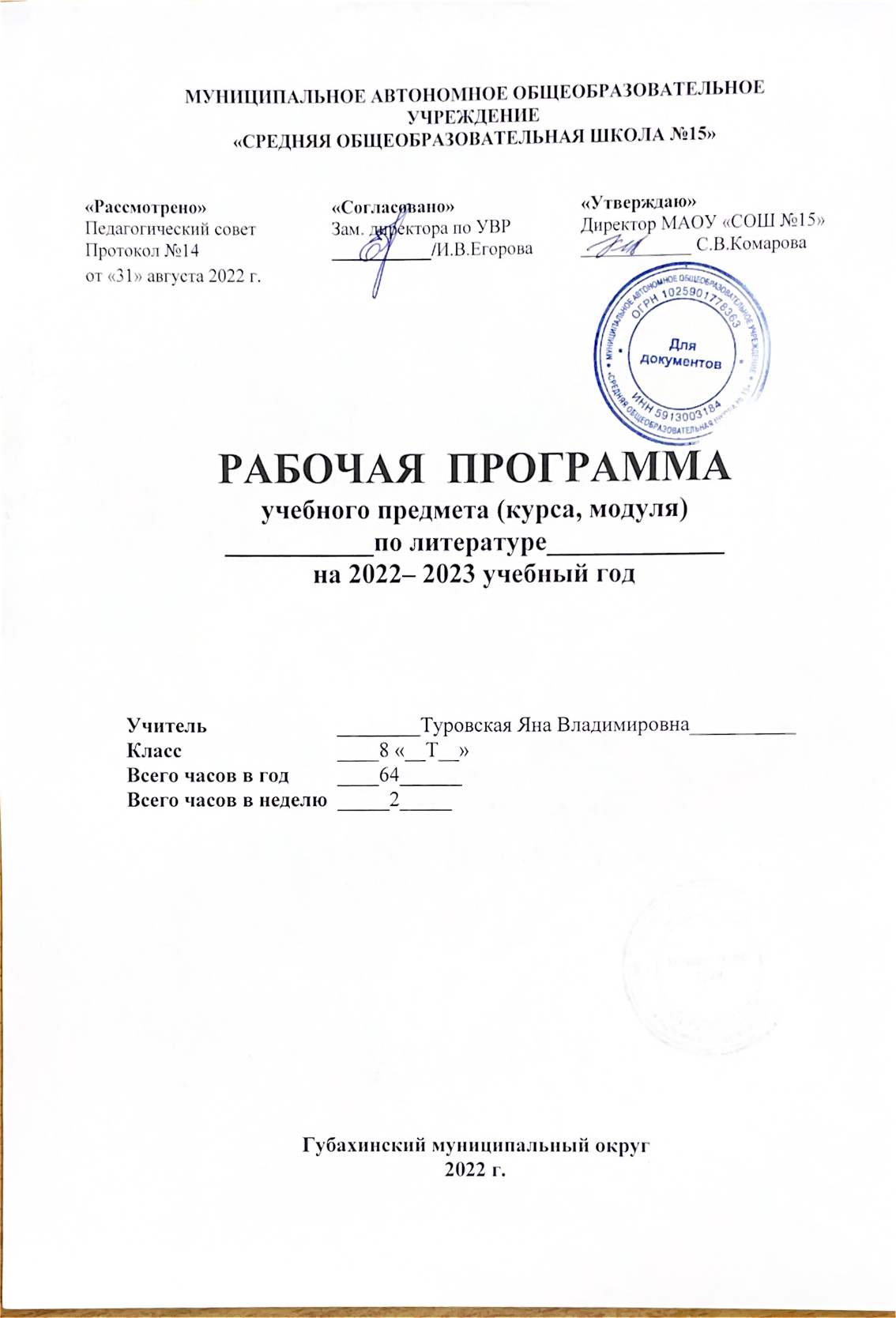 Раздел I. Пояснительная запискаРабочая программа по литературе для 8 класса создана на основе федерального компонента Государственного стандарта основного общего образования и программы общеобразовательных учреждений «Литература» под редакцией Г. Меркина, 5-е издание, М. «Русское слово» 2010. Программа детализирует и раскрывает содержание стандарта, определяет общую стратегию обучения, воспитания и развития учащихся средствами учебного предмета в соответствии с целями изучения литературы, которые определены стандартом.Рабочая  программа по литературе представляет собой целостный документ, включающий восемь разделов: пояснительную записку; общую характеристику предмета; место предмета в учебном плане; содержание учебного предмета; учебно-тематический план; календарно-тематическое планирование; перечень учебно-методического обеспечения; результаты освоения учебного предмета.Раздел II. Общая характеристика учебного предмета «Литература»Важнейшее значение в формировании духовно богатой, гармонически развитой личности с высокими нравственными идеалами и эстетическими потребностями имеет художественная литература. Курс литературы в школе основывается на принципах связи искусства с жизнью, единства формы и содержания, историзма, традиций и новаторства, осмысления историко-культурных сведений, нравственно-эстетических представлений, усвоения основных понятий теории и истории литературы, формирование умений оценивать и анализировать художественные произведения, овладения богатейшими выразительными средствами русского литературного языка.Согласно государственному образовательному стандарту, изучение литературы в основной школе направлено на достижение следующих целей:воспитание духовно-развитой личности, осознающей свою принадлежность к родной культуре, обладающей гуманистическим мировоззрением, общероссийским гражданским сознанием, чувством патриотизма; воспитание любви к русской литературе и культуре, уважения к литературам и культурам других народов; обогащение духовного мира школьников, их жизненного и эстетического опыта;развитиепознавательных интересов, интеллектуальных и творческих способностей, устной и письменной речи учащихся; формирование читательской культуры, представления о специфике литературы в ряду других искусств, потребности в самостоятельном чтении художественной литературы, эстетического вкуса на основе освоения художественных текстов; освоение знаний о русской литературе, ее духовно-нравственном и эстетическом значении; о выдающихся произведениях русских писателей, их жизни и творчестве, об отдельных произведениях зарубежной классики;овладение умениями творческого чтения и анализа художественных произведений с привлечением необходимых сведений по теории и истории литературы; умением выявлять в них конкретно-историческое и общечеловеческое содержание, правильно пользоваться русским языком.На основании требований государственного образовательного стандарта в содержании рабочей программы предполагается реализовать актуальные в настоящее время компетентностный, личностно-ориентированный, деятельностный подходы, которые определяют задачи обучения:формирование способности понимать и эстетически воспринимать произведения русской и зарубежной литературы;обогащение духовного мира учащихся путём приобщения их к нравственным ценностям и художественному многообразию литературы; развитие и совершенствование устной и письменной речи учащихся.Рабочая программа обеспечивает взаимосвязанное развитие и совершенствование ключевых, общепредметных и предметных компетенций. Это устремление зависит от степени эстетического, историко-культурного, духовного развития школьника. Отсюда возникает необходимость активизировать художественно-эстетические потребности детей, развивать их литературный вкус и подготовить к самостоятельному эстетическому восприятию и анализу художественного произведения.Цели изучения литературы могут быть достигнуты при обращении к художественным произведениям, которые давно и всенародно признаны классическими с точки зрения их художественного качества и стали достоянием отечественной и мировой литературы. Следовательно, цель литературного образования в школе состоит и в том, чтобы познакомить учащихся с классическими образцами мировой словесной культуры, обладающими высокими художественными достоинствами, выражающими жизненную правду, общегуманистические идеалы, воспитывающими высокие нравственные чувства у человека читающего.	•	Примерной программы по учебным предметам. Литература 5-9 класс.•	Концепции курса, представленной в программе по литературе для 5-9-х классов общеобразовательной школы /Авторы-составители: Г.С. Меркин, С.А. Зинин, В.А. Чалмаев. - 5-е изд., испр. и доп. - М.: ООО «ТИД «Русское слово - РС», 2010 - 200 с. к УМК для 5-9 классов /Авторы программы Г.С. Меркин, С.А. Зинин, В.А. Чалмаев).Предметная линия учебников Меркина Г.С., Зинина С.А., Чалмаева В.А. 5-9 классыУчебник: Литература для 8 класса общеобразовательных учреждений: в 2 ч./авт.-сост. Меркин Г.С.- 2 изд. - М.:ООО «Русское слово - учебник», 2015. Личностными результатами, формируемыми при изучении предмета «Литература», являются:1) совершенствование духовно-нравственных качеств личности, воспитание чувства любви к многонациональному Отечеству, уважительного отношения к русской литературе, к культурам других народов;2) использование для решения познавательных и коммуникативных задач различных источников информации (словари, энциклопедии, интернет-ресурсы и др.).Метапредметными результатами изучения курса «Литература» является формирование универсальных учебных действий.1) Регулятивные УУД:- самостоятельно формулировать проблему (тему) и цели урока; иметь способность к целеполаганию, включая постановку новых целей;- самостоятельно анализировать условия и пути достижения цели;- самостоятельно составлять план решения учебной проблемы;- работать по плану, сверяя свои действия с целью, прогнозировать, корректировать свою деятельность;- в диалоге с учителем вырабатывать критерии оценки и определять степень успешности своей работы и работы других в соответствии с этими критериями.2) Познавательные УУД:- самостоятельно вычитывать все виды текстовой информации: фактуальную, подтекстовую, концептуальную; адекватно понимать основную и дополнительную информацию текста, воспринятого на слух;- пользоваться разными видами чтения: изучающим, просмотровым, ознакомительным;- извлекать информацию, представленную в разных формах (сплошной текст; несплошной текст – иллюстрация, таблица, схема);- пользоваться различными видами аудирования (выборочным, ознакомительным, детальным);- перерабатывать и преобразовывать информацию из одной формы в другую (составлять план, таблицу, схему);- излагать содержание прочитанного (прослушанного) текста подробно, сжато, выборочно;- пользоваться словарями, справочниками;- осуществлять анализ и синтез;- устанавливать причинно-следственные связи;- строить рассуждения.3) Коммуникативные УУД:- учитывать разные мнения и стремиться к координации различных позиций в сотрудничестве;- уметь формулировать собственное мнение и позицию, аргументировать её и координировать её с позициями партнёров в сотрудничестве при выработке общего решения в совместной деятельности;- уметь устанавливать и сравнивать разные точки зрения прежде, чем принимать решения и делать выборы;- уметь договариваться и приходить к общему решению в совместной деятельности, в том числе в ситуации столкновения интересов;- уметь задавать вопросы, необходимые для организации собственной деятельности и сотрудничества с партнёром;- уметь осуществлять взаимный контроль и оказывать в сотрудничестве необходимую взаимопомощь;- осознавать важность коммуникативных умений в жизни человека;- оформлять свои мысли в устной и письменной форме с учётом речевой ситуации; создавать тексты различного типа, стиля, жанра;- оценивать и редактировать устное и письменное речевое высказывание;- адекватно использовать речевые средства для решения различных коммуникативных задач; владеть монологической и диалогической формами речи, различными видами монолога и диалога;- высказывать и обосновывать свою точку зрения;- слушать и слышать других, пытаться принимать иную точку зрения, быть готовым корректировать свою точку зрения;- выступать перед аудиторией сверстников с сообщениями;- договариваться и приходить к общему решению в совместной деятельности;- задавать вопросы.Предметные результаты выпускников основной школы состоят в следующем:1) в познавательной сфере:- понимание ключевых проблем изученных произведений русского фольклора и фольклора других народов, древнерусской литературы, литературы XVIII в., русских писателей XIX—XX вв., литературы народов России и зарубежной литературы;  - понимание связи литературных произведений с эпохой их написания, выявление заложенных в них вневременных, непреходящих нравственных ценностей и их современного звучания;- умение анализировать литературное произведение: определять его принадлежность к одному из литературных родов и жанров; понимать и формулировать тему, идею, нравственный пафос литературного произведения, характеризовать его героев, сопоставлять героев одного или нескольких произведений;- определение в произведении элементов сюжета, композиции, изобразительно-выразительных средств языка, понимание их роли в раскрытии идейно-художественного содержания произведения (элементы филологического анализа);- владение элементарной литературоведческой терминологией при анализе литературного произведения;2) в ценностно-ориентационной сфере:- приобщение к духовно-нравственным ценностям русской литературы и культуры, сопоставление их с духовно-нравственными ценностями других народов;- формулирование собственного отношения к произведениям русской литературы, их оценка;- собственная интерпретация (в отдельных случаях) изученных литературных произведений;- понимание авторской позиции и свое отношение к ней;3) в коммуникативной сфере:- восприятие на слух литературных произведений разных жанров, осмысленное чтение и адекватное восприятие;- умение пересказывать прозаические произведения или их отрывки с использованием образных средств русского языка и цитат из текста; отвечать на вопросы по прослушанному или прочитанному тексту; создавать устные монологические высказывания разного типа; уметь вести диалог;- написание изложений и сочинений на темы, связанные с тематикой, проблематикой изученных произведений, классные и домашние творческие работы, рефераты на литературные и общекультурные темы;4) в эстетической сфере:- понимание образной природы литературы как явления словесного искусства;- эстетическое восприятие произведений литературы; формирование эстетического вкуса;- понимание русского слова в его эстетической функции, роли изобразительно-выразительных языковых средств в создании художественных образов литературных произведений.Раздел III. Место учебного предмета  «Литература» в учебном планеФедеральный базисный учебный план отводит на изучение литературы в 8 классе 2 часа в неделю, всего 68 часов в год. Учебный план МБОУ УД СОШ № 2 отводит на изучение литературы в 8 классе 2 часа в неделю, всего 68 часов в год.Программа реализуется в МБОУ УДСОШ № 2 один год. Согласно календарному учебному графику и расписанию уроков на 2015-2016 учебный год рабочая программа составлена на 68  часов. Материал изучается в полном объёме. Раздел IV. Содержание программы учебного предмета «Литература»ВведениеСвоеобразие курса литературы в 8 классе. Художественная литература и история. Значение художественного произведения в культурном наследии страны. Творческий процесс.Теория литературы: литература и история, писатель и его роль в развитии литературного процесса, жанры и роды литературы.Из устного народного творчестваИсторические песни: «Иван Грозный молится по сыне», «Возвращение Филарета», «Разин и девка-астраханка» (на выбор), «Солдаты готовятся штурмовать Орешек», «Солдаты освобождают Смоленск» («Как повыше было города Смоленска...»).Связь с представлениями и исторической памятью и отражение их в народной песне; песни-плачи, средства выразительности в исторической песне; нравственная проблематика в исторической песне и песне-плаче.Теория литературы: песня как жанр фольклора, историческая песня, отличие исторической песни от былины, песня-плач.Развитие речи: различные виды чтения, составление словаря одной из исторических песен.Связь с другими искусствами: прослушивание музыкальных песен.Краеведение: запись музыкального фольклора региона.Возможные виды внеурочной деятельности: встреча с фольклорным коллективом, вечер народной песни.Из древнерусской литературы«Слово о погибели Русской земли», из «Жития Александра Невского», «Сказание о Борисе и Глебе» (в сокращении), «Житие Сергия Радонежского». Тема добра и зла в произведениях русской литературы. Глубина и сила нравственныхпредставлений о человеке; благочестие, доброта, открытость, неспособность к насилию, святость, служение Богу, мудрость, готовность к подвигу во имя Руси — основные нравственные проблемы житийной литературы; тематическое многообразие древнерусской литературы.Теория литературы: житийная литература; сказание, слово и моление как жанры древнерусской литературы; летописный свод.Развитие речи: различные виды чтения и пересказа, формулировки и запись выводов, наблюдения над лексическим составом произведений.Связь с другими искусствами: работа с иллюстрациями.Из литературы XVIII векаГ.Р. ДержавинПоэт и государственный чиновник. Отражение в творчестве фактов биографии и личных представлений. Стихотворения: «Памятник», «Вельможа» (служба, служение, власть и народ, поэт и власть — основные мотивы стихотворений). Тема поэта и поэзии.Теория литературы: традиции классицизма в лирическом тексте.Развитие речи: выразительное чтение, письменный ответ на вопрос, запись ключевых слов и словосочетаний.Н.М. КарамзинОсновные вехи биографии. Карамзин и Пушкин. Повесть «Бедная Лиза» — новая эстетическая реальность. Основная проблематика и тематика, новый тип героя, образ Лизы.Теория литературы: сентиментализм как литературное направление, сентиментализм и классицизм (чувственное начало в противовес рациональному), жанр сентиментальной повести.Развитие речи: различные виды чтения и пересказа, формулировка и запись выводов, похвальное слово историку и писателю. Защита реферата «Карамзин на страницах романа Ю.Н.Тынянова «Пушкин».Из литературы XIX векаПоэты пушкинского круга. Предшественники и современникиВ.А. Жуковский. «Лесной царь», «Море», «Невыразимое».К.Ф. Рылеев. «Иван Сусанин », «Смерть Ермака ».К.Н. Батюшков. «Переход русских войск через Неман»,«Надпись к портрету Жуковского », «Есть наслаждение ив дикости лесов...», «Мой гений».Е.А. Баратынский. «Чудный град порой сольется...»,«Разуверение», «Муза ».А.А. Дельвиг. «Русская песня» («Соловей мой, соловей...»), «Романс», «Идиллия».Н.М.Языков. «Пловец», «Родина».Краткие сведения о поэтах. Основные темы, мотивы. Система образно-выразительных средств в балладе, художественное богатство поэтических произведений. В кругу собратьев по перу (Пушкин и поэты его круга).Теория литературы: баллада (развитие представлений), элегия, жанровое образование — дума, песня, «легкая» поэзия, элементы романтизма, романтизм.Развитие речи: составление цитатного или тезисного плана, выразительное чтение наизусть, запись тезисного плана.Связь с другими искусствами: работа с музыкальными произведениями.Возможные виды внеурочной деятельности: вечер в литературной гостиной «Песни и романсы на стихи поэтов начала XIX века».А.С. ПушкинТематическое богатство поэзии А.С. Пушкина. Стихотворения: «И. И. Пущину», «19 октября 1825 года», «Песни о Стеньке Разине». Повесть «Пиковая дама» (обзор).История написания и основная проблематика. «Маленькие трагедии» (обзор, содержание одного произведения по выбору). Самостоятельная характеристика тематики и системы образов по предварительно составленному плану. Роман «Капитанская дочка»: проблематика (любовь и дружба, любовь и долг, вольнолюбие, осознание предначертанья, независимость, литература и история). Система образов романа. Отношение писателя к событиям и героям. Новый тип исторической прозы.Теория литературы: послание, песня, художественно-выразительная роль частей речи (местоимение), поэтическая интонация, исторический роман.Развитие речи: выразительное чтение, чтение наизусть, составление планов разных типов, подготовка тезисов, сочинение.Связь с другими искусствами: работа с иллюстрациями и музыкальными произведениями. «Пиковая дама» и «Маленькие трагедии» в музыке, театре и кино.Краеведение: дорогами Гринева и Пугачева (по страницам пушкинской повести и географическому атласу).Возможные виды внеурочной деятельности: встреча в литературной гостиной «Адресаты лирики А.С. Пушкина».М.Ю. ЛермонтовКавказ в жизни и творчестве. Поэма «Мцыри »: свободолюбие, готовность к самопожертвованию, гордость, сила духа — основные мотивы поэмы; художественная идея и средства ее выражения; образ-персонаж, образ-пейзаж. «Мцыри — любимый идеал Лермонтова » (В. Белинский).Теория литературы: сюжет и фабула в поэме; лироэпическая поэма; роль вступления, лирического монолога; романтическое движение; поэтический синтаксис (риторические фигуры). Романтические традиции.Развитие речи: различные виды чтения, чтение наизусть, составление цитатного плана, устное сочинение.Связь с другими искусствами: работа с иллюстрациями.Краеведение: заочная литературно-краеведческая экскурсия «М.Ю. Лермонтов на Кавказе».Возможные виды внеурочной деятельности: час эстетического воспитания «М.Ю. Лермонтов — художник».Н.В. ГогольОсновные вехи биографии писателя. А.С. Пушкин и Н.В. Гоголь. Комедия «Ревизор»: творческая и сценическая история пьесы, русское чиновничество в сатирическом изображении Н.В. Гоголя: разоблачение пошлости, угодливости, чинопочитания, беспринципности, взяточничества, лживости и авантюризма, равнодушного отношения к служебному долгу. Основной конфликт пьесы и способы его разрешения.Теория литературы: драма как род литературы, своеобразие драматических произведений, комедия, развитие понятий о юморе и сатире, «говорящие» фамилии, фантастический элемент как прием создания комической ситуации, комический рассказ.Развитие речи: различные виды чтения и комментирования, цитатный план, сочинение сопоставительного характера, формулировка тем творческих работ, подготовка вопросов для обсуждения.Связь с другими искусствами: работа с иллюстрациями, инсценировка, сценическая история пьесы.Краеведение: Петербург в жизни и судьбе Н.В. Гоголя.Возможные виды внеурочной деятельности: дискуссия в литературной гостиной «Долго ли смеяться над тем, над чем смеялся еще Н.В. Гоголь?»; час эстетического воспитания «Н.В. Гоголь и А.С. Пушкин».И.С. ТургеневОсновные вехи биографии И.С. Тургенева. Произведения писателя о любви: повесть «Ася». Возвышенное и трагическое в изображении жизни и судьбы героев. Образ Аси: любовь, нежность, верность, постоянство; цельность характера — основное в образе героини.Теория литературы: лирическая повесть, тропы и фигуры в художественной стилистике повести.Развитие речи: различные виды пересказа, тезисный план, дискуссия, письменная характеристика персонажа, отзыв о прочитанном.Связь с другими искусствами: подбор музыкальных фрагментов для возможной инсценировки, рисунки учащихся.Возможные виды внеурочной деятельности: дискуссия в литературной гостиной (тема дискуссии формулируется учащимися).Н.А. НекрасовОсновные вехи биографии Н.А. Некрасова. Судьба и жизнь народная в изображении поэта. «Внимая ужасам войны...», «Зеленый шум». Человек и природа в стихотворении.Теория литературы: фольклорные приемы в поэзии; песня; народность (создание первичных представлений); выразительные средства художественной речи: эпитет, бессоюзие; роль глаголов и глагольных форм.Развитие речи: выразительное чтение наизусть, составление словаря для характеристики лирического персонажа.Связь с другими искусствами: использование музыкальных записей.А.А.ФетКраткие сведения о поэте. Мир природы и духовности в поэзии А.А. Фета: «Учись у них: у дуба, у березы…», «Целый мир от красоты…». Гармония чувств, единство с миром природы, духовность — основные мотивы лирики А.А. Фета.Развитие речи: выразительное чтение, устное рисование, письменный ответ на вопрос.Возможные виды внеурочной деятельности: литературный вечер «Стихи и песни о родине и родной природе поэтов XIX века»:Н.И. Г н е д и ч. «Осень»;П.А.Вяземский. «Береза», «Осень»;А.Н. Плещеев. «Отчизна»;Н.П. Огарев. «Весною», «Осенью»;И.З. Суриков. «После дождя»;И.Ф. Анненский.   «Сентябрь»,  «Зимний романс» и др.А.Н. ОстровскийКраткие сведения о писателе. Пьеса-сказка «Снегурочка»: своеобразие сюжета. Связь с мифологическими и сказочными сюжетами. Образ Снегурочки. Народные обряды, элементы фольклора в сказке. Язык персонажей.Теория литературы: драма.Развитие речи: чтение по ролям, письменный отзыв на эпизод, составление цитатного плана к сочинению.Связь с другими искусствами: прослушивание грамзаписи, музыкальная версия «Снегурочки». А.Н. Островский и Н.А. Римский-Корсаков.Л. Н. ТолстойОсновные вехи биографии писателя. «Отрочество» (главы из повести); становление личности в борьбе против жестокости и произвола — рассказ «После бала». Нравственность и чувство долга, активный и пассивный протест, истинная и ложная красота, неучастие во зле, угасание любви — основные мотивы рассказа. Приемы создания образов. Судьба рассказчика для понимания художественной идеи произведения.Теория литературы: автобиографическая проза, композиция и фабула рассказа.Развитие речи: различные виды пересказа, тезисный план, сочинение-рассуждение.Связь с другими искусствами: работа с иллюстрациями; рисунки учащихся.Из литературы XX векаМ. ГорькийОсновные вехи биографии писателя. Рассказы «Мой спутник», «Макар Чудра». Проблема цели и смысла жизни, истинные и ложные ценности жизни. Художественное своеобразие ранней прозы М. Горького.Теория литературы: традиции романтизма, жанровое своеобразие, образ-символ.Развитие речи: различные виды чтения и пересказа, цитатный план, сочинение с элементами рассуждения.Связь с другими искусствами: работа с иллюстрациями, рисунки учащихся, кинематографические версии ранних рассказов М. Горького.Краеведение: книжная выставка «От Нижнего Новгорода — по Руси».В. В. МаяковскийКраткие сведения о поэте. «Я» и «вы», поэт и толпа в стихах В.В. Маяковского: «Хорошее отношение к лошадям».Теория литературы: неологизмы, конфликт в лирическом стихотворении, рифма и ритм в лирическом стихотворении.Развитие речи: выразительное чтение, чтение наизусть.Возможные виды внеурочной деятельности: вечер в литературной гостиной «В.В. Маяковский — художник и актер».Краеведение: «Москва В. Маяковского». Литературная викторина по материалам конкурсных работ учащихся.О серьезном — с улыбкой (сатира начала XX века)Н.А. Тэффи«Свои и чужие»; М.М. Зощенко.«Обезьяний язык». Большие проблемы «маленьких людей»; человек и государство; художественное своеобразие рассказов: от литературного анекдота — к фельетону, от фельетона — к юмористическому рассказу.Теория литературы: литературный анекдот, юмор, сатира, ирония, сарказм (расширение представлений о понятиях).Развитие речи: различные виды чтения и пересказа, составление словаря лексики персонажа.Н.А. ЗаболоцкийКраткие сведения о поэте. Стихотворения: «Я не ищу гармонии в природе…», «Старая актриса», «Некрасивая девочка» — по выбору. Поэт труда, красоты, духовности. Тема творчества в лирике Н. Заболоцкого 50—60-х годов.Развитие речи: выразительное чтение наизусть, сочинение-рассуждение.Возможные виды внеурочной деятельности: час поэзии «Что есть красота?..».М.В. ИсаковскийОсновные вехи биографии поэта. Стихотворения: «Катюша», «Враги сожгли родную хату», «Три ровесницы». Творческая история стихотворения «Катюша». Продолжение в творчестве М.В. Исаковского традиций устной народной поэзии и русской лирики XIX века.Теория литературы: стилизация, устная народная поэзия, тема стихотворения.Развитие речи: выразительное чтение.Возможные виды внеурочной деятельности: литературно-музыкальный вечер «Живое наследие М.В. Исаковского».В.П. АстафьевКраткие сведения о писателе. Человек и война, литература и история в творчестве В.П. Астафьева: рассказ «Фотография, на которой меня нет». Проблема нравственной памяти в рассказе. Отношение автора к событиям и персонажам, образ рассказчика.Развитие речи: различные виды чтения, сложный план к сочинению, подбор эпиграфа.Краеведение: выставка «На родине писателя» (по материалам периодики и произведений В.П. Астафьева).Возможные виды внеурочной деятельности: литературный вечер «Музы не молчали»:А.А. Ахматова. «Нежно с девочками простились…»;Д.С.Самойлов. «Перебирая наши даты…»;М.В. Исаковский. «Враги сожгли родную хату»;К.М. Симонов. «Жди меня»;П.Г. Антокольский. «Сын» (отрывки из поэмы);О.Ф. Берггольц. «Памяти защитников»; М. Джалиль. «Мои песни», «Дуб»; Е.А. Евтушенко. «Свадьбы»; Р.Г. Гамзатов. «Журавли» и др.А.Т. ТвардовскийОсновные вехи биографии. Судьба страны в поэзии А.Т. Твардовского: «За далью — даль» (главы из поэмы). Россия на страницах поэмы. Ответственность художника перед страной — один из основных мотивов. Образ автора. Художественное своеобразие изученных глав.Теория литературы: дорога и путешествие в эпосе Твардовского.Развитие речи: различные виды чтения, цитатный план.Краеведение: о России — с болью и любовью (выставка произведений А. Твардовского).Возможные виды внеурочной деятельности: час поэзии «Судьба Отчизны»:А.А. Блок. «Есть минуты, когда не тревожит…»;В.В. Хлебников. «Мнемало нужно…»;Б.Л. Пастернак. «После вьюги»;М.В. Исаковский. «Катюша»;М.А. Светлов. «Веселая песня»;А.А. Вознесенский. «Слеги»;Р.И. Рождественский. «Мне такою нравится земля…»;B.C. Высоцкий. «Я не люблю» и др.В.Г. РаспутинОсновные вехи биографии писателя. XX век на страницах прозы В. Распутина. Нравственная проблематика повести «Уроки французского».Новое раскрытие темы детей на страницах повести. Центральный конфликт и основные образы повествования. Взгляд на вопросы сострадания, справедливости, на границы дозволенного. Мотивы милосердия, готовности прийти на помощь, способность к предотвращению жестокости, насилия в условиях силового соперничества.Теория литературы: развитие представлений о типах рассказчика в художественной прозе.Развитие речи: составление словаря понятий, характеризующих различные нравственные представления, подготовка тезисов к уроку-диспуту.Связь с другими искусствами:повесть В. Распутина на киноэкране.Из зарубежной литературыУ. ШекспирКраткие сведения о писателе. Трагедия «Ромео и Джульетта ». Певец великих чувств и вечных тем (жизнь, смерть, любовь, проблема отцов и детей). Сценическая история пьесы, «Ромео и Джульетта » на русской сцене.Теория литературы: трагедия (основные признаки жанра).Связь с другими искусствами:история театра.М. СервантесКраткие сведения о писателе. Роман «Дон Кихот»: основная проблематика (идеальное и обыденное, возвышенное и приземленное, мечта и действительность) и художественная идея романа. Образ Дон Кихота. Позиция писателя. Тема Дон Кихота в русской литературе. Донкихотство. Теория литературы: роман, романный герой.Развитие речи:дискуссия, различные формы пересказа, сообщения учащихся.Для заучивания наизустьГ.Р. Державин. «Памятник».В.А. Жуковский. «Сельское кладбище» (отрывок).А.С. Пушкин. «И.И. Пущину».М.Ю. Лермонтов. «Мцыри» (монолог).Н.А. Некрасов. «Тройка».А.А. Фет. «Учись у них: у дуба, у березы…»В.В. Маяковский. Стихотворение — по выбору.Н.А. Заболоцкий. Стихотворение — по выбору. А.Т. Твардовский.  «За далью — даль» (отрывок).Для домашнего чтенияИз устного народного творчества«В темном лесе, в темном лесе…», «Уж ты ночка, ты ноченька темная…», «Ивушка, ивушка, зеленая моя!..».Из древнерусской литературыИз «Моления Даниила Заточника», «Поход князя Игоря Святославовича Новгородского на половцев».Из литературы XIX векаИ.А. Крылов. «Кошка и Соловей ». В.А. Жуковский. «Кубок». К.Ф. Рылеев. «Державин». П.А. Вяземский. «Тройка».Е.А. Баратынский. «Мой дар убог, и голос мой негромок…», «Муза».А.С.Пушкин. «Муза», «Золото и булат», «Друзьям», «Вновь я посетил…»М.Ю. Лермонтов. «Дары Терека», «Маскарад». Н.В. Гоголь. «Портрет».И.С. Тургенев. «Три встречи», «Вешние воды», «Первая любовь».Н.А. Некрасов. «Коробейники», «Душно! без счастья и воли…», «Ты всегда хороша несравненно…», «Дедушка».А.А. Фет. «На заре ты ее не буди…», «Буря на небе вечернем…», «Я жду… Соловьиное эхо». Л.Н. Толстой. «Холстомер».Из литературы XX векаМ. Горький. «Сказки об Италии».А.А. Ахматова. «Вечером», «Вечерние столы, часы перед столом…», «Проводила друга до передней…». М.И. Цветаева. «Генералам 1812 года». С.А. Есенин. «Письмо матери». Б.Л. Пастернак. «Быть знаменитым некрасиво…»A.Грин. «Бегущая по волнам».В.П. Астафьев. «Ангел-хранитель». Я.В. Смеляков. «Хорошая девочка Аида».B.Шаламов. «Детский сад».В.М. Шукшин. «Гринька Малюгин», «Волки». В.Ф. Тендряков. «Весенние перевертыши». Д.С. Лихачев. «Заметки о русском».Раздел V. Тематическое планированиеРаздел VI. Календарно-тематическое планированиеРаздел VII.  Учебно-методическое и материально-техническое обеспечение образовательного процессаЛитератураПрограмма курса. Литература. 5 – 9 классы / авт.-сост. Г.С. Меркин, С.А. Зинин. – М.: ООО «Русское слово – учебник», 2012Литература. 8 класс. Учебник для общеобразовательных учреждений: В 2 ч./Авт.-сост. Г. С. Меркин – М.: «Русское слово», 2015 г.Соловьева Ф.Е. Тематическое планирование к учебнику «Литература.8 класс» (автор-составитель Г.С.Меркин) – М.: «Русское слово», 2012Соловьева Ф.Е. Уроки литературы 8 класс. Методическое пособие к учебнику «Литература. 8 класс»  М.: «Русское слово», 2013Золотарева И.В., Крысова Т.А. Поурочные разработки по литературе. 8 класс. – М.: «ВАКО», 2004Ильина Н.Д. Литература. 8 класс: Планы-конспекты уроков. – Харьков: Издательство «Ранок», 2001Пилипенко Ж.В. Литература. 8 класс: Планы-конспекты уроков. – Харьков: Веста: Издательство «Ранок», 2008Маслова О.В. Методические рекомендации по преподаванию русского языка и литературы в образовательных организациях г. Севастополя в 2014 – 2015 учебном году, 2014Образовательные электронные ресурсыhttp://writerstob.narod.ru/  Биографии великих русских писателей и поэтовhttp://videouroki.net/  Видеоуроки в сети Интернетhttp://www.alleng.ru/index.htm  Всем, кто учится.http://lit.1september.ru/index.php  Газета «Литература» http://ege.edu.ru  Портал информационной поддержки ЕГЭhttp://ruslit.ioso.ru/  Кабинет русского языка и литературыhttp://asa.my1.ru/ Сайт Акимовой С.А. или Филологический калейдоскопhttp://www.proshkolu.ru/  Сайт для учителейhttp://www.repetitor.org/  Система сайтов «Репетитор»http://nsportal.ru/  Социальная сеть работников образованияhttp://www.uchportal.ru/  Учительский порталhttp://lit-classic.ru/  Русская классическая литература http://royallib.ru/  Электронная библиотека RoyalLib.ruИздательский  дом  “Первое  сентября» www. 1september.ruИздательство «БИНОМ. Лаборатория знаний», сайт «Методическая служба» http//metodist.lbz.ruУчительский портал  http://www/ uchportal.ruРоссийский общеобразовательный портал  www.school.edu.ruПортал “Информационно-коммуникационные технологии в образовании»  www.ict.edu.ruУроки.Net  http://www.uroki.net/dokinf.htmКонтрольно-измерительный материал.Контрольная работа по теме «Русская литература XIX века» I.Установить соответствие между авторами и их произведениями: 18 баллов1.И.А.Крылов а. «История одного города»2.К.Ф.Рылеев б. «После бала»3.А.С.Пушкин в. «О любви»4.М.Ю.Лермонтов г. «Осенний вечер»5.Н.В.Гоголь д. «Лягушки, просящие царя»6.М.Е.Салтыков-Щедрин е. «Мцыри»7.Н.С.Лесков ж. «Поле зыблется цветами»8.Л.Н.Толстой з. «Капитанская дочка»9.Ф.И.Тютчев и. «Ревизор»10.А.А.Фет к. «Пиковая дама»11.А.Н.Майков л. «Старый гений»12.А.П.Чехов м. «Первый ландыш»н. «Шинель»о. «Осень»п. «Обоз»р. «19 октября»с. «Смерть Ермака»т. «История Пугачевского бунта»II.Определить, откуда взят этот отрывок и кто автор произведения: 10 баллов1. «Несколько лет назад в Петербург приехала маленькая старушка-помещица, у которой было, по ее словам, «вопиющее дело»…Старушка в отчаянии поручила свою больную дочь и маленькую внучку доброй соседке, а сама собрала кое-какие крохи и полетела в Петербург «хлопотать».»2. «Белогорская крепость находилась в сорока верстах от Оренбурга. … Я старался представить себе капитана Миронова, моего будущего начальника…»3. «Я как будто предчувствовал: сегодня мне всю ночь снились какие-то две необыкновенные крысы. Право, этаких я никогда не видывал: черные, неестественной величины! пришли, понюхали — и пошли прочь. Вот я вам прочту письмо, которое получил я от Андрея Ивановича Чмыхова, которого вы, Артемий Филиппович, знаете. Вот что он пишет: «Любезный друг, кум и благодетель»4. « Головотяпами же прозывались эти люди оттого, что имели привычку "тяпать" головами обо все, что бы ни встретилось на пути. Стена попадется - об стену тяпают; Богу молиться начнут - об пол тяпают. По соседству с головотяпами жило множество независимых племен, но только замечательнейшие из них поименованы летописцем, а именно: моржееды, лукоеды, гущееды, клюковники, куралесы, вертячие бобы, лягушечники, лапотники, чернонебые, долбежники, проломленные головы, слепороды, губошлепы, вислоухие, кособрюхие, ряпушники, заугольники, крошевники и рукосуи»5. «Пока Алехин рассказывал, дождь перестал и выглянуло солнце. Буркин и Иван Иваныч вышли на балкон; отсюда был прекрасный вид на сад и на плес, который теперь на солнце блестел, как зеркало…»III.В каких двух произведениях Пушкина, изученных в 8 классе, рассматривается образ одного и того же исторического деятеля, предводителя крестьянской войны?2 баллаIV. Допишите, укажите автора и название:«…Что в существе разумном мы зовем / …. …. …. .» 3 баллаV. В каком произведении и какого автора звучит эта «сказочка»? С чьих уст она звучит?3 балла«Эхе, – сказал он, – опять ты в нашем краю! Отколе бог принес?» «В огород летал, конопли клевал; швырнула бабушка камушком – да мимо. Ну, а что ваши?»– Да что наши! –Стали было к вечерне звонить, да попадья не велит: поп в гостях, черти на погосте.«Молчи, дядя, будет дождик, будут и грибки; а будут грибки, будет и кузов. А теперь- заткни топор за спину: лесничий ходит…»VI.Допишите следующее четверостишие, укажите автора и название: 3 баллаСтарик! Я слышал много раз, / Что ты меня от смерти спас- …/…………………………… / ……………………………… /…………………………… / ……………………………… /VII.Как звали героя из «Мцыри»? Назовите автора произведения, 2 баллаVIII. Какое воинское звание имел отец Вареньки Б., в которую был влюблен герой этого произведения, где двуличность человека показана особо остро? Именно это и послужило причиной тому «что любовь с этого дня пошла на убыль». Из какого произведения вы это узнали? Кто его автор? 3 баллаIX. Допишите четверостишие, укажите автора и название: 3 баллаРевела буря, дождь шумел,/ Во мраке молнии летали,/…………………………… , / ……………………… ./X. Определите жанр произведения, назовите авторов 10 баллов1. басня а. «После бала»2. рассказ б. «Мцыри»3. комедия в. «Шинель»4. повесть г. «Ревизор»5. поэма д.«Лягушки, просящие царя»Максимальный балл - 57 баллов«5» - 54-57 баллов; «4» - 40- 53 баллов; «3» - 20- 39 баллов; «2» - 0- 19 баллов.Итоговая контрольная работа по литературе за курс 8 класса.Задание1 : Вам необходимо соотнести авторов произведений из 1 столбика с названиями произведений из 2 столбика и с героями произведений из 3 столбикаЗадание 2.Определите жанр произведения:Я любила тебя, гад,Четыре года в аккурат.А ты меня – полмесяца,И то хотел повеситься.Как убогий удавил попова сына? Назовите произведение.Чего хотел Папа Римский от Александра Невского? Как он хотел этого добиться? Назовите произведение.Назовите комедии И.А. Крылова.Кто такой тать? Почему Ермак и его товарищи «не праздно в мире жили»? Назовите автора и произведение.Как звали офицера, которому проиграл Петруша Гринев? Сколько он проиграл? На чем они играли? Назовите автора и произведение.Сколько дней странствовал Мцыри? Назовите автора и произведение.Кто приходил к Хлестакову «подсунуть»? Перечислите. Назовите автора и произведение.Господин НН назвал себя «бессемейным…» Назовите автора и произведение.Назовите автора и произведение:«Особенно умилили меня его сапоги, обтянутые штрипками, - хорошие опойковые сапоги, но не модные, с острыми, а старинные, с четвероугольными носками и без каблуков».Раздел VIII.  Результаты освоения учебного предмета «Литература» и система его оценкиТребования к уровню подготовки обучающихсяВ результате изучения литературы  учащиеся должны знать:Тексты художественного произведения.Основные темы и особенности композиции изученных произведений.Событийную сторону (сюжет) и героев изученных произведений.Основные признаки понятий: художественный образ, тема, идея, сюжет, композиция произведения, рифма, строфа.Характерные особенности драматических и лиро-эпических произведений.                             Учащиеся должны уметь:Выделять элементы композиции изучаемых произведений и понимать их роль в произведении.Характеризовать героев произведения, выявляя в них общее и индивидуальное, сопоставлять героев с целью выявления авторского отношения к ним.Различать эпические, лирические и драматические произведения.Выразительно читать текст с учетом особенностей художественного произведения (лирического, эпического, драматического).Создавать устное или письменное сочинение-рассуждение о героях изучаемого произведения (индивидуальная, сравнительная, групповая характеристика) с учетом авторского права. Составлять сложный план характеристики героев художественного произведения.Давать устный или письменный отзыв о самостоятельно прочитанном произведении, кинофильме, спектакле, телепередаче.Давать анализ отдельного эпизода.Нормы оценки устных ответов1.	Оценка "OТЛИЧНО" (10-9 баллов) ставится за исчерпывающий, точный ответ, демонстрирующий хорошее знание текста произведения, умение использовать литературно-критические материалы для аргументации и самостоятельных выводов; свободное владение литературоведческой терминологией; анализ литературного произведения в единстве содержания и формы; умение излагать материал последовательно, делать необходимые обобщения и выводы, а также умение выразительно читать наизусть программные произведения. 2.	Оценка "ХОРОШО" (8-7 баллов) ставится за ответ, обнаруживающий хорошее знание и понимание литературного материала, умение анализировать текст произведения, приводя необходимые примеры; умение излагать материал последовательно и грамотно. В ответе может быть недостаточно полно развернута аргументация, возможны отдельные недостатки в формулировке выводов, иллюстративный материал может быть представлен не слишком подробно; допускаются отдельные погрешности в чтении наизусть и речевом оформлении высказываний. 3.	Оценка "УДОВЛЕТВОРИТЕЛЬНО" (6-4 балла) ставится за ответ, в котором материал раскрыт в основном правильно, но схематично или недостаточно полно, с отклонениями от последовательности изложения. Анализ текста частично подменяется пересказом, нет полноценных обобщений и выводов; допущены ошибки в речевом оформлении высказывания; есть затруднения в чтении наизусть. 4.	Оценка "НЕУДОВЛЕТВОРИТЕЛЬНО" (3-2 балла) ставится, если ответ обнаруживает незнание текста и неумение его анализировать, если анализ подменяется пересказом; в ответе отсутствуют необходимые примеры; нарушена логика в изложении материала, нет необходимых обобщений и выводов; недостаточно сформированы навыки устной речи; есть нарушения литературной нормы.Нормы оценки сочиненийОценка за грамотность сочинения выставляется в соответствии с «Нормами оценки знаний, умений и навыков учащихся по русскому языку».10-9ставится за сочинение:•	глубоко и аргументированно раскрывающее тему, свидетельствующее об отличном знании текста произведения и других материалов, необходимых для её раскрытия, об умении целенаправленно анализировать материал, делать выводы и обобщения;•	стройное по композиции, логичное и последовательное в изложении мыслей;•	написанное правильным литературным языком и стилистически соответствующее содержанию.8-7  ставится за сочинение: •	достаточно полно и убедительно раскрывающее тему, обнаруживающее хорошее знание литературного материала и других источников по теме сочинения и умение пользоваться ими для обоснования своих мыслей, а также делать выводы и обобщения;•	логичное и последовательное изложение содержания;•	написанное правильным литературным языком, стилистически соответствующее содержанию.6-5 ставится за сочинение, в котором: •	в главном и основном раскрывается тема, в целом дан верный, но односторонний или недостаточно полный ответ на тему, допущены отклонения от неё или отдельные ошибки в изложении фактического материала; обнаруживается недостаточное умение делать выводы и обобщения;•	материал излагается достаточно логично, но имеются отдельные нарушения в последовательности выражения мыслей;•	обнаруживается владение основами письменной речи;•	в работе имеется не более четырёх недочётов в содержании и пяти речевых недочётов.3-2 ставится за сочинение, которое: не раскрывает тему, не соответствует плану, свидетельствует о поверхностном знании текста произведения, состоит из путаного пересказа отдельных событий, без выводов и обобщений, или из общих положений, опирающихся на текст, характеризуется случайным расположением материала, отсутствием связи между частями; отличается бедностью словаря, наличием грубых речевых ошибок.СОГЛАСОВАНО                                                                                                   СОГЛАСОВАНО                     Протокол заседания                                                                                       Заместитель директора по УВР                    методического совета                                                                                                           МБОУ УДСОШ   №2                                                                                          _____________  Кудина Н.Д.          от ___________ 20___ года  №____                                                                              подпись     ____________     Л.В. Янченкова                                                                                           ___ __________ 20___ года       подпись руководителя МС                                                                                                                                                               дата№ п/пНаименование разделаКоличество часовСроки изученияФормы и сроки контроляПрактическая частьСопровождающие внеурочные формы учебной деятельности1.Введение. Художественная литература и история1        04.092.Из устного народного творчества207.09 – 11.093.Древнерусская литература314.09 – 21.094.Литература 18 века325.09 – 02.105.Литература 19 века3205.10 -08.02Р.Р.  – 13.11Р.Р. – 14.12К.Р. – 08.02     6.Литература 20 века2212.02 – 13.05Р.Р. – 18.03К.Р. – 13.05      7.Зарубежная литература416.05 – 27.058.Итоговый урок1Итого68 часов№п/пДатаДатаТема урокаКол-вочасовИнформационно-техническое обеспечениеВиды деят-ти уч-сяВиды деят-ти уч-сяВиды деят-ти уч-сяВиды деят-ти уч-сяТребования к результату УУДТребования к результату УУДТребования к результату УУДТребования к результату УУДТребования к результату УУДТребования к результату УУДТребования к результату УУДТребования к результату УУДТребования к результату УУДТребования к результату УУДТребования к результату УУДТребования к результату УУДТребования к результату УУДТребования к результату УУДТребования к результату УУДТребования к результату УУДТребования к результату УУДТребования к результату УУДТребования к результату УУДТребования к результату УУДТребования к результату УУДТребования к результату УУДТребования к результату УУДТребования к результату УУДТребования к результату УУДТребования к результату УУДТребования к результату УУДТребования к результату УУДТребования к результату УУДТребования к результату УУДТребования к результату УУДТребования к результату УУДТребования к результату УУДТребования к результату УУДТребования к результату УУДТребования к результату УУДТребования к результату УУДФормы контроля№п/пПланФактТема урокаКол-вочасовИнформационно-техническое обеспечениеВиды деят-ти уч-сяВиды деят-ти уч-сяВиды деят-ти уч-сяВиды деят-ти уч-сяТребования к результату УУДТребования к результату УУДТребования к результату УУДТребования к результату УУДТребования к результату УУДТребования к результату УУДТребования к результату УУДТребования к результату УУДТребования к результату УУДТребования к результату УУДТребования к результату УУДТребования к результату УУДТребования к результату УУДТребования к результату УУДТребования к результату УУДТребования к результату УУДТребования к результату УУДТребования к результату УУДТребования к результату УУДТребования к результату УУДТребования к результату УУДТребования к результату УУДТребования к результату УУДТребования к результату УУДТребования к результату УУДТребования к результату УУДТребования к результату УУДТребования к результату УУДТребования к результату УУДТребования к результату УУДТребования к результату УУДТребования к результату УУДТребования к результату УУДТребования к результату УУДТребования к результату УУДТребования к результату УУДТребования к результату УУДФормы контроля№п/пПланФактТема урокаКол-вочасовИнформационно-техническое обеспечениеВиды деят-ти уч-сяВиды деят-ти уч-сяВиды деят-ти уч-сяВиды деят-ти уч-сяПредметныеПредметныеПредметныеПредметныеПредметныеПредметныеПредметныеПредметныеПредметныеПредметныеПредметныеПредметныеПредметныеПредметныеПредметныеПредметныеПредметныеПредметныеПредметныеПредметныеПредметныеПредметныеПредметныеПредметныеПредметныеПредметныеЛичностныеЛичностныеЛичностныеЛичностныеЛичностныеЛичностныеЛичностныеЛичностныеЛичностныеМетапредметныеМетапредметныеФормы контроляВВЕДЕНИЕ (1 час)ВВЕДЕНИЕ (1 час)ВВЕДЕНИЕ (1 час)ВВЕДЕНИЕ (1 час)ВВЕДЕНИЕ (1 час)ВВЕДЕНИЕ (1 час)ВВЕДЕНИЕ (1 час)ВВЕДЕНИЕ (1 час)ВВЕДЕНИЕ (1 час)ВВЕДЕНИЕ (1 час)ВВЕДЕНИЕ (1 час)ВВЕДЕНИЕ (1 час)ВВЕДЕНИЕ (1 час)ВВЕДЕНИЕ (1 час)ВВЕДЕНИЕ (1 час)ВВЕДЕНИЕ (1 час)ВВЕДЕНИЕ (1 час)ВВЕДЕНИЕ (1 час)ВВЕДЕНИЕ (1 час)ВВЕДЕНИЕ (1 час)ВВЕДЕНИЕ (1 час)ВВЕДЕНИЕ (1 час)ВВЕДЕНИЕ (1 час)ВВЕДЕНИЕ (1 час)ВВЕДЕНИЕ (1 час)ВВЕДЕНИЕ (1 час)ВВЕДЕНИЕ (1 час)ВВЕДЕНИЕ (1 час)ВВЕДЕНИЕ (1 час)ВВЕДЕНИЕ (1 час)ВВЕДЕНИЕ (1 час)ВВЕДЕНИЕ (1 час)ВВЕДЕНИЕ (1 час)ВВЕДЕНИЕ (1 час)ВВЕДЕНИЕ (1 час)ВВЕДЕНИЕ (1 час)ВВЕДЕНИЕ (1 час)ВВЕДЕНИЕ (1 час)ВВЕДЕНИЕ (1 час)ВВЕДЕНИЕ (1 час)ВВЕДЕНИЕ (1 час)ВВЕДЕНИЕ (1 час)ВВЕДЕНИЕ (1 час)ВВЕДЕНИЕ (1 час)ВВЕДЕНИЕ (1 час)ВВЕДЕНИЕ (1 час)ВВЕДЕНИЕ (1 час)ВВЕДЕНИЕ (1 час)104.09Художественная литература и история1Проекторная доскаСообщения,анализ поэтикиСообщения,анализ поэтикиСообщения,анализ поэтикиСообщения,анализ поэтики- владение элементарной литературоведческой терминологией;- понимание образной природы литературы как явления словесного искусства;- владение элементарной литературоведческой терминологией;- понимание образной природы литературы как явления словесного искусства;- владение элементарной литературоведческой терминологией;- понимание образной природы литературы как явления словесного искусства;- владение элементарной литературоведческой терминологией;- понимание образной природы литературы как явления словесного искусства;- владение элементарной литературоведческой терминологией;- понимание образной природы литературы как явления словесного искусства;- владение элементарной литературоведческой терминологией;- понимание образной природы литературы как явления словесного искусства;- владение элементарной литературоведческой терминологией;- понимание образной природы литературы как явления словесного искусства;- владение элементарной литературоведческой терминологией;- понимание образной природы литературы как явления словесного искусства;- владение элементарной литературоведческой терминологией;- понимание образной природы литературы как явления словесного искусства;- владение элементарной литературоведческой терминологией;- понимание образной природы литературы как явления словесного искусства;- владение элементарной литературоведческой терминологией;- понимание образной природы литературы как явления словесного искусства;- владение элементарной литературоведческой терминологией;- понимание образной природы литературы как явления словесного искусства;- владение элементарной литературоведческой терминологией;- понимание образной природы литературы как явления словесного искусства;- владение элементарной литературоведческой терминологией;- понимание образной природы литературы как явления словесного искусства;- владение элементарной литературоведческой терминологией;- понимание образной природы литературы как явления словесного искусства;- владение элементарной литературоведческой терминологией;- понимание образной природы литературы как явления словесного искусства;- владение элементарной литературоведческой терминологией;- понимание образной природы литературы как явления словесного искусства;- владение элементарной литературоведческой терминологией;- понимание образной природы литературы как явления словесного искусства;- владение элементарной литературоведческой терминологией;- понимание образной природы литературы как явления словесного искусства;- владение элементарной литературоведческой терминологией;- понимание образной природы литературы как явления словесного искусства;- владение элементарной литературоведческой терминологией;- понимание образной природы литературы как явления словесного искусства;- владение элементарной литературоведческой терминологией;- понимание образной природы литературы как явления словесного искусства;- владение элементарной литературоведческой терминологией;- понимание образной природы литературы как явления словесного искусства;- владение элементарной литературоведческой терминологией;- понимание образной природы литературы как явления словесного искусства;- владение элементарной литературоведческой терминологией;- понимание образной природы литературы как явления словесного искусства;- владение элементарной литературоведческой терминологией;- понимание образной природы литературы как явления словесного искусства;- владение элементарной литературоведческой терминологией;- понимание образной природы литературы как явления словесного искусства;- владение элементарной литературоведческой терминологией;- понимание образной природы литературы как явления словесного искусства;совершенствование духовно-нравственных качеств личности, воспитание чувства любви к многонациональному Отечеству, уважительного отношения к русской литературе, к культурам других народов;использование для решения познавательных и коммуникативных задач различных источников информациисовершенствование духовно-нравственных качеств личности, воспитание чувства любви к многонациональному Отечеству, уважительного отношения к русской литературе, к культурам других народов;использование для решения познавательных и коммуникативных задач различных источников информациисовершенствование духовно-нравственных качеств личности, воспитание чувства любви к многонациональному Отечеству, уважительного отношения к русской литературе, к культурам других народов;использование для решения познавательных и коммуникативных задач различных источников информациисовершенствование духовно-нравственных качеств личности, воспитание чувства любви к многонациональному Отечеству, уважительного отношения к русской литературе, к культурам других народов;использование для решения познавательных и коммуникативных задач различных источников информациисовершенствование духовно-нравственных качеств личности, воспитание чувства любви к многонациональному Отечеству, уважительного отношения к русской литературе, к культурам других народов;использование для решения познавательных и коммуникативных задач различных источников информациисовершенствование духовно-нравственных качеств личности, воспитание чувства любви к многонациональному Отечеству, уважительного отношения к русской литературе, к культурам других народов;использование для решения познавательных и коммуникативных задач различных источников информацииПознавательные: осознает познавательную задачу, читает и слушает, извлекает нужную информацию а также самостоятельно находит ее в материалах учебника, рабочих тетрадях. Регулятивные: принимает и сохраняет учебную задачу; планирует (в сотрудничестве с учителем и одноклассниками или самостоятельно) необходимые действия, операции, действует по плану.Коммуникативные: задает вопросы, слушает и отвечает на вопросы других; формулирует собственные мысли, высказывает и обосновывает свою точку зрения.Познавательные: осознает познавательную задачу, читает и слушает, извлекает нужную информацию а также самостоятельно находит ее в материалах учебника, рабочих тетрадях. Регулятивные: принимает и сохраняет учебную задачу; планирует (в сотрудничестве с учителем и одноклассниками или самостоятельно) необходимые действия, операции, действует по плану.Коммуникативные: задает вопросы, слушает и отвечает на вопросы других; формулирует собственные мысли, высказывает и обосновывает свою точку зрения.Познавательные: осознает познавательную задачу, читает и слушает, извлекает нужную информацию а также самостоятельно находит ее в материалах учебника, рабочих тетрадях. Регулятивные: принимает и сохраняет учебную задачу; планирует (в сотрудничестве с учителем и одноклассниками или самостоятельно) необходимые действия, операции, действует по плану.Коммуникативные: задает вопросы, слушает и отвечает на вопросы других; формулирует собственные мысли, высказывает и обосновывает свою точку зрения.пересказ, сообщениеИЗ УСТНОГО НАРОДНОГО ТВОРЧЕСТВА  (2 часа)ИЗ УСТНОГО НАРОДНОГО ТВОРЧЕСТВА  (2 часа)ИЗ УСТНОГО НАРОДНОГО ТВОРЧЕСТВА  (2 часа)ИЗ УСТНОГО НАРОДНОГО ТВОРЧЕСТВА  (2 часа)ИЗ УСТНОГО НАРОДНОГО ТВОРЧЕСТВА  (2 часа)ИЗ УСТНОГО НАРОДНОГО ТВОРЧЕСТВА  (2 часа)ИЗ УСТНОГО НАРОДНОГО ТВОРЧЕСТВА  (2 часа)ИЗ УСТНОГО НАРОДНОГО ТВОРЧЕСТВА  (2 часа)ИЗ УСТНОГО НАРОДНОГО ТВОРЧЕСТВА  (2 часа)207.09Исторические песни: «Возвращение Филарета», «Разин и девка- астраханка»1Проекторная доска, приложение с диском.Сообщения,анализ поэтикиСообщения,анализ поэтикиСообщения,анализ поэтикиумение анализировать литературное произведение: определять его принадлежность к одному из литературных родов и жанров; понимать и формулировать тему, идею, нравственный пафос литературного произведения, характеризовать его героев, сопоставлять героев одного или нескольких произведений;умение анализировать литературное произведение: определять его принадлежность к одному из литературных родов и жанров; понимать и формулировать тему, идею, нравственный пафос литературного произведения, характеризовать его героев, сопоставлять героев одного или нескольких произведений;умение анализировать литературное произведение: определять его принадлежность к одному из литературных родов и жанров; понимать и формулировать тему, идею, нравственный пафос литературного произведения, характеризовать его героев, сопоставлять героев одного или нескольких произведений;умение анализировать литературное произведение: определять его принадлежность к одному из литературных родов и жанров; понимать и формулировать тему, идею, нравственный пафос литературного произведения, характеризовать его героев, сопоставлять героев одного или нескольких произведений;умение анализировать литературное произведение: определять его принадлежность к одному из литературных родов и жанров; понимать и формулировать тему, идею, нравственный пафос литературного произведения, характеризовать его героев, сопоставлять героев одного или нескольких произведений;умение анализировать литературное произведение: определять его принадлежность к одному из литературных родов и жанров; понимать и формулировать тему, идею, нравственный пафос литературного произведения, характеризовать его героев, сопоставлять героев одного или нескольких произведений;умение анализировать литературное произведение: определять его принадлежность к одному из литературных родов и жанров; понимать и формулировать тему, идею, нравственный пафос литературного произведения, характеризовать его героев, сопоставлять героев одного или нескольких произведений;умение анализировать литературное произведение: определять его принадлежность к одному из литературных родов и жанров; понимать и формулировать тему, идею, нравственный пафос литературного произведения, характеризовать его героев, сопоставлять героев одного или нескольких произведений;умение анализировать литературное произведение: определять его принадлежность к одному из литературных родов и жанров; понимать и формулировать тему, идею, нравственный пафос литературного произведения, характеризовать его героев, сопоставлять героев одного или нескольких произведений;умение анализировать литературное произведение: определять его принадлежность к одному из литературных родов и жанров; понимать и формулировать тему, идею, нравственный пафос литературного произведения, характеризовать его героев, сопоставлять героев одного или нескольких произведений;умение анализировать литературное произведение: определять его принадлежность к одному из литературных родов и жанров; понимать и формулировать тему, идею, нравственный пафос литературного произведения, характеризовать его героев, сопоставлять героев одного или нескольких произведений;умение анализировать литературное произведение: определять его принадлежность к одному из литературных родов и жанров; понимать и формулировать тему, идею, нравственный пафос литературного произведения, характеризовать его героев, сопоставлять героев одного или нескольких произведений;умение анализировать литературное произведение: определять его принадлежность к одному из литературных родов и жанров; понимать и формулировать тему, идею, нравственный пафос литературного произведения, характеризовать его героев, сопоставлять героев одного или нескольких произведений;умение анализировать литературное произведение: определять его принадлежность к одному из литературных родов и жанров; понимать и формулировать тему, идею, нравственный пафос литературного произведения, характеризовать его героев, сопоставлять героев одного или нескольких произведений;умение анализировать литературное произведение: определять его принадлежность к одному из литературных родов и жанров; понимать и формулировать тему, идею, нравственный пафос литературного произведения, характеризовать его героев, сопоставлять героев одного или нескольких произведений;умение анализировать литературное произведение: определять его принадлежность к одному из литературных родов и жанров; понимать и формулировать тему, идею, нравственный пафос литературного произведения, характеризовать его героев, сопоставлять героев одного или нескольких произведений;умение анализировать литературное произведение: определять его принадлежность к одному из литературных родов и жанров; понимать и формулировать тему, идею, нравственный пафос литературного произведения, характеризовать его героев, сопоставлять героев одного или нескольких произведений;умение анализировать литературное произведение: определять его принадлежность к одному из литературных родов и жанров; понимать и формулировать тему, идею, нравственный пафос литературного произведения, характеризовать его героев, сопоставлять героев одного или нескольких произведений;умение анализировать литературное произведение: определять его принадлежность к одному из литературных родов и жанров; понимать и формулировать тему, идею, нравственный пафос литературного произведения, характеризовать его героев, сопоставлять героев одного или нескольких произведений;умение анализировать литературное произведение: определять его принадлежность к одному из литературных родов и жанров; понимать и формулировать тему, идею, нравственный пафос литературного произведения, характеризовать его героев, сопоставлять героев одного или нескольких произведений;умение анализировать литературное произведение: определять его принадлежность к одному из литературных родов и жанров; понимать и формулировать тему, идею, нравственный пафос литературного произведения, характеризовать его героев, сопоставлять героев одного или нескольких произведений;умение анализировать литературное произведение: определять его принадлежность к одному из литературных родов и жанров; понимать и формулировать тему, идею, нравственный пафос литературного произведения, характеризовать его героев, сопоставлять героев одного или нескольких произведений;умение анализировать литературное произведение: определять его принадлежность к одному из литературных родов и жанров; понимать и формулировать тему, идею, нравственный пафос литературного произведения, характеризовать его героев, сопоставлять героев одного или нескольких произведений;умение анализировать литературное произведение: определять его принадлежность к одному из литературных родов и жанров; понимать и формулировать тему, идею, нравственный пафос литературного произведения, характеризовать его героев, сопоставлять героев одного или нескольких произведений;умение анализировать литературное произведение: определять его принадлежность к одному из литературных родов и жанров; понимать и формулировать тему, идею, нравственный пафос литературного произведения, характеризовать его героев, сопоставлять героев одного или нескольких произведений;умение анализировать литературное произведение: определять его принадлежность к одному из литературных родов и жанров; понимать и формулировать тему, идею, нравственный пафос литературного произведения, характеризовать его героев, сопоставлять героев одного или нескольких произведений;умение анализировать литературное произведение: определять его принадлежность к одному из литературных родов и жанров; понимать и формулировать тему, идею, нравственный пафос литературного произведения, характеризовать его героев, сопоставлять героев одного или нескольких произведений;умение анализировать литературное произведение: определять его принадлежность к одному из литературных родов и жанров; понимать и формулировать тему, идею, нравственный пафос литературного произведения, характеризовать его героев, сопоставлять героев одного или нескольких произведений;умение анализировать литературное произведение: определять его принадлежность к одному из литературных родов и жанров; понимать и формулировать тему, идею, нравственный пафос литературного произведения, характеризовать его героев, сопоставлять героев одного или нескольких произведений;умение анализировать литературное произведение: определять его принадлежность к одному из литературных родов и жанров; понимать и формулировать тему, идею, нравственный пафос литературного произведения, характеризовать его героев, сопоставлять героев одного или нескольких произведений;умение анализировать литературное произведение: определять его принадлежность к одному из литературных родов и жанров; понимать и формулировать тему, идею, нравственный пафос литературного произведения, характеризовать его героев, сопоставлять героев одного или нескольких произведений;умение анализировать литературное произведение: определять его принадлежность к одному из литературных родов и жанров; понимать и формулировать тему, идею, нравственный пафос литературного произведения, характеризовать его героев, сопоставлять героев одного или нескольких произведений;совершенствование духовно-нравственных качеств личности, воспитание чувства любви к многонациональному Отечеству, уважительного отношения к русской литературе, к культурам других народов;использование для решения познавательных и коммуникативных задач различных источников информациисовершенствование духовно-нравственных качеств личности, воспитание чувства любви к многонациональному Отечеству, уважительного отношения к русской литературе, к культурам других народов;использование для решения познавательных и коммуникативных задач различных источников информациисовершенствование духовно-нравственных качеств личности, воспитание чувства любви к многонациональному Отечеству, уважительного отношения к русской литературе, к культурам других народов;использование для решения познавательных и коммуникативных задач различных источников информациисовершенствование духовно-нравственных качеств личности, воспитание чувства любви к многонациональному Отечеству, уважительного отношения к русской литературе, к культурам других народов;использование для решения познавательных и коммуникативных задач различных источников информациисовершенствование духовно-нравственных качеств личности, воспитание чувства любви к многонациональному Отечеству, уважительного отношения к русской литературе, к культурам других народов;использование для решения познавательных и коммуникативных задач различных источников информацииПознавательные: осознает познавательную задачу, читает и слушает, извлекает нужную информацию а также самостоятельно находит ее в материалах учебника, рабочих тетрадях.Регулятивные: принимает и сохраняет учебную задачу; планирует (в сотрудничестве с учителем и одноклассниками или самостоятельно) необходимые действия, операции, действует по плану.Коммуникативные: строит небольшие монологические высказывания, осуществляет совместную деятельность в парах и рабочих группах с учетам конкретных учебно-познавательных задач.различные виды чтения311.09«Солдаты освобождают Смоленск», «Иван Грозный молиться по сыне»1Работа со статьей учебника, сам. Работа учащихся, работа с иллюстрациямиРабота со статьей учебника, сам. Работа учащихся, работа с иллюстрациямиРабота со статьей учебника, сам. Работа учащихся, работа с иллюстрациямиРабота со статьей учебника, сам. Работа учащихся, работа с иллюстрациями- владение элементарной литературоведческой терминологией при анализе литературного произведения;- понимание авторской позиции и свое отношение к ней;- понимание образной природы литературы как явления словесного искусства;- владение элементарной литературоведческой терминологией при анализе литературного произведения;- понимание авторской позиции и свое отношение к ней;- понимание образной природы литературы как явления словесного искусства;- владение элементарной литературоведческой терминологией при анализе литературного произведения;- понимание авторской позиции и свое отношение к ней;- понимание образной природы литературы как явления словесного искусства;- владение элементарной литературоведческой терминологией при анализе литературного произведения;- понимание авторской позиции и свое отношение к ней;- понимание образной природы литературы как явления словесного искусства;- владение элементарной литературоведческой терминологией при анализе литературного произведения;- понимание авторской позиции и свое отношение к ней;- понимание образной природы литературы как явления словесного искусства;- владение элементарной литературоведческой терминологией при анализе литературного произведения;- понимание авторской позиции и свое отношение к ней;- понимание образной природы литературы как явления словесного искусства;- владение элементарной литературоведческой терминологией при анализе литературного произведения;- понимание авторской позиции и свое отношение к ней;- понимание образной природы литературы как явления словесного искусства;- владение элементарной литературоведческой терминологией при анализе литературного произведения;- понимание авторской позиции и свое отношение к ней;- понимание образной природы литературы как явления словесного искусства;- владение элементарной литературоведческой терминологией при анализе литературного произведения;- понимание авторской позиции и свое отношение к ней;- понимание образной природы литературы как явления словесного искусства;- владение элементарной литературоведческой терминологией при анализе литературного произведения;- понимание авторской позиции и свое отношение к ней;- понимание образной природы литературы как явления словесного искусства;- владение элементарной литературоведческой терминологией при анализе литературного произведения;- понимание авторской позиции и свое отношение к ней;- понимание образной природы литературы как явления словесного искусства;- владение элементарной литературоведческой терминологией при анализе литературного произведения;- понимание авторской позиции и свое отношение к ней;- понимание образной природы литературы как явления словесного искусства;- владение элементарной литературоведческой терминологией при анализе литературного произведения;- понимание авторской позиции и свое отношение к ней;- понимание образной природы литературы как явления словесного искусства;- владение элементарной литературоведческой терминологией при анализе литературного произведения;- понимание авторской позиции и свое отношение к ней;- понимание образной природы литературы как явления словесного искусства;- владение элементарной литературоведческой терминологией при анализе литературного произведения;- понимание авторской позиции и свое отношение к ней;- понимание образной природы литературы как явления словесного искусства;- владение элементарной литературоведческой терминологией при анализе литературного произведения;- понимание авторской позиции и свое отношение к ней;- понимание образной природы литературы как явления словесного искусства;- владение элементарной литературоведческой терминологией при анализе литературного произведения;- понимание авторской позиции и свое отношение к ней;- понимание образной природы литературы как явления словесного искусства;- владение элементарной литературоведческой терминологией при анализе литературного произведения;- понимание авторской позиции и свое отношение к ней;- понимание образной природы литературы как явления словесного искусства;- владение элементарной литературоведческой терминологией при анализе литературного произведения;- понимание авторской позиции и свое отношение к ней;- понимание образной природы литературы как явления словесного искусства;- владение элементарной литературоведческой терминологией при анализе литературного произведения;- понимание авторской позиции и свое отношение к ней;- понимание образной природы литературы как явления словесного искусства;- владение элементарной литературоведческой терминологией при анализе литературного произведения;- понимание авторской позиции и свое отношение к ней;- понимание образной природы литературы как явления словесного искусства;- владение элементарной литературоведческой терминологией при анализе литературного произведения;- понимание авторской позиции и свое отношение к ней;- понимание образной природы литературы как явления словесного искусства;- владение элементарной литературоведческой терминологией при анализе литературного произведения;- понимание авторской позиции и свое отношение к ней;- понимание образной природы литературы как явления словесного искусства;- владение элементарной литературоведческой терминологией при анализе литературного произведения;- понимание авторской позиции и свое отношение к ней;- понимание образной природы литературы как явления словесного искусства;- владение элементарной литературоведческой терминологией при анализе литературного произведения;- понимание авторской позиции и свое отношение к ней;- понимание образной природы литературы как явления словесного искусства;- владение элементарной литературоведческой терминологией при анализе литературного произведения;- понимание авторской позиции и свое отношение к ней;- понимание образной природы литературы как явления словесного искусства;- владение элементарной литературоведческой терминологией при анализе литературного произведения;- понимание авторской позиции и свое отношение к ней;- понимание образной природы литературы как явления словесного искусства;- владение элементарной литературоведческой терминологией при анализе литературного произведения;- понимание авторской позиции и свое отношение к ней;- понимание образной природы литературы как явления словесного искусства;- владение элементарной литературоведческой терминологией при анализе литературного произведения;- понимание авторской позиции и свое отношение к ней;- понимание образной природы литературы как явления словесного искусства;- владение элементарной литературоведческой терминологией при анализе литературного произведения;- понимание авторской позиции и свое отношение к ней;- понимание образной природы литературы как явления словесного искусства;- владение элементарной литературоведческой терминологией при анализе литературного произведения;- понимание авторской позиции и свое отношение к ней;- понимание образной природы литературы как явления словесного искусства;совершенствование духовно-нравственных качеств личности, воспитание чувства любви к многонациональному Отечеству, уважительного отношения к русской литературе, к культурам других народов;использование для решения познавательных и коммуникативных задач различных источников информациисовершенствование духовно-нравственных качеств личности, воспитание чувства любви к многонациональному Отечеству, уважительного отношения к русской литературе, к культурам других народов;использование для решения познавательных и коммуникативных задач различных источников информациисовершенствование духовно-нравственных качеств личности, воспитание чувства любви к многонациональному Отечеству, уважительного отношения к русской литературе, к культурам других народов;использование для решения познавательных и коммуникативных задач различных источников информациисовершенствование духовно-нравственных качеств личности, воспитание чувства любви к многонациональному Отечеству, уважительного отношения к русской литературе, к культурам других народов;использование для решения познавательных и коммуникативных задач различных источников информациисовершенствование духовно-нравственных качеств личности, воспитание чувства любви к многонациональному Отечеству, уважительного отношения к русской литературе, к культурам других народов;использование для решения познавательных и коммуникативных задач различных источников информацииПознавательные: понимает информацию, представленную в изобразительной, схематичной, модельной форме, использует знаково-символические средства для решения различных учебных задач.Регулятивные: принимает и сохраняет учебную задачу; планирует (в сотрудничестве с учителем и одноклассниками или самостоятельно) необходимые действия, операции, действует по плану.Коммуникативные: строит небольшие монологические высказывания, осуществляет совместную деятельность в парах и рабочих группах с учетом конкретных учебно-познавательных задач.составление словаря одной из исторических песенДРЕВНЕРУССКАЯ ЛИТЕРАТУРА (3 часа)ДРЕВНЕРУССКАЯ ЛИТЕРАТУРА (3 часа)ДРЕВНЕРУССКАЯ ЛИТЕРАТУРА (3 часа)ДРЕВНЕРУССКАЯ ЛИТЕРАТУРА (3 часа)ДРЕВНЕРУССКАЯ ЛИТЕРАТУРА (3 часа)ДРЕВНЕРУССКАЯ ЛИТЕРАТУРА (3 часа)ДРЕВНЕРУССКАЯ ЛИТЕРАТУРА (3 часа)ДРЕВНЕРУССКАЯ ЛИТЕРАТУРА (3 часа)ДРЕВНЕРУССКАЯ ЛИТЕРАТУРА (3 часа)ДРЕВНЕРУССКАЯ ЛИТЕРАТУРА (3 часа)ДРЕВНЕРУССКАЯ ЛИТЕРАТУРА (3 часа)ДРЕВНЕРУССКАЯ ЛИТЕРАТУРА (3 часа)ДРЕВНЕРУССКАЯ ЛИТЕРАТУРА (3 часа)ДРЕВНЕРУССКАЯ ЛИТЕРАТУРА (3 часа)ДРЕВНЕРУССКАЯ ЛИТЕРАТУРА (3 часа)ДРЕВНЕРУССКАЯ ЛИТЕРАТУРА (3 часа)ДРЕВНЕРУССКАЯ ЛИТЕРАТУРА (3 часа)ДРЕВНЕРУССКАЯ ЛИТЕРАТУРА (3 часа)ДРЕВНЕРУССКАЯ ЛИТЕРАТУРА (3 часа)ДРЕВНЕРУССКАЯ ЛИТЕРАТУРА (3 часа)ДРЕВНЕРУССКАЯ ЛИТЕРАТУРА (3 часа)ДРЕВНЕРУССКАЯ ЛИТЕРАТУРА (3 часа)ДРЕВНЕРУССКАЯ ЛИТЕРАТУРА (3 часа)ДРЕВНЕРУССКАЯ ЛИТЕРАТУРА (3 часа)ДРЕВНЕРУССКАЯ ЛИТЕРАТУРА (3 часа)ДРЕВНЕРУССКАЯ ЛИТЕРАТУРА (3 часа)ДРЕВНЕРУССКАЯ ЛИТЕРАТУРА (3 часа)ДРЕВНЕРУССКАЯ ЛИТЕРАТУРА (3 часа)ДРЕВНЕРУССКАЯ ЛИТЕРАТУРА (3 часа)ДРЕВНЕРУССКАЯ ЛИТЕРАТУРА (3 часа)ДРЕВНЕРУССКАЯ ЛИТЕРАТУРА (3 часа)ДРЕВНЕРУССКАЯ ЛИТЕРАТУРА (3 часа)ДРЕВНЕРУССКАЯ ЛИТЕРАТУРА (3 часа)ДРЕВНЕРУССКАЯ ЛИТЕРАТУРА (3 часа)ДРЕВНЕРУССКАЯ ЛИТЕРАТУРА (3 часа)ДРЕВНЕРУССКАЯ ЛИТЕРАТУРА (3 часа)ДРЕВНЕРУССКАЯ ЛИТЕРАТУРА (3 часа)ДРЕВНЕРУССКАЯ ЛИТЕРАТУРА (3 часа)ДРЕВНЕРУССКАЯ ЛИТЕРАТУРА (3 часа)ДРЕВНЕРУССКАЯ ЛИТЕРАТУРА (3 часа)ДРЕВНЕРУССКАЯ ЛИТЕРАТУРА (3 часа)ДРЕВНЕРУССКАЯ ЛИТЕРАТУРА (3 часа)ДРЕВНЕРУССКАЯ ЛИТЕРАТУРА (3 часа)ДРЕВНЕРУССКАЯ ЛИТЕРАТУРА (3 часа)ДРЕВНЕРУССКАЯ ЛИТЕРАТУРА (3 часа)ДРЕВНЕРУССКАЯ ЛИТЕРАТУРА (3 часа)ДРЕВНЕРУССКАЯ ЛИТЕРАТУРА (3 часа)ДРЕВНЕРУССКАЯ ЛИТЕРАТУРА (3 часа)414.09«Сказание о Борисе и Глебе»«Слово о погибели  Русской земли». Тема добра и зла в произведениях.1Проекторная доска, приложение с диском.Работа со статьей учебника, сам. Работа учащихся, работа с иллюстрациямиРабота со статьей учебника, сам. Работа учащихся, работа с иллюстрациямиРабота со статьей учебника, сам. Работа учащихся, работа с иллюстрациямиРабота со статьей учебника, сам. Работа учащихся, работа с иллюстрациямиРабота со статьей учебника, сам. Работа учащихся, работа с иллюстрациямиумение анализировать литературное произведение: определять его принадлежность к одному из литературных родов и жанров; понимать и формулировать тему, идею, нравственный пафос литературного произведения, характеризовать его героев, сопоставлять героев одного или нескольких произведений;умение анализировать литературное произведение: определять его принадлежность к одному из литературных родов и жанров; понимать и формулировать тему, идею, нравственный пафос литературного произведения, характеризовать его героев, сопоставлять героев одного или нескольких произведений;умение анализировать литературное произведение: определять его принадлежность к одному из литературных родов и жанров; понимать и формулировать тему, идею, нравственный пафос литературного произведения, характеризовать его героев, сопоставлять героев одного или нескольких произведений;умение анализировать литературное произведение: определять его принадлежность к одному из литературных родов и жанров; понимать и формулировать тему, идею, нравственный пафос литературного произведения, характеризовать его героев, сопоставлять героев одного или нескольких произведений;умение анализировать литературное произведение: определять его принадлежность к одному из литературных родов и жанров; понимать и формулировать тему, идею, нравственный пафос литературного произведения, характеризовать его героев, сопоставлять героев одного или нескольких произведений;умение анализировать литературное произведение: определять его принадлежность к одному из литературных родов и жанров; понимать и формулировать тему, идею, нравственный пафос литературного произведения, характеризовать его героев, сопоставлять героев одного или нескольких произведений;умение анализировать литературное произведение: определять его принадлежность к одному из литературных родов и жанров; понимать и формулировать тему, идею, нравственный пафос литературного произведения, характеризовать его героев, сопоставлять героев одного или нескольких произведений;умение анализировать литературное произведение: определять его принадлежность к одному из литературных родов и жанров; понимать и формулировать тему, идею, нравственный пафос литературного произведения, характеризовать его героев, сопоставлять героев одного или нескольких произведений;умение анализировать литературное произведение: определять его принадлежность к одному из литературных родов и жанров; понимать и формулировать тему, идею, нравственный пафос литературного произведения, характеризовать его героев, сопоставлять героев одного или нескольких произведений;умение анализировать литературное произведение: определять его принадлежность к одному из литературных родов и жанров; понимать и формулировать тему, идею, нравственный пафос литературного произведения, характеризовать его героев, сопоставлять героев одного или нескольких произведений;умение анализировать литературное произведение: определять его принадлежность к одному из литературных родов и жанров; понимать и формулировать тему, идею, нравственный пафос литературного произведения, характеризовать его героев, сопоставлять героев одного или нескольких произведений;умение анализировать литературное произведение: определять его принадлежность к одному из литературных родов и жанров; понимать и формулировать тему, идею, нравственный пафос литературного произведения, характеризовать его героев, сопоставлять героев одного или нескольких произведений;умение анализировать литературное произведение: определять его принадлежность к одному из литературных родов и жанров; понимать и формулировать тему, идею, нравственный пафос литературного произведения, характеризовать его героев, сопоставлять героев одного или нескольких произведений;умение анализировать литературное произведение: определять его принадлежность к одному из литературных родов и жанров; понимать и формулировать тему, идею, нравственный пафос литературного произведения, характеризовать его героев, сопоставлять героев одного или нескольких произведений;умение анализировать литературное произведение: определять его принадлежность к одному из литературных родов и жанров; понимать и формулировать тему, идею, нравственный пафос литературного произведения, характеризовать его героев, сопоставлять героев одного или нескольких произведений;умение анализировать литературное произведение: определять его принадлежность к одному из литературных родов и жанров; понимать и формулировать тему, идею, нравственный пафос литературного произведения, характеризовать его героев, сопоставлять героев одного или нескольких произведений;умение анализировать литературное произведение: определять его принадлежность к одному из литературных родов и жанров; понимать и формулировать тему, идею, нравственный пафос литературного произведения, характеризовать его героев, сопоставлять героев одного или нескольких произведений;умение анализировать литературное произведение: определять его принадлежность к одному из литературных родов и жанров; понимать и формулировать тему, идею, нравственный пафос литературного произведения, характеризовать его героев, сопоставлять героев одного или нескольких произведений;умение анализировать литературное произведение: определять его принадлежность к одному из литературных родов и жанров; понимать и формулировать тему, идею, нравственный пафос литературного произведения, характеризовать его героев, сопоставлять героев одного или нескольких произведений;умение анализировать литературное произведение: определять его принадлежность к одному из литературных родов и жанров; понимать и формулировать тему, идею, нравственный пафос литературного произведения, характеризовать его героев, сопоставлять героев одного или нескольких произведений;умение анализировать литературное произведение: определять его принадлежность к одному из литературных родов и жанров; понимать и формулировать тему, идею, нравственный пафос литературного произведения, характеризовать его героев, сопоставлять героев одного или нескольких произведений;умение анализировать литературное произведение: определять его принадлежность к одному из литературных родов и жанров; понимать и формулировать тему, идею, нравственный пафос литературного произведения, характеризовать его героев, сопоставлять героев одного или нескольких произведений;умение анализировать литературное произведение: определять его принадлежность к одному из литературных родов и жанров; понимать и формулировать тему, идею, нравственный пафос литературного произведения, характеризовать его героев, сопоставлять героев одного или нескольких произведений;умение анализировать литературное произведение: определять его принадлежность к одному из литературных родов и жанров; понимать и формулировать тему, идею, нравственный пафос литературного произведения, характеризовать его героев, сопоставлять героев одного или нескольких произведений;умение анализировать литературное произведение: определять его принадлежность к одному из литературных родов и жанров; понимать и формулировать тему, идею, нравственный пафос литературного произведения, характеризовать его героев, сопоставлять героев одного или нескольких произведений;умение анализировать литературное произведение: определять его принадлежность к одному из литературных родов и жанров; понимать и формулировать тему, идею, нравственный пафос литературного произведения, характеризовать его героев, сопоставлять героев одного или нескольких произведений;умение анализировать литературное произведение: определять его принадлежность к одному из литературных родов и жанров; понимать и формулировать тему, идею, нравственный пафос литературного произведения, характеризовать его героев, сопоставлять героев одного или нескольких произведений;умение анализировать литературное произведение: определять его принадлежность к одному из литературных родов и жанров; понимать и формулировать тему, идею, нравственный пафос литературного произведения, характеризовать его героев, сопоставлять героев одного или нескольких произведений;умение анализировать литературное произведение: определять его принадлежность к одному из литературных родов и жанров; понимать и формулировать тему, идею, нравственный пафос литературного произведения, характеризовать его героев, сопоставлять героев одного или нескольких произведений;совершенствование духовно-нравственных качеств личности, воспитание чувства любви к многонациональному Отечеству, уважительного отношения к русской литературе, к культурам других народов;использование для решения познавательных и коммуникативных задач различных источников информациисовершенствование духовно-нравственных качеств личности, воспитание чувства любви к многонациональному Отечеству, уважительного отношения к русской литературе, к культурам других народов;использование для решения познавательных и коммуникативных задач различных источников информациисовершенствование духовно-нравственных качеств личности, воспитание чувства любви к многонациональному Отечеству, уважительного отношения к русской литературе, к культурам других народов;использование для решения познавательных и коммуникативных задач различных источников информациисовершенствование духовно-нравственных качеств личности, воспитание чувства любви к многонациональному Отечеству, уважительного отношения к русской литературе, к культурам других народов;использование для решения познавательных и коммуникативных задач различных источников информациисовершенствование духовно-нравственных качеств личности, воспитание чувства любви к многонациональному Отечеству, уважительного отношения к русской литературе, к культурам других народов;использование для решения познавательных и коммуникативных задач различных источников информациисовершенствование духовно-нравственных качеств личности, воспитание чувства любви к многонациональному Отечеству, уважительного отношения к русской литературе, к культурам других народов;использование для решения познавательных и коммуникативных задач различных источников информацииПознавательные: осознает познавательную задачу, читает и слушает, извлекает нужную информацию а также самостоятельно находит ее в материалах учебника, рабочих тетрадях. Регулятивные: принимает и сохраняет учебную задачу; планирует (в сотрудничестве с учителем и одноклассниками или самостоятельно) необходимые действия, операции, действует по плану.Коммуникативные: задает вопросы, слушает и отвечает на вопросы других; формулирует собственные мысли, высказывает и обосновывает свою точку зрения.различные виды чтения и пересказа518.09«Житие Сергия Радонежского». Глубина и сила нравственных представлений о человеке. 1Сообщение учащегося, работа с репродукциями, ответы на вопросы, беседаСообщение учащегося, работа с репродукциями, ответы на вопросы, беседаСообщение учащегося, работа с репродукциями, ответы на вопросы, беседаСообщение учащегося, работа с репродукциями, ответы на вопросы, беседаСообщение учащегося, работа с репродукциями, ответы на вопросы, беседавладение элементарной литературоведческой терминологией при анализе литературного произведения;- понимание авторской позиции и свое отношение к ней;- понимание образной природы литературы как явления словесноговладение элементарной литературоведческой терминологией при анализе литературного произведения;- понимание авторской позиции и свое отношение к ней;- понимание образной природы литературы как явления словесноговладение элементарной литературоведческой терминологией при анализе литературного произведения;- понимание авторской позиции и свое отношение к ней;- понимание образной природы литературы как явления словесноговладение элементарной литературоведческой терминологией при анализе литературного произведения;- понимание авторской позиции и свое отношение к ней;- понимание образной природы литературы как явления словесноговладение элементарной литературоведческой терминологией при анализе литературного произведения;- понимание авторской позиции и свое отношение к ней;- понимание образной природы литературы как явления словесноговладение элементарной литературоведческой терминологией при анализе литературного произведения;- понимание авторской позиции и свое отношение к ней;- понимание образной природы литературы как явления словесноговладение элементарной литературоведческой терминологией при анализе литературного произведения;- понимание авторской позиции и свое отношение к ней;- понимание образной природы литературы как явления словесноговладение элементарной литературоведческой терминологией при анализе литературного произведения;- понимание авторской позиции и свое отношение к ней;- понимание образной природы литературы как явления словесноговладение элементарной литературоведческой терминологией при анализе литературного произведения;- понимание авторской позиции и свое отношение к ней;- понимание образной природы литературы как явления словесноговладение элементарной литературоведческой терминологией при анализе литературного произведения;- понимание авторской позиции и свое отношение к ней;- понимание образной природы литературы как явления словесноговладение элементарной литературоведческой терминологией при анализе литературного произведения;- понимание авторской позиции и свое отношение к ней;- понимание образной природы литературы как явления словесноговладение элементарной литературоведческой терминологией при анализе литературного произведения;- понимание авторской позиции и свое отношение к ней;- понимание образной природы литературы как явления словесноговладение элементарной литературоведческой терминологией при анализе литературного произведения;- понимание авторской позиции и свое отношение к ней;- понимание образной природы литературы как явления словесноговладение элементарной литературоведческой терминологией при анализе литературного произведения;- понимание авторской позиции и свое отношение к ней;- понимание образной природы литературы как явления словесноговладение элементарной литературоведческой терминологией при анализе литературного произведения;- понимание авторской позиции и свое отношение к ней;- понимание образной природы литературы как явления словесноговладение элементарной литературоведческой терминологией при анализе литературного произведения;- понимание авторской позиции и свое отношение к ней;- понимание образной природы литературы как явления словесноговладение элементарной литературоведческой терминологией при анализе литературного произведения;- понимание авторской позиции и свое отношение к ней;- понимание образной природы литературы как явления словесноговладение элементарной литературоведческой терминологией при анализе литературного произведения;- понимание авторской позиции и свое отношение к ней;- понимание образной природы литературы как явления словесноговладение элементарной литературоведческой терминологией при анализе литературного произведения;- понимание авторской позиции и свое отношение к ней;- понимание образной природы литературы как явления словесноговладение элементарной литературоведческой терминологией при анализе литературного произведения;- понимание авторской позиции и свое отношение к ней;- понимание образной природы литературы как явления словесноговладение элементарной литературоведческой терминологией при анализе литературного произведения;- понимание авторской позиции и свое отношение к ней;- понимание образной природы литературы как явления словесноговладение элементарной литературоведческой терминологией при анализе литературного произведения;- понимание авторской позиции и свое отношение к ней;- понимание образной природы литературы как явления словесноговладение элементарной литературоведческой терминологией при анализе литературного произведения;- понимание авторской позиции и свое отношение к ней;- понимание образной природы литературы как явления словесноговладение элементарной литературоведческой терминологией при анализе литературного произведения;- понимание авторской позиции и свое отношение к ней;- понимание образной природы литературы как явления словесноговладение элементарной литературоведческой терминологией при анализе литературного произведения;- понимание авторской позиции и свое отношение к ней;- понимание образной природы литературы как явления словесноговладение элементарной литературоведческой терминологией при анализе литературного произведения;- понимание авторской позиции и свое отношение к ней;- понимание образной природы литературы как явления словесноговладение элементарной литературоведческой терминологией при анализе литературного произведения;- понимание авторской позиции и свое отношение к ней;- понимание образной природы литературы как явления словесноговладение элементарной литературоведческой терминологией при анализе литературного произведения;- понимание авторской позиции и свое отношение к ней;- понимание образной природы литературы как явления словесноговладение элементарной литературоведческой терминологией при анализе литературного произведения;- понимание авторской позиции и свое отношение к ней;- понимание образной природы литературы как явления словесноговладение элементарной литературоведческой терминологией при анализе литературного произведения;- понимание авторской позиции и свое отношение к ней;- понимание образной природы литературы как явления словесногосовершенствование духовно-нравственных качеств личности, воспитание чувства любви к многонациональному Отечеству, уважительного отношения к русской литературе, к культурам других народов;использование для решения познавательных и коммуникативных задач различных источников информациисовершенствование духовно-нравственных качеств личности, воспитание чувства любви к многонациональному Отечеству, уважительного отношения к русской литературе, к культурам других народов;использование для решения познавательных и коммуникативных задач различных источников информациисовершенствование духовно-нравственных качеств личности, воспитание чувства любви к многонациональному Отечеству, уважительного отношения к русской литературе, к культурам других народов;использование для решения познавательных и коммуникативных задач различных источников информациисовершенствование духовно-нравственных качеств личности, воспитание чувства любви к многонациональному Отечеству, уважительного отношения к русской литературе, к культурам других народов;использование для решения познавательных и коммуникативных задач различных источников информациисовершенствование духовно-нравственных качеств личности, воспитание чувства любви к многонациональному Отечеству, уважительного отношения к русской литературе, к культурам других народов;использование для решения познавательных и коммуникативных задач различных источников информацииПознавательные: понимает информацию, представленную в изобразительной, схематичной, модельной форме, использует знаково-символические средства для решения различных учебных задач.Регулятивные: принимает и сохраняет учебную задачу; планирует (в сотрудничестве с учителем и одноклассниками или самостоятельно) необходимые действия, операции, действует по плану.Коммуникативные: строит небольшие монологические высказывания, осуществляет совместную деятельность в парах и рабочих группах с учетом конкретных учебно-познавательных задач.формулировки и запись выводов, работа с иллюстрациями621.09«Житие Александра Невского». Благочестие, доброта, открытость, святость, служение Богу - основные проблемы житийной литературы.1Проекторная доскаРассказ учителя, сообщение учащегося, работа с репродукциями, ответы на вопросы, беседаРассказ учителя, сообщение учащегося, работа с репродукциями, ответы на вопросы, беседаРассказ учителя, сообщение учащегося, работа с репродукциями, ответы на вопросы, беседаРассказ учителя, сообщение учащегося, работа с репродукциями, ответы на вопросы, беседаРассказ учителя, сообщение учащегося, работа с репродукциями, ответы на вопросы, беседаумение анализировать литературное произведение: определять его принадлежность к одному из литературных родов и жанров; понимать и формулировать тему, идею, нравственный пафос литературного произведения, характеризовать его героев, сопоставлять героев одного или нескольких произведений;умение анализировать литературное произведение: определять его принадлежность к одному из литературных родов и жанров; понимать и формулировать тему, идею, нравственный пафос литературного произведения, характеризовать его героев, сопоставлять героев одного или нескольких произведений;умение анализировать литературное произведение: определять его принадлежность к одному из литературных родов и жанров; понимать и формулировать тему, идею, нравственный пафос литературного произведения, характеризовать его героев, сопоставлять героев одного или нескольких произведений;умение анализировать литературное произведение: определять его принадлежность к одному из литературных родов и жанров; понимать и формулировать тему, идею, нравственный пафос литературного произведения, характеризовать его героев, сопоставлять героев одного или нескольких произведений;умение анализировать литературное произведение: определять его принадлежность к одному из литературных родов и жанров; понимать и формулировать тему, идею, нравственный пафос литературного произведения, характеризовать его героев, сопоставлять героев одного или нескольких произведений;умение анализировать литературное произведение: определять его принадлежность к одному из литературных родов и жанров; понимать и формулировать тему, идею, нравственный пафос литературного произведения, характеризовать его героев, сопоставлять героев одного или нескольких произведений;умение анализировать литературное произведение: определять его принадлежность к одному из литературных родов и жанров; понимать и формулировать тему, идею, нравственный пафос литературного произведения, характеризовать его героев, сопоставлять героев одного или нескольких произведений;умение анализировать литературное произведение: определять его принадлежность к одному из литературных родов и жанров; понимать и формулировать тему, идею, нравственный пафос литературного произведения, характеризовать его героев, сопоставлять героев одного или нескольких произведений;умение анализировать литературное произведение: определять его принадлежность к одному из литературных родов и жанров; понимать и формулировать тему, идею, нравственный пафос литературного произведения, характеризовать его героев, сопоставлять героев одного или нескольких произведений;умение анализировать литературное произведение: определять его принадлежность к одному из литературных родов и жанров; понимать и формулировать тему, идею, нравственный пафос литературного произведения, характеризовать его героев, сопоставлять героев одного или нескольких произведений;умение анализировать литературное произведение: определять его принадлежность к одному из литературных родов и жанров; понимать и формулировать тему, идею, нравственный пафос литературного произведения, характеризовать его героев, сопоставлять героев одного или нескольких произведений;умение анализировать литературное произведение: определять его принадлежность к одному из литературных родов и жанров; понимать и формулировать тему, идею, нравственный пафос литературного произведения, характеризовать его героев, сопоставлять героев одного или нескольких произведений;умение анализировать литературное произведение: определять его принадлежность к одному из литературных родов и жанров; понимать и формулировать тему, идею, нравственный пафос литературного произведения, характеризовать его героев, сопоставлять героев одного или нескольких произведений;умение анализировать литературное произведение: определять его принадлежность к одному из литературных родов и жанров; понимать и формулировать тему, идею, нравственный пафос литературного произведения, характеризовать его героев, сопоставлять героев одного или нескольких произведений;умение анализировать литературное произведение: определять его принадлежность к одному из литературных родов и жанров; понимать и формулировать тему, идею, нравственный пафос литературного произведения, характеризовать его героев, сопоставлять героев одного или нескольких произведений;умение анализировать литературное произведение: определять его принадлежность к одному из литературных родов и жанров; понимать и формулировать тему, идею, нравственный пафос литературного произведения, характеризовать его героев, сопоставлять героев одного или нескольких произведений;умение анализировать литературное произведение: определять его принадлежность к одному из литературных родов и жанров; понимать и формулировать тему, идею, нравственный пафос литературного произведения, характеризовать его героев, сопоставлять героев одного или нескольких произведений;умение анализировать литературное произведение: определять его принадлежность к одному из литературных родов и жанров; понимать и формулировать тему, идею, нравственный пафос литературного произведения, характеризовать его героев, сопоставлять героев одного или нескольких произведений;умение анализировать литературное произведение: определять его принадлежность к одному из литературных родов и жанров; понимать и формулировать тему, идею, нравственный пафос литературного произведения, характеризовать его героев, сопоставлять героев одного или нескольких произведений;умение анализировать литературное произведение: определять его принадлежность к одному из литературных родов и жанров; понимать и формулировать тему, идею, нравственный пафос литературного произведения, характеризовать его героев, сопоставлять героев одного или нескольких произведений;умение анализировать литературное произведение: определять его принадлежность к одному из литературных родов и жанров; понимать и формулировать тему, идею, нравственный пафос литературного произведения, характеризовать его героев, сопоставлять героев одного или нескольких произведений;умение анализировать литературное произведение: определять его принадлежность к одному из литературных родов и жанров; понимать и формулировать тему, идею, нравственный пафос литературного произведения, характеризовать его героев, сопоставлять героев одного или нескольких произведений;умение анализировать литературное произведение: определять его принадлежность к одному из литературных родов и жанров; понимать и формулировать тему, идею, нравственный пафос литературного произведения, характеризовать его героев, сопоставлять героев одного или нескольких произведений;умение анализировать литературное произведение: определять его принадлежность к одному из литературных родов и жанров; понимать и формулировать тему, идею, нравственный пафос литературного произведения, характеризовать его героев, сопоставлять героев одного или нескольких произведений;умение анализировать литературное произведение: определять его принадлежность к одному из литературных родов и жанров; понимать и формулировать тему, идею, нравственный пафос литературного произведения, характеризовать его героев, сопоставлять героев одного или нескольких произведений;умение анализировать литературное произведение: определять его принадлежность к одному из литературных родов и жанров; понимать и формулировать тему, идею, нравственный пафос литературного произведения, характеризовать его героев, сопоставлять героев одного или нескольких произведений;умение анализировать литературное произведение: определять его принадлежность к одному из литературных родов и жанров; понимать и формулировать тему, идею, нравственный пафос литературного произведения, характеризовать его героев, сопоставлять героев одного или нескольких произведений;умение анализировать литературное произведение: определять его принадлежность к одному из литературных родов и жанров; понимать и формулировать тему, идею, нравственный пафос литературного произведения, характеризовать его героев, сопоставлять героев одного или нескольких произведений;умение анализировать литературное произведение: определять его принадлежность к одному из литературных родов и жанров; понимать и формулировать тему, идею, нравственный пафос литературного произведения, характеризовать его героев, сопоставлять героев одного или нескольких произведений;умение анализировать литературное произведение: определять его принадлежность к одному из литературных родов и жанров; понимать и формулировать тему, идею, нравственный пафос литературного произведения, характеризовать его героев, сопоставлять героев одного или нескольких произведений;совершенствование духовно-нравственных качеств личности, воспитание чувства любви к многонациональному Отечеству, уважительного отношения к русской литературе, к культурам других народов;использование для решения познавательных и коммуникативных задач различных источников информациисовершенствование духовно-нравственных качеств личности, воспитание чувства любви к многонациональному Отечеству, уважительного отношения к русской литературе, к культурам других народов;использование для решения познавательных и коммуникативных задач различных источников информациисовершенствование духовно-нравственных качеств личности, воспитание чувства любви к многонациональному Отечеству, уважительного отношения к русской литературе, к культурам других народов;использование для решения познавательных и коммуникативных задач различных источников информациисовершенствование духовно-нравственных качеств личности, воспитание чувства любви к многонациональному Отечеству, уважительного отношения к русской литературе, к культурам других народов;использование для решения познавательных и коммуникативных задач различных источников информациисовершенствование духовно-нравственных качеств личности, воспитание чувства любви к многонациональному Отечеству, уважительного отношения к русской литературе, к культурам других народов;использование для решения познавательных и коммуникативных задач различных источников информацииПознавательные: понимает информацию, представленную в изобразительной, схематичной, модельной форме, использует знаково-символические средства для решения различных учебных задач.Регулятивные: принимает и сохраняет учебную задачу; планирует (в сотрудничестве с учителем и одноклассниками или самостоятельно) необходимые действия, операции, действует по плану.Коммуникативные: строит небольшие монологические высказывания, осуществляет совместную деятельность в парах и рабочих группах с учетом конкретных учебно-познавательных задач.наблюдения над лексическим составом произведенийИЗ ЛИТЕРАТУРЫ 18 ВЕКА (3 часа) ИЗ ЛИТЕРАТУРЫ 18 ВЕКА (3 часа) ИЗ ЛИТЕРАТУРЫ 18 ВЕКА (3 часа) ИЗ ЛИТЕРАТУРЫ 18 ВЕКА (3 часа) ИЗ ЛИТЕРАТУРЫ 18 ВЕКА (3 часа) ИЗ ЛИТЕРАТУРЫ 18 ВЕКА (3 часа) ИЗ ЛИТЕРАТУРЫ 18 ВЕКА (3 часа) ИЗ ЛИТЕРАТУРЫ 18 ВЕКА (3 часа) ИЗ ЛИТЕРАТУРЫ 18 ВЕКА (3 часа) ИЗ ЛИТЕРАТУРЫ 18 ВЕКА (3 часа) ИЗ ЛИТЕРАТУРЫ 18 ВЕКА (3 часа) ИЗ ЛИТЕРАТУРЫ 18 ВЕКА (3 часа) ИЗ ЛИТЕРАТУРЫ 18 ВЕКА (3 часа) ИЗ ЛИТЕРАТУРЫ 18 ВЕКА (3 часа) ИЗ ЛИТЕРАТУРЫ 18 ВЕКА (3 часа) ИЗ ЛИТЕРАТУРЫ 18 ВЕКА (3 часа) ИЗ ЛИТЕРАТУРЫ 18 ВЕКА (3 часа) ИЗ ЛИТЕРАТУРЫ 18 ВЕКА (3 часа) ИЗ ЛИТЕРАТУРЫ 18 ВЕКА (3 часа) ИЗ ЛИТЕРАТУРЫ 18 ВЕКА (3 часа) ИЗ ЛИТЕРАТУРЫ 18 ВЕКА (3 часа) ИЗ ЛИТЕРАТУРЫ 18 ВЕКА (3 часа) ИЗ ЛИТЕРАТУРЫ 18 ВЕКА (3 часа) ИЗ ЛИТЕРАТУРЫ 18 ВЕКА (3 часа) ИЗ ЛИТЕРАТУРЫ 18 ВЕКА (3 часа) ИЗ ЛИТЕРАТУРЫ 18 ВЕКА (3 часа) ИЗ ЛИТЕРАТУРЫ 18 ВЕКА (3 часа) ИЗ ЛИТЕРАТУРЫ 18 ВЕКА (3 часа) ИЗ ЛИТЕРАТУРЫ 18 ВЕКА (3 часа) ИЗ ЛИТЕРАТУРЫ 18 ВЕКА (3 часа) ИЗ ЛИТЕРАТУРЫ 18 ВЕКА (3 часа) ИЗ ЛИТЕРАТУРЫ 18 ВЕКА (3 часа) ИЗ ЛИТЕРАТУРЫ 18 ВЕКА (3 часа) ИЗ ЛИТЕРАТУРЫ 18 ВЕКА (3 часа) ИЗ ЛИТЕРАТУРЫ 18 ВЕКА (3 часа) ИЗ ЛИТЕРАТУРЫ 18 ВЕКА (3 часа) ИЗ ЛИТЕРАТУРЫ 18 ВЕКА (3 часа) ИЗ ЛИТЕРАТУРЫ 18 ВЕКА (3 часа) ИЗ ЛИТЕРАТУРЫ 18 ВЕКА (3 часа) ИЗ ЛИТЕРАТУРЫ 18 ВЕКА (3 часа) ИЗ ЛИТЕРАТУРЫ 18 ВЕКА (3 часа) ИЗ ЛИТЕРАТУРЫ 18 ВЕКА (3 часа) ИЗ ЛИТЕРАТУРЫ 18 ВЕКА (3 часа) ИЗ ЛИТЕРАТУРЫ 18 ВЕКА (3 часа) ИЗ ЛИТЕРАТУРЫ 18 ВЕКА (3 часа) ИЗ ЛИТЕРАТУРЫ 18 ВЕКА (3 часа) ИЗ ЛИТЕРАТУРЫ 18 ВЕКА (3 часа) ИЗ ЛИТЕРАТУРЫ 18 ВЕКА (3 часа) 725.09Державин Г.Р. Поэт и государственный  чиновник.  Тема поэта и поэзии в стихотворении «Памятник»1Портрет Г.Р. Державина. Проекторная доска, приложение с диском.фронтальный опрос, работа в микрогруппах, анализ поэтического текстафронтальный опрос, работа в микрогруппах, анализ поэтического текстафронтальный опрос, работа в микрогруппах, анализ поэтического текстафронтальный опрос, работа в микрогруппах, анализ поэтического текстафронтальный опрос, работа в микрогруппах, анализ поэтического текстафронтальный опрос, работа в микрогруппах, анализ поэтического текстафронтальный опрос, работа в микрогруппах, анализ поэтического текставладение элементарной литературоведческой терминологией при анализе литературного произведения;- понимание авторской позиции и свое отношение к ней;- понимание образной природы литературы как явления словесноговладение элементарной литературоведческой терминологией при анализе литературного произведения;- понимание авторской позиции и свое отношение к ней;- понимание образной природы литературы как явления словесноговладение элементарной литературоведческой терминологией при анализе литературного произведения;- понимание авторской позиции и свое отношение к ней;- понимание образной природы литературы как явления словесноговладение элементарной литературоведческой терминологией при анализе литературного произведения;- понимание авторской позиции и свое отношение к ней;- понимание образной природы литературы как явления словесноговладение элементарной литературоведческой терминологией при анализе литературного произведения;- понимание авторской позиции и свое отношение к ней;- понимание образной природы литературы как явления словесноговладение элементарной литературоведческой терминологией при анализе литературного произведения;- понимание авторской позиции и свое отношение к ней;- понимание образной природы литературы как явления словесноговладение элементарной литературоведческой терминологией при анализе литературного произведения;- понимание авторской позиции и свое отношение к ней;- понимание образной природы литературы как явления словесноговладение элементарной литературоведческой терминологией при анализе литературного произведения;- понимание авторской позиции и свое отношение к ней;- понимание образной природы литературы как явления словесноговладение элементарной литературоведческой терминологией при анализе литературного произведения;- понимание авторской позиции и свое отношение к ней;- понимание образной природы литературы как явления словесноговладение элементарной литературоведческой терминологией при анализе литературного произведения;- понимание авторской позиции и свое отношение к ней;- понимание образной природы литературы как явления словесноговладение элементарной литературоведческой терминологией при анализе литературного произведения;- понимание авторской позиции и свое отношение к ней;- понимание образной природы литературы как явления словесноговладение элементарной литературоведческой терминологией при анализе литературного произведения;- понимание авторской позиции и свое отношение к ней;- понимание образной природы литературы как явления словесноговладение элементарной литературоведческой терминологией при анализе литературного произведения;- понимание авторской позиции и свое отношение к ней;- понимание образной природы литературы как явления словесноговладение элементарной литературоведческой терминологией при анализе литературного произведения;- понимание авторской позиции и свое отношение к ней;- понимание образной природы литературы как явления словесноговладение элементарной литературоведческой терминологией при анализе литературного произведения;- понимание авторской позиции и свое отношение к ней;- понимание образной природы литературы как явления словесноговладение элементарной литературоведческой терминологией при анализе литературного произведения;- понимание авторской позиции и свое отношение к ней;- понимание образной природы литературы как явления словесноговладение элементарной литературоведческой терминологией при анализе литературного произведения;- понимание авторской позиции и свое отношение к ней;- понимание образной природы литературы как явления словесноговладение элементарной литературоведческой терминологией при анализе литературного произведения;- понимание авторской позиции и свое отношение к ней;- понимание образной природы литературы как явления словесноговладение элементарной литературоведческой терминологией при анализе литературного произведения;- понимание авторской позиции и свое отношение к ней;- понимание образной природы литературы как явления словесноговладение элементарной литературоведческой терминологией при анализе литературного произведения;- понимание авторской позиции и свое отношение к ней;- понимание образной природы литературы как явления словесноговладение элементарной литературоведческой терминологией при анализе литературного произведения;- понимание авторской позиции и свое отношение к ней;- понимание образной природы литературы как явления словесноговладение элементарной литературоведческой терминологией при анализе литературного произведения;- понимание авторской позиции и свое отношение к ней;- понимание образной природы литературы как явления словесноговладение элементарной литературоведческой терминологией при анализе литературного произведения;- понимание авторской позиции и свое отношение к ней;- понимание образной природы литературы как явления словесноговладение элементарной литературоведческой терминологией при анализе литературного произведения;- понимание авторской позиции и свое отношение к ней;- понимание образной природы литературы как явления словесноговладение элементарной литературоведческой терминологией при анализе литературного произведения;- понимание авторской позиции и свое отношение к ней;- понимание образной природы литературы как явления словесноговладение элементарной литературоведческой терминологией при анализе литературного произведения;- понимание авторской позиции и свое отношение к ней;- понимание образной природы литературы как явления словесноговладение элементарной литературоведческой терминологией при анализе литературного произведения;- понимание авторской позиции и свое отношение к ней;- понимание образной природы литературы как явления словесноговладение элементарной литературоведческой терминологией при анализе литературного произведения;- понимание авторской позиции и свое отношение к ней;- понимание образной природы литературы как явления словесноговладение элементарной литературоведческой терминологией при анализе литературного произведения;- понимание авторской позиции и свое отношение к ней;- понимание образной природы литературы как явления словесноговладение элементарной литературоведческой терминологией при анализе литературного произведения;- понимание авторской позиции и свое отношение к ней;- понимание образной природы литературы как явления словесногосовершенствование духовно-нравственных качеств личности, воспитание чувства любви к многонациональному Отечеству, уважительного отношения к русской литературе, к культурам других народов;использование для решения познавательных и коммуникативных задач различных источников информациисовершенствование духовно-нравственных качеств личности, воспитание чувства любви к многонациональному Отечеству, уважительного отношения к русской литературе, к культурам других народов;использование для решения познавательных и коммуникативных задач различных источников информациисовершенствование духовно-нравственных качеств личности, воспитание чувства любви к многонациональному Отечеству, уважительного отношения к русской литературе, к культурам других народов;использование для решения познавательных и коммуникативных задач различных источников информацииПознавательные: уметь извлекать необходимую информацию из прослушанного или прочитанного текста.Регулятивные: уметь анализировать стихотворный текст.Коммуникативные: уметь читать вслух и понимать прочитанное.выразительное чтение наизусть, письменный ответ на вопрос, запись ключевых слов и словосочетаний, сопоставительный анализ 828.09Карамзин Н.М.  Основные вехи биографии. Карамзин и Пушкин.  «Бедная Лиза»- новая эстетическая реальность.1Портреты Н.М. Карамзина и А.С. Пушкина.Выразительное чтение, анализ поэтического текстаВыразительное чтение, анализ поэтического текстаВыразительное чтение, анализ поэтического текстаВыразительное чтение, анализ поэтического текстаВыразительное чтение, анализ поэтического текстаВыразительное чтение, анализ поэтического текстаумение анализировать литературное произведение: определять его принадлежность к одному из литературных родов и жанров; понимать и формулировать тему, идею, нравственный пафос литературного произведения, характеризовать его героев, сопоставлять героев одного или нескольких произведений;умение анализировать литературное произведение: определять его принадлежность к одному из литературных родов и жанров; понимать и формулировать тему, идею, нравственный пафос литературного произведения, характеризовать его героев, сопоставлять героев одного или нескольких произведений;умение анализировать литературное произведение: определять его принадлежность к одному из литературных родов и жанров; понимать и формулировать тему, идею, нравственный пафос литературного произведения, характеризовать его героев, сопоставлять героев одного или нескольких произведений;умение анализировать литературное произведение: определять его принадлежность к одному из литературных родов и жанров; понимать и формулировать тему, идею, нравственный пафос литературного произведения, характеризовать его героев, сопоставлять героев одного или нескольких произведений;умение анализировать литературное произведение: определять его принадлежность к одному из литературных родов и жанров; понимать и формулировать тему, идею, нравственный пафос литературного произведения, характеризовать его героев, сопоставлять героев одного или нескольких произведений;умение анализировать литературное произведение: определять его принадлежность к одному из литературных родов и жанров; понимать и формулировать тему, идею, нравственный пафос литературного произведения, характеризовать его героев, сопоставлять героев одного или нескольких произведений;умение анализировать литературное произведение: определять его принадлежность к одному из литературных родов и жанров; понимать и формулировать тему, идею, нравственный пафос литературного произведения, характеризовать его героев, сопоставлять героев одного или нескольких произведений;умение анализировать литературное произведение: определять его принадлежность к одному из литературных родов и жанров; понимать и формулировать тему, идею, нравственный пафос литературного произведения, характеризовать его героев, сопоставлять героев одного или нескольких произведений;умение анализировать литературное произведение: определять его принадлежность к одному из литературных родов и жанров; понимать и формулировать тему, идею, нравственный пафос литературного произведения, характеризовать его героев, сопоставлять героев одного или нескольких произведений;умение анализировать литературное произведение: определять его принадлежность к одному из литературных родов и жанров; понимать и формулировать тему, идею, нравственный пафос литературного произведения, характеризовать его героев, сопоставлять героев одного или нескольких произведений;умение анализировать литературное произведение: определять его принадлежность к одному из литературных родов и жанров; понимать и формулировать тему, идею, нравственный пафос литературного произведения, характеризовать его героев, сопоставлять героев одного или нескольких произведений;умение анализировать литературное произведение: определять его принадлежность к одному из литературных родов и жанров; понимать и формулировать тему, идею, нравственный пафос литературного произведения, характеризовать его героев, сопоставлять героев одного или нескольких произведений;умение анализировать литературное произведение: определять его принадлежность к одному из литературных родов и жанров; понимать и формулировать тему, идею, нравственный пафос литературного произведения, характеризовать его героев, сопоставлять героев одного или нескольких произведений;умение анализировать литературное произведение: определять его принадлежность к одному из литературных родов и жанров; понимать и формулировать тему, идею, нравственный пафос литературного произведения, характеризовать его героев, сопоставлять героев одного или нескольких произведений;умение анализировать литературное произведение: определять его принадлежность к одному из литературных родов и жанров; понимать и формулировать тему, идею, нравственный пафос литературного произведения, характеризовать его героев, сопоставлять героев одного или нескольких произведений;умение анализировать литературное произведение: определять его принадлежность к одному из литературных родов и жанров; понимать и формулировать тему, идею, нравственный пафос литературного произведения, характеризовать его героев, сопоставлять героев одного или нескольких произведений;умение анализировать литературное произведение: определять его принадлежность к одному из литературных родов и жанров; понимать и формулировать тему, идею, нравственный пафос литературного произведения, характеризовать его героев, сопоставлять героев одного или нескольких произведений;умение анализировать литературное произведение: определять его принадлежность к одному из литературных родов и жанров; понимать и формулировать тему, идею, нравственный пафос литературного произведения, характеризовать его героев, сопоставлять героев одного или нескольких произведений;умение анализировать литературное произведение: определять его принадлежность к одному из литературных родов и жанров; понимать и формулировать тему, идею, нравственный пафос литературного произведения, характеризовать его героев, сопоставлять героев одного или нескольких произведений;умение анализировать литературное произведение: определять его принадлежность к одному из литературных родов и жанров; понимать и формулировать тему, идею, нравственный пафос литературного произведения, характеризовать его героев, сопоставлять героев одного или нескольких произведений;умение анализировать литературное произведение: определять его принадлежность к одному из литературных родов и жанров; понимать и формулировать тему, идею, нравственный пафос литературного произведения, характеризовать его героев, сопоставлять героев одного или нескольких произведений;умение анализировать литературное произведение: определять его принадлежность к одному из литературных родов и жанров; понимать и формулировать тему, идею, нравственный пафос литературного произведения, характеризовать его героев, сопоставлять героев одного или нескольких произведений;умение анализировать литературное произведение: определять его принадлежность к одному из литературных родов и жанров; понимать и формулировать тему, идею, нравственный пафос литературного произведения, характеризовать его героев, сопоставлять героев одного или нескольких произведений;умение анализировать литературное произведение: определять его принадлежность к одному из литературных родов и жанров; понимать и формулировать тему, идею, нравственный пафос литературного произведения, характеризовать его героев, сопоставлять героев одного или нескольких произведений;умение анализировать литературное произведение: определять его принадлежность к одному из литературных родов и жанров; понимать и формулировать тему, идею, нравственный пафос литературного произведения, характеризовать его героев, сопоставлять героев одного или нескольких произведений;умение анализировать литературное произведение: определять его принадлежность к одному из литературных родов и жанров; понимать и формулировать тему, идею, нравственный пафос литературного произведения, характеризовать его героев, сопоставлять героев одного или нескольких произведений;умение анализировать литературное произведение: определять его принадлежность к одному из литературных родов и жанров; понимать и формулировать тему, идею, нравственный пафос литературного произведения, характеризовать его героев, сопоставлять героев одного или нескольких произведений;умение анализировать литературное произведение: определять его принадлежность к одному из литературных родов и жанров; понимать и формулировать тему, идею, нравственный пафос литературного произведения, характеризовать его героев, сопоставлять героев одного или нескольких произведений;умение анализировать литературное произведение: определять его принадлежность к одному из литературных родов и жанров; понимать и формулировать тему, идею, нравственный пафос литературного произведения, характеризовать его героев, сопоставлять героев одного или нескольких произведений;умение анализировать литературное произведение: определять его принадлежность к одному из литературных родов и жанров; понимать и формулировать тему, идею, нравственный пафос литературного произведения, характеризовать его героев, сопоставлять героев одного или нескольких произведений;совершенствование духовно-нравственных качеств личности, воспитание чувства любви к многонациональному Отечеству, уважительного отношения к русской литературе, к культурам других народов;использование для решения познавательных и коммуникативных задач различных источников информациисовершенствование духовно-нравственных качеств личности, воспитание чувства любви к многонациональному Отечеству, уважительного отношения к русской литературе, к культурам других народов;использование для решения познавательных и коммуникативных задач различных источников информациисовершенствование духовно-нравственных качеств личности, воспитание чувства любви к многонациональному Отечеству, уважительного отношения к русской литературе, к культурам других народов;использование для решения познавательных и коммуникативных задач различных источников информациисовершенствование духовно-нравственных качеств личности, воспитание чувства любви к многонациональному Отечеству, уважительного отношения к русской литературе, к культурам других народов;использование для решения познавательных и коммуникативных задач различных источников информацииПознавательные: уметь строить сообщение исследовательского характера в устной форме.Регулятивные: формировать ситуацию рефлексии и самодиагностики.Коммуникативные: уметь проявлять активность для решения коммуникативных и познавательных задач.различные виды чтения и пересказа, формулировка и запись выводов, похвальное слово историку и писателю.902.10Карамзин Н.М. «Бедная Лиза». Основная проблематика и тематика, новый тип героя . Образ Лизы1Проекторная доскаРабота с терминами, конспектированиеРабота с терминами, конспектированиеРабота с терминами, конспектированиеРабота с терминами, конспектированиеРабота с терминами, конспектированиеРабота с терминами, конспектированиевладение элементарной литературоведческой терминологией при анализе литературного произведения;- понимание авторской позиции и свое отношение к ней;- понимание образной природы литературы как явления словесноговладение элементарной литературоведческой терминологией при анализе литературного произведения;- понимание авторской позиции и свое отношение к ней;- понимание образной природы литературы как явления словесноговладение элементарной литературоведческой терминологией при анализе литературного произведения;- понимание авторской позиции и свое отношение к ней;- понимание образной природы литературы как явления словесноговладение элементарной литературоведческой терминологией при анализе литературного произведения;- понимание авторской позиции и свое отношение к ней;- понимание образной природы литературы как явления словесноговладение элементарной литературоведческой терминологией при анализе литературного произведения;- понимание авторской позиции и свое отношение к ней;- понимание образной природы литературы как явления словесноговладение элементарной литературоведческой терминологией при анализе литературного произведения;- понимание авторской позиции и свое отношение к ней;- понимание образной природы литературы как явления словесноговладение элементарной литературоведческой терминологией при анализе литературного произведения;- понимание авторской позиции и свое отношение к ней;- понимание образной природы литературы как явления словесноговладение элементарной литературоведческой терминологией при анализе литературного произведения;- понимание авторской позиции и свое отношение к ней;- понимание образной природы литературы как явления словесноговладение элементарной литературоведческой терминологией при анализе литературного произведения;- понимание авторской позиции и свое отношение к ней;- понимание образной природы литературы как явления словесноговладение элементарной литературоведческой терминологией при анализе литературного произведения;- понимание авторской позиции и свое отношение к ней;- понимание образной природы литературы как явления словесноговладение элементарной литературоведческой терминологией при анализе литературного произведения;- понимание авторской позиции и свое отношение к ней;- понимание образной природы литературы как явления словесноговладение элементарной литературоведческой терминологией при анализе литературного произведения;- понимание авторской позиции и свое отношение к ней;- понимание образной природы литературы как явления словесноговладение элементарной литературоведческой терминологией при анализе литературного произведения;- понимание авторской позиции и свое отношение к ней;- понимание образной природы литературы как явления словесноговладение элементарной литературоведческой терминологией при анализе литературного произведения;- понимание авторской позиции и свое отношение к ней;- понимание образной природы литературы как явления словесноговладение элементарной литературоведческой терминологией при анализе литературного произведения;- понимание авторской позиции и свое отношение к ней;- понимание образной природы литературы как явления словесноговладение элементарной литературоведческой терминологией при анализе литературного произведения;- понимание авторской позиции и свое отношение к ней;- понимание образной природы литературы как явления словесноговладение элементарной литературоведческой терминологией при анализе литературного произведения;- понимание авторской позиции и свое отношение к ней;- понимание образной природы литературы как явления словесноговладение элементарной литературоведческой терминологией при анализе литературного произведения;- понимание авторской позиции и свое отношение к ней;- понимание образной природы литературы как явления словесноговладение элементарной литературоведческой терминологией при анализе литературного произведения;- понимание авторской позиции и свое отношение к ней;- понимание образной природы литературы как явления словесноговладение элементарной литературоведческой терминологией при анализе литературного произведения;- понимание авторской позиции и свое отношение к ней;- понимание образной природы литературы как явления словесноговладение элементарной литературоведческой терминологией при анализе литературного произведения;- понимание авторской позиции и свое отношение к ней;- понимание образной природы литературы как явления словесноговладение элементарной литературоведческой терминологией при анализе литературного произведения;- понимание авторской позиции и свое отношение к ней;- понимание образной природы литературы как явления словесноговладение элементарной литературоведческой терминологией при анализе литературного произведения;- понимание авторской позиции и свое отношение к ней;- понимание образной природы литературы как явления словесноговладение элементарной литературоведческой терминологией при анализе литературного произведения;- понимание авторской позиции и свое отношение к ней;- понимание образной природы литературы как явления словесноговладение элементарной литературоведческой терминологией при анализе литературного произведения;- понимание авторской позиции и свое отношение к ней;- понимание образной природы литературы как явления словесноговладение элементарной литературоведческой терминологией при анализе литературного произведения;- понимание авторской позиции и свое отношение к ней;- понимание образной природы литературы как явления словесноговладение элементарной литературоведческой терминологией при анализе литературного произведения;- понимание авторской позиции и свое отношение к ней;- понимание образной природы литературы как явления словесногосовершенствование духовно-нравственных качеств личности, воспитание чувства любви к многонациональному Отечеству, уважительного отношения к русской литературе, к культурам других народов;использование для решения познавательных и коммуникативных задач различных источников информациисовершенствование духовно-нравственных качеств личности, воспитание чувства любви к многонациональному Отечеству, уважительного отношения к русской литературе, к культурам других народов;использование для решения познавательных и коммуникативных задач различных источников информациисовершенствование духовно-нравственных качеств личности, воспитание чувства любви к многонациональному Отечеству, уважительного отношения к русской литературе, к культурам других народов;использование для решения познавательных и коммуникативных задач различных источников информациисовершенствование духовно-нравственных качеств личности, воспитание чувства любви к многонациональному Отечеству, уважительного отношения к русской литературе, к культурам других народов;использование для решения познавательных и коммуникативных задач различных источников информациисовершенствование духовно-нравственных качеств личности, воспитание чувства любви к многонациональному Отечеству, уважительного отношения к русской литературе, к культурам других народов;использование для решения познавательных и коммуникативных задач различных источников информациисовершенствование духовно-нравственных качеств личности, воспитание чувства любви к многонациональному Отечеству, уважительного отношения к русской литературе, к культурам других народов;использование для решения познавательных и коммуникативных задач различных источников информациисовершенствование духовно-нравственных качеств личности, воспитание чувства любви к многонациональному Отечеству, уважительного отношения к русской литературе, к культурам других народов;использование для решения познавательных и коммуникативных задач различных источников информацииПознавательные: понимает информацию, представленную в изобразительной, схематичной, модельной форме, использует знаково-символические средства для решения различных учебных задач.Регулятивные: принимает и сохраняет учебную задачу; планирует (в сотрудничестве с учителем и одноклассниками или самостоятельно) необходимые действия, операции, действует по плану.Коммуникативные: строит небольшие монологические высказывания, осуществляет совместную деятельность в парах и рабочих группах с учетом конкретных учебно-познавательных задач.различные виды чтения и пересказа, формулировка и запись выводов, похвальное слово историку и писателю.ИЗ ЛИТЕРАТУРЫ 19 ВЕКА (32 часа)ИЗ ЛИТЕРАТУРЫ 19 ВЕКА (32 часа)ИЗ ЛИТЕРАТУРЫ 19 ВЕКА (32 часа)ИЗ ЛИТЕРАТУРЫ 19 ВЕКА (32 часа)ИЗ ЛИТЕРАТУРЫ 19 ВЕКА (32 часа)ИЗ ЛИТЕРАТУРЫ 19 ВЕКА (32 часа)ИЗ ЛИТЕРАТУРЫ 19 ВЕКА (32 часа)ИЗ ЛИТЕРАТУРЫ 19 ВЕКА (32 часа)ИЗ ЛИТЕРАТУРЫ 19 ВЕКА (32 часа)ИЗ ЛИТЕРАТУРЫ 19 ВЕКА (32 часа)ИЗ ЛИТЕРАТУРЫ 19 ВЕКА (32 часа)ИЗ ЛИТЕРАТУРЫ 19 ВЕКА (32 часа)ИЗ ЛИТЕРАТУРЫ 19 ВЕКА (32 часа)ИЗ ЛИТЕРАТУРЫ 19 ВЕКА (32 часа)ИЗ ЛИТЕРАТУРЫ 19 ВЕКА (32 часа)ИЗ ЛИТЕРАТУРЫ 19 ВЕКА (32 часа)ИЗ ЛИТЕРАТУРЫ 19 ВЕКА (32 часа)ИЗ ЛИТЕРАТУРЫ 19 ВЕКА (32 часа)ИЗ ЛИТЕРАТУРЫ 19 ВЕКА (32 часа)ИЗ ЛИТЕРАТУРЫ 19 ВЕКА (32 часа)ИЗ ЛИТЕРАТУРЫ 19 ВЕКА (32 часа)ИЗ ЛИТЕРАТУРЫ 19 ВЕКА (32 часа)ИЗ ЛИТЕРАТУРЫ 19 ВЕКА (32 часа)ИЗ ЛИТЕРАТУРЫ 19 ВЕКА (32 часа)ИЗ ЛИТЕРАТУРЫ 19 ВЕКА (32 часа)ИЗ ЛИТЕРАТУРЫ 19 ВЕКА (32 часа)ИЗ ЛИТЕРАТУРЫ 19 ВЕКА (32 часа)ИЗ ЛИТЕРАТУРЫ 19 ВЕКА (32 часа)ИЗ ЛИТЕРАТУРЫ 19 ВЕКА (32 часа)ИЗ ЛИТЕРАТУРЫ 19 ВЕКА (32 часа)ИЗ ЛИТЕРАТУРЫ 19 ВЕКА (32 часа)ИЗ ЛИТЕРАТУРЫ 19 ВЕКА (32 часа)ИЗ ЛИТЕРАТУРЫ 19 ВЕКА (32 часа)ИЗ ЛИТЕРАТУРЫ 19 ВЕКА (32 часа)ИЗ ЛИТЕРАТУРЫ 19 ВЕКА (32 часа)ИЗ ЛИТЕРАТУРЫ 19 ВЕКА (32 часа)ИЗ ЛИТЕРАТУРЫ 19 ВЕКА (32 часа)ИЗ ЛИТЕРАТУРЫ 19 ВЕКА (32 часа)ИЗ ЛИТЕРАТУРЫ 19 ВЕКА (32 часа)ИЗ ЛИТЕРАТУРЫ 19 ВЕКА (32 часа)ИЗ ЛИТЕРАТУРЫ 19 ВЕКА (32 часа)ИЗ ЛИТЕРАТУРЫ 19 ВЕКА (32 часа)ИЗ ЛИТЕРАТУРЫ 19 ВЕКА (32 часа)ИЗ ЛИТЕРАТУРЫ 19 ВЕКА (32 часа)ИЗ ЛИТЕРАТУРЫ 19 ВЕКА (32 часа)ИЗ ЛИТЕРАТУРЫ 19 ВЕКА (32 часа)ИЗ ЛИТЕРАТУРЫ 19 ВЕКА (32 часа)ИЗ ЛИТЕРАТУРЫ 19 ВЕКА (32 часа)1005.10Поэты круга Пушкина:  Основные темы, мотивы  лирики В.А.Жуковского.1Портрет В.А. Жуковского.Портрет В.А. Жуковского.Групповые выступления учащихся,   мини-презентацииГрупповые выступления учащихся,   мини-презентацииГрупповые выступления учащихся,   мини-презентацииГрупповые выступления учащихся,   мини-презентацииГрупповые выступления учащихся,   мини-презентацииГрупповые выступления учащихся,   мини-презентацииГрупповые выступления учащихся,   мини-презентацииГрупповые выступления учащихся,   мини-презентацииумение анализировать литературное произведение: определять его принадлежность к одному из литературных родов и жанров; понимать и формулировать тему, идею, нравственный пафос литературного произведения, характеризовать его героев, сопоставлять героев одного или нескольких произведений;умение анализировать литературное произведение: определять его принадлежность к одному из литературных родов и жанров; понимать и формулировать тему, идею, нравственный пафос литературного произведения, характеризовать его героев, сопоставлять героев одного или нескольких произведений;умение анализировать литературное произведение: определять его принадлежность к одному из литературных родов и жанров; понимать и формулировать тему, идею, нравственный пафос литературного произведения, характеризовать его героев, сопоставлять героев одного или нескольких произведений;умение анализировать литературное произведение: определять его принадлежность к одному из литературных родов и жанров; понимать и формулировать тему, идею, нравственный пафос литературного произведения, характеризовать его героев, сопоставлять героев одного или нескольких произведений;умение анализировать литературное произведение: определять его принадлежность к одному из литературных родов и жанров; понимать и формулировать тему, идею, нравственный пафос литературного произведения, характеризовать его героев, сопоставлять героев одного или нескольких произведений;умение анализировать литературное произведение: определять его принадлежность к одному из литературных родов и жанров; понимать и формулировать тему, идею, нравственный пафос литературного произведения, характеризовать его героев, сопоставлять героев одного или нескольких произведений;умение анализировать литературное произведение: определять его принадлежность к одному из литературных родов и жанров; понимать и формулировать тему, идею, нравственный пафос литературного произведения, характеризовать его героев, сопоставлять героев одного или нескольких произведений;умение анализировать литературное произведение: определять его принадлежность к одному из литературных родов и жанров; понимать и формулировать тему, идею, нравственный пафос литературного произведения, характеризовать его героев, сопоставлять героев одного или нескольких произведений;умение анализировать литературное произведение: определять его принадлежность к одному из литературных родов и жанров; понимать и формулировать тему, идею, нравственный пафос литературного произведения, характеризовать его героев, сопоставлять героев одного или нескольких произведений;умение анализировать литературное произведение: определять его принадлежность к одному из литературных родов и жанров; понимать и формулировать тему, идею, нравственный пафос литературного произведения, характеризовать его героев, сопоставлять героев одного или нескольких произведений;умение анализировать литературное произведение: определять его принадлежность к одному из литературных родов и жанров; понимать и формулировать тему, идею, нравственный пафос литературного произведения, характеризовать его героев, сопоставлять героев одного или нескольких произведений;умение анализировать литературное произведение: определять его принадлежность к одному из литературных родов и жанров; понимать и формулировать тему, идею, нравственный пафос литературного произведения, характеризовать его героев, сопоставлять героев одного или нескольких произведений;умение анализировать литературное произведение: определять его принадлежность к одному из литературных родов и жанров; понимать и формулировать тему, идею, нравственный пафос литературного произведения, характеризовать его героев, сопоставлять героев одного или нескольких произведений;умение анализировать литературное произведение: определять его принадлежность к одному из литературных родов и жанров; понимать и формулировать тему, идею, нравственный пафос литературного произведения, характеризовать его героев, сопоставлять героев одного или нескольких произведений;умение анализировать литературное произведение: определять его принадлежность к одному из литературных родов и жанров; понимать и формулировать тему, идею, нравственный пафос литературного произведения, характеризовать его героев, сопоставлять героев одного или нескольких произведений;умение анализировать литературное произведение: определять его принадлежность к одному из литературных родов и жанров; понимать и формулировать тему, идею, нравственный пафос литературного произведения, характеризовать его героев, сопоставлять героев одного или нескольких произведений;умение анализировать литературное произведение: определять его принадлежность к одному из литературных родов и жанров; понимать и формулировать тему, идею, нравственный пафос литературного произведения, характеризовать его героев, сопоставлять героев одного или нескольких произведений;умение анализировать литературное произведение: определять его принадлежность к одному из литературных родов и жанров; понимать и формулировать тему, идею, нравственный пафос литературного произведения, характеризовать его героев, сопоставлять героев одного или нескольких произведений;умение анализировать литературное произведение: определять его принадлежность к одному из литературных родов и жанров; понимать и формулировать тему, идею, нравственный пафос литературного произведения, характеризовать его героев, сопоставлять героев одного или нескольких произведений;умение анализировать литературное произведение: определять его принадлежность к одному из литературных родов и жанров; понимать и формулировать тему, идею, нравственный пафос литературного произведения, характеризовать его героев, сопоставлять героев одного или нескольких произведений;умение анализировать литературное произведение: определять его принадлежность к одному из литературных родов и жанров; понимать и формулировать тему, идею, нравственный пафос литературного произведения, характеризовать его героев, сопоставлять героев одного или нескольких произведений;умение анализировать литературное произведение: определять его принадлежность к одному из литературных родов и жанров; понимать и формулировать тему, идею, нравственный пафос литературного произведения, характеризовать его героев, сопоставлять героев одного или нескольких произведений;умение анализировать литературное произведение: определять его принадлежность к одному из литературных родов и жанров; понимать и формулировать тему, идею, нравственный пафос литературного произведения, характеризовать его героев, сопоставлять героев одного или нескольких произведений;умение анализировать литературное произведение: определять его принадлежность к одному из литературных родов и жанров; понимать и формулировать тему, идею, нравственный пафос литературного произведения, характеризовать его героев, сопоставлять героев одного или нескольких произведений;совершенствование духовно-нравственных качеств личности, воспитание чувства любви к многонациональному Отечеству, уважительного отношения к русской литературе, к культурам других народов;использование для решения познавательных и коммуникативных задач различных источников информациисовершенствование духовно-нравственных качеств личности, воспитание чувства любви к многонациональному Отечеству, уважительного отношения к русской литературе, к культурам других народов;использование для решения познавательных и коммуникативных задач различных источников информациисовершенствование духовно-нравственных качеств личности, воспитание чувства любви к многонациональному Отечеству, уважительного отношения к русской литературе, к культурам других народов;использование для решения познавательных и коммуникативных задач различных источников информациисовершенствование духовно-нравственных качеств личности, воспитание чувства любви к многонациональному Отечеству, уважительного отношения к русской литературе, к культурам других народов;использование для решения познавательных и коммуникативных задач различных источников информациисовершенствование духовно-нравственных качеств личности, воспитание чувства любви к многонациональному Отечеству, уважительного отношения к русской литературе, к культурам других народов;использование для решения познавательных и коммуникативных задач различных источников информациисовершенствование духовно-нравственных качеств личности, воспитание чувства любви к многонациональному Отечеству, уважительного отношения к русской литературе, к культурам других народов;использование для решения познавательных и коммуникативных задач различных источников информациисовершенствование духовно-нравственных качеств личности, воспитание чувства любви к многонациональному Отечеству, уважительного отношения к русской литературе, к культурам других народов;использование для решения познавательных и коммуникативных задач различных источников информацииПознавательные: уметь строить сообщение исследовательского характера в устной форме.Регулятивные: формировать ситуацию рефлексии и самодиагностики.Коммуникативные: уметь проявлять активность для решения коммуникативных и познавательных задач.устные сообщения, подбор вопросов, анализ статьи1109.10Поэты круга Пушкина. Основные темы и мотивы лирики К.Ф. Рылеева. Стихотворения «К временщику», «Иван Сусанин»1Проекторная доска, приложение с диском.Проекторная доска, приложение с диском.Конспектирование, работа в парахКонспектирование, работа в парахКонспектирование, работа в парахКонспектирование, работа в парахКонспектирование, работа в парахКонспектирование, работа в парахКонспектирование, работа в парахКонспектирование, работа в парахКонспектирование, работа в парахКонспектирование, работа в парахКонспектирование, работа в парахКонспектирование, работа в парахКонспектирование, работа в парахвладение элементарной литературоведческой терминологией при анализе литературного произведения;- понимание авторской позиции и свое отношение к ней;- понимание образной природы литературы как явления словесноговладение элементарной литературоведческой терминологией при анализе литературного произведения;- понимание авторской позиции и свое отношение к ней;- понимание образной природы литературы как явления словесноговладение элементарной литературоведческой терминологией при анализе литературного произведения;- понимание авторской позиции и свое отношение к ней;- понимание образной природы литературы как явления словесноговладение элементарной литературоведческой терминологией при анализе литературного произведения;- понимание авторской позиции и свое отношение к ней;- понимание образной природы литературы как явления словесноговладение элементарной литературоведческой терминологией при анализе литературного произведения;- понимание авторской позиции и свое отношение к ней;- понимание образной природы литературы как явления словесноговладение элементарной литературоведческой терминологией при анализе литературного произведения;- понимание авторской позиции и свое отношение к ней;- понимание образной природы литературы как явления словесноговладение элементарной литературоведческой терминологией при анализе литературного произведения;- понимание авторской позиции и свое отношение к ней;- понимание образной природы литературы как явления словесноговладение элементарной литературоведческой терминологией при анализе литературного произведения;- понимание авторской позиции и свое отношение к ней;- понимание образной природы литературы как явления словесноговладение элементарной литературоведческой терминологией при анализе литературного произведения;- понимание авторской позиции и свое отношение к ней;- понимание образной природы литературы как явления словесноговладение элементарной литературоведческой терминологией при анализе литературного произведения;- понимание авторской позиции и свое отношение к ней;- понимание образной природы литературы как явления словесноговладение элементарной литературоведческой терминологией при анализе литературного произведения;- понимание авторской позиции и свое отношение к ней;- понимание образной природы литературы как явления словесноговладение элементарной литературоведческой терминологией при анализе литературного произведения;- понимание авторской позиции и свое отношение к ней;- понимание образной природы литературы как явления словесноговладение элементарной литературоведческой терминологией при анализе литературного произведения;- понимание авторской позиции и свое отношение к ней;- понимание образной природы литературы как явления словесноговладение элементарной литературоведческой терминологией при анализе литературного произведения;- понимание авторской позиции и свое отношение к ней;- понимание образной природы литературы как явления словесноговладение элементарной литературоведческой терминологией при анализе литературного произведения;- понимание авторской позиции и свое отношение к ней;- понимание образной природы литературы как явления словесноговладение элементарной литературоведческой терминологией при анализе литературного произведения;- понимание авторской позиции и свое отношение к ней;- понимание образной природы литературы как явления словесноговладение элементарной литературоведческой терминологией при анализе литературного произведения;- понимание авторской позиции и свое отношение к ней;- понимание образной природы литературы как явления словесноговладение элементарной литературоведческой терминологией при анализе литературного произведения;- понимание авторской позиции и свое отношение к ней;- понимание образной природы литературы как явления словесноговладение элементарной литературоведческой терминологией при анализе литературного произведения;- понимание авторской позиции и свое отношение к ней;- понимание образной природы литературы как явления словесногосовершенствование духовно-нравственных качеств личности, воспитание чувства любви к многонациональному Отечеству, уважительного отношения к русской литературе, к культурам других народов;использование для решения познавательных и коммуникативных задач различных источников информациисовершенствование духовно-нравственных качеств личности, воспитание чувства любви к многонациональному Отечеству, уважительного отношения к русской литературе, к культурам других народов;использование для решения познавательных и коммуникативных задач различных источников информациисовершенствование духовно-нравственных качеств личности, воспитание чувства любви к многонациональному Отечеству, уважительного отношения к русской литературе, к культурам других народов;использование для решения познавательных и коммуникативных задач различных источников информациисовершенствование духовно-нравственных качеств личности, воспитание чувства любви к многонациональному Отечеству, уважительного отношения к русской литературе, к культурам других народов;использование для решения познавательных и коммуникативных задач различных источников информациисовершенствование духовно-нравственных качеств личности, воспитание чувства любви к многонациональному Отечеству, уважительного отношения к русской литературе, к культурам других народов;использование для решения познавательных и коммуникативных задач различных источников информациисовершенствование духовно-нравственных качеств личности, воспитание чувства любви к многонациональному Отечеству, уважительного отношения к русской литературе, к культурам других народов;использование для решения познавательных и коммуникативных задач различных источников информациисовершенствование духовно-нравственных качеств личности, воспитание чувства любви к многонациональному Отечеству, уважительного отношения к русской литературе, к культурам других народов;использование для решения познавательных и коммуникативных задач различных источников информацииПознавательные: уметь строить сообщение исследовательского характера в устной форме.Регулятивные: формировать ситуацию рефлексии и самодиагностики.Коммуникативные: уметь проявлять активность для решения коммуникативных и познавательных задач.составление цитатного плана, выразительное чтение 1212.10Пушкин А.С. Тематическое богатство поэзии поэта. « И.И. Пущину», « 19 октября 1825 года». 1Портрет А.С. ПушкинаПортрет А.С. ПушкинаАнализ поэтического текстаАнализ поэтического текстаАнализ поэтического текстаАнализ поэтического текстаАнализ поэтического текстаАнализ поэтического текстаАнализ поэтического текстаАнализ поэтического текстаАнализ поэтического текстаАнализ поэтического текстаАнализ поэтического текстаАнализ поэтического текстаАнализ поэтического текстаумение анализировать литературное произведение: определять его принадлежность к одному из литературных родов и жанров; понимать и формулировать тему, идею, нравственный пафос литературного произведения, характеризовать его героев, сопоставлять героев одного или нескольких произведений;умение анализировать литературное произведение: определять его принадлежность к одному из литературных родов и жанров; понимать и формулировать тему, идею, нравственный пафос литературного произведения, характеризовать его героев, сопоставлять героев одного или нескольких произведений;умение анализировать литературное произведение: определять его принадлежность к одному из литературных родов и жанров; понимать и формулировать тему, идею, нравственный пафос литературного произведения, характеризовать его героев, сопоставлять героев одного или нескольких произведений;умение анализировать литературное произведение: определять его принадлежность к одному из литературных родов и жанров; понимать и формулировать тему, идею, нравственный пафос литературного произведения, характеризовать его героев, сопоставлять героев одного или нескольких произведений;умение анализировать литературное произведение: определять его принадлежность к одному из литературных родов и жанров; понимать и формулировать тему, идею, нравственный пафос литературного произведения, характеризовать его героев, сопоставлять героев одного или нескольких произведений;умение анализировать литературное произведение: определять его принадлежность к одному из литературных родов и жанров; понимать и формулировать тему, идею, нравственный пафос литературного произведения, характеризовать его героев, сопоставлять героев одного или нескольких произведений;умение анализировать литературное произведение: определять его принадлежность к одному из литературных родов и жанров; понимать и формулировать тему, идею, нравственный пафос литературного произведения, характеризовать его героев, сопоставлять героев одного или нескольких произведений;умение анализировать литературное произведение: определять его принадлежность к одному из литературных родов и жанров; понимать и формулировать тему, идею, нравственный пафос литературного произведения, характеризовать его героев, сопоставлять героев одного или нескольких произведений;умение анализировать литературное произведение: определять его принадлежность к одному из литературных родов и жанров; понимать и формулировать тему, идею, нравственный пафос литературного произведения, характеризовать его героев, сопоставлять героев одного или нескольких произведений;умение анализировать литературное произведение: определять его принадлежность к одному из литературных родов и жанров; понимать и формулировать тему, идею, нравственный пафос литературного произведения, характеризовать его героев, сопоставлять героев одного или нескольких произведений;умение анализировать литературное произведение: определять его принадлежность к одному из литературных родов и жанров; понимать и формулировать тему, идею, нравственный пафос литературного произведения, характеризовать его героев, сопоставлять героев одного или нескольких произведений;умение анализировать литературное произведение: определять его принадлежность к одному из литературных родов и жанров; понимать и формулировать тему, идею, нравственный пафос литературного произведения, характеризовать его героев, сопоставлять героев одного или нескольких произведений;умение анализировать литературное произведение: определять его принадлежность к одному из литературных родов и жанров; понимать и формулировать тему, идею, нравственный пафос литературного произведения, характеризовать его героев, сопоставлять героев одного или нескольких произведений;умение анализировать литературное произведение: определять его принадлежность к одному из литературных родов и жанров; понимать и формулировать тему, идею, нравственный пафос литературного произведения, характеризовать его героев, сопоставлять героев одного или нескольких произведений;умение анализировать литературное произведение: определять его принадлежность к одному из литературных родов и жанров; понимать и формулировать тему, идею, нравственный пафос литературного произведения, характеризовать его героев, сопоставлять героев одного или нескольких произведений;умение анализировать литературное произведение: определять его принадлежность к одному из литературных родов и жанров; понимать и формулировать тему, идею, нравственный пафос литературного произведения, характеризовать его героев, сопоставлять героев одного или нескольких произведений;умение анализировать литературное произведение: определять его принадлежность к одному из литературных родов и жанров; понимать и формулировать тему, идею, нравственный пафос литературного произведения, характеризовать его героев, сопоставлять героев одного или нескольких произведений;умение анализировать литературное произведение: определять его принадлежность к одному из литературных родов и жанров; понимать и формулировать тему, идею, нравственный пафос литературного произведения, характеризовать его героев, сопоставлять героев одного или нескольких произведений;умение анализировать литературное произведение: определять его принадлежность к одному из литературных родов и жанров; понимать и формулировать тему, идею, нравственный пафос литературного произведения, характеризовать его героев, сопоставлять героев одного или нескольких произведений;совершенствование духовно-нравственных качеств личности, воспитание чувства любви к многонациональному Отечеству, уважительного отношения к русской литературе, к культурам других народов;использование для решения познавательных и коммуникативных задач различных источников информациисовершенствование духовно-нравственных качеств личности, воспитание чувства любви к многонациональному Отечеству, уважительного отношения к русской литературе, к культурам других народов;использование для решения познавательных и коммуникативных задач различных источников информациисовершенствование духовно-нравственных качеств личности, воспитание чувства любви к многонациональному Отечеству, уважительного отношения к русской литературе, к культурам других народов;использование для решения познавательных и коммуникативных задач различных источников информациисовершенствование духовно-нравственных качеств личности, воспитание чувства любви к многонациональному Отечеству, уважительного отношения к русской литературе, к культурам других народов;использование для решения познавательных и коммуникативных задач различных источников информациисовершенствование духовно-нравственных качеств личности, воспитание чувства любви к многонациональному Отечеству, уважительного отношения к русской литературе, к культурам других народов;использование для решения познавательных и коммуникативных задач различных источников информациисовершенствование духовно-нравственных качеств личности, воспитание чувства любви к многонациональному Отечеству, уважительного отношения к русской литературе, к культурам других народов;использование для решения познавательных и коммуникативных задач различных источников информациисовершенствование духовно-нравственных качеств личности, воспитание чувства любви к многонациональному Отечеству, уважительного отношения к русской литературе, к культурам других народов;использование для решения познавательных и коммуникативных задач различных источников информацииПознавательные: уметь извлекать необходимую информацию из прослушанного или прочитанного текста.Регулятивные: уметь анализировать стихотворный текст.Коммуникативные: уметь читать вслух и понимать прочитанное.анализ, чтение наизусть1316.10Пушкин А.С.Повесть  «Капитанская дочка». Творческая история повести, проблематика.1Проекторная доскаПроекторная доскаУметь рассказывать о творческом пути поэтаУметь рассказывать о творческом пути поэтаУметь рассказывать о творческом пути поэтаУметь рассказывать о творческом пути поэтаУметь рассказывать о творческом пути поэтаУметь рассказывать о творческом пути поэтаУметь рассказывать о творческом пути поэтаУметь рассказывать о творческом пути поэтаУметь рассказывать о творческом пути поэтаУметь рассказывать о творческом пути поэтаУметь рассказывать о творческом пути поэтаУметь рассказывать о творческом пути поэтаУметь рассказывать о творческом пути поэтаумение анализировать литературное произведение: определять его принадлежность к одному из литературных родов и жанров; понимать и формулировать тему, идею, нравственный пафос литературного произведения, характеризовать его героев, сопоставлять героев одного или нескольких произведений;умение анализировать литературное произведение: определять его принадлежность к одному из литературных родов и жанров; понимать и формулировать тему, идею, нравственный пафос литературного произведения, характеризовать его героев, сопоставлять героев одного или нескольких произведений;умение анализировать литературное произведение: определять его принадлежность к одному из литературных родов и жанров; понимать и формулировать тему, идею, нравственный пафос литературного произведения, характеризовать его героев, сопоставлять героев одного или нескольких произведений;умение анализировать литературное произведение: определять его принадлежность к одному из литературных родов и жанров; понимать и формулировать тему, идею, нравственный пафос литературного произведения, характеризовать его героев, сопоставлять героев одного или нескольких произведений;умение анализировать литературное произведение: определять его принадлежность к одному из литературных родов и жанров; понимать и формулировать тему, идею, нравственный пафос литературного произведения, характеризовать его героев, сопоставлять героев одного или нескольких произведений;умение анализировать литературное произведение: определять его принадлежность к одному из литературных родов и жанров; понимать и формулировать тему, идею, нравственный пафос литературного произведения, характеризовать его героев, сопоставлять героев одного или нескольких произведений;умение анализировать литературное произведение: определять его принадлежность к одному из литературных родов и жанров; понимать и формулировать тему, идею, нравственный пафос литературного произведения, характеризовать его героев, сопоставлять героев одного или нескольких произведений;умение анализировать литературное произведение: определять его принадлежность к одному из литературных родов и жанров; понимать и формулировать тему, идею, нравственный пафос литературного произведения, характеризовать его героев, сопоставлять героев одного или нескольких произведений;умение анализировать литературное произведение: определять его принадлежность к одному из литературных родов и жанров; понимать и формулировать тему, идею, нравственный пафос литературного произведения, характеризовать его героев, сопоставлять героев одного или нескольких произведений;умение анализировать литературное произведение: определять его принадлежность к одному из литературных родов и жанров; понимать и формулировать тему, идею, нравственный пафос литературного произведения, характеризовать его героев, сопоставлять героев одного или нескольких произведений;умение анализировать литературное произведение: определять его принадлежность к одному из литературных родов и жанров; понимать и формулировать тему, идею, нравственный пафос литературного произведения, характеризовать его героев, сопоставлять героев одного или нескольких произведений;умение анализировать литературное произведение: определять его принадлежность к одному из литературных родов и жанров; понимать и формулировать тему, идею, нравственный пафос литературного произведения, характеризовать его героев, сопоставлять героев одного или нескольких произведений;умение анализировать литературное произведение: определять его принадлежность к одному из литературных родов и жанров; понимать и формулировать тему, идею, нравственный пафос литературного произведения, характеризовать его героев, сопоставлять героев одного или нескольких произведений;умение анализировать литературное произведение: определять его принадлежность к одному из литературных родов и жанров; понимать и формулировать тему, идею, нравственный пафос литературного произведения, характеризовать его героев, сопоставлять героев одного или нескольких произведений;умение анализировать литературное произведение: определять его принадлежность к одному из литературных родов и жанров; понимать и формулировать тему, идею, нравственный пафос литературного произведения, характеризовать его героев, сопоставлять героев одного или нескольких произведений;умение анализировать литературное произведение: определять его принадлежность к одному из литературных родов и жанров; понимать и формулировать тему, идею, нравственный пафос литературного произведения, характеризовать его героев, сопоставлять героев одного или нескольких произведений;умение анализировать литературное произведение: определять его принадлежность к одному из литературных родов и жанров; понимать и формулировать тему, идею, нравственный пафос литературного произведения, характеризовать его героев, сопоставлять героев одного или нескольких произведений;умение анализировать литературное произведение: определять его принадлежность к одному из литературных родов и жанров; понимать и формулировать тему, идею, нравственный пафос литературного произведения, характеризовать его героев, сопоставлять героев одного или нескольких произведений;умение анализировать литературное произведение: определять его принадлежность к одному из литературных родов и жанров; понимать и формулировать тему, идею, нравственный пафос литературного произведения, характеризовать его героев, сопоставлять героев одного или нескольких произведений;совершенствование духовно-нравственных качеств личности, воспитание чувства любви к многонациональному Отечеству, уважительного отношения к русской литературе, к культурам других народов;использование для решения познавательных и коммуникативных задач различных источников информациисовершенствование духовно-нравственных качеств личности, воспитание чувства любви к многонациональному Отечеству, уважительного отношения к русской литературе, к культурам других народов;использование для решения познавательных и коммуникативных задач различных источников информациисовершенствование духовно-нравственных качеств личности, воспитание чувства любви к многонациональному Отечеству, уважительного отношения к русской литературе, к культурам других народов;использование для решения познавательных и коммуникативных задач различных источников информациисовершенствование духовно-нравственных качеств личности, воспитание чувства любви к многонациональному Отечеству, уважительного отношения к русской литературе, к культурам других народов;использование для решения познавательных и коммуникативных задач различных источников информациисовершенствование духовно-нравственных качеств личности, воспитание чувства любви к многонациональному Отечеству, уважительного отношения к русской литературе, к культурам других народов;использование для решения познавательных и коммуникативных задач различных источников информациисовершенствование духовно-нравственных качеств личности, воспитание чувства любви к многонациональному Отечеству, уважительного отношения к русской литературе, к культурам других народов;использование для решения познавательных и коммуникативных задач различных источников информациисовершенствование духовно-нравственных качеств личности, воспитание чувства любви к многонациональному Отечеству, уважительного отношения к русской литературе, к культурам других народов;использование для решения познавательных и коммуникативных задач различных источников информацииПознавательные: понимает информацию, представленную в изобразительной, схематичной, модельной форме, использует знаково-символические средства для решения различных учебных задач.Регулятивные: принимает и сохраняет учебную задачу; планирует (в сотрудничестве с учителем и одноклассниками или самостоятельно) необходимые действия, операции, действует по плану.Коммуникативные: строит небольшие монологические высказывания, осуществляет совместную деятельность в парах и рабочих группах с учетом конкретных учебно-познавательных задач.запись тезисного плана, выразительное чтение1419.10Пушкин А.С.  Повесть «Капитанская дочка». Система образов повести. Композиция. Образ рассказчика.1Уметь устно и письменно отвечать на вопросы. Эпизод, сюжет, персонажиУметь устно и письменно отвечать на вопросы. Эпизод, сюжет, персонажиУметь устно и письменно отвечать на вопросы. Эпизод, сюжет, персонажиУметь устно и письменно отвечать на вопросы. Эпизод, сюжет, персонажиУметь устно и письменно отвечать на вопросы. Эпизод, сюжет, персонажиУметь устно и письменно отвечать на вопросы. Эпизод, сюжет, персонажиУметь устно и письменно отвечать на вопросы. Эпизод, сюжет, персонажиУметь устно и письменно отвечать на вопросы. Эпизод, сюжет, персонажиУметь устно и письменно отвечать на вопросы. Эпизод, сюжет, персонажиУметь устно и письменно отвечать на вопросы. Эпизод, сюжет, персонажиУметь устно и письменно отвечать на вопросы. Эпизод, сюжет, персонажиУметь устно и письменно отвечать на вопросы. Эпизод, сюжет, персонаживладение элементарной литературоведческой терминологией при анализе литературного произведения;- понимание авторской позиции и свое отношение к ней;- понимание образной природы литературы как явления словесноговладение элементарной литературоведческой терминологией при анализе литературного произведения;- понимание авторской позиции и свое отношение к ней;- понимание образной природы литературы как явления словесноговладение элементарной литературоведческой терминологией при анализе литературного произведения;- понимание авторской позиции и свое отношение к ней;- понимание образной природы литературы как явления словесноговладение элементарной литературоведческой терминологией при анализе литературного произведения;- понимание авторской позиции и свое отношение к ней;- понимание образной природы литературы как явления словесноговладение элементарной литературоведческой терминологией при анализе литературного произведения;- понимание авторской позиции и свое отношение к ней;- понимание образной природы литературы как явления словесноговладение элементарной литературоведческой терминологией при анализе литературного произведения;- понимание авторской позиции и свое отношение к ней;- понимание образной природы литературы как явления словесноговладение элементарной литературоведческой терминологией при анализе литературного произведения;- понимание авторской позиции и свое отношение к ней;- понимание образной природы литературы как явления словесноговладение элементарной литературоведческой терминологией при анализе литературного произведения;- понимание авторской позиции и свое отношение к ней;- понимание образной природы литературы как явления словесноговладение элементарной литературоведческой терминологией при анализе литературного произведения;- понимание авторской позиции и свое отношение к ней;- понимание образной природы литературы как явления словесноговладение элементарной литературоведческой терминологией при анализе литературного произведения;- понимание авторской позиции и свое отношение к ней;- понимание образной природы литературы как явления словесноговладение элементарной литературоведческой терминологией при анализе литературного произведения;- понимание авторской позиции и свое отношение к ней;- понимание образной природы литературы как явления словесноговладение элементарной литературоведческой терминологией при анализе литературного произведения;- понимание авторской позиции и свое отношение к ней;- понимание образной природы литературы как явления словесноговладение элементарной литературоведческой терминологией при анализе литературного произведения;- понимание авторской позиции и свое отношение к ней;- понимание образной природы литературы как явления словесноговладение элементарной литературоведческой терминологией при анализе литературного произведения;- понимание авторской позиции и свое отношение к ней;- понимание образной природы литературы как явления словесноговладение элементарной литературоведческой терминологией при анализе литературного произведения;- понимание авторской позиции и свое отношение к ней;- понимание образной природы литературы как явления словесноговладение элементарной литературоведческой терминологией при анализе литературного произведения;- понимание авторской позиции и свое отношение к ней;- понимание образной природы литературы как явления словесноговладение элементарной литературоведческой терминологией при анализе литературного произведения;- понимание авторской позиции и свое отношение к ней;- понимание образной природы литературы как явления словесноговладение элементарной литературоведческой терминологией при анализе литературного произведения;- понимание авторской позиции и свое отношение к ней;- понимание образной природы литературы как явления словесногосовершенствование духовно-нравственных качеств личности, воспитание чувства любви к многонациональному Отечеству, уважительного отношения к русской литературе, к культурам других народов;использование для решения познавательных и коммуникативных задач различных источников информациисовершенствование духовно-нравственных качеств личности, воспитание чувства любви к многонациональному Отечеству, уважительного отношения к русской литературе, к культурам других народов;использование для решения познавательных и коммуникативных задач различных источников информациисовершенствование духовно-нравственных качеств личности, воспитание чувства любви к многонациональному Отечеству, уважительного отношения к русской литературе, к культурам других народов;использование для решения познавательных и коммуникативных задач различных источников информациисовершенствование духовно-нравственных качеств личности, воспитание чувства любви к многонациональному Отечеству, уважительного отношения к русской литературе, к культурам других народов;использование для решения познавательных и коммуникативных задач различных источников информациисовершенствование духовно-нравственных качеств личности, воспитание чувства любви к многонациональному Отечеству, уважительного отношения к русской литературе, к культурам других народов;использование для решения познавательных и коммуникативных задач различных источников информациисовершенствование духовно-нравственных качеств личности, воспитание чувства любви к многонациональному Отечеству, уважительного отношения к русской литературе, к культурам других народов;использование для решения познавательных и коммуникативных задач различных источников информациисовершенствование духовно-нравственных качеств личности, воспитание чувства любви к многонациональному Отечеству, уважительного отношения к русской литературе, к культурам других народов;использование для решения познавательных и коммуникативных задач различных источников информациисовершенствование духовно-нравственных качеств личности, воспитание чувства любви к многонациональному Отечеству, уважительного отношения к русской литературе, к культурам других народов;использование для решения познавательных и коммуникативных задач различных источников информациисовершенствование духовно-нравственных качеств личности, воспитание чувства любви к многонациональному Отечеству, уважительного отношения к русской литературе, к культурам других народов;использование для решения познавательных и коммуникативных задач различных источников информацииПознавательные: уметь строить сообщение исследовательского характера в устной форме.Регулятивные: формировать ситуацию рефлексии и самодиагностики.Коммуникативные: уметь проявлять активность для решения коммуникативных и познавательных задач.выразительное чтение1523.10Пушкин А.С. Повесть «Капитанская дочка». Формирование характера Петра Гринева.1Проекторная доскаПроекторная доскаУметь давать характеристику образа. Поэма , образ Выразительно читатьУметь давать характеристику образа. Поэма , образ Выразительно читатьУметь давать характеристику образа. Поэма , образ Выразительно читатьУметь давать характеристику образа. Поэма , образ Выразительно читатьУметь давать характеристику образа. Поэма , образ Выразительно читатьУметь давать характеристику образа. Поэма , образ Выразительно читатьУметь давать характеристику образа. Поэма , образ Выразительно читатьУметь давать характеристику образа. Поэма , образ Выразительно читатьУметь давать характеристику образа. Поэма , образ Выразительно читатьУметь давать характеристику образа. Поэма , образ Выразительно читатьУметь давать характеристику образа. Поэма , образ Выразительно читатьумение анализировать литературное произведение: определять его принадлежность к одному из литературных родов и жанров; понимать и формулировать тему, идею, нравственный пафос литературного произведения, характеризовать его героев, сопоставлять героев одного или нескольких произведений;умение анализировать литературное произведение: определять его принадлежность к одному из литературных родов и жанров; понимать и формулировать тему, идею, нравственный пафос литературного произведения, характеризовать его героев, сопоставлять героев одного или нескольких произведений;умение анализировать литературное произведение: определять его принадлежность к одному из литературных родов и жанров; понимать и формулировать тему, идею, нравственный пафос литературного произведения, характеризовать его героев, сопоставлять героев одного или нескольких произведений;умение анализировать литературное произведение: определять его принадлежность к одному из литературных родов и жанров; понимать и формулировать тему, идею, нравственный пафос литературного произведения, характеризовать его героев, сопоставлять героев одного или нескольких произведений;умение анализировать литературное произведение: определять его принадлежность к одному из литературных родов и жанров; понимать и формулировать тему, идею, нравственный пафос литературного произведения, характеризовать его героев, сопоставлять героев одного или нескольких произведений;умение анализировать литературное произведение: определять его принадлежность к одному из литературных родов и жанров; понимать и формулировать тему, идею, нравственный пафос литературного произведения, характеризовать его героев, сопоставлять героев одного или нескольких произведений;умение анализировать литературное произведение: определять его принадлежность к одному из литературных родов и жанров; понимать и формулировать тему, идею, нравственный пафос литературного произведения, характеризовать его героев, сопоставлять героев одного или нескольких произведений;умение анализировать литературное произведение: определять его принадлежность к одному из литературных родов и жанров; понимать и формулировать тему, идею, нравственный пафос литературного произведения, характеризовать его героев, сопоставлять героев одного или нескольких произведений;умение анализировать литературное произведение: определять его принадлежность к одному из литературных родов и жанров; понимать и формулировать тему, идею, нравственный пафос литературного произведения, характеризовать его героев, сопоставлять героев одного или нескольких произведений;умение анализировать литературное произведение: определять его принадлежность к одному из литературных родов и жанров; понимать и формулировать тему, идею, нравственный пафос литературного произведения, характеризовать его героев, сопоставлять героев одного или нескольких произведений;умение анализировать литературное произведение: определять его принадлежность к одному из литературных родов и жанров; понимать и формулировать тему, идею, нравственный пафос литературного произведения, характеризовать его героев, сопоставлять героев одного или нескольких произведений;умение анализировать литературное произведение: определять его принадлежность к одному из литературных родов и жанров; понимать и формулировать тему, идею, нравственный пафос литературного произведения, характеризовать его героев, сопоставлять героев одного или нескольких произведений;умение анализировать литературное произведение: определять его принадлежность к одному из литературных родов и жанров; понимать и формулировать тему, идею, нравственный пафос литературного произведения, характеризовать его героев, сопоставлять героев одного или нескольких произведений;умение анализировать литературное произведение: определять его принадлежность к одному из литературных родов и жанров; понимать и формулировать тему, идею, нравственный пафос литературного произведения, характеризовать его героев, сопоставлять героев одного или нескольких произведений;умение анализировать литературное произведение: определять его принадлежность к одному из литературных родов и жанров; понимать и формулировать тему, идею, нравственный пафос литературного произведения, характеризовать его героев, сопоставлять героев одного или нескольких произведений;умение анализировать литературное произведение: определять его принадлежность к одному из литературных родов и жанров; понимать и формулировать тему, идею, нравственный пафос литературного произведения, характеризовать его героев, сопоставлять героев одного или нескольких произведений;умение анализировать литературное произведение: определять его принадлежность к одному из литературных родов и жанров; понимать и формулировать тему, идею, нравственный пафос литературного произведения, характеризовать его героев, сопоставлять героев одного или нескольких произведений;умение анализировать литературное произведение: определять его принадлежность к одному из литературных родов и жанров; понимать и формулировать тему, идею, нравственный пафос литературного произведения, характеризовать его героев, сопоставлять героев одного или нескольких произведений;умение анализировать литературное произведение: определять его принадлежность к одному из литературных родов и жанров; понимать и формулировать тему, идею, нравственный пафос литературного произведения, характеризовать его героев, сопоставлять героев одного или нескольких произведений;совершенствование духовно-нравственных качеств личности, воспитание чувства любви к многонациональному Отечеству, уважительного отношения к русской литературе, к культурам других народов;использование для решения познавательных и коммуникативных задач различных источников информациисовершенствование духовно-нравственных качеств личности, воспитание чувства любви к многонациональному Отечеству, уважительного отношения к русской литературе, к культурам других народов;использование для решения познавательных и коммуникативных задач различных источников информациисовершенствование духовно-нравственных качеств личности, воспитание чувства любви к многонациональному Отечеству, уважительного отношения к русской литературе, к культурам других народов;использование для решения познавательных и коммуникативных задач различных источников информациисовершенствование духовно-нравственных качеств личности, воспитание чувства любви к многонациональному Отечеству, уважительного отношения к русской литературе, к культурам других народов;использование для решения познавательных и коммуникативных задач различных источников информациисовершенствование духовно-нравственных качеств личности, воспитание чувства любви к многонациональному Отечеству, уважительного отношения к русской литературе, к культурам других народов;использование для решения познавательных и коммуникативных задач различных источников информациисовершенствование духовно-нравственных качеств личности, воспитание чувства любви к многонациональному Отечеству, уважительного отношения к русской литературе, к культурам других народов;использование для решения познавательных и коммуникативных задач различных источников информациисовершенствование духовно-нравственных качеств личности, воспитание чувства любви к многонациональному Отечеству, уважительного отношения к русской литературе, к культурам других народов;использование для решения познавательных и коммуникативных задач различных источников информациисовершенствование духовно-нравственных качеств личности, воспитание чувства любви к многонациональному Отечеству, уважительного отношения к русской литературе, к культурам других народов;использование для решения познавательных и коммуникативных задач различных источников информациисовершенствование духовно-нравственных качеств личности, воспитание чувства любви к многонациональному Отечеству, уважительного отношения к русской литературе, к культурам других народов;использование для решения познавательных и коммуникативных задач различных источников информацииПознавательные: понимает информацию, представленную в изобразительной, схематичной, модельной форме, использует знаково-символические средства для решения различных учебных задач.Регулятивные: принимает и сохраняет учебную задачу; планирует (в сотрудничестве с учителем и одноклассниками или самостоятельно) необходимые действия, операции, действует по плану.Коммуникативные: строит небольшие монологические высказывания, осуществляет совместную деятельность в парах и рабочих группах с учетом конкретных учебно-познавательных задач.составление вопросов по статье, устные высказывания1626.10Пушкин А.С. Повесть «Капитанская дочка». Падение Белогорской крепости1Уметь устно и письменно отвечать на вопросы. Эпизод, сюжет, персонажиУметь устно и письменно отвечать на вопросы. Эпизод, сюжет, персонажиУметь устно и письменно отвечать на вопросы. Эпизод, сюжет, персонажиУметь устно и письменно отвечать на вопросы. Эпизод, сюжет, персонажиУметь устно и письменно отвечать на вопросы. Эпизод, сюжет, персонажиУметь устно и письменно отвечать на вопросы. Эпизод, сюжет, персонажиУметь устно и письменно отвечать на вопросы. Эпизод, сюжет, персонажиУметь устно и письменно отвечать на вопросы. Эпизод, сюжет, персонажиУметь устно и письменно отвечать на вопросы. Эпизод, сюжет, персонажиУметь устно и письменно отвечать на вопросы. Эпизод, сюжет, персонажиУметь устно и письменно отвечать на вопросы. Эпизод, сюжет, персонаживладение элементарной литературоведческой терминологией при анализе литературного произведения;- понимание авторской позиции и свое отношение к ней;- понимание образной природы литературы как явления словесноговладение элементарной литературоведческой терминологией при анализе литературного произведения;- понимание авторской позиции и свое отношение к ней;- понимание образной природы литературы как явления словесноговладение элементарной литературоведческой терминологией при анализе литературного произведения;- понимание авторской позиции и свое отношение к ней;- понимание образной природы литературы как явления словесноговладение элементарной литературоведческой терминологией при анализе литературного произведения;- понимание авторской позиции и свое отношение к ней;- понимание образной природы литературы как явления словесноговладение элементарной литературоведческой терминологией при анализе литературного произведения;- понимание авторской позиции и свое отношение к ней;- понимание образной природы литературы как явления словесноговладение элементарной литературоведческой терминологией при анализе литературного произведения;- понимание авторской позиции и свое отношение к ней;- понимание образной природы литературы как явления словесноговладение элементарной литературоведческой терминологией при анализе литературного произведения;- понимание авторской позиции и свое отношение к ней;- понимание образной природы литературы как явления словесноговладение элементарной литературоведческой терминологией при анализе литературного произведения;- понимание авторской позиции и свое отношение к ней;- понимание образной природы литературы как явления словесноговладение элементарной литературоведческой терминологией при анализе литературного произведения;- понимание авторской позиции и свое отношение к ней;- понимание образной природы литературы как явления словесноговладение элементарной литературоведческой терминологией при анализе литературного произведения;- понимание авторской позиции и свое отношение к ней;- понимание образной природы литературы как явления словесноговладение элементарной литературоведческой терминологией при анализе литературного произведения;- понимание авторской позиции и свое отношение к ней;- понимание образной природы литературы как явления словесноговладение элементарной литературоведческой терминологией при анализе литературного произведения;- понимание авторской позиции и свое отношение к ней;- понимание образной природы литературы как явления словесноговладение элементарной литературоведческой терминологией при анализе литературного произведения;- понимание авторской позиции и свое отношение к ней;- понимание образной природы литературы как явления словесноговладение элементарной литературоведческой терминологией при анализе литературного произведения;- понимание авторской позиции и свое отношение к ней;- понимание образной природы литературы как явления словесноговладение элементарной литературоведческой терминологией при анализе литературного произведения;- понимание авторской позиции и свое отношение к ней;- понимание образной природы литературы как явления словесноговладение элементарной литературоведческой терминологией при анализе литературного произведения;- понимание авторской позиции и свое отношение к ней;- понимание образной природы литературы как явления словесноговладение элементарной литературоведческой терминологией при анализе литературного произведения;- понимание авторской позиции и свое отношение к ней;- понимание образной природы литературы как явления словесноговладение элементарной литературоведческой терминологией при анализе литературного произведения;- понимание авторской позиции и свое отношение к ней;- понимание образной природы литературы как явления словесноговладение элементарной литературоведческой терминологией при анализе литературного произведения;- понимание авторской позиции и свое отношение к ней;- понимание образной природы литературы как явления словесногосовершенствование духовно-нравственных качеств личности, воспитание чувства любви к многонациональному Отечеству, уважительного отношения к русской литературе, к культурам других народов;использование для решения познавательных и коммуникативных задач различных источников информациисовершенствование духовно-нравственных качеств личности, воспитание чувства любви к многонациональному Отечеству, уважительного отношения к русской литературе, к культурам других народов;использование для решения познавательных и коммуникативных задач различных источников информациисовершенствование духовно-нравственных качеств личности, воспитание чувства любви к многонациональному Отечеству, уважительного отношения к русской литературе, к культурам других народов;использование для решения познавательных и коммуникативных задач различных источников информациисовершенствование духовно-нравственных качеств личности, воспитание чувства любви к многонациональному Отечеству, уважительного отношения к русской литературе, к культурам других народов;использование для решения познавательных и коммуникативных задач различных источников информациисовершенствование духовно-нравственных качеств личности, воспитание чувства любви к многонациональному Отечеству, уважительного отношения к русской литературе, к культурам других народов;использование для решения познавательных и коммуникативных задач различных источников информациисовершенствование духовно-нравственных качеств личности, воспитание чувства любви к многонациональному Отечеству, уважительного отношения к русской литературе, к культурам других народов;использование для решения познавательных и коммуникативных задач различных источников информациисовершенствование духовно-нравственных качеств личности, воспитание чувства любви к многонациональному Отечеству, уважительного отношения к русской литературе, к культурам других народов;использование для решения познавательных и коммуникативных задач различных источников информациисовершенствование духовно-нравственных качеств личности, воспитание чувства любви к многонациональному Отечеству, уважительного отношения к русской литературе, к культурам других народов;использование для решения познавательных и коммуникативных задач различных источников информациисовершенствование духовно-нравственных качеств личности, воспитание чувства любви к многонациональному Отечеству, уважительного отношения к русской литературе, к культурам других народов;использование для решения познавательных и коммуникативных задач различных источников информацииПознавательные: уметь искать и выделять необходимую информацию в предложенных текстах.Регулятивные: уметь осознавать усвоенный материал, качество и уровень усвоения.Коммуникативные: ставить вопросы, обращаться за помощью, формулировать свои затруднения.анализ эпизодов, разные виды чтения1730.10Пушкин А.С.Повесть «Капитанская дочка»Образ Маши Мироновой.1Проекторная доскаПроекторная доскаУметь давать характеристику образа. Поэма , образ Выразительно читатьУметь давать характеристику образа. Поэма , образ Выразительно читатьУметь давать характеристику образа. Поэма , образ Выразительно читатьУметь давать характеристику образа. Поэма , образ Выразительно читатьУметь давать характеристику образа. Поэма , образ Выразительно читатьУметь давать характеристику образа. Поэма , образ Выразительно читатьУметь давать характеристику образа. Поэма , образ Выразительно читатьУметь давать характеристику образа. Поэма , образ Выразительно читатьУметь давать характеристику образа. Поэма , образ Выразительно читатьУметь давать характеристику образа. Поэма , образ Выразительно читатьУметь давать характеристику образа. Поэма , образ Выразительно читатьумение анализировать литературное произведение: определять его принадлежность к одному из литературных родов и жанров; понимать и формулировать тему, идею, нравственный пафос литературного произведения, характеризовать его героев, сопоставлять героев одного или нескольких произведений;умение анализировать литературное произведение: определять его принадлежность к одному из литературных родов и жанров; понимать и формулировать тему, идею, нравственный пафос литературного произведения, характеризовать его героев, сопоставлять героев одного или нескольких произведений;умение анализировать литературное произведение: определять его принадлежность к одному из литературных родов и жанров; понимать и формулировать тему, идею, нравственный пафос литературного произведения, характеризовать его героев, сопоставлять героев одного или нескольких произведений;умение анализировать литературное произведение: определять его принадлежность к одному из литературных родов и жанров; понимать и формулировать тему, идею, нравственный пафос литературного произведения, характеризовать его героев, сопоставлять героев одного или нескольких произведений;умение анализировать литературное произведение: определять его принадлежность к одному из литературных родов и жанров; понимать и формулировать тему, идею, нравственный пафос литературного произведения, характеризовать его героев, сопоставлять героев одного или нескольких произведений;умение анализировать литературное произведение: определять его принадлежность к одному из литературных родов и жанров; понимать и формулировать тему, идею, нравственный пафос литературного произведения, характеризовать его героев, сопоставлять героев одного или нескольких произведений;умение анализировать литературное произведение: определять его принадлежность к одному из литературных родов и жанров; понимать и формулировать тему, идею, нравственный пафос литературного произведения, характеризовать его героев, сопоставлять героев одного или нескольких произведений;умение анализировать литературное произведение: определять его принадлежность к одному из литературных родов и жанров; понимать и формулировать тему, идею, нравственный пафос литературного произведения, характеризовать его героев, сопоставлять героев одного или нескольких произведений;умение анализировать литературное произведение: определять его принадлежность к одному из литературных родов и жанров; понимать и формулировать тему, идею, нравственный пафос литературного произведения, характеризовать его героев, сопоставлять героев одного или нескольких произведений;умение анализировать литературное произведение: определять его принадлежность к одному из литературных родов и жанров; понимать и формулировать тему, идею, нравственный пафос литературного произведения, характеризовать его героев, сопоставлять героев одного или нескольких произведений;умение анализировать литературное произведение: определять его принадлежность к одному из литературных родов и жанров; понимать и формулировать тему, идею, нравственный пафос литературного произведения, характеризовать его героев, сопоставлять героев одного или нескольких произведений;умение анализировать литературное произведение: определять его принадлежность к одному из литературных родов и жанров; понимать и формулировать тему, идею, нравственный пафос литературного произведения, характеризовать его героев, сопоставлять героев одного или нескольких произведений;умение анализировать литературное произведение: определять его принадлежность к одному из литературных родов и жанров; понимать и формулировать тему, идею, нравственный пафос литературного произведения, характеризовать его героев, сопоставлять героев одного или нескольких произведений;умение анализировать литературное произведение: определять его принадлежность к одному из литературных родов и жанров; понимать и формулировать тему, идею, нравственный пафос литературного произведения, характеризовать его героев, сопоставлять героев одного или нескольких произведений;умение анализировать литературное произведение: определять его принадлежность к одному из литературных родов и жанров; понимать и формулировать тему, идею, нравственный пафос литературного произведения, характеризовать его героев, сопоставлять героев одного или нескольких произведений;умение анализировать литературное произведение: определять его принадлежность к одному из литературных родов и жанров; понимать и формулировать тему, идею, нравственный пафос литературного произведения, характеризовать его героев, сопоставлять героев одного или нескольких произведений;умение анализировать литературное произведение: определять его принадлежность к одному из литературных родов и жанров; понимать и формулировать тему, идею, нравственный пафос литературного произведения, характеризовать его героев, сопоставлять героев одного или нескольких произведений;умение анализировать литературное произведение: определять его принадлежность к одному из литературных родов и жанров; понимать и формулировать тему, идею, нравственный пафос литературного произведения, характеризовать его героев, сопоставлять героев одного или нескольких произведений;умение анализировать литературное произведение: определять его принадлежность к одному из литературных родов и жанров; понимать и формулировать тему, идею, нравственный пафос литературного произведения, характеризовать его героев, сопоставлять героев одного или нескольких произведений;совершенствование духовно-нравственных качеств личности, воспитание чувства любви к многонациональному Отечеству, уважительного отношения к русской литературе, к культурам других народов;использование для решения познавательных и коммуникативных задач различных источников информациисовершенствование духовно-нравственных качеств личности, воспитание чувства любви к многонациональному Отечеству, уважительного отношения к русской литературе, к культурам других народов;использование для решения познавательных и коммуникативных задач различных источников информациисовершенствование духовно-нравственных качеств личности, воспитание чувства любви к многонациональному Отечеству, уважительного отношения к русской литературе, к культурам других народов;использование для решения познавательных и коммуникативных задач различных источников информациисовершенствование духовно-нравственных качеств личности, воспитание чувства любви к многонациональному Отечеству, уважительного отношения к русской литературе, к культурам других народов;использование для решения познавательных и коммуникативных задач различных источников информациисовершенствование духовно-нравственных качеств личности, воспитание чувства любви к многонациональному Отечеству, уважительного отношения к русской литературе, к культурам других народов;использование для решения познавательных и коммуникативных задач различных источников информациисовершенствование духовно-нравственных качеств личности, воспитание чувства любви к многонациональному Отечеству, уважительного отношения к русской литературе, к культурам других народов;использование для решения познавательных и коммуникативных задач различных источников информациисовершенствование духовно-нравственных качеств личности, воспитание чувства любви к многонациональному Отечеству, уважительного отношения к русской литературе, к культурам других народов;использование для решения познавательных и коммуникативных задач различных источников информациисовершенствование духовно-нравственных качеств личности, воспитание чувства любви к многонациональному Отечеству, уважительного отношения к русской литературе, к культурам других народов;использование для решения познавательных и коммуникативных задач различных источников информациисовершенствование духовно-нравственных качеств личности, воспитание чувства любви к многонациональному Отечеству, уважительного отношения к русской литературе, к культурам других народов;использование для решения познавательных и коммуникативных задач различных источников информацииПознавательные: уметь строить сообщение исследовательского характера в устной форме.Регулятивные: формировать ситуацию рефлексии и самодиагностики.Коммуникативные: уметь проявлять активность для решения коммуникативных и познавательных задач.анализ эпизодов, разные виды чтения,1809.11Пушкин А.С. Повесть «Капитанская дочка». Образ Пугачева.1Уметь давать характеристику образа. Поэма , образ Выразительно читатьУметь давать характеристику образа. Поэма , образ Выразительно читатьУметь давать характеристику образа. Поэма , образ Выразительно читатьУметь давать характеристику образа. Поэма , образ Выразительно читатьУметь давать характеристику образа. Поэма , образ Выразительно читатьУметь давать характеристику образа. Поэма , образ Выразительно читатьУметь давать характеристику образа. Поэма , образ Выразительно читатьУметь давать характеристику образа. Поэма , образ Выразительно читатьУметь давать характеристику образа. Поэма , образ Выразительно читатьумение анализировать литературное произведение: определять его принадлежность к одному из литературных родов и жанров; понимать и формулировать тему, идею, нравственный пафос литературного произведения, характеризовать его героев, сопоставлять героев одного или нескольких произведений;умение анализировать литературное произведение: определять его принадлежность к одному из литературных родов и жанров; понимать и формулировать тему, идею, нравственный пафос литературного произведения, характеризовать его героев, сопоставлять героев одного или нескольких произведений;умение анализировать литературное произведение: определять его принадлежность к одному из литературных родов и жанров; понимать и формулировать тему, идею, нравственный пафос литературного произведения, характеризовать его героев, сопоставлять героев одного или нескольких произведений;умение анализировать литературное произведение: определять его принадлежность к одному из литературных родов и жанров; понимать и формулировать тему, идею, нравственный пафос литературного произведения, характеризовать его героев, сопоставлять героев одного или нескольких произведений;умение анализировать литературное произведение: определять его принадлежность к одному из литературных родов и жанров; понимать и формулировать тему, идею, нравственный пафос литературного произведения, характеризовать его героев, сопоставлять героев одного или нескольких произведений;умение анализировать литературное произведение: определять его принадлежность к одному из литературных родов и жанров; понимать и формулировать тему, идею, нравственный пафос литературного произведения, характеризовать его героев, сопоставлять героев одного или нескольких произведений;умение анализировать литературное произведение: определять его принадлежность к одному из литературных родов и жанров; понимать и формулировать тему, идею, нравственный пафос литературного произведения, характеризовать его героев, сопоставлять героев одного или нескольких произведений;умение анализировать литературное произведение: определять его принадлежность к одному из литературных родов и жанров; понимать и формулировать тему, идею, нравственный пафос литературного произведения, характеризовать его героев, сопоставлять героев одного или нескольких произведений;умение анализировать литературное произведение: определять его принадлежность к одному из литературных родов и жанров; понимать и формулировать тему, идею, нравственный пафос литературного произведения, характеризовать его героев, сопоставлять героев одного или нескольких произведений;умение анализировать литературное произведение: определять его принадлежность к одному из литературных родов и жанров; понимать и формулировать тему, идею, нравственный пафос литературного произведения, характеризовать его героев, сопоставлять героев одного или нескольких произведений;умение анализировать литературное произведение: определять его принадлежность к одному из литературных родов и жанров; понимать и формулировать тему, идею, нравственный пафос литературного произведения, характеризовать его героев, сопоставлять героев одного или нескольких произведений;умение анализировать литературное произведение: определять его принадлежность к одному из литературных родов и жанров; понимать и формулировать тему, идею, нравственный пафос литературного произведения, характеризовать его героев, сопоставлять героев одного или нескольких произведений;умение анализировать литературное произведение: определять его принадлежность к одному из литературных родов и жанров; понимать и формулировать тему, идею, нравственный пафос литературного произведения, характеризовать его героев, сопоставлять героев одного или нескольких произведений;умение анализировать литературное произведение: определять его принадлежность к одному из литературных родов и жанров; понимать и формулировать тему, идею, нравственный пафос литературного произведения, характеризовать его героев, сопоставлять героев одного или нескольких произведений;умение анализировать литературное произведение: определять его принадлежность к одному из литературных родов и жанров; понимать и формулировать тему, идею, нравственный пафос литературного произведения, характеризовать его героев, сопоставлять героев одного или нескольких произведений;умение анализировать литературное произведение: определять его принадлежность к одному из литературных родов и жанров; понимать и формулировать тему, идею, нравственный пафос литературного произведения, характеризовать его героев, сопоставлять героев одного или нескольких произведений;умение анализировать литературное произведение: определять его принадлежность к одному из литературных родов и жанров; понимать и формулировать тему, идею, нравственный пафос литературного произведения, характеризовать его героев, сопоставлять героев одного или нескольких произведений;умение анализировать литературное произведение: определять его принадлежность к одному из литературных родов и жанров; понимать и формулировать тему, идею, нравственный пафос литературного произведения, характеризовать его героев, сопоставлять героев одного или нескольких произведений;умение анализировать литературное произведение: определять его принадлежность к одному из литературных родов и жанров; понимать и формулировать тему, идею, нравственный пафос литературного произведения, характеризовать его героев, сопоставлять героев одного или нескольких произведений;совершенствование духовно-нравственных качеств личности, воспитание чувства любви к многонациональному Отечеству, уважительного отношения к русской литературе, к культурам других народов;использование для решения познавательных и коммуникативных задач различных источников информациисовершенствование духовно-нравственных качеств личности, воспитание чувства любви к многонациональному Отечеству, уважительного отношения к русской литературе, к культурам других народов;использование для решения познавательных и коммуникативных задач различных источников информациисовершенствование духовно-нравственных качеств личности, воспитание чувства любви к многонациональному Отечеству, уважительного отношения к русской литературе, к культурам других народов;использование для решения познавательных и коммуникативных задач различных источников информациисовершенствование духовно-нравственных качеств личности, воспитание чувства любви к многонациональному Отечеству, уважительного отношения к русской литературе, к культурам других народов;использование для решения познавательных и коммуникативных задач различных источников информациисовершенствование духовно-нравственных качеств личности, воспитание чувства любви к многонациональному Отечеству, уважительного отношения к русской литературе, к культурам других народов;использование для решения познавательных и коммуникативных задач различных источников информациисовершенствование духовно-нравственных качеств личности, воспитание чувства любви к многонациональному Отечеству, уважительного отношения к русской литературе, к культурам других народов;использование для решения познавательных и коммуникативных задач различных источников информациисовершенствование духовно-нравственных качеств личности, воспитание чувства любви к многонациональному Отечеству, уважительного отношения к русской литературе, к культурам других народов;использование для решения познавательных и коммуникативных задач различных источников информациисовершенствование духовно-нравственных качеств личности, воспитание чувства любви к многонациональному Отечеству, уважительного отношения к русской литературе, к культурам других народов;использование для решения познавательных и коммуникативных задач различных источников информациисовершенствование духовно-нравственных качеств личности, воспитание чувства любви к многонациональному Отечеству, уважительного отношения к русской литературе, к культурам других народов;использование для решения познавательных и коммуникативных задач различных источников информациисовершенствование духовно-нравственных качеств личности, воспитание чувства любви к многонациональному Отечеству, уважительного отношения к русской литературе, к культурам других народов;использование для решения познавательных и коммуникативных задач различных источников информациисовершенствование духовно-нравственных качеств личности, воспитание чувства любви к многонациональному Отечеству, уважительного отношения к русской литературе, к культурам других народов;использование для решения познавательных и коммуникативных задач различных источников информацииПознавательные: понимает информацию, представленную в изобразительной, схематичной, модельной форме, использует знаково-символические средства для решения различных учебных задач.Регулятивные: принимает и сохраняет учебную задачу; планирует (в сотрудничестве с учителем и одноклассниками или самостоятельно) необходимые действия, операции, действует по плану.Коммуникативные: строит небольшие монологические высказывания, осуществляет совместную деятельность в парах и рабочих группах с учетом конкретных учебно-познавательных задач.устные сообщения, работа со статьей учебника1913.11Р.Р. Классное сочинение по повести А.С.Пушкина «Капитанская дочка»1Уметь   сравнивать тексты, сравнивать героев, писать сочинение по  литературному произведениюУметь   сравнивать тексты, сравнивать героев, писать сочинение по  литературному произведениюУметь   сравнивать тексты, сравнивать героев, писать сочинение по  литературному произведениюУметь   сравнивать тексты, сравнивать героев, писать сочинение по  литературному произведениюУметь   сравнивать тексты, сравнивать героев, писать сочинение по  литературному произведениюУметь   сравнивать тексты, сравнивать героев, писать сочинение по  литературному произведениюУметь   сравнивать тексты, сравнивать героев, писать сочинение по  литературному произведениюУметь   сравнивать тексты, сравнивать героев, писать сочинение по  литературному произведениюопределение в произведении элементов сюжета, композиции, изобразительно-выразительных средств языка, понимание их роли в раскрытии идейно-художественного содержания произведенияопределение в произведении элементов сюжета, композиции, изобразительно-выразительных средств языка, понимание их роли в раскрытии идейно-художественного содержания произведенияопределение в произведении элементов сюжета, композиции, изобразительно-выразительных средств языка, понимание их роли в раскрытии идейно-художественного содержания произведенияопределение в произведении элементов сюжета, композиции, изобразительно-выразительных средств языка, понимание их роли в раскрытии идейно-художественного содержания произведенияопределение в произведении элементов сюжета, композиции, изобразительно-выразительных средств языка, понимание их роли в раскрытии идейно-художественного содержания произведенияопределение в произведении элементов сюжета, композиции, изобразительно-выразительных средств языка, понимание их роли в раскрытии идейно-художественного содержания произведенияопределение в произведении элементов сюжета, композиции, изобразительно-выразительных средств языка, понимание их роли в раскрытии идейно-художественного содержания произведенияопределение в произведении элементов сюжета, композиции, изобразительно-выразительных средств языка, понимание их роли в раскрытии идейно-художественного содержания произведенияопределение в произведении элементов сюжета, композиции, изобразительно-выразительных средств языка, понимание их роли в раскрытии идейно-художественного содержания произведенияопределение в произведении элементов сюжета, композиции, изобразительно-выразительных средств языка, понимание их роли в раскрытии идейно-художественного содержания произведенияопределение в произведении элементов сюжета, композиции, изобразительно-выразительных средств языка, понимание их роли в раскрытии идейно-художественного содержания произведенияопределение в произведении элементов сюжета, композиции, изобразительно-выразительных средств языка, понимание их роли в раскрытии идейно-художественного содержания произведенияопределение в произведении элементов сюжета, композиции, изобразительно-выразительных средств языка, понимание их роли в раскрытии идейно-художественного содержания произведенияопределение в произведении элементов сюжета, композиции, изобразительно-выразительных средств языка, понимание их роли в раскрытии идейно-художественного содержания произведенияопределение в произведении элементов сюжета, композиции, изобразительно-выразительных средств языка, понимание их роли в раскрытии идейно-художественного содержания произведенияопределение в произведении элементов сюжета, композиции, изобразительно-выразительных средств языка, понимание их роли в раскрытии идейно-художественного содержания произведенияопределение в произведении элементов сюжета, композиции, изобразительно-выразительных средств языка, понимание их роли в раскрытии идейно-художественного содержания произведенияопределение в произведении элементов сюжета, композиции, изобразительно-выразительных средств языка, понимание их роли в раскрытии идейно-художественного содержания произведенияопределение в произведении элементов сюжета, композиции, изобразительно-выразительных средств языка, понимание их роли в раскрытии идейно-художественного содержания произведенияопределение в произведении элементов сюжета, композиции, изобразительно-выразительных средств языка, понимание их роли в раскрытии идейно-художественного содержания произведениясовершенствование духовно-нравственных качеств личности, воспитание чувства любви к многонациональному Отечеству, уважительного отношения к русской литературе, к культурам других народов; совершенствование духовно-нравственных качеств личности, воспитание чувства любви к многонациональному Отечеству, уважительного отношения к русской литературе, к культурам других народов; совершенствование духовно-нравственных качеств личности, воспитание чувства любви к многонациональному Отечеству, уважительного отношения к русской литературе, к культурам других народов; совершенствование духовно-нравственных качеств личности, воспитание чувства любви к многонациональному Отечеству, уважительного отношения к русской литературе, к культурам других народов; совершенствование духовно-нравственных качеств личности, воспитание чувства любви к многонациональному Отечеству, уважительного отношения к русской литературе, к культурам других народов; совершенствование духовно-нравственных качеств личности, воспитание чувства любви к многонациональному Отечеству, уважительного отношения к русской литературе, к культурам других народов; совершенствование духовно-нравственных качеств личности, воспитание чувства любви к многонациональному Отечеству, уважительного отношения к русской литературе, к культурам других народов; совершенствование духовно-нравственных качеств личности, воспитание чувства любви к многонациональному Отечеству, уважительного отношения к русской литературе, к культурам других народов; совершенствование духовно-нравственных качеств личности, воспитание чувства любви к многонациональному Отечеству, уважительного отношения к русской литературе, к культурам других народов; совершенствование духовно-нравственных качеств личности, воспитание чувства любви к многонациональному Отечеству, уважительного отношения к русской литературе, к культурам других народов; совершенствование духовно-нравственных качеств личности, воспитание чувства любви к многонациональному Отечеству, уважительного отношения к русской литературе, к культурам других народов; Познавательные: строить рассуждения. Регулятивные: работать по плану, сверяя свои действия с целью, прогнозировать, корректировать свою деятельность;Коммуникативные: оформлять свои мысли в устной и письменной форме с учётом речевой ситуации; создавать тексты различного типа, стиля, жанра;- оценивать и редактировать устное и письменное речевое высказывание;написание сочинения2016.11Лермонтов М.Ю. Кавказ в жизни и в творчестве.1Портрет М.Ю. ЛермонтоваПортрет М.Ю. ЛермонтоваПоэт, поэзия, лирика. Поэт, поэзия, лирика. Поэт, поэзия, лирика. Поэт, поэзия, лирика. Поэт, поэзия, лирика. Поэт, поэзия, лирика. Поэт, поэзия, лирика. Поэт, поэзия, лирика. владение элементарной литературоведческой терминологией при анализе литературного произведения;- понимание авторской позиции и свое отношение к ней;- понимание образной природы литературы как явления словесноговладение элементарной литературоведческой терминологией при анализе литературного произведения;- понимание авторской позиции и свое отношение к ней;- понимание образной природы литературы как явления словесноговладение элементарной литературоведческой терминологией при анализе литературного произведения;- понимание авторской позиции и свое отношение к ней;- понимание образной природы литературы как явления словесноговладение элементарной литературоведческой терминологией при анализе литературного произведения;- понимание авторской позиции и свое отношение к ней;- понимание образной природы литературы как явления словесноговладение элементарной литературоведческой терминологией при анализе литературного произведения;- понимание авторской позиции и свое отношение к ней;- понимание образной природы литературы как явления словесноговладение элементарной литературоведческой терминологией при анализе литературного произведения;- понимание авторской позиции и свое отношение к ней;- понимание образной природы литературы как явления словесноговладение элементарной литературоведческой терминологией при анализе литературного произведения;- понимание авторской позиции и свое отношение к ней;- понимание образной природы литературы как явления словесноговладение элементарной литературоведческой терминологией при анализе литературного произведения;- понимание авторской позиции и свое отношение к ней;- понимание образной природы литературы как явления словесноговладение элементарной литературоведческой терминологией при анализе литературного произведения;- понимание авторской позиции и свое отношение к ней;- понимание образной природы литературы как явления словесноговладение элементарной литературоведческой терминологией при анализе литературного произведения;- понимание авторской позиции и свое отношение к ней;- понимание образной природы литературы как явления словесноговладение элементарной литературоведческой терминологией при анализе литературного произведения;- понимание авторской позиции и свое отношение к ней;- понимание образной природы литературы как явления словесноговладение элементарной литературоведческой терминологией при анализе литературного произведения;- понимание авторской позиции и свое отношение к ней;- понимание образной природы литературы как явления словесноговладение элементарной литературоведческой терминологией при анализе литературного произведения;- понимание авторской позиции и свое отношение к ней;- понимание образной природы литературы как явления словесноговладение элементарной литературоведческой терминологией при анализе литературного произведения;- понимание авторской позиции и свое отношение к ней;- понимание образной природы литературы как явления словесноговладение элементарной литературоведческой терминологией при анализе литературного произведения;- понимание авторской позиции и свое отношение к ней;- понимание образной природы литературы как явления словесноговладение элементарной литературоведческой терминологией при анализе литературного произведения;- понимание авторской позиции и свое отношение к ней;- понимание образной природы литературы как явления словесноговладение элементарной литературоведческой терминологией при анализе литературного произведения;- понимание авторской позиции и свое отношение к ней;- понимание образной природы литературы как явления словесноговладение элементарной литературоведческой терминологией при анализе литературного произведения;- понимание авторской позиции и свое отношение к ней;- понимание образной природы литературы как явления словесноговладение элементарной литературоведческой терминологией при анализе литературного произведения;- понимание авторской позиции и свое отношение к ней;- понимание образной природы литературы как явления словесноговладение элементарной литературоведческой терминологией при анализе литературного произведения;- понимание авторской позиции и свое отношение к ней;- понимание образной природы литературы как явления словесноговладение элементарной литературоведческой терминологией при анализе литературного произведения;- понимание авторской позиции и свое отношение к ней;- понимание образной природы литературы как явления словесноговладение элементарной литературоведческой терминологией при анализе литературного произведения;- понимание авторской позиции и свое отношение к ней;- понимание образной природы литературы как явления словесноговладение элементарной литературоведческой терминологией при анализе литературного произведения;- понимание авторской позиции и свое отношение к ней;- понимание образной природы литературы как явления словесноговладение элементарной литературоведческой терминологией при анализе литературного произведения;- понимание авторской позиции и свое отношение к ней;- понимание образной природы литературы как явления словесногосовершенствование духовно-нравственных качеств личности, воспитание чувства любви к многонациональному Отечеству, уважительного отношения к русской литературе, к культурам других народов;использование для решения познавательных и коммуникативных задач различных источников информациисовершенствование духовно-нравственных качеств личности, воспитание чувства любви к многонациональному Отечеству, уважительного отношения к русской литературе, к культурам других народов;использование для решения познавательных и коммуникативных задач различных источников информациисовершенствование духовно-нравственных качеств личности, воспитание чувства любви к многонациональному Отечеству, уважительного отношения к русской литературе, к культурам других народов;использование для решения познавательных и коммуникативных задач различных источников информациисовершенствование духовно-нравственных качеств личности, воспитание чувства любви к многонациональному Отечеству, уважительного отношения к русской литературе, к культурам других народов;использование для решения познавательных и коммуникативных задач различных источников информациисовершенствование духовно-нравственных качеств личности, воспитание чувства любви к многонациональному Отечеству, уважительного отношения к русской литературе, к культурам других народов;использование для решения познавательных и коммуникативных задач различных источников информациисовершенствование духовно-нравственных качеств личности, воспитание чувства любви к многонациональному Отечеству, уважительного отношения к русской литературе, к культурам других народов;использование для решения познавательных и коммуникативных задач различных источников информациисовершенствование духовно-нравственных качеств личности, воспитание чувства любви к многонациональному Отечеству, уважительного отношения к русской литературе, к культурам других народов;использование для решения познавательных и коммуникативных задач различных источников информацииПознавательные: уметь искать и выделять необходимую информацию в предложенных текстах.Регулятивные: уметь осознавать усвоенный материал, качество и уровень усвоения.Коммуникативные: ставить вопросы, обращаться за помощью, формулировать свои затруднения.подготовка тезисов, разные виды пересказа2120.11Лермонтов М.Ю. «Мцыри»-романтическая поэма о вольнолюбивом юноше.1Проекторная доска, приложение с диском.Проекторная доска, приложение с диском.Уметь давать характеристику образа. Поэма , образ Выразительно читатьУметь давать характеристику образа. Поэма , образ Выразительно читатьУметь давать характеристику образа. Поэма , образ Выразительно читатьУметь давать характеристику образа. Поэма , образ Выразительно читатьУметь давать характеристику образа. Поэма , образ Выразительно читатьУметь давать характеристику образа. Поэма , образ Выразительно читатьУметь давать характеристику образа. Поэма , образ Выразительно читатьУметь давать характеристику образа. Поэма , образ Выразительно читатьумение анализировать литературное произведение: определять его принадлежность к одному из литературных родов и жанров; понимать и формулировать тему, идею, нравственный пафос литературного произведения, характеризовать его героев, сопоставлять героев одного или нескольких произведений;умение анализировать литературное произведение: определять его принадлежность к одному из литературных родов и жанров; понимать и формулировать тему, идею, нравственный пафос литературного произведения, характеризовать его героев, сопоставлять героев одного или нескольких произведений;умение анализировать литературное произведение: определять его принадлежность к одному из литературных родов и жанров; понимать и формулировать тему, идею, нравственный пафос литературного произведения, характеризовать его героев, сопоставлять героев одного или нескольких произведений;умение анализировать литературное произведение: определять его принадлежность к одному из литературных родов и жанров; понимать и формулировать тему, идею, нравственный пафос литературного произведения, характеризовать его героев, сопоставлять героев одного или нескольких произведений;умение анализировать литературное произведение: определять его принадлежность к одному из литературных родов и жанров; понимать и формулировать тему, идею, нравственный пафос литературного произведения, характеризовать его героев, сопоставлять героев одного или нескольких произведений;умение анализировать литературное произведение: определять его принадлежность к одному из литературных родов и жанров; понимать и формулировать тему, идею, нравственный пафос литературного произведения, характеризовать его героев, сопоставлять героев одного или нескольких произведений;умение анализировать литературное произведение: определять его принадлежность к одному из литературных родов и жанров; понимать и формулировать тему, идею, нравственный пафос литературного произведения, характеризовать его героев, сопоставлять героев одного или нескольких произведений;умение анализировать литературное произведение: определять его принадлежность к одному из литературных родов и жанров; понимать и формулировать тему, идею, нравственный пафос литературного произведения, характеризовать его героев, сопоставлять героев одного или нескольких произведений;умение анализировать литературное произведение: определять его принадлежность к одному из литературных родов и жанров; понимать и формулировать тему, идею, нравственный пафос литературного произведения, характеризовать его героев, сопоставлять героев одного или нескольких произведений;умение анализировать литературное произведение: определять его принадлежность к одному из литературных родов и жанров; понимать и формулировать тему, идею, нравственный пафос литературного произведения, характеризовать его героев, сопоставлять героев одного или нескольких произведений;умение анализировать литературное произведение: определять его принадлежность к одному из литературных родов и жанров; понимать и формулировать тему, идею, нравственный пафос литературного произведения, характеризовать его героев, сопоставлять героев одного или нескольких произведений;умение анализировать литературное произведение: определять его принадлежность к одному из литературных родов и жанров; понимать и формулировать тему, идею, нравственный пафос литературного произведения, характеризовать его героев, сопоставлять героев одного или нескольких произведений;умение анализировать литературное произведение: определять его принадлежность к одному из литературных родов и жанров; понимать и формулировать тему, идею, нравственный пафос литературного произведения, характеризовать его героев, сопоставлять героев одного или нескольких произведений;умение анализировать литературное произведение: определять его принадлежность к одному из литературных родов и жанров; понимать и формулировать тему, идею, нравственный пафос литературного произведения, характеризовать его героев, сопоставлять героев одного или нескольких произведений;умение анализировать литературное произведение: определять его принадлежность к одному из литературных родов и жанров; понимать и формулировать тему, идею, нравственный пафос литературного произведения, характеризовать его героев, сопоставлять героев одного или нескольких произведений;умение анализировать литературное произведение: определять его принадлежность к одному из литературных родов и жанров; понимать и формулировать тему, идею, нравственный пафос литературного произведения, характеризовать его героев, сопоставлять героев одного или нескольких произведений;умение анализировать литературное произведение: определять его принадлежность к одному из литературных родов и жанров; понимать и формулировать тему, идею, нравственный пафос литературного произведения, характеризовать его героев, сопоставлять героев одного или нескольких произведений;умение анализировать литературное произведение: определять его принадлежность к одному из литературных родов и жанров; понимать и формулировать тему, идею, нравственный пафос литературного произведения, характеризовать его героев, сопоставлять героев одного или нескольких произведений;умение анализировать литературное произведение: определять его принадлежность к одному из литературных родов и жанров; понимать и формулировать тему, идею, нравственный пафос литературного произведения, характеризовать его героев, сопоставлять героев одного или нескольких произведений;умение анализировать литературное произведение: определять его принадлежность к одному из литературных родов и жанров; понимать и формулировать тему, идею, нравственный пафос литературного произведения, характеризовать его героев, сопоставлять героев одного или нескольких произведений;умение анализировать литературное произведение: определять его принадлежность к одному из литературных родов и жанров; понимать и формулировать тему, идею, нравственный пафос литературного произведения, характеризовать его героев, сопоставлять героев одного или нескольких произведений;умение анализировать литературное произведение: определять его принадлежность к одному из литературных родов и жанров; понимать и формулировать тему, идею, нравственный пафос литературного произведения, характеризовать его героев, сопоставлять героев одного или нескольких произведений;умение анализировать литературное произведение: определять его принадлежность к одному из литературных родов и жанров; понимать и формулировать тему, идею, нравственный пафос литературного произведения, характеризовать его героев, сопоставлять героев одного или нескольких произведений;умение анализировать литературное произведение: определять его принадлежность к одному из литературных родов и жанров; понимать и формулировать тему, идею, нравственный пафос литературного произведения, характеризовать его героев, сопоставлять героев одного или нескольких произведений;совершенствование духовно-нравственных качеств личности, воспитание чувства любви к многонациональному Отечеству, уважительного отношения к русской литературе, к культурам других народов;использование для решения познавательных и коммуникативных задач различных источников информациисовершенствование духовно-нравственных качеств личности, воспитание чувства любви к многонациональному Отечеству, уважительного отношения к русской литературе, к культурам других народов;использование для решения познавательных и коммуникативных задач различных источников информациисовершенствование духовно-нравственных качеств личности, воспитание чувства любви к многонациональному Отечеству, уважительного отношения к русской литературе, к культурам других народов;использование для решения познавательных и коммуникативных задач различных источников информациисовершенствование духовно-нравственных качеств личности, воспитание чувства любви к многонациональному Отечеству, уважительного отношения к русской литературе, к культурам других народов;использование для решения познавательных и коммуникативных задач различных источников информациисовершенствование духовно-нравственных качеств личности, воспитание чувства любви к многонациональному Отечеству, уважительного отношения к русской литературе, к культурам других народов;использование для решения познавательных и коммуникативных задач различных источников информациисовершенствование духовно-нравственных качеств личности, воспитание чувства любви к многонациональному Отечеству, уважительного отношения к русской литературе, к культурам других народов;использование для решения познавательных и коммуникативных задач различных источников информациисовершенствование духовно-нравственных качеств личности, воспитание чувства любви к многонациональному Отечеству, уважительного отношения к русской литературе, к культурам других народов;использование для решения познавательных и коммуникативных задач различных источников информацииПознавательные: уметь строить сообщение исследовательского характера в устной форме.Регулятивные: формировать ситуацию рефлексии и самодиагностики.Коммуникативные: уметь проявлять активность для решения коммуникативных и познавательных задач.составление характеристики героя2223.11Композиция и художественные особенности поэмы Лермонтова М.Ю. «Мцыри»1Уметь находить особенности сюжета. Олицетворение, эпиграф, эпитетУметь находить особенности сюжета. Олицетворение, эпиграф, эпитетУметь находить особенности сюжета. Олицетворение, эпиграф, эпитетУметь находить особенности сюжета. Олицетворение, эпиграф, эпитетУметь находить особенности сюжета. Олицетворение, эпиграф, эпитетУметь находить особенности сюжета. Олицетворение, эпиграф, эпитетУметь находить особенности сюжета. Олицетворение, эпиграф, эпитетУметь находить особенности сюжета. Олицетворение, эпиграф, эпитетУметь находить особенности сюжета. Олицетворение, эпиграф, эпитетумение анализировать литературное произведение: определять его принадлежность к одному из литературных родов и жанров; понимать и формулировать тему, идею, нравственный пафос литературного произведения, характеризовать его героев, сопоставлять героев одного или нескольких произведений;умение анализировать литературное произведение: определять его принадлежность к одному из литературных родов и жанров; понимать и формулировать тему, идею, нравственный пафос литературного произведения, характеризовать его героев, сопоставлять героев одного или нескольких произведений;умение анализировать литературное произведение: определять его принадлежность к одному из литературных родов и жанров; понимать и формулировать тему, идею, нравственный пафос литературного произведения, характеризовать его героев, сопоставлять героев одного или нескольких произведений;умение анализировать литературное произведение: определять его принадлежность к одному из литературных родов и жанров; понимать и формулировать тему, идею, нравственный пафос литературного произведения, характеризовать его героев, сопоставлять героев одного или нескольких произведений;умение анализировать литературное произведение: определять его принадлежность к одному из литературных родов и жанров; понимать и формулировать тему, идею, нравственный пафос литературного произведения, характеризовать его героев, сопоставлять героев одного или нескольких произведений;умение анализировать литературное произведение: определять его принадлежность к одному из литературных родов и жанров; понимать и формулировать тему, идею, нравственный пафос литературного произведения, характеризовать его героев, сопоставлять героев одного или нескольких произведений;умение анализировать литературное произведение: определять его принадлежность к одному из литературных родов и жанров; понимать и формулировать тему, идею, нравственный пафос литературного произведения, характеризовать его героев, сопоставлять героев одного или нескольких произведений;умение анализировать литературное произведение: определять его принадлежность к одному из литературных родов и жанров; понимать и формулировать тему, идею, нравственный пафос литературного произведения, характеризовать его героев, сопоставлять героев одного или нескольких произведений;умение анализировать литературное произведение: определять его принадлежность к одному из литературных родов и жанров; понимать и формулировать тему, идею, нравственный пафос литературного произведения, характеризовать его героев, сопоставлять героев одного или нескольких произведений;умение анализировать литературное произведение: определять его принадлежность к одному из литературных родов и жанров; понимать и формулировать тему, идею, нравственный пафос литературного произведения, характеризовать его героев, сопоставлять героев одного или нескольких произведений;умение анализировать литературное произведение: определять его принадлежность к одному из литературных родов и жанров; понимать и формулировать тему, идею, нравственный пафос литературного произведения, характеризовать его героев, сопоставлять героев одного или нескольких произведений;умение анализировать литературное произведение: определять его принадлежность к одному из литературных родов и жанров; понимать и формулировать тему, идею, нравственный пафос литературного произведения, характеризовать его героев, сопоставлять героев одного или нескольких произведений;умение анализировать литературное произведение: определять его принадлежность к одному из литературных родов и жанров; понимать и формулировать тему, идею, нравственный пафос литературного произведения, характеризовать его героев, сопоставлять героев одного или нескольких произведений;умение анализировать литературное произведение: определять его принадлежность к одному из литературных родов и жанров; понимать и формулировать тему, идею, нравственный пафос литературного произведения, характеризовать его героев, сопоставлять героев одного или нескольких произведений;умение анализировать литературное произведение: определять его принадлежность к одному из литературных родов и жанров; понимать и формулировать тему, идею, нравственный пафос литературного произведения, характеризовать его героев, сопоставлять героев одного или нескольких произведений;умение анализировать литературное произведение: определять его принадлежность к одному из литературных родов и жанров; понимать и формулировать тему, идею, нравственный пафос литературного произведения, характеризовать его героев, сопоставлять героев одного или нескольких произведений;умение анализировать литературное произведение: определять его принадлежность к одному из литературных родов и жанров; понимать и формулировать тему, идею, нравственный пафос литературного произведения, характеризовать его героев, сопоставлять героев одного или нескольких произведений;умение анализировать литературное произведение: определять его принадлежность к одному из литературных родов и жанров; понимать и формулировать тему, идею, нравственный пафос литературного произведения, характеризовать его героев, сопоставлять героев одного или нескольких произведений;умение анализировать литературное произведение: определять его принадлежность к одному из литературных родов и жанров; понимать и формулировать тему, идею, нравственный пафос литературного произведения, характеризовать его героев, сопоставлять героев одного или нескольких произведений;умение анализировать литературное произведение: определять его принадлежность к одному из литературных родов и жанров; понимать и формулировать тему, идею, нравственный пафос литературного произведения, характеризовать его героев, сопоставлять героев одного или нескольких произведений;умение анализировать литературное произведение: определять его принадлежность к одному из литературных родов и жанров; понимать и формулировать тему, идею, нравственный пафос литературного произведения, характеризовать его героев, сопоставлять героев одного или нескольких произведений;умение анализировать литературное произведение: определять его принадлежность к одному из литературных родов и жанров; понимать и формулировать тему, идею, нравственный пафос литературного произведения, характеризовать его героев, сопоставлять героев одного или нескольких произведений;умение анализировать литературное произведение: определять его принадлежность к одному из литературных родов и жанров; понимать и формулировать тему, идею, нравственный пафос литературного произведения, характеризовать его героев, сопоставлять героев одного или нескольких произведений;совершенствование духовно-нравственных качеств личности, воспитание чувства любви к многонациональному Отечеству, уважительного отношения к русской литературе, к культурам других народов;использование для решения познавательных и коммуникативных задач различных источников информациисовершенствование духовно-нравственных качеств личности, воспитание чувства любви к многонациональному Отечеству, уважительного отношения к русской литературе, к культурам других народов;использование для решения познавательных и коммуникативных задач различных источников информациисовершенствование духовно-нравственных качеств личности, воспитание чувства любви к многонациональному Отечеству, уважительного отношения к русской литературе, к культурам других народов;использование для решения познавательных и коммуникативных задач различных источников информациисовершенствование духовно-нравственных качеств личности, воспитание чувства любви к многонациональному Отечеству, уважительного отношения к русской литературе, к культурам других народов;использование для решения познавательных и коммуникативных задач различных источников информациисовершенствование духовно-нравственных качеств личности, воспитание чувства любви к многонациональному Отечеству, уважительного отношения к русской литературе, к культурам других народов;использование для решения познавательных и коммуникативных задач различных источников информациисовершенствование духовно-нравственных качеств личности, воспитание чувства любви к многонациональному Отечеству, уважительного отношения к русской литературе, к культурам других народов;использование для решения познавательных и коммуникативных задач различных источников информациисовершенствование духовно-нравственных качеств личности, воспитание чувства любви к многонациональному Отечеству, уважительного отношения к русской литературе, к культурам других народов;использование для решения познавательных и коммуникативных задач различных источников информацииПознавательные: понимает информацию, представленную в изобразительной, схематичной, модельной форме, использует знаково-символические средства для решения различных учебных задач.Регулятивные: принимает и сохраняет учебную задачу; планирует (в сотрудничестве с учителем и одноклассниками или самостоятельно) необходимые действия, операции, действует по плану.Коммуникативные: строит небольшие монологические высказывания, осуществляет совместную деятельность в парах и рабочих группах с учетом конкретных учебно-познавательных задач.различные виды чтения, составление цитатного плана, 2327.11«Мцыри – любимый идеал поэта»-В.Белинский.1Проекторная доскаПроекторная доскаУметь давать характеристику образа. Поэма , образ Выразительно читатьУметь давать характеристику образа. Поэма , образ Выразительно читатьУметь давать характеристику образа. Поэма , образ Выразительно читатьУметь давать характеристику образа. Поэма , образ Выразительно читатьУметь давать характеристику образа. Поэма , образ Выразительно читатьУметь давать характеристику образа. Поэма , образ Выразительно читатьУметь давать характеристику образа. Поэма , образ Выразительно читатьУметь давать характеристику образа. Поэма , образ Выразительно читатьУметь давать характеристику образа. Поэма , образ Выразительно читатьУметь давать характеристику образа. Поэма , образ Выразительно читатьвладение элементарной литературоведческой терминологией при анализе литературного произведения;- понимание авторской позиции и свое отношение к ней;- понимание образной природы литературы как явления словесноговладение элементарной литературоведческой терминологией при анализе литературного произведения;- понимание авторской позиции и свое отношение к ней;- понимание образной природы литературы как явления словесноговладение элементарной литературоведческой терминологией при анализе литературного произведения;- понимание авторской позиции и свое отношение к ней;- понимание образной природы литературы как явления словесноговладение элементарной литературоведческой терминологией при анализе литературного произведения;- понимание авторской позиции и свое отношение к ней;- понимание образной природы литературы как явления словесноговладение элементарной литературоведческой терминологией при анализе литературного произведения;- понимание авторской позиции и свое отношение к ней;- понимание образной природы литературы как явления словесноговладение элементарной литературоведческой терминологией при анализе литературного произведения;- понимание авторской позиции и свое отношение к ней;- понимание образной природы литературы как явления словесноговладение элементарной литературоведческой терминологией при анализе литературного произведения;- понимание авторской позиции и свое отношение к ней;- понимание образной природы литературы как явления словесноговладение элементарной литературоведческой терминологией при анализе литературного произведения;- понимание авторской позиции и свое отношение к ней;- понимание образной природы литературы как явления словесноговладение элементарной литературоведческой терминологией при анализе литературного произведения;- понимание авторской позиции и свое отношение к ней;- понимание образной природы литературы как явления словесноговладение элементарной литературоведческой терминологией при анализе литературного произведения;- понимание авторской позиции и свое отношение к ней;- понимание образной природы литературы как явления словесноговладение элементарной литературоведческой терминологией при анализе литературного произведения;- понимание авторской позиции и свое отношение к ней;- понимание образной природы литературы как явления словесноговладение элементарной литературоведческой терминологией при анализе литературного произведения;- понимание авторской позиции и свое отношение к ней;- понимание образной природы литературы как явления словесноговладение элементарной литературоведческой терминологией при анализе литературного произведения;- понимание авторской позиции и свое отношение к ней;- понимание образной природы литературы как явления словесноговладение элементарной литературоведческой терминологией при анализе литературного произведения;- понимание авторской позиции и свое отношение к ней;- понимание образной природы литературы как явления словесноговладение элементарной литературоведческой терминологией при анализе литературного произведения;- понимание авторской позиции и свое отношение к ней;- понимание образной природы литературы как явления словесноговладение элементарной литературоведческой терминологией при анализе литературного произведения;- понимание авторской позиции и свое отношение к ней;- понимание образной природы литературы как явления словесноговладение элементарной литературоведческой терминологией при анализе литературного произведения;- понимание авторской позиции и свое отношение к ней;- понимание образной природы литературы как явления словесноговладение элементарной литературоведческой терминологией при анализе литературного произведения;- понимание авторской позиции и свое отношение к ней;- понимание образной природы литературы как явления словесноговладение элементарной литературоведческой терминологией при анализе литературного произведения;- понимание авторской позиции и свое отношение к ней;- понимание образной природы литературы как явления словесноговладение элементарной литературоведческой терминологией при анализе литературного произведения;- понимание авторской позиции и свое отношение к ней;- понимание образной природы литературы как явления словесногосовершенствование духовно-нравственных качеств личности, воспитание чувства любви к многонациональному Отечеству, уважительного отношения к русской литературе, к культурам других народов;использование для решения познавательных и коммуникативных задач различных источников информациисовершенствование духовно-нравственных качеств личности, воспитание чувства любви к многонациональному Отечеству, уважительного отношения к русской литературе, к культурам других народов;использование для решения познавательных и коммуникативных задач различных источников информациисовершенствование духовно-нравственных качеств личности, воспитание чувства любви к многонациональному Отечеству, уважительного отношения к русской литературе, к культурам других народов;использование для решения познавательных и коммуникативных задач различных источников информациисовершенствование духовно-нравственных качеств личности, воспитание чувства любви к многонациональному Отечеству, уважительного отношения к русской литературе, к культурам других народов;использование для решения познавательных и коммуникативных задач различных источников информациисовершенствование духовно-нравственных качеств личности, воспитание чувства любви к многонациональному Отечеству, уважительного отношения к русской литературе, к культурам других народов;использование для решения познавательных и коммуникативных задач различных источников информациисовершенствование духовно-нравственных качеств личности, воспитание чувства любви к многонациональному Отечеству, уважительного отношения к русской литературе, к культурам других народов;использование для решения познавательных и коммуникативных задач различных источников информациисовершенствование духовно-нравственных качеств личности, воспитание чувства любви к многонациональному Отечеству, уважительного отношения к русской литературе, к культурам других народов;использование для решения познавательных и коммуникативных задач различных источников информациисовершенствование духовно-нравственных качеств личности, воспитание чувства любви к многонациональному Отечеству, уважительного отношения к русской литературе, к культурам других народов;использование для решения познавательных и коммуникативных задач различных источников информациисовершенствование духовно-нравственных качеств личности, воспитание чувства любви к многонациональному Отечеству, уважительного отношения к русской литературе, к культурам других народов;использование для решения познавательных и коммуникативных задач различных источников информацииПознавательные: уметь искать и выделять необходимую информацию в предложенных текстах.Регулятивные: уметь осознавать усвоенный материал, качество и уровень усвоения.Коммуникативные: ставить вопросы, обращаться за помощью, формулировать свои затруднения.анализ, выразительное чтение наизусть2430.11Гоголь Н.В. Интерес писателя к театру. Творческая  история комедии «Ревизор»1Портрет Н.В. ГоголяПортрет Н.В. ГоголяСатира , юморСатира , юморСатира , юморСатира , юморСатира , юморСатира , юморСатира , юморСатира , юморСатира , юморумение анализировать литературное произведение: определять его принадлежность к одному из литературных родов и жанров; понимать и формулировать тему, идею, нравственный пафос литературного произведения, характеризовать его героев, сопоставлять героев одного или нескольких произведений;умение анализировать литературное произведение: определять его принадлежность к одному из литературных родов и жанров; понимать и формулировать тему, идею, нравственный пафос литературного произведения, характеризовать его героев, сопоставлять героев одного или нескольких произведений;умение анализировать литературное произведение: определять его принадлежность к одному из литературных родов и жанров; понимать и формулировать тему, идею, нравственный пафос литературного произведения, характеризовать его героев, сопоставлять героев одного или нескольких произведений;умение анализировать литературное произведение: определять его принадлежность к одному из литературных родов и жанров; понимать и формулировать тему, идею, нравственный пафос литературного произведения, характеризовать его героев, сопоставлять героев одного или нескольких произведений;умение анализировать литературное произведение: определять его принадлежность к одному из литературных родов и жанров; понимать и формулировать тему, идею, нравственный пафос литературного произведения, характеризовать его героев, сопоставлять героев одного или нескольких произведений;умение анализировать литературное произведение: определять его принадлежность к одному из литературных родов и жанров; понимать и формулировать тему, идею, нравственный пафос литературного произведения, характеризовать его героев, сопоставлять героев одного или нескольких произведений;умение анализировать литературное произведение: определять его принадлежность к одному из литературных родов и жанров; понимать и формулировать тему, идею, нравственный пафос литературного произведения, характеризовать его героев, сопоставлять героев одного или нескольких произведений;умение анализировать литературное произведение: определять его принадлежность к одному из литературных родов и жанров; понимать и формулировать тему, идею, нравственный пафос литературного произведения, характеризовать его героев, сопоставлять героев одного или нескольких произведений;умение анализировать литературное произведение: определять его принадлежность к одному из литературных родов и жанров; понимать и формулировать тему, идею, нравственный пафос литературного произведения, характеризовать его героев, сопоставлять героев одного или нескольких произведений;умение анализировать литературное произведение: определять его принадлежность к одному из литературных родов и жанров; понимать и формулировать тему, идею, нравственный пафос литературного произведения, характеризовать его героев, сопоставлять героев одного или нескольких произведений;умение анализировать литературное произведение: определять его принадлежность к одному из литературных родов и жанров; понимать и формулировать тему, идею, нравственный пафос литературного произведения, характеризовать его героев, сопоставлять героев одного или нескольких произведений;умение анализировать литературное произведение: определять его принадлежность к одному из литературных родов и жанров; понимать и формулировать тему, идею, нравственный пафос литературного произведения, характеризовать его героев, сопоставлять героев одного или нескольких произведений;умение анализировать литературное произведение: определять его принадлежность к одному из литературных родов и жанров; понимать и формулировать тему, идею, нравственный пафос литературного произведения, характеризовать его героев, сопоставлять героев одного или нескольких произведений;умение анализировать литературное произведение: определять его принадлежность к одному из литературных родов и жанров; понимать и формулировать тему, идею, нравственный пафос литературного произведения, характеризовать его героев, сопоставлять героев одного или нескольких произведений;умение анализировать литературное произведение: определять его принадлежность к одному из литературных родов и жанров; понимать и формулировать тему, идею, нравственный пафос литературного произведения, характеризовать его героев, сопоставлять героев одного или нескольких произведений;умение анализировать литературное произведение: определять его принадлежность к одному из литературных родов и жанров; понимать и формулировать тему, идею, нравственный пафос литературного произведения, характеризовать его героев, сопоставлять героев одного или нескольких произведений;умение анализировать литературное произведение: определять его принадлежность к одному из литературных родов и жанров; понимать и формулировать тему, идею, нравственный пафос литературного произведения, характеризовать его героев, сопоставлять героев одного или нескольких произведений;умение анализировать литературное произведение: определять его принадлежность к одному из литературных родов и жанров; понимать и формулировать тему, идею, нравственный пафос литературного произведения, характеризовать его героев, сопоставлять героев одного или нескольких произведений;умение анализировать литературное произведение: определять его принадлежность к одному из литературных родов и жанров; понимать и формулировать тему, идею, нравственный пафос литературного произведения, характеризовать его героев, сопоставлять героев одного или нескольких произведений;умение анализировать литературное произведение: определять его принадлежность к одному из литературных родов и жанров; понимать и формулировать тему, идею, нравственный пафос литературного произведения, характеризовать его героев, сопоставлять героев одного или нескольких произведений;совершенствование духовно-нравственных качеств личности, воспитание чувства любви к многонациональному Отечеству, уважительного отношения к русской литературе, к культурам других народов;использование для решения познавательных и коммуникативных задач различных источников информациисовершенствование духовно-нравственных качеств личности, воспитание чувства любви к многонациональному Отечеству, уважительного отношения к русской литературе, к культурам других народов;использование для решения познавательных и коммуникативных задач различных источников информациисовершенствование духовно-нравственных качеств личности, воспитание чувства любви к многонациональному Отечеству, уважительного отношения к русской литературе, к культурам других народов;использование для решения познавательных и коммуникативных задач различных источников информациисовершенствование духовно-нравственных качеств личности, воспитание чувства любви к многонациональному Отечеству, уважительного отношения к русской литературе, к культурам других народов;использование для решения познавательных и коммуникативных задач различных источников информациисовершенствование духовно-нравственных качеств личности, воспитание чувства любви к многонациональному Отечеству, уважительного отношения к русской литературе, к культурам других народов;использование для решения познавательных и коммуникативных задач различных источников информациисовершенствование духовно-нравственных качеств личности, воспитание чувства любви к многонациональному Отечеству, уважительного отношения к русской литературе, к культурам других народов;использование для решения познавательных и коммуникативных задач различных источников информациисовершенствование духовно-нравственных качеств личности, воспитание чувства любви к многонациональному Отечеству, уважительного отношения к русской литературе, к культурам других народов;использование для решения познавательных и коммуникативных задач различных источников информациисовершенствование духовно-нравственных качеств личности, воспитание чувства любви к многонациональному Отечеству, уважительного отношения к русской литературе, к культурам других народов;использование для решения познавательных и коммуникативных задач различных источников информациисовершенствование духовно-нравственных качеств личности, воспитание чувства любви к многонациональному Отечеству, уважительного отношения к русской литературе, к культурам других народов;использование для решения познавательных и коммуникативных задач различных источников информациисовершенствование духовно-нравственных качеств личности, воспитание чувства любви к многонациональному Отечеству, уважительного отношения к русской литературе, к культурам других народов;использование для решения познавательных и коммуникативных задач различных источников информацииПознавательные: уметь строить сообщение исследовательского характера в устной форме.Регулятивные: формировать ситуацию рефлексии и самодиагностики.Коммуникативные: уметь проявлять активность для решения коммуникативных и познавательных задач.устное сочинениеработа с иллюстрациями2504.12Гоголь Н.В.»Ревизор». Хлестаков и «миражная» интрига.1Проекторная доскаПроекторная доскаУметь сопоставлять персонажей. Сравнение,     гипербола, сатираУметь сопоставлять персонажей. Сравнение,     гипербола, сатираУметь сопоставлять персонажей. Сравнение,     гипербола, сатираУметь сопоставлять персонажей. Сравнение,     гипербола, сатираУметь сопоставлять персонажей. Сравнение,     гипербола, сатираУметь сопоставлять персонажей. Сравнение,     гипербола, сатираУметь сопоставлять персонажей. Сравнение,     гипербола, сатираУметь сопоставлять персонажей. Сравнение,     гипербола, сатираУметь сопоставлять персонажей. Сравнение,     гипербола, сатираУметь сопоставлять персонажей. Сравнение,     гипербола, сатиравладение элементарной литературоведческой терминологией при анализе литературного произведения;- понимание авторской позиции и свое отношение к ней;- понимание образной природы литературы как явления словесноговладение элементарной литературоведческой терминологией при анализе литературного произведения;- понимание авторской позиции и свое отношение к ней;- понимание образной природы литературы как явления словесноговладение элементарной литературоведческой терминологией при анализе литературного произведения;- понимание авторской позиции и свое отношение к ней;- понимание образной природы литературы как явления словесноговладение элементарной литературоведческой терминологией при анализе литературного произведения;- понимание авторской позиции и свое отношение к ней;- понимание образной природы литературы как явления словесноговладение элементарной литературоведческой терминологией при анализе литературного произведения;- понимание авторской позиции и свое отношение к ней;- понимание образной природы литературы как явления словесноговладение элементарной литературоведческой терминологией при анализе литературного произведения;- понимание авторской позиции и свое отношение к ней;- понимание образной природы литературы как явления словесноговладение элементарной литературоведческой терминологией при анализе литературного произведения;- понимание авторской позиции и свое отношение к ней;- понимание образной природы литературы как явления словесноговладение элементарной литературоведческой терминологией при анализе литературного произведения;- понимание авторской позиции и свое отношение к ней;- понимание образной природы литературы как явления словесноговладение элементарной литературоведческой терминологией при анализе литературного произведения;- понимание авторской позиции и свое отношение к ней;- понимание образной природы литературы как явления словесноговладение элементарной литературоведческой терминологией при анализе литературного произведения;- понимание авторской позиции и свое отношение к ней;- понимание образной природы литературы как явления словесноговладение элементарной литературоведческой терминологией при анализе литературного произведения;- понимание авторской позиции и свое отношение к ней;- понимание образной природы литературы как явления словесноговладение элементарной литературоведческой терминологией при анализе литературного произведения;- понимание авторской позиции и свое отношение к ней;- понимание образной природы литературы как явления словесноговладение элементарной литературоведческой терминологией при анализе литературного произведения;- понимание авторской позиции и свое отношение к ней;- понимание образной природы литературы как явления словесноговладение элементарной литературоведческой терминологией при анализе литературного произведения;- понимание авторской позиции и свое отношение к ней;- понимание образной природы литературы как явления словесноговладение элементарной литературоведческой терминологией при анализе литературного произведения;- понимание авторской позиции и свое отношение к ней;- понимание образной природы литературы как явления словесноговладение элементарной литературоведческой терминологией при анализе литературного произведения;- понимание авторской позиции и свое отношение к ней;- понимание образной природы литературы как явления словесноговладение элементарной литературоведческой терминологией при анализе литературного произведения;- понимание авторской позиции и свое отношение к ней;- понимание образной природы литературы как явления словесноговладение элементарной литературоведческой терминологией при анализе литературного произведения;- понимание авторской позиции и свое отношение к ней;- понимание образной природы литературы как явления словесноговладение элементарной литературоведческой терминологией при анализе литературного произведения;- понимание авторской позиции и свое отношение к ней;- понимание образной природы литературы как явления словесногосовершенствование духовно-нравственных качеств личности, воспитание чувства любви к многонациональному Отечеству, уважительного отношения к русской литературе, к культурам других народов;использование для решения познавательных и коммуникативных задач различных источников информациисовершенствование духовно-нравственных качеств личности, воспитание чувства любви к многонациональному Отечеству, уважительного отношения к русской литературе, к культурам других народов;использование для решения познавательных и коммуникативных задач различных источников информациисовершенствование духовно-нравственных качеств личности, воспитание чувства любви к многонациональному Отечеству, уважительного отношения к русской литературе, к культурам других народов;использование для решения познавательных и коммуникативных задач различных источников информациисовершенствование духовно-нравственных качеств личности, воспитание чувства любви к многонациональному Отечеству, уважительного отношения к русской литературе, к культурам других народов;использование для решения познавательных и коммуникативных задач различных источников информациисовершенствование духовно-нравственных качеств личности, воспитание чувства любви к многонациональному Отечеству, уважительного отношения к русской литературе, к культурам других народов;использование для решения познавательных и коммуникативных задач различных источников информациисовершенствование духовно-нравственных качеств личности, воспитание чувства любви к многонациональному Отечеству, уважительного отношения к русской литературе, к культурам других народов;использование для решения познавательных и коммуникативных задач различных источников информациисовершенствование духовно-нравственных качеств личности, воспитание чувства любви к многонациональному Отечеству, уважительного отношения к русской литературе, к культурам других народов;использование для решения познавательных и коммуникативных задач различных источников информациисовершенствование духовно-нравственных качеств личности, воспитание чувства любви к многонациональному Отечеству, уважительного отношения к русской литературе, к культурам других народов;использование для решения познавательных и коммуникативных задач различных источников информациисовершенствование духовно-нравственных качеств личности, воспитание чувства любви к многонациональному Отечеству, уважительного отношения к русской литературе, к культурам других народов;использование для решения познавательных и коммуникативных задач различных источников информациисовершенствование духовно-нравственных качеств личности, воспитание чувства любви к многонациональному Отечеству, уважительного отношения к русской литературе, к культурам других народов;использование для решения познавательных и коммуникативных задач различных источников информацииПознавательные: уметь искать и выделять необходимую информацию в предложенных текстах.Регулятивные: уметь осознавать усвоенный материал, качество и уровень усвоения.Коммуникативные: ставить вопросы, обращаться за помощью, формулировать свои затруднения.различные виды чтения и комментирования, работа с иллюстрациями2607.12Гоголь Н.В. «Ревизор». Русское чиновничество в сатирическом изображении автора.1Сравнение, гипербола, сатираСравнение, гипербола, сатираСравнение, гипербола, сатираСравнение, гипербола, сатираСравнение, гипербола, сатираСравнение, гипербола, сатираСравнение, гипербола, сатираСравнение, гипербола, сатираСравнение, гипербола, сатираумение анализировать литературное произведение: определять его принадлежность к одному из литературных родов и жанров; понимать и формулировать тему, идею, нравственный пафос литературного произведения, характеризовать его героев, сопоставлять героев одного или нескольких произведений;умение анализировать литературное произведение: определять его принадлежность к одному из литературных родов и жанров; понимать и формулировать тему, идею, нравственный пафос литературного произведения, характеризовать его героев, сопоставлять героев одного или нескольких произведений;умение анализировать литературное произведение: определять его принадлежность к одному из литературных родов и жанров; понимать и формулировать тему, идею, нравственный пафос литературного произведения, характеризовать его героев, сопоставлять героев одного или нескольких произведений;умение анализировать литературное произведение: определять его принадлежность к одному из литературных родов и жанров; понимать и формулировать тему, идею, нравственный пафос литературного произведения, характеризовать его героев, сопоставлять героев одного или нескольких произведений;умение анализировать литературное произведение: определять его принадлежность к одному из литературных родов и жанров; понимать и формулировать тему, идею, нравственный пафос литературного произведения, характеризовать его героев, сопоставлять героев одного или нескольких произведений;умение анализировать литературное произведение: определять его принадлежность к одному из литературных родов и жанров; понимать и формулировать тему, идею, нравственный пафос литературного произведения, характеризовать его героев, сопоставлять героев одного или нескольких произведений;умение анализировать литературное произведение: определять его принадлежность к одному из литературных родов и жанров; понимать и формулировать тему, идею, нравственный пафос литературного произведения, характеризовать его героев, сопоставлять героев одного или нескольких произведений;умение анализировать литературное произведение: определять его принадлежность к одному из литературных родов и жанров; понимать и формулировать тему, идею, нравственный пафос литературного произведения, характеризовать его героев, сопоставлять героев одного или нескольких произведений;умение анализировать литературное произведение: определять его принадлежность к одному из литературных родов и жанров; понимать и формулировать тему, идею, нравственный пафос литературного произведения, характеризовать его героев, сопоставлять героев одного или нескольких произведений;умение анализировать литературное произведение: определять его принадлежность к одному из литературных родов и жанров; понимать и формулировать тему, идею, нравственный пафос литературного произведения, характеризовать его героев, сопоставлять героев одного или нескольких произведений;умение анализировать литературное произведение: определять его принадлежность к одному из литературных родов и жанров; понимать и формулировать тему, идею, нравственный пафос литературного произведения, характеризовать его героев, сопоставлять героев одного или нескольких произведений;умение анализировать литературное произведение: определять его принадлежность к одному из литературных родов и жанров; понимать и формулировать тему, идею, нравственный пафос литературного произведения, характеризовать его героев, сопоставлять героев одного или нескольких произведений;умение анализировать литературное произведение: определять его принадлежность к одному из литературных родов и жанров; понимать и формулировать тему, идею, нравственный пафос литературного произведения, характеризовать его героев, сопоставлять героев одного или нескольких произведений;умение анализировать литературное произведение: определять его принадлежность к одному из литературных родов и жанров; понимать и формулировать тему, идею, нравственный пафос литературного произведения, характеризовать его героев, сопоставлять героев одного или нескольких произведений;умение анализировать литературное произведение: определять его принадлежность к одному из литературных родов и жанров; понимать и формулировать тему, идею, нравственный пафос литературного произведения, характеризовать его героев, сопоставлять героев одного или нескольких произведений;умение анализировать литературное произведение: определять его принадлежность к одному из литературных родов и жанров; понимать и формулировать тему, идею, нравственный пафос литературного произведения, характеризовать его героев, сопоставлять героев одного или нескольких произведений;умение анализировать литературное произведение: определять его принадлежность к одному из литературных родов и жанров; понимать и формулировать тему, идею, нравственный пафос литературного произведения, характеризовать его героев, сопоставлять героев одного или нескольких произведений;умение анализировать литературное произведение: определять его принадлежность к одному из литературных родов и жанров; понимать и формулировать тему, идею, нравственный пафос литературного произведения, характеризовать его героев, сопоставлять героев одного или нескольких произведений;умение анализировать литературное произведение: определять его принадлежность к одному из литературных родов и жанров; понимать и формулировать тему, идею, нравственный пафос литературного произведения, характеризовать его героев, сопоставлять героев одного или нескольких произведений;умение анализировать литературное произведение: определять его принадлежность к одному из литературных родов и жанров; понимать и формулировать тему, идею, нравственный пафос литературного произведения, характеризовать его героев, сопоставлять героев одного или нескольких произведений;совершенствование духовно-нравственных качеств личности, воспитание чувства любви к многонациональному Отечеству, уважительного отношения к русской литературе, к культурам других народов;использование для решения познавательных и коммуникативных задач различных источников информациисовершенствование духовно-нравственных качеств личности, воспитание чувства любви к многонациональному Отечеству, уважительного отношения к русской литературе, к культурам других народов;использование для решения познавательных и коммуникативных задач различных источников информациисовершенствование духовно-нравственных качеств личности, воспитание чувства любви к многонациональному Отечеству, уважительного отношения к русской литературе, к культурам других народов;использование для решения познавательных и коммуникативных задач различных источников информациисовершенствование духовно-нравственных качеств личности, воспитание чувства любви к многонациональному Отечеству, уважительного отношения к русской литературе, к культурам других народов;использование для решения познавательных и коммуникативных задач различных источников информациисовершенствование духовно-нравственных качеств личности, воспитание чувства любви к многонациональному Отечеству, уважительного отношения к русской литературе, к культурам других народов;использование для решения познавательных и коммуникативных задач различных источников информациисовершенствование духовно-нравственных качеств личности, воспитание чувства любви к многонациональному Отечеству, уважительного отношения к русской литературе, к культурам других народов;использование для решения познавательных и коммуникативных задач различных источников информациисовершенствование духовно-нравственных качеств личности, воспитание чувства любви к многонациональному Отечеству, уважительного отношения к русской литературе, к культурам других народов;использование для решения познавательных и коммуникативных задач различных источников информациисовершенствование духовно-нравственных качеств личности, воспитание чувства любви к многонациональному Отечеству, уважительного отношения к русской литературе, к культурам других народов;использование для решения познавательных и коммуникативных задач различных источников информациисовершенствование духовно-нравственных качеств личности, воспитание чувства любви к многонациональному Отечеству, уважительного отношения к русской литературе, к культурам других народов;использование для решения познавательных и коммуникативных задач различных источников информациисовершенствование духовно-нравственных качеств личности, воспитание чувства любви к многонациональному Отечеству, уважительного отношения к русской литературе, к культурам других народов;использование для решения познавательных и коммуникативных задач различных источников информацииПознавательные: уметь строить сообщение исследовательского характера в устной форме.Регулятивные: формировать ситуацию рефлексии и самодиагностики.Коммуникативные: уметь проявлять активность для решения коммуникативподготовка вопросов для обсуждения.2711.12Гоголь Н.В. «Ревизор». Хлестаковщина  как общественное явление.1Проекторная доскаПроекторная доскаУметь рассказывать о творческом пути поэтаУметь рассказывать о творческом пути поэтаУметь рассказывать о творческом пути поэтаУметь рассказывать о творческом пути поэтаУметь рассказывать о творческом пути поэтаУметь рассказывать о творческом пути поэтаУметь рассказывать о творческом пути поэтаУметь рассказывать о творческом пути поэтаУметь рассказывать о творческом пути поэтаумение анализировать литературное произведение: определять его принадлежность к одному из литературных родов и жанров; понимать и формулировать тему, идею, нравственный пафос литературного произведения, характеризовать его героев, сопоставлять героев одного или нескольких произведений;умение анализировать литературное произведение: определять его принадлежность к одному из литературных родов и жанров; понимать и формулировать тему, идею, нравственный пафос литературного произведения, характеризовать его героев, сопоставлять героев одного или нескольких произведений;умение анализировать литературное произведение: определять его принадлежность к одному из литературных родов и жанров; понимать и формулировать тему, идею, нравственный пафос литературного произведения, характеризовать его героев, сопоставлять героев одного или нескольких произведений;умение анализировать литературное произведение: определять его принадлежность к одному из литературных родов и жанров; понимать и формулировать тему, идею, нравственный пафос литературного произведения, характеризовать его героев, сопоставлять героев одного или нескольких произведений;умение анализировать литературное произведение: определять его принадлежность к одному из литературных родов и жанров; понимать и формулировать тему, идею, нравственный пафос литературного произведения, характеризовать его героев, сопоставлять героев одного или нескольких произведений;умение анализировать литературное произведение: определять его принадлежность к одному из литературных родов и жанров; понимать и формулировать тему, идею, нравственный пафос литературного произведения, характеризовать его героев, сопоставлять героев одного или нескольких произведений;умение анализировать литературное произведение: определять его принадлежность к одному из литературных родов и жанров; понимать и формулировать тему, идею, нравственный пафос литературного произведения, характеризовать его героев, сопоставлять героев одного или нескольких произведений;умение анализировать литературное произведение: определять его принадлежность к одному из литературных родов и жанров; понимать и формулировать тему, идею, нравственный пафос литературного произведения, характеризовать его героев, сопоставлять героев одного или нескольких произведений;умение анализировать литературное произведение: определять его принадлежность к одному из литературных родов и жанров; понимать и формулировать тему, идею, нравственный пафос литературного произведения, характеризовать его героев, сопоставлять героев одного или нескольких произведений;умение анализировать литературное произведение: определять его принадлежность к одному из литературных родов и жанров; понимать и формулировать тему, идею, нравственный пафос литературного произведения, характеризовать его героев, сопоставлять героев одного или нескольких произведений;умение анализировать литературное произведение: определять его принадлежность к одному из литературных родов и жанров; понимать и формулировать тему, идею, нравственный пафос литературного произведения, характеризовать его героев, сопоставлять героев одного или нескольких произведений;умение анализировать литературное произведение: определять его принадлежность к одному из литературных родов и жанров; понимать и формулировать тему, идею, нравственный пафос литературного произведения, характеризовать его героев, сопоставлять героев одного или нескольких произведений;умение анализировать литературное произведение: определять его принадлежность к одному из литературных родов и жанров; понимать и формулировать тему, идею, нравственный пафос литературного произведения, характеризовать его героев, сопоставлять героев одного или нескольких произведений;умение анализировать литературное произведение: определять его принадлежность к одному из литературных родов и жанров; понимать и формулировать тему, идею, нравственный пафос литературного произведения, характеризовать его героев, сопоставлять героев одного или нескольких произведений;умение анализировать литературное произведение: определять его принадлежность к одному из литературных родов и жанров; понимать и формулировать тему, идею, нравственный пафос литературного произведения, характеризовать его героев, сопоставлять героев одного или нескольких произведений;умение анализировать литературное произведение: определять его принадлежность к одному из литературных родов и жанров; понимать и формулировать тему, идею, нравственный пафос литературного произведения, характеризовать его героев, сопоставлять героев одного или нескольких произведений;умение анализировать литературное произведение: определять его принадлежность к одному из литературных родов и жанров; понимать и формулировать тему, идею, нравственный пафос литературного произведения, характеризовать его героев, сопоставлять героев одного или нескольких произведений;умение анализировать литературное произведение: определять его принадлежность к одному из литературных родов и жанров; понимать и формулировать тему, идею, нравственный пафос литературного произведения, характеризовать его героев, сопоставлять героев одного или нескольких произведений;умение анализировать литературное произведение: определять его принадлежность к одному из литературных родов и жанров; понимать и формулировать тему, идею, нравственный пафос литературного произведения, характеризовать его героев, сопоставлять героев одного или нескольких произведений;совершенствование духовно-нравственных качеств личности, воспитание чувства любви к многонациональному Отечеству, уважительного отношения к русской литературе, к культурам других народов;использование для решения познавательных и коммуникативных задач различных источников информациисовершенствование духовно-нравственных качеств личности, воспитание чувства любви к многонациональному Отечеству, уважительного отношения к русской литературе, к культурам других народов;использование для решения познавательных и коммуникативных задач различных источников информациисовершенствование духовно-нравственных качеств личности, воспитание чувства любви к многонациональному Отечеству, уважительного отношения к русской литературе, к культурам других народов;использование для решения познавательных и коммуникативных задач различных источников информациисовершенствование духовно-нравственных качеств личности, воспитание чувства любви к многонациональному Отечеству, уважительного отношения к русской литературе, к культурам других народов;использование для решения познавательных и коммуникативных задач различных источников информациисовершенствование духовно-нравственных качеств личности, воспитание чувства любви к многонациональному Отечеству, уважительного отношения к русской литературе, к культурам других народов;использование для решения познавательных и коммуникативных задач различных источников информациисовершенствование духовно-нравственных качеств личности, воспитание чувства любви к многонациональному Отечеству, уважительного отношения к русской литературе, к культурам других народов;использование для решения познавательных и коммуникативных задач различных источников информациисовершенствование духовно-нравственных качеств личности, воспитание чувства любви к многонациональному Отечеству, уважительного отношения к русской литературе, к культурам других народов;использование для решения познавательных и коммуникативных задач различных источников информациисовершенствование духовно-нравственных качеств личности, воспитание чувства любви к многонациональному Отечеству, уважительного отношения к русской литературе, к культурам других народов;использование для решения познавательных и коммуникативных задач различных источников информациисовершенствование духовно-нравственных качеств личности, воспитание чувства любви к многонациональному Отечеству, уважительного отношения к русской литературе, к культурам других народов;использование для решения познавательных и коммуникативных задач различных источников информациисовершенствование духовно-нравственных качеств личности, воспитание чувства любви к многонациональному Отечеству, уважительного отношения к русской литературе, к культурам других народов;использование для решения познавательных и коммуникативных задач различных источников информациисовершенствование духовно-нравственных качеств личности, воспитание чувства любви к многонациональному Отечеству, уважительного отношения к русской литературе, к культурам других народов;использование для решения познавательных и коммуникативных задач различных источников информацииПознавательные: понимает информацию, представленную в изобразительной, схематичной, модельной форме, использует знаково-символические средства для решения различных учебных задач.Регулятивные: принимает и сохраняет учебную задачу; планирует (в сотрудничестве с учителем и одноклассниками или самостоятельно) необходимые действия, операции, действует по плану.Коммуникативные: строит небольшие монологические высказывания, осуществляет совместную деятельность в парах и рабочих группах с учетом конкретных учебно-познавательных задач.составление цитатного плана инсценировка2814.12Р.Р. Сочинение по комедии Н.В.Гоголя «Ревизор»1 Уметь   сравнивать тексты, сравнивать героев, писать сочинение по  литературному произведению Уметь   сравнивать тексты, сравнивать героев, писать сочинение по  литературному произведению Уметь   сравнивать тексты, сравнивать героев, писать сочинение по  литературному произведению Уметь   сравнивать тексты, сравнивать героев, писать сочинение по  литературному произведению Уметь   сравнивать тексты, сравнивать героев, писать сочинение по  литературному произведению Уметь   сравнивать тексты, сравнивать героев, писать сочинение по  литературному произведению Уметь   сравнивать тексты, сравнивать героев, писать сочинение по  литературному произведению Уметь   сравнивать тексты, сравнивать героев, писать сочинение по  литературному произведению Уметь   сравнивать тексты, сравнивать героев, писать сочинение по  литературному произведениюопределение в произведении элементов сюжета, композиции, изобразительно-выразительных средств языка, понимание их роли в раскрытии идейно-художественного содержания произведенияопределение в произведении элементов сюжета, композиции, изобразительно-выразительных средств языка, понимание их роли в раскрытии идейно-художественного содержания произведенияопределение в произведении элементов сюжета, композиции, изобразительно-выразительных средств языка, понимание их роли в раскрытии идейно-художественного содержания произведенияопределение в произведении элементов сюжета, композиции, изобразительно-выразительных средств языка, понимание их роли в раскрытии идейно-художественного содержания произведенияопределение в произведении элементов сюжета, композиции, изобразительно-выразительных средств языка, понимание их роли в раскрытии идейно-художественного содержания произведенияопределение в произведении элементов сюжета, композиции, изобразительно-выразительных средств языка, понимание их роли в раскрытии идейно-художественного содержания произведенияопределение в произведении элементов сюжета, композиции, изобразительно-выразительных средств языка, понимание их роли в раскрытии идейно-художественного содержания произведенияопределение в произведении элементов сюжета, композиции, изобразительно-выразительных средств языка, понимание их роли в раскрытии идейно-художественного содержания произведенияопределение в произведении элементов сюжета, композиции, изобразительно-выразительных средств языка, понимание их роли в раскрытии идейно-художественного содержания произведенияопределение в произведении элементов сюжета, композиции, изобразительно-выразительных средств языка, понимание их роли в раскрытии идейно-художественного содержания произведенияопределение в произведении элементов сюжета, композиции, изобразительно-выразительных средств языка, понимание их роли в раскрытии идейно-художественного содержания произведенияопределение в произведении элементов сюжета, композиции, изобразительно-выразительных средств языка, понимание их роли в раскрытии идейно-художественного содержания произведенияопределение в произведении элементов сюжета, композиции, изобразительно-выразительных средств языка, понимание их роли в раскрытии идейно-художественного содержания произведенияопределение в произведении элементов сюжета, композиции, изобразительно-выразительных средств языка, понимание их роли в раскрытии идейно-художественного содержания произведенияопределение в произведении элементов сюжета, композиции, изобразительно-выразительных средств языка, понимание их роли в раскрытии идейно-художественного содержания произведенияопределение в произведении элементов сюжета, композиции, изобразительно-выразительных средств языка, понимание их роли в раскрытии идейно-художественного содержания произведенияопределение в произведении элементов сюжета, композиции, изобразительно-выразительных средств языка, понимание их роли в раскрытии идейно-художественного содержания произведенияопределение в произведении элементов сюжета, композиции, изобразительно-выразительных средств языка, понимание их роли в раскрытии идейно-художественного содержания произведениясовершенствование духовно-нравственных качеств личности, воспитание чувства любви к многонациональному Отечеству, уважительного отношения к русской литературе, к культурам других народов; совершенствование духовно-нравственных качеств личности, воспитание чувства любви к многонациональному Отечеству, уважительного отношения к русской литературе, к культурам других народов; совершенствование духовно-нравственных качеств личности, воспитание чувства любви к многонациональному Отечеству, уважительного отношения к русской литературе, к культурам других народов; совершенствование духовно-нравственных качеств личности, воспитание чувства любви к многонациональному Отечеству, уважительного отношения к русской литературе, к культурам других народов; совершенствование духовно-нравственных качеств личности, воспитание чувства любви к многонациональному Отечеству, уважительного отношения к русской литературе, к культурам других народов; совершенствование духовно-нравственных качеств личности, воспитание чувства любви к многонациональному Отечеству, уважительного отношения к русской литературе, к культурам других народов; совершенствование духовно-нравственных качеств личности, воспитание чувства любви к многонациональному Отечеству, уважительного отношения к русской литературе, к культурам других народов; совершенствование духовно-нравственных качеств личности, воспитание чувства любви к многонациональному Отечеству, уважительного отношения к русской литературе, к культурам других народов; совершенствование духовно-нравственных качеств личности, воспитание чувства любви к многонациональному Отечеству, уважительного отношения к русской литературе, к культурам других народов; совершенствование духовно-нравственных качеств личности, воспитание чувства любви к многонациональному Отечеству, уважительного отношения к русской литературе, к культурам других народов; совершенствование духовно-нравственных качеств личности, воспитание чувства любви к многонациональному Отечеству, уважительного отношения к русской литературе, к культурам других народов; совершенствование духовно-нравственных качеств личности, воспитание чувства любви к многонациональному Отечеству, уважительного отношения к русской литературе, к культурам других народов; Познавательные: строить рассуждения. Регулятивные: работать по плану, сверяя свои действия с целью, прогнозировать, корректировать свою деятельность;Коммуникативные: оформлять свои мысли в устной и письменной форме с учётом речевой ситуации; создавать тексты различного типа, стиля, жанра;- оценивать и редактировать устное и письменное речевое высказывание;написание сочинения2918.12Тургенев И.С. Любовь в жизни писателя. Повесть «Ася».1Портрет И.С. Тургенева. Проекторная доскаПортрет И.С. Тургенева. Проекторная доскаУметь отвечать на вопросы учебника, определять жанр, составлять характеристику литературного героя,Уметь отвечать на вопросы учебника, определять жанр, составлять характеристику литературного героя,Уметь отвечать на вопросы учебника, определять жанр, составлять характеристику литературного героя,Уметь отвечать на вопросы учебника, определять жанр, составлять характеристику литературного героя,Уметь отвечать на вопросы учебника, определять жанр, составлять характеристику литературного героя,Уметь отвечать на вопросы учебника, определять жанр, составлять характеристику литературного героя,Уметь отвечать на вопросы учебника, определять жанр, составлять характеристику литературного героя,Уметь отвечать на вопросы учебника, определять жанр, составлять характеристику литературного героя,Уметь отвечать на вопросы учебника, определять жанр, составлять характеристику литературного героя,Уметь отвечать на вопросы учебника, определять жанр, составлять характеристику литературного героя,Уметь отвечать на вопросы учебника, определять жанр, составлять характеристику литературного героя,владение элементарной литературоведческой терминологией при анализе литературного произведения;- понимание авторской позиции и свое отношение к ней;- понимание образной природы литературы как явления словесноговладение элементарной литературоведческой терминологией при анализе литературного произведения;- понимание авторской позиции и свое отношение к ней;- понимание образной природы литературы как явления словесноговладение элементарной литературоведческой терминологией при анализе литературного произведения;- понимание авторской позиции и свое отношение к ней;- понимание образной природы литературы как явления словесноговладение элементарной литературоведческой терминологией при анализе литературного произведения;- понимание авторской позиции и свое отношение к ней;- понимание образной природы литературы как явления словесноговладение элементарной литературоведческой терминологией при анализе литературного произведения;- понимание авторской позиции и свое отношение к ней;- понимание образной природы литературы как явления словесноговладение элементарной литературоведческой терминологией при анализе литературного произведения;- понимание авторской позиции и свое отношение к ней;- понимание образной природы литературы как явления словесноговладение элементарной литературоведческой терминологией при анализе литературного произведения;- понимание авторской позиции и свое отношение к ней;- понимание образной природы литературы как явления словесноговладение элементарной литературоведческой терминологией при анализе литературного произведения;- понимание авторской позиции и свое отношение к ней;- понимание образной природы литературы как явления словесноговладение элементарной литературоведческой терминологией при анализе литературного произведения;- понимание авторской позиции и свое отношение к ней;- понимание образной природы литературы как явления словесноговладение элементарной литературоведческой терминологией при анализе литературного произведения;- понимание авторской позиции и свое отношение к ней;- понимание образной природы литературы как явления словесноговладение элементарной литературоведческой терминологией при анализе литературного произведения;- понимание авторской позиции и свое отношение к ней;- понимание образной природы литературы как явления словесноговладение элементарной литературоведческой терминологией при анализе литературного произведения;- понимание авторской позиции и свое отношение к ней;- понимание образной природы литературы как явления словесноговладение элементарной литературоведческой терминологией при анализе литературного произведения;- понимание авторской позиции и свое отношение к ней;- понимание образной природы литературы как явления словесноговладение элементарной литературоведческой терминологией при анализе литературного произведения;- понимание авторской позиции и свое отношение к ней;- понимание образной природы литературы как явления словесноговладение элементарной литературоведческой терминологией при анализе литературного произведения;- понимание авторской позиции и свое отношение к ней;- понимание образной природы литературы как явления словесногосовершенствование духовно-нравственных качеств личности, воспитание чувства любви к многонациональному Отечеству, уважительного отношения к русской литературе, к культурам других народов;использование для решения познавательных и коммуникативных задач различных источников информациисовершенствование духовно-нравственных качеств личности, воспитание чувства любви к многонациональному Отечеству, уважительного отношения к русской литературе, к культурам других народов;использование для решения познавательных и коммуникативных задач различных источников информациисовершенствование духовно-нравственных качеств личности, воспитание чувства любви к многонациональному Отечеству, уважительного отношения к русской литературе, к культурам других народов;использование для решения познавательных и коммуникативных задач различных источников информациисовершенствование духовно-нравственных качеств личности, воспитание чувства любви к многонациональному Отечеству, уважительного отношения к русской литературе, к культурам других народов;использование для решения познавательных и коммуникативных задач различных источников информациисовершенствование духовно-нравственных качеств личности, воспитание чувства любви к многонациональному Отечеству, уважительного отношения к русской литературе, к культурам других народов;использование для решения познавательных и коммуникативных задач различных источников информациисовершенствование духовно-нравственных качеств личности, воспитание чувства любви к многонациональному Отечеству, уважительного отношения к русской литературе, к культурам других народов;использование для решения познавательных и коммуникативных задач различных источников информациисовершенствование духовно-нравственных качеств личности, воспитание чувства любви к многонациональному Отечеству, уважительного отношения к русской литературе, к культурам других народов;использование для решения познавательных и коммуникативных задач различных источников информациисовершенствование духовно-нравственных качеств личности, воспитание чувства любви к многонациональному Отечеству, уважительного отношения к русской литературе, к культурам других народов;использование для решения познавательных и коммуникативных задач различных источников информациисовершенствование духовно-нравственных качеств личности, воспитание чувства любви к многонациональному Отечеству, уважительного отношения к русской литературе, к культурам других народов;использование для решения познавательных и коммуникативных задач различных источников информациисовершенствование духовно-нравственных качеств личности, воспитание чувства любви к многонациональному Отечеству, уважительного отношения к русской литературе, к культурам других народов;использование для решения познавательных и коммуникативных задач различных источников информациисовершенствование духовно-нравственных качеств личности, воспитание чувства любви к многонациональному Отечеству, уважительного отношения к русской литературе, к культурам других народов;использование для решения познавательных и коммуникативных задач различных источников информациисовершенствование духовно-нравственных качеств личности, воспитание чувства любви к многонациональному Отечеству, уважительного отношения к русской литературе, к культурам других народов;использование для решения познавательных и коммуникативных задач различных источников информациисовершенствование духовно-нравственных качеств личности, воспитание чувства любви к многонациональному Отечеству, уважительного отношения к русской литературе, к культурам других народов;использование для решения познавательных и коммуникативных задач различных источников информацииПознавательные: уметь строить сообщение исследовательского характера в устной форме.Регулятивные: формировать ситуацию рефлексии и самодиагностики.Коммуникативные: уметь проявлять активность для решения коммуникативных и познавательных задач.составление характеристики героя, анализ эпизодов, формулировка тем творческих работ3021.12Тургенев И.С. Повесть «Ася». Образ Аси: любовь, нежность, верность – основное в образе героини.1Проекторная доскаПроекторная доскаУметь выделять основные черты характера героя, передавать с помощью интонации, мимики, жестовУметь выделять основные черты характера героя, передавать с помощью интонации, мимики, жестовУметь выделять основные черты характера героя, передавать с помощью интонации, мимики, жестовУметь выделять основные черты характера героя, передавать с помощью интонации, мимики, жестовУметь выделять основные черты характера героя, передавать с помощью интонации, мимики, жестовУметь выделять основные черты характера героя, передавать с помощью интонации, мимики, жестовУметь выделять основные черты характера героя, передавать с помощью интонации, мимики, жестовУметь выделять основные черты характера героя, передавать с помощью интонации, мимики, жестовУметь выделять основные черты характера героя, передавать с помощью интонации, мимики, жестовУметь выделять основные черты характера героя, передавать с помощью интонации, мимики, жестовУметь выделять основные черты характера героя, передавать с помощью интонации, мимики, жестовумение анализировать литературное произведение: определять его принадлежность к одному из литературных родов и жанров; понимать и формулировать тему, идею, нравственный пафос литературного произведения, характеризовать его героев, сопоставлять героев одного или нескольких произведенийумение анализировать литературное произведение: определять его принадлежность к одному из литературных родов и жанров; понимать и формулировать тему, идею, нравственный пафос литературного произведения, характеризовать его героев, сопоставлять героев одного или нескольких произведенийумение анализировать литературное произведение: определять его принадлежность к одному из литературных родов и жанров; понимать и формулировать тему, идею, нравственный пафос литературного произведения, характеризовать его героев, сопоставлять героев одного или нескольких произведенийумение анализировать литературное произведение: определять его принадлежность к одному из литературных родов и жанров; понимать и формулировать тему, идею, нравственный пафос литературного произведения, характеризовать его героев, сопоставлять героев одного или нескольких произведенийумение анализировать литературное произведение: определять его принадлежность к одному из литературных родов и жанров; понимать и формулировать тему, идею, нравственный пафос литературного произведения, характеризовать его героев, сопоставлять героев одного или нескольких произведенийумение анализировать литературное произведение: определять его принадлежность к одному из литературных родов и жанров; понимать и формулировать тему, идею, нравственный пафос литературного произведения, характеризовать его героев, сопоставлять героев одного или нескольких произведенийумение анализировать литературное произведение: определять его принадлежность к одному из литературных родов и жанров; понимать и формулировать тему, идею, нравственный пафос литературного произведения, характеризовать его героев, сопоставлять героев одного или нескольких произведенийумение анализировать литературное произведение: определять его принадлежность к одному из литературных родов и жанров; понимать и формулировать тему, идею, нравственный пафос литературного произведения, характеризовать его героев, сопоставлять героев одного или нескольких произведенийумение анализировать литературное произведение: определять его принадлежность к одному из литературных родов и жанров; понимать и формулировать тему, идею, нравственный пафос литературного произведения, характеризовать его героев, сопоставлять героев одного или нескольких произведенийумение анализировать литературное произведение: определять его принадлежность к одному из литературных родов и жанров; понимать и формулировать тему, идею, нравственный пафос литературного произведения, характеризовать его героев, сопоставлять героев одного или нескольких произведенийумение анализировать литературное произведение: определять его принадлежность к одному из литературных родов и жанров; понимать и формулировать тему, идею, нравственный пафос литературного произведения, характеризовать его героев, сопоставлять героев одного или нескольких произведенийумение анализировать литературное произведение: определять его принадлежность к одному из литературных родов и жанров; понимать и формулировать тему, идею, нравственный пафос литературного произведения, характеризовать его героев, сопоставлять героев одного или нескольких произведенийумение анализировать литературное произведение: определять его принадлежность к одному из литературных родов и жанров; понимать и формулировать тему, идею, нравственный пафос литературного произведения, характеризовать его героев, сопоставлять героев одного или нескольких произведенийумение анализировать литературное произведение: определять его принадлежность к одному из литературных родов и жанров; понимать и формулировать тему, идею, нравственный пафос литературного произведения, характеризовать его героев, сопоставлять героев одного или нескольких произведенийумение анализировать литературное произведение: определять его принадлежность к одному из литературных родов и жанров; понимать и формулировать тему, идею, нравственный пафос литературного произведения, характеризовать его героев, сопоставлять героев одного или нескольких произведенийсовершенствование духовно-нравственных качеств личности, воспитание чувства любви к многонациональному Отечеству, уважительного отношения к русской литературе, к культурам других народов;использование для решения познавательных и коммуникативных задач различных источников информациисовершенствование духовно-нравственных качеств личности, воспитание чувства любви к многонациональному Отечеству, уважительного отношения к русской литературе, к культурам других народов;использование для решения познавательных и коммуникативных задач различных источников информациисовершенствование духовно-нравственных качеств личности, воспитание чувства любви к многонациональному Отечеству, уважительного отношения к русской литературе, к культурам других народов;использование для решения познавательных и коммуникативных задач различных источников информациисовершенствование духовно-нравственных качеств личности, воспитание чувства любви к многонациональному Отечеству, уважительного отношения к русской литературе, к культурам других народов;использование для решения познавательных и коммуникативных задач различных источников информациисовершенствование духовно-нравственных качеств личности, воспитание чувства любви к многонациональному Отечеству, уважительного отношения к русской литературе, к культурам других народов;использование для решения познавательных и коммуникативных задач различных источников информациисовершенствование духовно-нравственных качеств личности, воспитание чувства любви к многонациональному Отечеству, уважительного отношения к русской литературе, к культурам других народов;использование для решения познавательных и коммуникативных задач различных источников информациисовершенствование духовно-нравственных качеств личности, воспитание чувства любви к многонациональному Отечеству, уважительного отношения к русской литературе, к культурам других народов;использование для решения познавательных и коммуникативных задач различных источников информациисовершенствование духовно-нравственных качеств личности, воспитание чувства любви к многонациональному Отечеству, уважительного отношения к русской литературе, к культурам других народов;использование для решения познавательных и коммуникативных задач различных источников информациисовершенствование духовно-нравственных качеств личности, воспитание чувства любви к многонациональному Отечеству, уважительного отношения к русской литературе, к культурам других народов;использование для решения познавательных и коммуникативных задач различных источников информациисовершенствование духовно-нравственных качеств личности, воспитание чувства любви к многонациональному Отечеству, уважительного отношения к русской литературе, к культурам других народов;использование для решения познавательных и коммуникативных задач различных источников информациисовершенствование духовно-нравственных качеств личности, воспитание чувства любви к многонациональному Отечеству, уважительного отношения к русской литературе, к культурам других народов;использование для решения познавательных и коммуникативных задач различных источников информациисовершенствование духовно-нравственных качеств личности, воспитание чувства любви к многонациональному Отечеству, уважительного отношения к русской литературе, к культурам других народов;использование для решения познавательных и коммуникативных задач различных источников информациисовершенствование духовно-нравственных качеств личности, воспитание чувства любви к многонациональному Отечеству, уважительного отношения к русской литературе, к культурам других народов;использование для решения познавательных и коммуникативных задач различных источников информацииПознавательные: уметь искать и выделять необходимую информацию в предложенных текстах.Регулятивные: уметь осознавать усвоенный материал, качество и уровень усвоения.Коммуникативные: ставить вопросы, обращаться за помощью, формулировать свои затруднения.различные виды пересказа 3125.12Вн.чт. Стихи и песни о родине и родной природе поэтов 19 века: Н. Гнедич «Осень»; П.Вяземский « Берёза», «Осень», А.Плещеев « Отчизна», Н.Огарёв «Весною», И.Суриков « После дождя», И.Анненский « Сентябрь», « Зимний романс»1Проекторная доска, приложение с диском.Проекторная доска, приложение с диском.Уметь сопоставлять образы дороги в разных стихотворениях, анализировать стихотворение. Тема, лирический герой, повторыУметь сопоставлять образы дороги в разных стихотворениях, анализировать стихотворение. Тема, лирический герой, повторыУметь сопоставлять образы дороги в разных стихотворениях, анализировать стихотворение. Тема, лирический герой, повторыУметь сопоставлять образы дороги в разных стихотворениях, анализировать стихотворение. Тема, лирический герой, повторыУметь сопоставлять образы дороги в разных стихотворениях, анализировать стихотворение. Тема, лирический герой, повторыУметь сопоставлять образы дороги в разных стихотворениях, анализировать стихотворение. Тема, лирический герой, повторыУметь сопоставлять образы дороги в разных стихотворениях, анализировать стихотворение. Тема, лирический герой, повторыУметь сопоставлять образы дороги в разных стихотворениях, анализировать стихотворение. Тема, лирический герой, повторыУметь сопоставлять образы дороги в разных стихотворениях, анализировать стихотворение. Тема, лирический герой, повторыУметь сопоставлять образы дороги в разных стихотворениях, анализировать стихотворение. Тема, лирический герой, повторыумение анализировать литературное произведение: определять его принадлежность к одному из литературных родов и жанров; понимать и формулировать тему, идею, нравственный пафос литературного произведения, характеризовать его героев, сопоставлять героев одного или нескольких произведенийумение анализировать литературное произведение: определять его принадлежность к одному из литературных родов и жанров; понимать и формулировать тему, идею, нравственный пафос литературного произведения, характеризовать его героев, сопоставлять героев одного или нескольких произведенийумение анализировать литературное произведение: определять его принадлежность к одному из литературных родов и жанров; понимать и формулировать тему, идею, нравственный пафос литературного произведения, характеризовать его героев, сопоставлять героев одного или нескольких произведенийумение анализировать литературное произведение: определять его принадлежность к одному из литературных родов и жанров; понимать и формулировать тему, идею, нравственный пафос литературного произведения, характеризовать его героев, сопоставлять героев одного или нескольких произведенийумение анализировать литературное произведение: определять его принадлежность к одному из литературных родов и жанров; понимать и формулировать тему, идею, нравственный пафос литературного произведения, характеризовать его героев, сопоставлять героев одного или нескольких произведенийумение анализировать литературное произведение: определять его принадлежность к одному из литературных родов и жанров; понимать и формулировать тему, идею, нравственный пафос литературного произведения, характеризовать его героев, сопоставлять героев одного или нескольких произведенийумение анализировать литературное произведение: определять его принадлежность к одному из литературных родов и жанров; понимать и формулировать тему, идею, нравственный пафос литературного произведения, характеризовать его героев, сопоставлять героев одного или нескольких произведенийумение анализировать литературное произведение: определять его принадлежность к одному из литературных родов и жанров; понимать и формулировать тему, идею, нравственный пафос литературного произведения, характеризовать его героев, сопоставлять героев одного или нескольких произведенийумение анализировать литературное произведение: определять его принадлежность к одному из литературных родов и жанров; понимать и формулировать тему, идею, нравственный пафос литературного произведения, характеризовать его героев, сопоставлять героев одного или нескольких произведенийумение анализировать литературное произведение: определять его принадлежность к одному из литературных родов и жанров; понимать и формулировать тему, идею, нравственный пафос литературного произведения, характеризовать его героев, сопоставлять героев одного или нескольких произведенийумение анализировать литературное произведение: определять его принадлежность к одному из литературных родов и жанров; понимать и формулировать тему, идею, нравственный пафос литературного произведения, характеризовать его героев, сопоставлять героев одного или нескольких произведенийумение анализировать литературное произведение: определять его принадлежность к одному из литературных родов и жанров; понимать и формулировать тему, идею, нравственный пафос литературного произведения, характеризовать его героев, сопоставлять героев одного или нескольких произведенийумение анализировать литературное произведение: определять его принадлежность к одному из литературных родов и жанров; понимать и формулировать тему, идею, нравственный пафос литературного произведения, характеризовать его героев, сопоставлять героев одного или нескольких произведенийумение анализировать литературное произведение: определять его принадлежность к одному из литературных родов и жанров; понимать и формулировать тему, идею, нравственный пафос литературного произведения, характеризовать его героев, сопоставлять героев одного или нескольких произведенийумение анализировать литературное произведение: определять его принадлежность к одному из литературных родов и жанров; понимать и формулировать тему, идею, нравственный пафос литературного произведения, характеризовать его героев, сопоставлять героев одного или нескольких произведенийумение анализировать литературное произведение: определять его принадлежность к одному из литературных родов и жанров; понимать и формулировать тему, идею, нравственный пафос литературного произведения, характеризовать его героев, сопоставлять героев одного или нескольких произведенийсовершенствование духовно-нравственных качеств личности, воспитание чувства любви к многонациональному Отечеству, уважительного отношения к русской литературе, к культурам других народов;использование для решения познавательных и коммуникативных задач различных источников информациисовершенствование духовно-нравственных качеств личности, воспитание чувства любви к многонациональному Отечеству, уважительного отношения к русской литературе, к культурам других народов;использование для решения познавательных и коммуникативных задач различных источников информациисовершенствование духовно-нравственных качеств личности, воспитание чувства любви к многонациональному Отечеству, уважительного отношения к русской литературе, к культурам других народов;использование для решения познавательных и коммуникативных задач различных источников информациисовершенствование духовно-нравственных качеств личности, воспитание чувства любви к многонациональному Отечеству, уважительного отношения к русской литературе, к культурам других народов;использование для решения познавательных и коммуникативных задач различных источников информациисовершенствование духовно-нравственных качеств личности, воспитание чувства любви к многонациональному Отечеству, уважительного отношения к русской литературе, к культурам других народов;использование для решения познавательных и коммуникативных задач различных источников информациисовершенствование духовно-нравственных качеств личности, воспитание чувства любви к многонациональному Отечеству, уважительного отношения к русской литературе, к культурам других народов;использование для решения познавательных и коммуникативных задач различных источников информациисовершенствование духовно-нравственных качеств личности, воспитание чувства любви к многонациональному Отечеству, уважительного отношения к русской литературе, к культурам других народов;использование для решения познавательных и коммуникативных задач различных источников информациисовершенствование духовно-нравственных качеств личности, воспитание чувства любви к многонациональному Отечеству, уважительного отношения к русской литературе, к культурам других народов;использование для решения познавательных и коммуникативных задач различных источников информациисовершенствование духовно-нравственных качеств личности, воспитание чувства любви к многонациональному Отечеству, уважительного отношения к русской литературе, к культурам других народов;использование для решения познавательных и коммуникативных задач различных источников информациисовершенствование духовно-нравственных качеств личности, воспитание чувства любви к многонациональному Отечеству, уважительного отношения к русской литературе, к культурам других народов;использование для решения познавательных и коммуникативных задач различных источников информациисовершенствование духовно-нравственных качеств личности, воспитание чувства любви к многонациональному Отечеству, уважительного отношения к русской литературе, к культурам других народов;использование для решения познавательных и коммуникативных задач различных источников информациисовершенствование духовно-нравственных качеств личности, воспитание чувства любви к многонациональному Отечеству, уважительного отношения к русской литературе, к культурам других народов;использование для решения познавательных и коммуникативных задач различных источников информациисовершенствование духовно-нравственных качеств личности, воспитание чувства любви к многонациональному Отечеству, уважительного отношения к русской литературе, к культурам других народов;использование для решения познавательных и коммуникативных задач различных источников информацииПознавательные: уметь извлекать необходимую информацию из прослушанного или прочитанного текста.Регулятивные: уметь анализировать стихотворный текст.Коммуникативные: уметь читать вслух и понимать прочитанное.анализ стихотворений, выразительное чтение наизусть3228.12Некрасов Н.А.  Судьба и жизнь народная в изображении поэта. Человек и природа в стихотворениях Некрасова.1Портрет Н.А. НекрасоваПортрет Н.А. НекрасоваОбраз, композицияОбраз, композицияОбраз, композицияОбраз, композицияОбраз, композицияОбраз, композицияОбраз, композицияОбраз, композицияОбраз, композицияумение анализировать литературное произведение: определять его принадлежность к одному из литературных родов и жанров; понимать и формулировать тему, идею, нравственный пафос литературного произведения, характеризовать его героев, сопоставлять героев одного или нескольких произведенийумение анализировать литературное произведение: определять его принадлежность к одному из литературных родов и жанров; понимать и формулировать тему, идею, нравственный пафос литературного произведения, характеризовать его героев, сопоставлять героев одного или нескольких произведенийумение анализировать литературное произведение: определять его принадлежность к одному из литературных родов и жанров; понимать и формулировать тему, идею, нравственный пафос литературного произведения, характеризовать его героев, сопоставлять героев одного или нескольких произведенийумение анализировать литературное произведение: определять его принадлежность к одному из литературных родов и жанров; понимать и формулировать тему, идею, нравственный пафос литературного произведения, характеризовать его героев, сопоставлять героев одного или нескольких произведенийумение анализировать литературное произведение: определять его принадлежность к одному из литературных родов и жанров; понимать и формулировать тему, идею, нравственный пафос литературного произведения, характеризовать его героев, сопоставлять героев одного или нескольких произведенийумение анализировать литературное произведение: определять его принадлежность к одному из литературных родов и жанров; понимать и формулировать тему, идею, нравственный пафос литературного произведения, характеризовать его героев, сопоставлять героев одного или нескольких произведенийумение анализировать литературное произведение: определять его принадлежность к одному из литературных родов и жанров; понимать и формулировать тему, идею, нравственный пафос литературного произведения, характеризовать его героев, сопоставлять героев одного или нескольких произведенийумение анализировать литературное произведение: определять его принадлежность к одному из литературных родов и жанров; понимать и формулировать тему, идею, нравственный пафос литературного произведения, характеризовать его героев, сопоставлять героев одного или нескольких произведенийумение анализировать литературное произведение: определять его принадлежность к одному из литературных родов и жанров; понимать и формулировать тему, идею, нравственный пафос литературного произведения, характеризовать его героев, сопоставлять героев одного или нескольких произведенийумение анализировать литературное произведение: определять его принадлежность к одному из литературных родов и жанров; понимать и формулировать тему, идею, нравственный пафос литературного произведения, характеризовать его героев, сопоставлять героев одного или нескольких произведенийумение анализировать литературное произведение: определять его принадлежность к одному из литературных родов и жанров; понимать и формулировать тему, идею, нравственный пафос литературного произведения, характеризовать его героев, сопоставлять героев одного или нескольких произведенийумение анализировать литературное произведение: определять его принадлежность к одному из литературных родов и жанров; понимать и формулировать тему, идею, нравственный пафос литературного произведения, характеризовать его героев, сопоставлять героев одного или нескольких произведенийумение анализировать литературное произведение: определять его принадлежность к одному из литературных родов и жанров; понимать и формулировать тему, идею, нравственный пафос литературного произведения, характеризовать его героев, сопоставлять героев одного или нескольких произведенийумение анализировать литературное произведение: определять его принадлежность к одному из литературных родов и жанров; понимать и формулировать тему, идею, нравственный пафос литературного произведения, характеризовать его героев, сопоставлять героев одного или нескольких произведенийумение анализировать литературное произведение: определять его принадлежность к одному из литературных родов и жанров; понимать и формулировать тему, идею, нравственный пафос литературного произведения, характеризовать его героев, сопоставлять героев одного или нескольких произведенийумение анализировать литературное произведение: определять его принадлежность к одному из литературных родов и жанров; понимать и формулировать тему, идею, нравственный пафос литературного произведения, характеризовать его героев, сопоставлять героев одного или нескольких произведенийсовершенствование духовно-нравственных качеств личности, воспитание чувства любви к многонациональному Отечеству, уважительного отношения к русской литературе, к культурам других народов;использование для решения познавательных и коммуникативных задач различных источников информациисовершенствование духовно-нравственных качеств личности, воспитание чувства любви к многонациональному Отечеству, уважительного отношения к русской литературе, к культурам других народов;использование для решения познавательных и коммуникативных задач различных источников информациисовершенствование духовно-нравственных качеств личности, воспитание чувства любви к многонациональному Отечеству, уважительного отношения к русской литературе, к культурам других народов;использование для решения познавательных и коммуникативных задач различных источников информациисовершенствование духовно-нравственных качеств личности, воспитание чувства любви к многонациональному Отечеству, уважительного отношения к русской литературе, к культурам других народов;использование для решения познавательных и коммуникативных задач различных источников информациисовершенствование духовно-нравственных качеств личности, воспитание чувства любви к многонациональному Отечеству, уважительного отношения к русской литературе, к культурам других народов;использование для решения познавательных и коммуникативных задач различных источников информациисовершенствование духовно-нравственных качеств личности, воспитание чувства любви к многонациональному Отечеству, уважительного отношения к русской литературе, к культурам других народов;использование для решения познавательных и коммуникативных задач различных источников информациисовершенствование духовно-нравственных качеств личности, воспитание чувства любви к многонациональному Отечеству, уважительного отношения к русской литературе, к культурам других народов;использование для решения познавательных и коммуникативных задач различных источников информациисовершенствование духовно-нравственных качеств личности, воспитание чувства любви к многонациональному Отечеству, уважительного отношения к русской литературе, к культурам других народов;использование для решения познавательных и коммуникативных задач различных источников информациисовершенствование духовно-нравственных качеств личности, воспитание чувства любви к многонациональному Отечеству, уважительного отношения к русской литературе, к культурам других народов;использование для решения познавательных и коммуникативных задач различных источников информациисовершенствование духовно-нравственных качеств личности, воспитание чувства любви к многонациональному Отечеству, уважительного отношения к русской литературе, к культурам других народов;использование для решения познавательных и коммуникативных задач различных источников информациисовершенствование духовно-нравственных качеств личности, воспитание чувства любви к многонациональному Отечеству, уважительного отношения к русской литературе, к культурам других народов;использование для решения познавательных и коммуникативных задач различных источников информациисовершенствование духовно-нравственных качеств личности, воспитание чувства любви к многонациональному Отечеству, уважительного отношения к русской литературе, к культурам других народов;использование для решения познавательных и коммуникативных задач различных источников информациисовершенствование духовно-нравственных качеств личности, воспитание чувства любви к многонациональному Отечеству, уважительного отношения к русской литературе, к культурам других народов;использование для решения познавательных и коммуникативных задач различных источников информациисовершенствование духовно-нравственных качеств личности, воспитание чувства любви к многонациональному Отечеству, уважительного отношения к русской литературе, к культурам других народов;использование для решения познавательных и коммуникативных задач различных источников информацииПознавательные: уметь строить сообщение исследовательского характера в устной форме.Регулятивные: формировать ситуацию рефлексии и самодиагностики.Коммуникативные: уметь проявлять активность для решения коммуникативных и познавательных задач.выразительное чтение наизусть, составление словаря для характеристики лирического персонажа.33-3411.0115.011) Фет А.А.  Краткие сведения о поэте. Мир природы и духовности в поэзии поэта «Учись у них: у дуба, у берёзы», 2)«Целый мир красоты». Гармония чувств, единство с миром природы, духовность – основные мотивы лирики Фета.2Портрет А.А. Фета. Проекторная доска, приложение с диском.Портрет А.А. Фета. Проекторная доска, приложение с диском.Уметь сопоставлять образы дороги в разных стихотворениях, анализировать стихотворение. Тема, лирический герой, повторыУметь сопоставлять образы дороги в разных стихотворениях, анализировать стихотворение. Тема, лирический герой, повторыУметь сопоставлять образы дороги в разных стихотворениях, анализировать стихотворение. Тема, лирический герой, повторыУметь сопоставлять образы дороги в разных стихотворениях, анализировать стихотворение. Тема, лирический герой, повторыУметь сопоставлять образы дороги в разных стихотворениях, анализировать стихотворение. Тема, лирический герой, повторыУметь сопоставлять образы дороги в разных стихотворениях, анализировать стихотворение. Тема, лирический герой, повторыУметь сопоставлять образы дороги в разных стихотворениях, анализировать стихотворение. Тема, лирический герой, повторыУметь сопоставлять образы дороги в разных стихотворениях, анализировать стихотворение. Тема, лирический герой, повторыУметь сопоставлять образы дороги в разных стихотворениях, анализировать стихотворение. Тема, лирический герой, повторыУметь сопоставлять образы дороги в разных стихотворениях, анализировать стихотворение. Тема, лирический герой, повторыумение анализировать литературное произведение: определять его принадлежность к одному из литературных родов и жанров; понимать и формулировать тему, идею, нравственный пафос литературного произведения, характеризовать его героев, сопоставлять героев одного или нескольких произведенийумение анализировать литературное произведение: определять его принадлежность к одному из литературных родов и жанров; понимать и формулировать тему, идею, нравственный пафос литературного произведения, характеризовать его героев, сопоставлять героев одного или нескольких произведенийумение анализировать литературное произведение: определять его принадлежность к одному из литературных родов и жанров; понимать и формулировать тему, идею, нравственный пафос литературного произведения, характеризовать его героев, сопоставлять героев одного или нескольких произведенийумение анализировать литературное произведение: определять его принадлежность к одному из литературных родов и жанров; понимать и формулировать тему, идею, нравственный пафос литературного произведения, характеризовать его героев, сопоставлять героев одного или нескольких произведенийумение анализировать литературное произведение: определять его принадлежность к одному из литературных родов и жанров; понимать и формулировать тему, идею, нравственный пафос литературного произведения, характеризовать его героев, сопоставлять героев одного или нескольких произведенийумение анализировать литературное произведение: определять его принадлежность к одному из литературных родов и жанров; понимать и формулировать тему, идею, нравственный пафос литературного произведения, характеризовать его героев, сопоставлять героев одного или нескольких произведенийумение анализировать литературное произведение: определять его принадлежность к одному из литературных родов и жанров; понимать и формулировать тему, идею, нравственный пафос литературного произведения, характеризовать его героев, сопоставлять героев одного или нескольких произведенийумение анализировать литературное произведение: определять его принадлежность к одному из литературных родов и жанров; понимать и формулировать тему, идею, нравственный пафос литературного произведения, характеризовать его героев, сопоставлять героев одного или нескольких произведенийумение анализировать литературное произведение: определять его принадлежность к одному из литературных родов и жанров; понимать и формулировать тему, идею, нравственный пафос литературного произведения, характеризовать его героев, сопоставлять героев одного или нескольких произведенийумение анализировать литературное произведение: определять его принадлежность к одному из литературных родов и жанров; понимать и формулировать тему, идею, нравственный пафос литературного произведения, характеризовать его героев, сопоставлять героев одного или нескольких произведенийумение анализировать литературное произведение: определять его принадлежность к одному из литературных родов и жанров; понимать и формулировать тему, идею, нравственный пафос литературного произведения, характеризовать его героев, сопоставлять героев одного или нескольких произведенийумение анализировать литературное произведение: определять его принадлежность к одному из литературных родов и жанров; понимать и формулировать тему, идею, нравственный пафос литературного произведения, характеризовать его героев, сопоставлять героев одного или нескольких произведенийумение анализировать литературное произведение: определять его принадлежность к одному из литературных родов и жанров; понимать и формулировать тему, идею, нравственный пафос литературного произведения, характеризовать его героев, сопоставлять героев одного или нескольких произведенийумение анализировать литературное произведение: определять его принадлежность к одному из литературных родов и жанров; понимать и формулировать тему, идею, нравственный пафос литературного произведения, характеризовать его героев, сопоставлять героев одного или нескольких произведенийсовершенствование духовно-нравственных качеств личности, воспитание чувства любви к многонациональному Отечеству, уважительного отношения к русской литературе, к культурам других народов;использование для решения познавательных и коммуникативных задач различных источников информациисовершенствование духовно-нравственных качеств личности, воспитание чувства любви к многонациональному Отечеству, уважительного отношения к русской литературе, к культурам других народов;использование для решения познавательных и коммуникативных задач различных источников информациисовершенствование духовно-нравственных качеств личности, воспитание чувства любви к многонациональному Отечеству, уважительного отношения к русской литературе, к культурам других народов;использование для решения познавательных и коммуникативных задач различных источников информациисовершенствование духовно-нравственных качеств личности, воспитание чувства любви к многонациональному Отечеству, уважительного отношения к русской литературе, к культурам других народов;использование для решения познавательных и коммуникативных задач различных источников информациисовершенствование духовно-нравственных качеств личности, воспитание чувства любви к многонациональному Отечеству, уважительного отношения к русской литературе, к культурам других народов;использование для решения познавательных и коммуникативных задач различных источников информациисовершенствование духовно-нравственных качеств личности, воспитание чувства любви к многонациональному Отечеству, уважительного отношения к русской литературе, к культурам других народов;использование для решения познавательных и коммуникативных задач различных источников информациисовершенствование духовно-нравственных качеств личности, воспитание чувства любви к многонациональному Отечеству, уважительного отношения к русской литературе, к культурам других народов;использование для решения познавательных и коммуникативных задач различных источников информациисовершенствование духовно-нравственных качеств личности, воспитание чувства любви к многонациональному Отечеству, уважительного отношения к русской литературе, к культурам других народов;использование для решения познавательных и коммуникативных задач различных источников информациисовершенствование духовно-нравственных качеств личности, воспитание чувства любви к многонациональному Отечеству, уважительного отношения к русской литературе, к культурам других народов;использование для решения познавательных и коммуникативных задач различных источников информациисовершенствование духовно-нравственных качеств личности, воспитание чувства любви к многонациональному Отечеству, уважительного отношения к русской литературе, к культурам других народов;использование для решения познавательных и коммуникативных задач различных источников информациисовершенствование духовно-нравственных качеств личности, воспитание чувства любви к многонациональному Отечеству, уважительного отношения к русской литературе, к культурам других народов;использование для решения познавательных и коммуникативных задач различных источников информациисовершенствование духовно-нравственных качеств личности, воспитание чувства любви к многонациональному Отечеству, уважительного отношения к русской литературе, к культурам других народов;использование для решения познавательных и коммуникативных задач различных источников информациисовершенствование духовно-нравственных качеств личности, воспитание чувства любви к многонациональному Отечеству, уважительного отношения к русской литературе, к культурам других народов;использование для решения познавательных и коммуникативных задач различных источников информациисовершенствование духовно-нравственных качеств личности, воспитание чувства любви к многонациональному Отечеству, уважительного отношения к русской литературе, к культурам других народов;использование для решения познавательных и коммуникативных задач различных источников информациисовершенствование духовно-нравственных качеств личности, воспитание чувства любви к многонациональному Отечеству, уважительного отношения к русской литературе, к культурам других народов;использование для решения познавательных и коммуникативных задач различных источников информацииПознавательные: уметь извлекать необходимую информацию из прослушанного или прочитанного текста.Регулятивные: уметь анализировать стихотворный текст.Коммуникативные: уметь читать вслух и понимать прочитанное.устное рисование, выразительное чтение наизусть3518.01Островский А.Н. Краткие сведения о писателе.1Портрет А.Н. ОстровскогоПортрет А.Н. ОстровскогоУметь составлять рассказ о писателе, используя дополнительные материалыУметь составлять рассказ о писателе, используя дополнительные материалыУметь составлять рассказ о писателе, используя дополнительные материалыУметь составлять рассказ о писателе, используя дополнительные материалыУметь составлять рассказ о писателе, используя дополнительные материалыУметь составлять рассказ о писателе, используя дополнительные материалыУметь составлять рассказ о писателе, используя дополнительные материалыУметь составлять рассказ о писателе, используя дополнительные материалыУметь составлять рассказ о писателе, используя дополнительные материалыумение анализировать литературное произведение: определять его принадлежность к одному из литературных родов и жанров; понимать и формулировать тему, идею, нравственный пафос литературного произведения, характеризовать его героев, сопоставлять героев одного или нескольких произведенийумение анализировать литературное произведение: определять его принадлежность к одному из литературных родов и жанров; понимать и формулировать тему, идею, нравственный пафос литературного произведения, характеризовать его героев, сопоставлять героев одного или нескольких произведенийумение анализировать литературное произведение: определять его принадлежность к одному из литературных родов и жанров; понимать и формулировать тему, идею, нравственный пафос литературного произведения, характеризовать его героев, сопоставлять героев одного или нескольких произведенийумение анализировать литературное произведение: определять его принадлежность к одному из литературных родов и жанров; понимать и формулировать тему, идею, нравственный пафос литературного произведения, характеризовать его героев, сопоставлять героев одного или нескольких произведенийумение анализировать литературное произведение: определять его принадлежность к одному из литературных родов и жанров; понимать и формулировать тему, идею, нравственный пафос литературного произведения, характеризовать его героев, сопоставлять героев одного или нескольких произведенийумение анализировать литературное произведение: определять его принадлежность к одному из литературных родов и жанров; понимать и формулировать тему, идею, нравственный пафос литературного произведения, характеризовать его героев, сопоставлять героев одного или нескольких произведенийумение анализировать литературное произведение: определять его принадлежность к одному из литературных родов и жанров; понимать и формулировать тему, идею, нравственный пафос литературного произведения, характеризовать его героев, сопоставлять героев одного или нескольких произведенийумение анализировать литературное произведение: определять его принадлежность к одному из литературных родов и жанров; понимать и формулировать тему, идею, нравственный пафос литературного произведения, характеризовать его героев, сопоставлять героев одного или нескольких произведенийумение анализировать литературное произведение: определять его принадлежность к одному из литературных родов и жанров; понимать и формулировать тему, идею, нравственный пафос литературного произведения, характеризовать его героев, сопоставлять героев одного или нескольких произведенийумение анализировать литературное произведение: определять его принадлежность к одному из литературных родов и жанров; понимать и формулировать тему, идею, нравственный пафос литературного произведения, характеризовать его героев, сопоставлять героев одного или нескольких произведенийумение анализировать литературное произведение: определять его принадлежность к одному из литературных родов и жанров; понимать и формулировать тему, идею, нравственный пафос литературного произведения, характеризовать его героев, сопоставлять героев одного или нескольких произведенийумение анализировать литературное произведение: определять его принадлежность к одному из литературных родов и жанров; понимать и формулировать тему, идею, нравственный пафос литературного произведения, характеризовать его героев, сопоставлять героев одного или нескольких произведенийумение анализировать литературное произведение: определять его принадлежность к одному из литературных родов и жанров; понимать и формулировать тему, идею, нравственный пафос литературного произведения, характеризовать его героев, сопоставлять героев одного или нескольких произведенийумение анализировать литературное произведение: определять его принадлежность к одному из литературных родов и жанров; понимать и формулировать тему, идею, нравственный пафос литературного произведения, характеризовать его героев, сопоставлять героев одного или нескольких произведенийумение анализировать литературное произведение: определять его принадлежность к одному из литературных родов и жанров; понимать и формулировать тему, идею, нравственный пафос литературного произведения, характеризовать его героев, сопоставлять героев одного или нескольких произведенийсовершенствование духовно-нравственных качеств личности, воспитание чувства любви к многонациональному Отечеству, уважительного отношения к русской литературе, к культурам других народов;использование для решения познавательных и коммуникативных задач различных источников информациисовершенствование духовно-нравственных качеств личности, воспитание чувства любви к многонациональному Отечеству, уважительного отношения к русской литературе, к культурам других народов;использование для решения познавательных и коммуникативных задач различных источников информациисовершенствование духовно-нравственных качеств личности, воспитание чувства любви к многонациональному Отечеству, уважительного отношения к русской литературе, к культурам других народов;использование для решения познавательных и коммуникативных задач различных источников информациисовершенствование духовно-нравственных качеств личности, воспитание чувства любви к многонациональному Отечеству, уважительного отношения к русской литературе, к культурам других народов;использование для решения познавательных и коммуникативных задач различных источников информациисовершенствование духовно-нравственных качеств личности, воспитание чувства любви к многонациональному Отечеству, уважительного отношения к русской литературе, к культурам других народов;использование для решения познавательных и коммуникативных задач различных источников информациисовершенствование духовно-нравственных качеств личности, воспитание чувства любви к многонациональному Отечеству, уважительного отношения к русской литературе, к культурам других народов;использование для решения познавательных и коммуникативных задач различных источников информациисовершенствование духовно-нравственных качеств личности, воспитание чувства любви к многонациональному Отечеству, уважительного отношения к русской литературе, к культурам других народов;использование для решения познавательных и коммуникативных задач различных источников информациисовершенствование духовно-нравственных качеств личности, воспитание чувства любви к многонациональному Отечеству, уважительного отношения к русской литературе, к культурам других народов;использование для решения познавательных и коммуникативных задач различных источников информациисовершенствование духовно-нравственных качеств личности, воспитание чувства любви к многонациональному Отечеству, уважительного отношения к русской литературе, к культурам других народов;использование для решения познавательных и коммуникативных задач различных источников информациисовершенствование духовно-нравственных качеств личности, воспитание чувства любви к многонациональному Отечеству, уважительного отношения к русской литературе, к культурам других народов;использование для решения познавательных и коммуникативных задач различных источников информациисовершенствование духовно-нравственных качеств личности, воспитание чувства любви к многонациональному Отечеству, уважительного отношения к русской литературе, к культурам других народов;использование для решения познавательных и коммуникативных задач различных источников информациисовершенствование духовно-нравственных качеств личности, воспитание чувства любви к многонациональному Отечеству, уважительного отношения к русской литературе, к культурам других народов;использование для решения познавательных и коммуникативных задач различных источников информациисовершенствование духовно-нравственных качеств личности, воспитание чувства любви к многонациональному Отечеству, уважительного отношения к русской литературе, к культурам других народов;использование для решения познавательных и коммуникативных задач различных источников информациисовершенствование духовно-нравственных качеств личности, воспитание чувства любви к многонациональному Отечеству, уважительного отношения к русской литературе, к культурам других народов;использование для решения познавательных и коммуникативных задач различных источников информациисовершенствование духовно-нравственных качеств личности, воспитание чувства любви к многонациональному Отечеству, уважительного отношения к русской литературе, к культурам других народов;использование для решения познавательных и коммуникативных задач различных источников информацииПознавательные: уметь строить сообщение исследовательского характера в устной форме.Регулятивные: формировать ситуацию рефлексии и самодиагностики.Коммуникативные: уметь проявлять активность для решения коммуникативных и познавательных задач.устные сообщения, работа со статьей учебника 3622.01Островский А.Н. Пьеса «Снегурочка». Своеобразие сюжета.   Связь с мифологическими  и сказочными сюжетами. Образ Снегурочки1Проекторная доскаПроекторная доскаУметь анализировать, определять главную мысль. Пейзаж, система художественных образовУметь анализировать, определять главную мысль. Пейзаж, система художественных образовУметь анализировать, определять главную мысль. Пейзаж, система художественных образовУметь анализировать, определять главную мысль. Пейзаж, система художественных образовУметь анализировать, определять главную мысль. Пейзаж, система художественных образовУметь анализировать, определять главную мысль. Пейзаж, система художественных образовУметь анализировать, определять главную мысль. Пейзаж, система художественных образоввладение элементарной литературоведческой терминологией при анализе литературного произведения;- понимание авторской позиции и свое отношение к ней;- понимание образной природы литературы как явления словесноговладение элементарной литературоведческой терминологией при анализе литературного произведения;- понимание авторской позиции и свое отношение к ней;- понимание образной природы литературы как явления словесноговладение элементарной литературоведческой терминологией при анализе литературного произведения;- понимание авторской позиции и свое отношение к ней;- понимание образной природы литературы как явления словесноговладение элементарной литературоведческой терминологией при анализе литературного произведения;- понимание авторской позиции и свое отношение к ней;- понимание образной природы литературы как явления словесноговладение элементарной литературоведческой терминологией при анализе литературного произведения;- понимание авторской позиции и свое отношение к ней;- понимание образной природы литературы как явления словесноговладение элементарной литературоведческой терминологией при анализе литературного произведения;- понимание авторской позиции и свое отношение к ней;- понимание образной природы литературы как явления словесноговладение элементарной литературоведческой терминологией при анализе литературного произведения;- понимание авторской позиции и свое отношение к ней;- понимание образной природы литературы как явления словесноговладение элементарной литературоведческой терминологией при анализе литературного произведения;- понимание авторской позиции и свое отношение к ней;- понимание образной природы литературы как явления словесноговладение элементарной литературоведческой терминологией при анализе литературного произведения;- понимание авторской позиции и свое отношение к ней;- понимание образной природы литературы как явления словесноговладение элементарной литературоведческой терминологией при анализе литературного произведения;- понимание авторской позиции и свое отношение к ней;- понимание образной природы литературы как явления словесноговладение элементарной литературоведческой терминологией при анализе литературного произведения;- понимание авторской позиции и свое отношение к ней;- понимание образной природы литературы как явления словесноговладение элементарной литературоведческой терминологией при анализе литературного произведения;- понимание авторской позиции и свое отношение к ней;- понимание образной природы литературы как явления словесноговладение элементарной литературоведческой терминологией при анализе литературного произведения;- понимание авторской позиции и свое отношение к ней;- понимание образной природы литературы как явления словесноговладение элементарной литературоведческой терминологией при анализе литературного произведения;- понимание авторской позиции и свое отношение к ней;- понимание образной природы литературы как явления словесноговладение элементарной литературоведческой терминологией при анализе литературного произведения;- понимание авторской позиции и свое отношение к ней;- понимание образной природы литературы как явления словесноговладение элементарной литературоведческой терминологией при анализе литературного произведения;- понимание авторской позиции и свое отношение к ней;- понимание образной природы литературы как явления словесноговладение элементарной литературоведческой терминологией при анализе литературного произведения;- понимание авторской позиции и свое отношение к ней;- понимание образной природы литературы как явления словесногосовершенствование духовно-нравственных качеств личности, воспитание чувства любви к многонациональному Отечеству, уважительного отношения к русской литературе, к культурам других народов;использование для решения познавательных и коммуникативных задач различных источников информациисовершенствование духовно-нравственных качеств личности, воспитание чувства любви к многонациональному Отечеству, уважительного отношения к русской литературе, к культурам других народов;использование для решения познавательных и коммуникативных задач различных источников информациисовершенствование духовно-нравственных качеств личности, воспитание чувства любви к многонациональному Отечеству, уважительного отношения к русской литературе, к культурам других народов;использование для решения познавательных и коммуникативных задач различных источников информациисовершенствование духовно-нравственных качеств личности, воспитание чувства любви к многонациональному Отечеству, уважительного отношения к русской литературе, к культурам других народов;использование для решения познавательных и коммуникативных задач различных источников информациисовершенствование духовно-нравственных качеств личности, воспитание чувства любви к многонациональному Отечеству, уважительного отношения к русской литературе, к культурам других народов;использование для решения познавательных и коммуникативных задач различных источников информациисовершенствование духовно-нравственных качеств личности, воспитание чувства любви к многонациональному Отечеству, уважительного отношения к русской литературе, к культурам других народов;использование для решения познавательных и коммуникативных задач различных источников информациисовершенствование духовно-нравственных качеств личности, воспитание чувства любви к многонациональному Отечеству, уважительного отношения к русской литературе, к культурам других народов;использование для решения познавательных и коммуникативных задач различных источников информациисовершенствование духовно-нравственных качеств личности, воспитание чувства любви к многонациональному Отечеству, уважительного отношения к русской литературе, к культурам других народов;использование для решения познавательных и коммуникативных задач различных источников информациисовершенствование духовно-нравственных качеств личности, воспитание чувства любви к многонациональному Отечеству, уважительного отношения к русской литературе, к культурам других народов;использование для решения познавательных и коммуникативных задач различных источников информациисовершенствование духовно-нравственных качеств личности, воспитание чувства любви к многонациональному Отечеству, уважительного отношения к русской литературе, к культурам других народов;использование для решения познавательных и коммуникативных задач различных источников информациисовершенствование духовно-нравственных качеств личности, воспитание чувства любви к многонациональному Отечеству, уважительного отношения к русской литературе, к культурам других народов;использование для решения познавательных и коммуникативных задач различных источников информациисовершенствование духовно-нравственных качеств личности, воспитание чувства любви к многонациональному Отечеству, уважительного отношения к русской литературе, к культурам других народов;использование для решения познавательных и коммуникативных задач различных источников информациисовершенствование духовно-нравственных качеств личности, воспитание чувства любви к многонациональному Отечеству, уважительного отношения к русской литературе, к культурам других народов;использование для решения познавательных и коммуникативных задач различных источников информациисовершенствование духовно-нравственных качеств личности, воспитание чувства любви к многонациональному Отечеству, уважительного отношения к русской литературе, к культурам других народов;использование для решения познавательных и коммуникативных задач различных источников информациисовершенствование духовно-нравственных качеств личности, воспитание чувства любви к многонациональному Отечеству, уважительного отношения к русской литературе, к культурам других народов;использование для решения познавательных и коммуникативных задач различных источников информацииПознавательные: понимает информацию, представленную в изобразительной, схематичной, модельной форме, использует знаково-символические средства для решения различных учебных задач.Регулятивные: принимает и сохраняет учебную задачу; планирует (в сотрудничестве с учителем и одноклассниками или самостоятельно) необходимые действия, операции, действует по плану.Коммуникативные: строит небольшие монологические высказывания, осуществляет совместную деятельность в парах и рабочих группах с учетом конкретных учебно-познавательных задач.различные виды пересказа, работа с иллюстрациями3725.01Островский А.Н.  Пьеса «Снегурочка». Народные обряды, элементы фольклора в сказке1Уметь анализировать   текст, используя схему анализа. ПьесаУметь анализировать   текст, используя схему анализа. ПьесаУметь анализировать   текст, используя схему анализа. ПьесаУметь анализировать   текст, используя схему анализа. ПьесаУметь анализировать   текст, используя схему анализа. ПьесаУметь анализировать   текст, используя схему анализа. ПьесаУметь анализировать   текст, используя схему анализа. ПьесаУметь анализировать   текст, используя схему анализа. ПьесаУметь анализировать   текст, используя схему анализа. Пьесаумение анализировать литературное произведение: определять его принадлежность к одному из литературных родов и жанров; понимать и формулировать тему, идею, нравственный пафос литературного произведения, характеризовать его героев, сопоставлять героев одного или нескольких произведенийумение анализировать литературное произведение: определять его принадлежность к одному из литературных родов и жанров; понимать и формулировать тему, идею, нравственный пафос литературного произведения, характеризовать его героев, сопоставлять героев одного или нескольких произведенийумение анализировать литературное произведение: определять его принадлежность к одному из литературных родов и жанров; понимать и формулировать тему, идею, нравственный пафос литературного произведения, характеризовать его героев, сопоставлять героев одного или нескольких произведенийумение анализировать литературное произведение: определять его принадлежность к одному из литературных родов и жанров; понимать и формулировать тему, идею, нравственный пафос литературного произведения, характеризовать его героев, сопоставлять героев одного или нескольких произведенийумение анализировать литературное произведение: определять его принадлежность к одному из литературных родов и жанров; понимать и формулировать тему, идею, нравственный пафос литературного произведения, характеризовать его героев, сопоставлять героев одного или нескольких произведенийумение анализировать литературное произведение: определять его принадлежность к одному из литературных родов и жанров; понимать и формулировать тему, идею, нравственный пафос литературного произведения, характеризовать его героев, сопоставлять героев одного или нескольких произведенийумение анализировать литературное произведение: определять его принадлежность к одному из литературных родов и жанров; понимать и формулировать тему, идею, нравственный пафос литературного произведения, характеризовать его героев, сопоставлять героев одного или нескольких произведенийумение анализировать литературное произведение: определять его принадлежность к одному из литературных родов и жанров; понимать и формулировать тему, идею, нравственный пафос литературного произведения, характеризовать его героев, сопоставлять героев одного или нескольких произведенийумение анализировать литературное произведение: определять его принадлежность к одному из литературных родов и жанров; понимать и формулировать тему, идею, нравственный пафос литературного произведения, характеризовать его героев, сопоставлять героев одного или нескольких произведенийумение анализировать литературное произведение: определять его принадлежность к одному из литературных родов и жанров; понимать и формулировать тему, идею, нравственный пафос литературного произведения, характеризовать его героев, сопоставлять героев одного или нескольких произведенийумение анализировать литературное произведение: определять его принадлежность к одному из литературных родов и жанров; понимать и формулировать тему, идею, нравственный пафос литературного произведения, характеризовать его героев, сопоставлять героев одного или нескольких произведенийумение анализировать литературное произведение: определять его принадлежность к одному из литературных родов и жанров; понимать и формулировать тему, идею, нравственный пафос литературного произведения, характеризовать его героев, сопоставлять героев одного или нескольких произведенийумение анализировать литературное произведение: определять его принадлежность к одному из литературных родов и жанров; понимать и формулировать тему, идею, нравственный пафос литературного произведения, характеризовать его героев, сопоставлять героев одного или нескольких произведенийумение анализировать литературное произведение: определять его принадлежность к одному из литературных родов и жанров; понимать и формулировать тему, идею, нравственный пафос литературного произведения, характеризовать его героев, сопоставлять героев одного или нескольких произведенийсовершенствование духовно-нравственных качеств личности, воспитание чувства любви к многонациональному Отечеству, уважительного отношения к русской литературе, к культурам других народов;использование для решения познавательных и коммуникативных задач различных источников информациисовершенствование духовно-нравственных качеств личности, воспитание чувства любви к многонациональному Отечеству, уважительного отношения к русской литературе, к культурам других народов;использование для решения познавательных и коммуникативных задач различных источников информациисовершенствование духовно-нравственных качеств личности, воспитание чувства любви к многонациональному Отечеству, уважительного отношения к русской литературе, к культурам других народов;использование для решения познавательных и коммуникативных задач различных источников информациисовершенствование духовно-нравственных качеств личности, воспитание чувства любви к многонациональному Отечеству, уважительного отношения к русской литературе, к культурам других народов;использование для решения познавательных и коммуникативных задач различных источников информациисовершенствование духовно-нравственных качеств личности, воспитание чувства любви к многонациональному Отечеству, уважительного отношения к русской литературе, к культурам других народов;использование для решения познавательных и коммуникативных задач различных источников информациисовершенствование духовно-нравственных качеств личности, воспитание чувства любви к многонациональному Отечеству, уважительного отношения к русской литературе, к культурам других народов;использование для решения познавательных и коммуникативных задач различных источников информациисовершенствование духовно-нравственных качеств личности, воспитание чувства любви к многонациональному Отечеству, уважительного отношения к русской литературе, к культурам других народов;использование для решения познавательных и коммуникативных задач различных источников информациисовершенствование духовно-нравственных качеств личности, воспитание чувства любви к многонациональному Отечеству, уважительного отношения к русской литературе, к культурам других народов;использование для решения познавательных и коммуникативных задач различных источников информациисовершенствование духовно-нравственных качеств личности, воспитание чувства любви к многонациональному Отечеству, уважительного отношения к русской литературе, к культурам других народов;использование для решения познавательных и коммуникативных задач различных источников информациисовершенствование духовно-нравственных качеств личности, воспитание чувства любви к многонациональному Отечеству, уважительного отношения к русской литературе, к культурам других народов;использование для решения познавательных и коммуникативных задач различных источников информациисовершенствование духовно-нравственных качеств личности, воспитание чувства любви к многонациональному Отечеству, уважительного отношения к русской литературе, к культурам других народов;использование для решения познавательных и коммуникативных задач различных источников информациисовершенствование духовно-нравственных качеств личности, воспитание чувства любви к многонациональному Отечеству, уважительного отношения к русской литературе, к культурам других народов;использование для решения познавательных и коммуникативных задач различных источников информациисовершенствование духовно-нравственных качеств личности, воспитание чувства любви к многонациональному Отечеству, уважительного отношения к русской литературе, к культурам других народов;использование для решения познавательных и коммуникативных задач различных источников информациисовершенствование духовно-нравственных качеств личности, воспитание чувства любви к многонациональному Отечеству, уважительного отношения к русской литературе, к культурам других народов;использование для решения познавательных и коммуникативных задач различных источников информациисовершенствование духовно-нравственных качеств личности, воспитание чувства любви к многонациональному Отечеству, уважительного отношения к русской литературе, к культурам других народов;использование для решения познавательных и коммуникативных задач различных источников информациисовершенствование духовно-нравственных качеств личности, воспитание чувства любви к многонациональному Отечеству, уважительного отношения к русской литературе, к культурам других народов;использование для решения познавательных и коммуникативных задач различных источников информацииПознавательные: уметь искать и выделять необходимую информацию в предложенных текстах.Регулятивные: уметь осознавать усвоенный материал, качество и уровень усвоения.Коммуникативные: ставить вопросы, обращаться за помощью, формулировать свои затруднения.рисунки учащихся, составлениетезисного плана,3829.01Толстой Л.Н. Вехи биографии писателя. «Отрочество».1Портрет Л.Н. Толстого. Проекторная доскаПортрет Л.Н. Толстого. Проекторная доскаУметь составлять рассказ о писателе, используя дополнительные материалы Уметь составлять рассказ о писателе, используя дополнительные материалы Уметь составлять рассказ о писателе, используя дополнительные материалы Уметь составлять рассказ о писателе, используя дополнительные материалы Уметь составлять рассказ о писателе, используя дополнительные материалы Уметь составлять рассказ о писателе, используя дополнительные материалы Уметь составлять рассказ о писателе, используя дополнительные материалы Уметь составлять рассказ о писателе, используя дополнительные материалы Уметь составлять рассказ о писателе, используя дополнительные материалы владение элементарной литературоведческой терминологией при анализе литературного произведения;- понимание авторской позиции и свое отношение к ней;- понимание образной природы литературы как явления словесноговладение элементарной литературоведческой терминологией при анализе литературного произведения;- понимание авторской позиции и свое отношение к ней;- понимание образной природы литературы как явления словесноговладение элементарной литературоведческой терминологией при анализе литературного произведения;- понимание авторской позиции и свое отношение к ней;- понимание образной природы литературы как явления словесноговладение элементарной литературоведческой терминологией при анализе литературного произведения;- понимание авторской позиции и свое отношение к ней;- понимание образной природы литературы как явления словесноговладение элементарной литературоведческой терминологией при анализе литературного произведения;- понимание авторской позиции и свое отношение к ней;- понимание образной природы литературы как явления словесноговладение элементарной литературоведческой терминологией при анализе литературного произведения;- понимание авторской позиции и свое отношение к ней;- понимание образной природы литературы как явления словесноговладение элементарной литературоведческой терминологией при анализе литературного произведения;- понимание авторской позиции и свое отношение к ней;- понимание образной природы литературы как явления словесноговладение элементарной литературоведческой терминологией при анализе литературного произведения;- понимание авторской позиции и свое отношение к ней;- понимание образной природы литературы как явления словесноговладение элементарной литературоведческой терминологией при анализе литературного произведения;- понимание авторской позиции и свое отношение к ней;- понимание образной природы литературы как явления словесноговладение элементарной литературоведческой терминологией при анализе литературного произведения;- понимание авторской позиции и свое отношение к ней;- понимание образной природы литературы как явления словесноговладение элементарной литературоведческой терминологией при анализе литературного произведения;- понимание авторской позиции и свое отношение к ней;- понимание образной природы литературы как явления словесноговладение элементарной литературоведческой терминологией при анализе литературного произведения;- понимание авторской позиции и свое отношение к ней;- понимание образной природы литературы как явления словесноговладение элементарной литературоведческой терминологией при анализе литературного произведения;- понимание авторской позиции и свое отношение к ней;- понимание образной природы литературы как явления словесноговладение элементарной литературоведческой терминологией при анализе литературного произведения;- понимание авторской позиции и свое отношение к ней;- понимание образной природы литературы как явления словесногосовершенствование духовно-нравственных качеств личности, воспитание чувства любви к многонациональному Отечеству, уважительного отношения к русской литературе, к культурам других народов;использование для решения познавательных и коммуникативных задач различных источников информациисовершенствование духовно-нравственных качеств личности, воспитание чувства любви к многонациональному Отечеству, уважительного отношения к русской литературе, к культурам других народов;использование для решения познавательных и коммуникативных задач различных источников информациисовершенствование духовно-нравственных качеств личности, воспитание чувства любви к многонациональному Отечеству, уважительного отношения к русской литературе, к культурам других народов;использование для решения познавательных и коммуникативных задач различных источников информациисовершенствование духовно-нравственных качеств личности, воспитание чувства любви к многонациональному Отечеству, уважительного отношения к русской литературе, к культурам других народов;использование для решения познавательных и коммуникативных задач различных источников информациисовершенствование духовно-нравственных качеств личности, воспитание чувства любви к многонациональному Отечеству, уважительного отношения к русской литературе, к культурам других народов;использование для решения познавательных и коммуникативных задач различных источников информациисовершенствование духовно-нравственных качеств личности, воспитание чувства любви к многонациональному Отечеству, уважительного отношения к русской литературе, к культурам других народов;использование для решения познавательных и коммуникативных задач различных источников информациисовершенствование духовно-нравственных качеств личности, воспитание чувства любви к многонациональному Отечеству, уважительного отношения к русской литературе, к культурам других народов;использование для решения познавательных и коммуникативных задач различных источников информациисовершенствование духовно-нравственных качеств личности, воспитание чувства любви к многонациональному Отечеству, уважительного отношения к русской литературе, к культурам других народов;использование для решения познавательных и коммуникативных задач различных источников информациисовершенствование духовно-нравственных качеств личности, воспитание чувства любви к многонациональному Отечеству, уважительного отношения к русской литературе, к культурам других народов;использование для решения познавательных и коммуникативных задач различных источников информациисовершенствование духовно-нравственных качеств личности, воспитание чувства любви к многонациональному Отечеству, уважительного отношения к русской литературе, к культурам других народов;использование для решения познавательных и коммуникативных задач различных источников информациисовершенствование духовно-нравственных качеств личности, воспитание чувства любви к многонациональному Отечеству, уважительного отношения к русской литературе, к культурам других народов;использование для решения познавательных и коммуникативных задач различных источников информациисовершенствование духовно-нравственных качеств личности, воспитание чувства любви к многонациональному Отечеству, уважительного отношения к русской литературе, к культурам других народов;использование для решения познавательных и коммуникативных задач различных источников информациисовершенствование духовно-нравственных качеств личности, воспитание чувства любви к многонациональному Отечеству, уважительного отношения к русской литературе, к культурам других народов;использование для решения познавательных и коммуникативных задач различных источников информациисовершенствование духовно-нравственных качеств личности, воспитание чувства любви к многонациональному Отечеству, уважительного отношения к русской литературе, к культурам других народов;использование для решения познавательных и коммуникативных задач различных источников информациисовершенствование духовно-нравственных качеств личности, воспитание чувства любви к многонациональному Отечеству, уважительного отношения к русской литературе, к культурам других народов;использование для решения познавательных и коммуникативных задач различных источников информациисовершенствование духовно-нравственных качеств личности, воспитание чувства любви к многонациональному Отечеству, уважительного отношения к русской литературе, к культурам других народов;использование для решения познавательных и коммуникативных задач различных источников информацииПознавательные: уметь строить сообщение исследовательского характера в устной форме.Регулятивные: формировать ситуацию рефлексии и самодиагностики.Коммуникативные: уметь проявлять активность для решения коммуникативных и познавательных задач.устные сообщения, работа со статьей учебника3901.02Толстой Л.Н. «После бала». Становление личности в борьбе против жестокости и произвола. 1Уметь устно и письменно отвечать на вопросы учебника, анализировать текст, определять жанр. Диалог, монолог, авторская позиция, звукопись, тропы, фигурыУметь устно и письменно отвечать на вопросы учебника, анализировать текст, определять жанр. Диалог, монолог, авторская позиция, звукопись, тропы, фигурыУметь устно и письменно отвечать на вопросы учебника, анализировать текст, определять жанр. Диалог, монолог, авторская позиция, звукопись, тропы, фигурыУметь устно и письменно отвечать на вопросы учебника, анализировать текст, определять жанр. Диалог, монолог, авторская позиция, звукопись, тропы, фигурыУметь устно и письменно отвечать на вопросы учебника, анализировать текст, определять жанр. Диалог, монолог, авторская позиция, звукопись, тропы, фигурыУметь устно и письменно отвечать на вопросы учебника, анализировать текст, определять жанр. Диалог, монолог, авторская позиция, звукопись, тропы, фигурыУметь устно и письменно отвечать на вопросы учебника, анализировать текст, определять жанр. Диалог, монолог, авторская позиция, звукопись, тропы, фигурыУметь устно и письменно отвечать на вопросы учебника, анализировать текст, определять жанр. Диалог, монолог, авторская позиция, звукопись, тропы, фигурыУметь устно и письменно отвечать на вопросы учебника, анализировать текст, определять жанр. Диалог, монолог, авторская позиция, звукопись, тропы, фигурыумение анализировать литературное произведение: определять его принадлежность к одному из литературных родов и жанров; понимать и формулировать тему, идею, нравственный пафос литературного произведения, характеризовать его героев, сопоставлять героев одного или нескольких произведенийумение анализировать литературное произведение: определять его принадлежность к одному из литературных родов и жанров; понимать и формулировать тему, идею, нравственный пафос литературного произведения, характеризовать его героев, сопоставлять героев одного или нескольких произведенийумение анализировать литературное произведение: определять его принадлежность к одному из литературных родов и жанров; понимать и формулировать тему, идею, нравственный пафос литературного произведения, характеризовать его героев, сопоставлять героев одного или нескольких произведенийумение анализировать литературное произведение: определять его принадлежность к одному из литературных родов и жанров; понимать и формулировать тему, идею, нравственный пафос литературного произведения, характеризовать его героев, сопоставлять героев одного или нескольких произведенийумение анализировать литературное произведение: определять его принадлежность к одному из литературных родов и жанров; понимать и формулировать тему, идею, нравственный пафос литературного произведения, характеризовать его героев, сопоставлять героев одного или нескольких произведенийумение анализировать литературное произведение: определять его принадлежность к одному из литературных родов и жанров; понимать и формулировать тему, идею, нравственный пафос литературного произведения, характеризовать его героев, сопоставлять героев одного или нескольких произведенийумение анализировать литературное произведение: определять его принадлежность к одному из литературных родов и жанров; понимать и формулировать тему, идею, нравственный пафос литературного произведения, характеризовать его героев, сопоставлять героев одного или нескольких произведенийумение анализировать литературное произведение: определять его принадлежность к одному из литературных родов и жанров; понимать и формулировать тему, идею, нравственный пафос литературного произведения, характеризовать его героев, сопоставлять героев одного или нескольких произведенийумение анализировать литературное произведение: определять его принадлежность к одному из литературных родов и жанров; понимать и формулировать тему, идею, нравственный пафос литературного произведения, характеризовать его героев, сопоставлять героев одного или нескольких произведенийумение анализировать литературное произведение: определять его принадлежность к одному из литературных родов и жанров; понимать и формулировать тему, идею, нравственный пафос литературного произведения, характеризовать его героев, сопоставлять героев одного или нескольких произведенийумение анализировать литературное произведение: определять его принадлежность к одному из литературных родов и жанров; понимать и формулировать тему, идею, нравственный пафос литературного произведения, характеризовать его героев, сопоставлять героев одного или нескольких произведенийумение анализировать литературное произведение: определять его принадлежность к одному из литературных родов и жанров; понимать и формулировать тему, идею, нравственный пафос литературного произведения, характеризовать его героев, сопоставлять героев одного или нескольких произведенийумение анализировать литературное произведение: определять его принадлежность к одному из литературных родов и жанров; понимать и формулировать тему, идею, нравственный пафос литературного произведения, характеризовать его героев, сопоставлять героев одного или нескольких произведенийсовершенствование духовно-нравственных качеств личности, воспитание чувства любви к многонациональному Отечеству, уважительного отношения к русской литературе, к культурам других народов;использование для решения познавательных и коммуникативных задач различных источников информациисовершенствование духовно-нравственных качеств личности, воспитание чувства любви к многонациональному Отечеству, уважительного отношения к русской литературе, к культурам других народов;использование для решения познавательных и коммуникативных задач различных источников информациисовершенствование духовно-нравственных качеств личности, воспитание чувства любви к многонациональному Отечеству, уважительного отношения к русской литературе, к культурам других народов;использование для решения познавательных и коммуникативных задач различных источников информациисовершенствование духовно-нравственных качеств личности, воспитание чувства любви к многонациональному Отечеству, уважительного отношения к русской литературе, к культурам других народов;использование для решения познавательных и коммуникативных задач различных источников информациисовершенствование духовно-нравственных качеств личности, воспитание чувства любви к многонациональному Отечеству, уважительного отношения к русской литературе, к культурам других народов;использование для решения познавательных и коммуникативных задач различных источников информациисовершенствование духовно-нравственных качеств личности, воспитание чувства любви к многонациональному Отечеству, уважительного отношения к русской литературе, к культурам других народов;использование для решения познавательных и коммуникативных задач различных источников информациисовершенствование духовно-нравственных качеств личности, воспитание чувства любви к многонациональному Отечеству, уважительного отношения к русской литературе, к культурам других народов;использование для решения познавательных и коммуникативных задач различных источников информациисовершенствование духовно-нравственных качеств личности, воспитание чувства любви к многонациональному Отечеству, уважительного отношения к русской литературе, к культурам других народов;использование для решения познавательных и коммуникативных задач различных источников информациисовершенствование духовно-нравственных качеств личности, воспитание чувства любви к многонациональному Отечеству, уважительного отношения к русской литературе, к культурам других народов;использование для решения познавательных и коммуникативных задач различных источников информациисовершенствование духовно-нравственных качеств личности, воспитание чувства любви к многонациональному Отечеству, уважительного отношения к русской литературе, к культурам других народов;использование для решения познавательных и коммуникативных задач различных источников информациисовершенствование духовно-нравственных качеств личности, воспитание чувства любви к многонациональному Отечеству, уважительного отношения к русской литературе, к культурам других народов;использование для решения познавательных и коммуникативных задач различных источников информациисовершенствование духовно-нравственных качеств личности, воспитание чувства любви к многонациональному Отечеству, уважительного отношения к русской литературе, к культурам других народов;использование для решения познавательных и коммуникативных задач различных источников информациисовершенствование духовно-нравственных качеств личности, воспитание чувства любви к многонациональному Отечеству, уважительного отношения к русской литературе, к культурам других народов;использование для решения познавательных и коммуникативных задач различных источников информациисовершенствование духовно-нравственных качеств личности, воспитание чувства любви к многонациональному Отечеству, уважительного отношения к русской литературе, к культурам других народов;использование для решения познавательных и коммуникативных задач различных источников информациисовершенствование духовно-нравственных качеств личности, воспитание чувства любви к многонациональному Отечеству, уважительного отношения к русской литературе, к культурам других народов;использование для решения познавательных и коммуникативных задач различных источников информациисовершенствование духовно-нравственных качеств личности, воспитание чувства любви к многонациональному Отечеству, уважительного отношения к русской литературе, к культурам других народов;использование для решения познавательных и коммуникативных задач различных источников информациисовершенствование духовно-нравственных качеств личности, воспитание чувства любви к многонациональному Отечеству, уважительного отношения к русской литературе, к культурам других народов;использование для решения познавательных и коммуникативных задач различных источников информацииПознавательные: уметь искать и выделять необходимую информацию в предложенных текстах.Регулятивные: уметь осознавать усвоенный материал, качество и уровень усвоения.Коммуникативные: ставить вопросы, обращаться за помощью, формулировать свои затруднения.различные виды пересказа, работа с иллюстрациями4005.02Толстой Л.Н. «После бала». Приёмы создания образов. 1Проекторная доскаПроекторная доскаУметь анализировать текст, определять жанр. Диалог, монолог, авторская позиция, звукопись, тропы, фигурыУметь анализировать текст, определять жанр. Диалог, монолог, авторская позиция, звукопись, тропы, фигурыУметь анализировать текст, определять жанр. Диалог, монолог, авторская позиция, звукопись, тропы, фигурыУметь анализировать текст, определять жанр. Диалог, монолог, авторская позиция, звукопись, тропы, фигурыУметь анализировать текст, определять жанр. Диалог, монолог, авторская позиция, звукопись, тропы, фигурыУметь анализировать текст, определять жанр. Диалог, монолог, авторская позиция, звукопись, тропы, фигурыУметь анализировать текст, определять жанр. Диалог, монолог, авторская позиция, звукопись, тропы, фигурыУметь анализировать текст, определять жанр. Диалог, монолог, авторская позиция, звукопись, тропы, фигурыУметь анализировать текст, определять жанр. Диалог, монолог, авторская позиция, звукопись, тропы, фигурывладение элементарной литературоведческой терминологией при анализе литературного произведения;- понимание авторской позиции и свое отношение к ней;- понимание образной природы литературы как явления словесноговладение элементарной литературоведческой терминологией при анализе литературного произведения;- понимание авторской позиции и свое отношение к ней;- понимание образной природы литературы как явления словесноговладение элементарной литературоведческой терминологией при анализе литературного произведения;- понимание авторской позиции и свое отношение к ней;- понимание образной природы литературы как явления словесноговладение элементарной литературоведческой терминологией при анализе литературного произведения;- понимание авторской позиции и свое отношение к ней;- понимание образной природы литературы как явления словесноговладение элементарной литературоведческой терминологией при анализе литературного произведения;- понимание авторской позиции и свое отношение к ней;- понимание образной природы литературы как явления словесноговладение элементарной литературоведческой терминологией при анализе литературного произведения;- понимание авторской позиции и свое отношение к ней;- понимание образной природы литературы как явления словесноговладение элементарной литературоведческой терминологией при анализе литературного произведения;- понимание авторской позиции и свое отношение к ней;- понимание образной природы литературы как явления словесноговладение элементарной литературоведческой терминологией при анализе литературного произведения;- понимание авторской позиции и свое отношение к ней;- понимание образной природы литературы как явления словесноговладение элементарной литературоведческой терминологией при анализе литературного произведения;- понимание авторской позиции и свое отношение к ней;- понимание образной природы литературы как явления словесноговладение элементарной литературоведческой терминологией при анализе литературного произведения;- понимание авторской позиции и свое отношение к ней;- понимание образной природы литературы как явления словесноговладение элементарной литературоведческой терминологией при анализе литературного произведения;- понимание авторской позиции и свое отношение к ней;- понимание образной природы литературы как явления словесноговладение элементарной литературоведческой терминологией при анализе литературного произведения;- понимание авторской позиции и свое отношение к ней;- понимание образной природы литературы как явления словесноговладение элементарной литературоведческой терминологией при анализе литературного произведения;- понимание авторской позиции и свое отношение к ней;- понимание образной природы литературы как явления словесногосовершенствование духовно-нравственных качеств личности, воспитание чувства любви к многонациональному Отечеству, уважительного отношения к русской литературе, к культурам других народов;использование для решения познавательных и коммуникативных задач различных источников информациисовершенствование духовно-нравственных качеств личности, воспитание чувства любви к многонациональному Отечеству, уважительного отношения к русской литературе, к культурам других народов;использование для решения познавательных и коммуникативных задач различных источников информациисовершенствование духовно-нравственных качеств личности, воспитание чувства любви к многонациональному Отечеству, уважительного отношения к русской литературе, к культурам других народов;использование для решения познавательных и коммуникативных задач различных источников информациисовершенствование духовно-нравственных качеств личности, воспитание чувства любви к многонациональному Отечеству, уважительного отношения к русской литературе, к культурам других народов;использование для решения познавательных и коммуникативных задач различных источников информациисовершенствование духовно-нравственных качеств личности, воспитание чувства любви к многонациональному Отечеству, уважительного отношения к русской литературе, к культурам других народов;использование для решения познавательных и коммуникативных задач различных источников информациисовершенствование духовно-нравственных качеств личности, воспитание чувства любви к многонациональному Отечеству, уважительного отношения к русской литературе, к культурам других народов;использование для решения познавательных и коммуникативных задач различных источников информациисовершенствование духовно-нравственных качеств личности, воспитание чувства любви к многонациональному Отечеству, уважительного отношения к русской литературе, к культурам других народов;использование для решения познавательных и коммуникативных задач различных источников информациисовершенствование духовно-нравственных качеств личности, воспитание чувства любви к многонациональному Отечеству, уважительного отношения к русской литературе, к культурам других народов;использование для решения познавательных и коммуникативных задач различных источников информациисовершенствование духовно-нравственных качеств личности, воспитание чувства любви к многонациональному Отечеству, уважительного отношения к русской литературе, к культурам других народов;использование для решения познавательных и коммуникативных задач различных источников информациисовершенствование духовно-нравственных качеств личности, воспитание чувства любви к многонациональному Отечеству, уважительного отношения к русской литературе, к культурам других народов;использование для решения познавательных и коммуникативных задач различных источников информациисовершенствование духовно-нравственных качеств личности, воспитание чувства любви к многонациональному Отечеству, уважительного отношения к русской литературе, к культурам других народов;использование для решения познавательных и коммуникативных задач различных источников информациисовершенствование духовно-нравственных качеств личности, воспитание чувства любви к многонациональному Отечеству, уважительного отношения к русской литературе, к культурам других народов;использование для решения познавательных и коммуникативных задач различных источников информациисовершенствование духовно-нравственных качеств личности, воспитание чувства любви к многонациональному Отечеству, уважительного отношения к русской литературе, к культурам других народов;использование для решения познавательных и коммуникативных задач различных источников информациисовершенствование духовно-нравственных качеств личности, воспитание чувства любви к многонациональному Отечеству, уважительного отношения к русской литературе, к культурам других народов;использование для решения познавательных и коммуникативных задач различных источников информациисовершенствование духовно-нравственных качеств личности, воспитание чувства любви к многонациональному Отечеству, уважительного отношения к русской литературе, к культурам других народов;использование для решения познавательных и коммуникативных задач различных источников информациисовершенствование духовно-нравственных качеств личности, воспитание чувства любви к многонациональному Отечеству, уважительного отношения к русской литературе, к культурам других народов;использование для решения познавательных и коммуникативных задач различных источников информациисовершенствование духовно-нравственных качеств личности, воспитание чувства любви к многонациональному Отечеству, уважительного отношения к русской литературе, к культурам других народов;использование для решения познавательных и коммуникативных задач различных источников информацииПознавательные: понимает информацию, представленную в изобразительной, схематичной, модельной форме, использует знаково-символические средства для решения различных учебных задач.Регулятивные: принимает и сохраняет учебную задачу; планирует (в сотрудничестве с учителем и одноклассниками или самостоятельно) необходимые действия, операции, действует по плану.Коммуникативные: строит небольшие монологические высказывания, осуществляет совместную деятельность в парах и рабочих группах с учетом конкретных учебно-познавательных задач.рисунки учащихся, составлениетезисного плана4108.02Контрольная работа по теме «Литература 19 века».1тестИЗ ЛИТЕРАТУРЫ 20 ВЕКА (22 часа)ИЗ ЛИТЕРАТУРЫ 20 ВЕКА (22 часа)ИЗ ЛИТЕРАТУРЫ 20 ВЕКА (22 часа)ИЗ ЛИТЕРАТУРЫ 20 ВЕКА (22 часа)ИЗ ЛИТЕРАТУРЫ 20 ВЕКА (22 часа)ИЗ ЛИТЕРАТУРЫ 20 ВЕКА (22 часа)ИЗ ЛИТЕРАТУРЫ 20 ВЕКА (22 часа)ИЗ ЛИТЕРАТУРЫ 20 ВЕКА (22 часа)ИЗ ЛИТЕРАТУРЫ 20 ВЕКА (22 часа)ИЗ ЛИТЕРАТУРЫ 20 ВЕКА (22 часа)ИЗ ЛИТЕРАТУРЫ 20 ВЕКА (22 часа)ИЗ ЛИТЕРАТУРЫ 20 ВЕКА (22 часа)ИЗ ЛИТЕРАТУРЫ 20 ВЕКА (22 часа)ИЗ ЛИТЕРАТУРЫ 20 ВЕКА (22 часа)ИЗ ЛИТЕРАТУРЫ 20 ВЕКА (22 часа)ИЗ ЛИТЕРАТУРЫ 20 ВЕКА (22 часа)ИЗ ЛИТЕРАТУРЫ 20 ВЕКА (22 часа)ИЗ ЛИТЕРАТУРЫ 20 ВЕКА (22 часа)ИЗ ЛИТЕРАТУРЫ 20 ВЕКА (22 часа)ИЗ ЛИТЕРАТУРЫ 20 ВЕКА (22 часа)ИЗ ЛИТЕРАТУРЫ 20 ВЕКА (22 часа)ИЗ ЛИТЕРАТУРЫ 20 ВЕКА (22 часа)ИЗ ЛИТЕРАТУРЫ 20 ВЕКА (22 часа)ИЗ ЛИТЕРАТУРЫ 20 ВЕКА (22 часа)ИЗ ЛИТЕРАТУРЫ 20 ВЕКА (22 часа)ИЗ ЛИТЕРАТУРЫ 20 ВЕКА (22 часа)ИЗ ЛИТЕРАТУРЫ 20 ВЕКА (22 часа)ИЗ ЛИТЕРАТУРЫ 20 ВЕКА (22 часа)ИЗ ЛИТЕРАТУРЫ 20 ВЕКА (22 часа)ИЗ ЛИТЕРАТУРЫ 20 ВЕКА (22 часа)ИЗ ЛИТЕРАТУРЫ 20 ВЕКА (22 часа)ИЗ ЛИТЕРАТУРЫ 20 ВЕКА (22 часа)ИЗ ЛИТЕРАТУРЫ 20 ВЕКА (22 часа)ИЗ ЛИТЕРАТУРЫ 20 ВЕКА (22 часа)ИЗ ЛИТЕРАТУРЫ 20 ВЕКА (22 часа)ИЗ ЛИТЕРАТУРЫ 20 ВЕКА (22 часа)ИЗ ЛИТЕРАТУРЫ 20 ВЕКА (22 часа)ИЗ ЛИТЕРАТУРЫ 20 ВЕКА (22 часа)ИЗ ЛИТЕРАТУРЫ 20 ВЕКА (22 часа)ИЗ ЛИТЕРАТУРЫ 20 ВЕКА (22 часа)ИЗ ЛИТЕРАТУРЫ 20 ВЕКА (22 часа)ИЗ ЛИТЕРАТУРЫ 20 ВЕКА (22 часа)ИЗ ЛИТЕРАТУРЫ 20 ВЕКА (22 часа)ИЗ ЛИТЕРАТУРЫ 20 ВЕКА (22 часа)ИЗ ЛИТЕРАТУРЫ 20 ВЕКА (22 часа)ИЗ ЛИТЕРАТУРЫ 20 ВЕКА (22 часа)ИЗ ЛИТЕРАТУРЫ 20 ВЕКА (22 часа)ИЗ ЛИТЕРАТУРЫ 20 ВЕКА (22 часа)4212.02Горький М.  Свобода и сила духа в изображении Горького. Рассказ «Макар Чудра».1Портрет М. ГорькогоПортрет М. ГорькогоПортрет М. ГорькогоСообщение, Национальная самобытностьСообщение, Национальная самобытностьСообщение, Национальная самобытностьСообщение, Национальная самобытностьСообщение, Национальная самобытностьСообщение, Национальная самобытностьСообщение, Национальная самобытностьСообщение, Национальная самобытностьСообщение, Национальная самобытностьвладение элементарной литературоведческой терминологией при анализе литературного произведения;- понимание авторской позиции и свое отношение к ней;- понимание образной природы литературы как явления словесноговладение элементарной литературоведческой терминологией при анализе литературного произведения;- понимание авторской позиции и свое отношение к ней;- понимание образной природы литературы как явления словесноговладение элементарной литературоведческой терминологией при анализе литературного произведения;- понимание авторской позиции и свое отношение к ней;- понимание образной природы литературы как явления словесноговладение элементарной литературоведческой терминологией при анализе литературного произведения;- понимание авторской позиции и свое отношение к ней;- понимание образной природы литературы как явления словесноговладение элементарной литературоведческой терминологией при анализе литературного произведения;- понимание авторской позиции и свое отношение к ней;- понимание образной природы литературы как явления словесноговладение элементарной литературоведческой терминологией при анализе литературного произведения;- понимание авторской позиции и свое отношение к ней;- понимание образной природы литературы как явления словесноговладение элементарной литературоведческой терминологией при анализе литературного произведения;- понимание авторской позиции и свое отношение к ней;- понимание образной природы литературы как явления словесноговладение элементарной литературоведческой терминологией при анализе литературного произведения;- понимание авторской позиции и свое отношение к ней;- понимание образной природы литературы как явления словесноговладение элементарной литературоведческой терминологией при анализе литературного произведения;- понимание авторской позиции и свое отношение к ней;- понимание образной природы литературы как явления словесноговладение элементарной литературоведческой терминологией при анализе литературного произведения;- понимание авторской позиции и свое отношение к ней;- понимание образной природы литературы как явления словесноговладение элементарной литературоведческой терминологией при анализе литературного произведения;- понимание авторской позиции и свое отношение к ней;- понимание образной природы литературы как явления словесноговладение элементарной литературоведческой терминологией при анализе литературного произведения;- понимание авторской позиции и свое отношение к ней;- понимание образной природы литературы как явления словесногосовершенствование духовно-нравственных качеств личности, воспитание чувства любви к многонациональному Отечеству, уважительного отношения к русской литературе, к культурам других народов;использование для решения познавательных и коммуникативных задач различных источников информациисовершенствование духовно-нравственных качеств личности, воспитание чувства любви к многонациональному Отечеству, уважительного отношения к русской литературе, к культурам других народов;использование для решения познавательных и коммуникативных задач различных источников информациисовершенствование духовно-нравственных качеств личности, воспитание чувства любви к многонациональному Отечеству, уважительного отношения к русской литературе, к культурам других народов;использование для решения познавательных и коммуникативных задач различных источников информациисовершенствование духовно-нравственных качеств личности, воспитание чувства любви к многонациональному Отечеству, уважительного отношения к русской литературе, к культурам других народов;использование для решения познавательных и коммуникативных задач различных источников информациисовершенствование духовно-нравственных качеств личности, воспитание чувства любви к многонациональному Отечеству, уважительного отношения к русской литературе, к культурам других народов;использование для решения познавательных и коммуникативных задач различных источников информациисовершенствование духовно-нравственных качеств личности, воспитание чувства любви к многонациональному Отечеству, уважительного отношения к русской литературе, к культурам других народов;использование для решения познавательных и коммуникативных задач различных источников информациисовершенствование духовно-нравственных качеств личности, воспитание чувства любви к многонациональному Отечеству, уважительного отношения к русской литературе, к культурам других народов;использование для решения познавательных и коммуникативных задач различных источников информациисовершенствование духовно-нравственных качеств личности, воспитание чувства любви к многонациональному Отечеству, уважительного отношения к русской литературе, к культурам других народов;использование для решения познавательных и коммуникативных задач различных источников информациисовершенствование духовно-нравственных качеств личности, воспитание чувства любви к многонациональному Отечеству, уважительного отношения к русской литературе, к культурам других народов;использование для решения познавательных и коммуникативных задач различных источников информациисовершенствование духовно-нравственных качеств личности, воспитание чувства любви к многонациональному Отечеству, уважительного отношения к русской литературе, к культурам других народов;использование для решения познавательных и коммуникативных задач различных источников информациисовершенствование духовно-нравственных качеств личности, воспитание чувства любви к многонациональному Отечеству, уважительного отношения к русской литературе, к культурам других народов;использование для решения познавательных и коммуникативных задач различных источников информациисовершенствование духовно-нравственных качеств личности, воспитание чувства любви к многонациональному Отечеству, уважительного отношения к русской литературе, к культурам других народов;использование для решения познавательных и коммуникативных задач различных источников информациисовершенствование духовно-нравственных качеств личности, воспитание чувства любви к многонациональному Отечеству, уважительного отношения к русской литературе, к культурам других народов;использование для решения познавательных и коммуникативных задач различных источников информациисовершенствование духовно-нравственных качеств личности, воспитание чувства любви к многонациональному Отечеству, уважительного отношения к русской литературе, к культурам других народов;использование для решения познавательных и коммуникативных задач различных источников информациисовершенствование духовно-нравственных качеств личности, воспитание чувства любви к многонациональному Отечеству, уважительного отношения к русской литературе, к культурам других народов;использование для решения познавательных и коммуникативных задач различных источников информациисовершенствование духовно-нравственных качеств личности, воспитание чувства любви к многонациональному Отечеству, уважительного отношения к русской литературе, к культурам других народов;использование для решения познавательных и коммуникативных задач различных источников информациисовершенствование духовно-нравственных качеств личности, воспитание чувства любви к многонациональному Отечеству, уважительного отношения к русской литературе, к культурам других народов;использование для решения познавательных и коммуникативных задач различных источников информацииПознавательные: уметь строить сообщение исследовательского характера в устной форме.Регулятивные: формировать ситуацию рефлексии и самодиагностики.Коммуникативные: уметь проявлять активность для решения коммуникативных и познавательных задач.различные виды чтения4315.02Горький М. «Песня о Соколе». Специфика песни и романтического рассказа1Проекторная доскаПроекторная доскаПроекторная доскаУметь устно и письменно отвечать на вопросы, сопоставлять образы героев. Выделение главной мысли, рефлексия. Жанр, эпизод, сюжет, персонажиУметь устно и письменно отвечать на вопросы, сопоставлять образы героев. Выделение главной мысли, рефлексия. Жанр, эпизод, сюжет, персонажиУметь устно и письменно отвечать на вопросы, сопоставлять образы героев. Выделение главной мысли, рефлексия. Жанр, эпизод, сюжет, персонажиУметь устно и письменно отвечать на вопросы, сопоставлять образы героев. Выделение главной мысли, рефлексия. Жанр, эпизод, сюжет, персонажиУметь устно и письменно отвечать на вопросы, сопоставлять образы героев. Выделение главной мысли, рефлексия. Жанр, эпизод, сюжет, персонажиУметь устно и письменно отвечать на вопросы, сопоставлять образы героев. Выделение главной мысли, рефлексия. Жанр, эпизод, сюжет, персонажиУметь устно и письменно отвечать на вопросы, сопоставлять образы героев. Выделение главной мысли, рефлексия. Жанр, эпизод, сюжет, персонажиУметь устно и письменно отвечать на вопросы, сопоставлять образы героев. Выделение главной мысли, рефлексия. Жанр, эпизод, сюжет, персонажиУметь устно и письменно отвечать на вопросы, сопоставлять образы героев. Выделение главной мысли, рефлексия. Жанр, эпизод, сюжет, персонажиумение анализировать литературное произведение: определять его принадлежность к одному из литературных родов и жанров; понимать и формулировать тему, идею, нравственный пафос литературного произведения, характеризовать его героев, сопоставлять героев одного или нескольких произведенийумение анализировать литературное произведение: определять его принадлежность к одному из литературных родов и жанров; понимать и формулировать тему, идею, нравственный пафос литературного произведения, характеризовать его героев, сопоставлять героев одного или нескольких произведенийумение анализировать литературное произведение: определять его принадлежность к одному из литературных родов и жанров; понимать и формулировать тему, идею, нравственный пафос литературного произведения, характеризовать его героев, сопоставлять героев одного или нескольких произведенийумение анализировать литературное произведение: определять его принадлежность к одному из литературных родов и жанров; понимать и формулировать тему, идею, нравственный пафос литературного произведения, характеризовать его героев, сопоставлять героев одного или нескольких произведенийумение анализировать литературное произведение: определять его принадлежность к одному из литературных родов и жанров; понимать и формулировать тему, идею, нравственный пафос литературного произведения, характеризовать его героев, сопоставлять героев одного или нескольких произведенийумение анализировать литературное произведение: определять его принадлежность к одному из литературных родов и жанров; понимать и формулировать тему, идею, нравственный пафос литературного произведения, характеризовать его героев, сопоставлять героев одного или нескольких произведенийумение анализировать литературное произведение: определять его принадлежность к одному из литературных родов и жанров; понимать и формулировать тему, идею, нравственный пафос литературного произведения, характеризовать его героев, сопоставлять героев одного или нескольких произведенийумение анализировать литературное произведение: определять его принадлежность к одному из литературных родов и жанров; понимать и формулировать тему, идею, нравственный пафос литературного произведения, характеризовать его героев, сопоставлять героев одного или нескольких произведенийумение анализировать литературное произведение: определять его принадлежность к одному из литературных родов и жанров; понимать и формулировать тему, идею, нравственный пафос литературного произведения, характеризовать его героев, сопоставлять героев одного или нескольких произведенийумение анализировать литературное произведение: определять его принадлежность к одному из литературных родов и жанров; понимать и формулировать тему, идею, нравственный пафос литературного произведения, характеризовать его героев, сопоставлять героев одного или нескольких произведенийумение анализировать литературное произведение: определять его принадлежность к одному из литературных родов и жанров; понимать и формулировать тему, идею, нравственный пафос литературного произведения, характеризовать его героев, сопоставлять героев одного или нескольких произведенийумение анализировать литературное произведение: определять его принадлежность к одному из литературных родов и жанров; понимать и формулировать тему, идею, нравственный пафос литературного произведения, характеризовать его героев, сопоставлять героев одного или нескольких произведенийсовершенствование духовно-нравственных качеств личности, воспитание чувства любви к многонациональному Отечеству, уважительного отношения к русской литературе, к культурам других народов;использование для решения познавательных и коммуникативных задач различных источников информациисовершенствование духовно-нравственных качеств личности, воспитание чувства любви к многонациональному Отечеству, уважительного отношения к русской литературе, к культурам других народов;использование для решения познавательных и коммуникативных задач различных источников информациисовершенствование духовно-нравственных качеств личности, воспитание чувства любви к многонациональному Отечеству, уважительного отношения к русской литературе, к культурам других народов;использование для решения познавательных и коммуникативных задач различных источников информациисовершенствование духовно-нравственных качеств личности, воспитание чувства любви к многонациональному Отечеству, уважительного отношения к русской литературе, к культурам других народов;использование для решения познавательных и коммуникативных задач различных источников информациисовершенствование духовно-нравственных качеств личности, воспитание чувства любви к многонациональному Отечеству, уважительного отношения к русской литературе, к культурам других народов;использование для решения познавательных и коммуникативных задач различных источников информациисовершенствование духовно-нравственных качеств личности, воспитание чувства любви к многонациональному Отечеству, уважительного отношения к русской литературе, к культурам других народов;использование для решения познавательных и коммуникативных задач различных источников информациисовершенствование духовно-нравственных качеств личности, воспитание чувства любви к многонациональному Отечеству, уважительного отношения к русской литературе, к культурам других народов;использование для решения познавательных и коммуникативных задач различных источников информациисовершенствование духовно-нравственных качеств личности, воспитание чувства любви к многонациональному Отечеству, уважительного отношения к русской литературе, к культурам других народов;использование для решения познавательных и коммуникативных задач различных источников информациисовершенствование духовно-нравственных качеств личности, воспитание чувства любви к многонациональному Отечеству, уважительного отношения к русской литературе, к культурам других народов;использование для решения познавательных и коммуникативных задач различных источников информациисовершенствование духовно-нравственных качеств личности, воспитание чувства любви к многонациональному Отечеству, уважительного отношения к русской литературе, к культурам других народов;использование для решения познавательных и коммуникативных задач различных источников информациисовершенствование духовно-нравственных качеств личности, воспитание чувства любви к многонациональному Отечеству, уважительного отношения к русской литературе, к культурам других народов;использование для решения познавательных и коммуникативных задач различных источников информациисовершенствование духовно-нравственных качеств личности, воспитание чувства любви к многонациональному Отечеству, уважительного отношения к русской литературе, к культурам других народов;использование для решения познавательных и коммуникативных задач различных источников информациисовершенствование духовно-нравственных качеств личности, воспитание чувства любви к многонациональному Отечеству, уважительного отношения к русской литературе, к культурам других народов;использование для решения познавательных и коммуникативных задач различных источников информациисовершенствование духовно-нравственных качеств личности, воспитание чувства любви к многонациональному Отечеству, уважительного отношения к русской литературе, к культурам других народов;использование для решения познавательных и коммуникативных задач различных источников информациисовершенствование духовно-нравственных качеств личности, воспитание чувства любви к многонациональному Отечеству, уважительного отношения к русской литературе, к культурам других народов;использование для решения познавательных и коммуникативных задач различных источников информациисовершенствование духовно-нравственных качеств личности, воспитание чувства любви к многонациональному Отечеству, уважительного отношения к русской литературе, к культурам других народов;использование для решения познавательных и коммуникативных задач различных источников информациисовершенствование духовно-нравственных качеств личности, воспитание чувства любви к многонациональному Отечеству, уважительного отношения к русской литературе, к культурам других народов;использование для решения познавательных и коммуникативных задач различных источников информацииПознавательные: понимает информацию, представленную в изобразительной, схематичной, модельной форме, использует знаково-символические средства для решения различных учебных задач.Регулятивные: принимает и сохраняет учебную задачу; планирует (в сотрудничестве с учителем и одноклассниками или самостоятельно) необходимые действия, операции, действует по плану.Коммуникативные: строит небольшие монологические высказывания, осуществляет совместную деятельность в парах и рабочих группах с учетом конкретных учебно-познавательных задач.различные виды пересказа, цитатный план, 4419.02Художественное своеобразие ранней прозы Горького. Рассказ «Мой спутник»1Проекторная доскаПроекторная доскаПроекторная доскаВыделение главной мысли, рефлексия. Жанр, эпизод, сюжет, персонажиВыделение главной мысли, рефлексия. Жанр, эпизод, сюжет, персонажиВыделение главной мысли, рефлексия. Жанр, эпизод, сюжет, персонажиВыделение главной мысли, рефлексия. Жанр, эпизод, сюжет, персонажиВыделение главной мысли, рефлексия. Жанр, эпизод, сюжет, персонажиВыделение главной мысли, рефлексия. Жанр, эпизод, сюжет, персонажиВыделение главной мысли, рефлексия. Жанр, эпизод, сюжет, персонажиВыделение главной мысли, рефлексия. Жанр, эпизод, сюжет, персонажиВыделение главной мысли, рефлексия. Жанр, эпизод, сюжет, персонаживладение элементарной литературоведческой терминологией при анализе литературного произведения;- понимание авторской позиции и свое отношение к ней;- понимание образной природы литературы как явления словесноговладение элементарной литературоведческой терминологией при анализе литературного произведения;- понимание авторской позиции и свое отношение к ней;- понимание образной природы литературы как явления словесноговладение элементарной литературоведческой терминологией при анализе литературного произведения;- понимание авторской позиции и свое отношение к ней;- понимание образной природы литературы как явления словесноговладение элементарной литературоведческой терминологией при анализе литературного произведения;- понимание авторской позиции и свое отношение к ней;- понимание образной природы литературы как явления словесноговладение элементарной литературоведческой терминологией при анализе литературного произведения;- понимание авторской позиции и свое отношение к ней;- понимание образной природы литературы как явления словесноговладение элементарной литературоведческой терминологией при анализе литературного произведения;- понимание авторской позиции и свое отношение к ней;- понимание образной природы литературы как явления словесноговладение элементарной литературоведческой терминологией при анализе литературного произведения;- понимание авторской позиции и свое отношение к ней;- понимание образной природы литературы как явления словесноговладение элементарной литературоведческой терминологией при анализе литературного произведения;- понимание авторской позиции и свое отношение к ней;- понимание образной природы литературы как явления словесноговладение элементарной литературоведческой терминологией при анализе литературного произведения;- понимание авторской позиции и свое отношение к ней;- понимание образной природы литературы как явления словесноговладение элементарной литературоведческой терминологией при анализе литературного произведения;- понимание авторской позиции и свое отношение к ней;- понимание образной природы литературы как явления словесноговладение элементарной литературоведческой терминологией при анализе литературного произведения;- понимание авторской позиции и свое отношение к ней;- понимание образной природы литературы как явления словесногосовершенствование духовно-нравственных качеств личности, воспитание чувства любви к многонациональному Отечеству, уважительного отношения к русской литературе, к культурам других народов;использование для решения познавательных и коммуникативных задач различных источников информациисовершенствование духовно-нравственных качеств личности, воспитание чувства любви к многонациональному Отечеству, уважительного отношения к русской литературе, к культурам других народов;использование для решения познавательных и коммуникативных задач различных источников информациисовершенствование духовно-нравственных качеств личности, воспитание чувства любви к многонациональному Отечеству, уважительного отношения к русской литературе, к культурам других народов;использование для решения познавательных и коммуникативных задач различных источников информациисовершенствование духовно-нравственных качеств личности, воспитание чувства любви к многонациональному Отечеству, уважительного отношения к русской литературе, к культурам других народов;использование для решения познавательных и коммуникативных задач различных источников информациисовершенствование духовно-нравственных качеств личности, воспитание чувства любви к многонациональному Отечеству, уважительного отношения к русской литературе, к культурам других народов;использование для решения познавательных и коммуникативных задач различных источников информациисовершенствование духовно-нравственных качеств личности, воспитание чувства любви к многонациональному Отечеству, уважительного отношения к русской литературе, к культурам других народов;использование для решения познавательных и коммуникативных задач различных источников информациисовершенствование духовно-нравственных качеств личности, воспитание чувства любви к многонациональному Отечеству, уважительного отношения к русской литературе, к культурам других народов;использование для решения познавательных и коммуникативных задач различных источников информациисовершенствование духовно-нравственных качеств личности, воспитание чувства любви к многонациональному Отечеству, уважительного отношения к русской литературе, к культурам других народов;использование для решения познавательных и коммуникативных задач различных источников информациисовершенствование духовно-нравственных качеств личности, воспитание чувства любви к многонациональному Отечеству, уважительного отношения к русской литературе, к культурам других народов;использование для решения познавательных и коммуникативных задач различных источников информациисовершенствование духовно-нравственных качеств личности, воспитание чувства любви к многонациональному Отечеству, уважительного отношения к русской литературе, к культурам других народов;использование для решения познавательных и коммуникативных задач различных источников информациисовершенствование духовно-нравственных качеств личности, воспитание чувства любви к многонациональному Отечеству, уважительного отношения к русской литературе, к культурам других народов;использование для решения познавательных и коммуникативных задач различных источников информациисовершенствование духовно-нравственных качеств личности, воспитание чувства любви к многонациональному Отечеству, уважительного отношения к русской литературе, к культурам других народов;использование для решения познавательных и коммуникативных задач различных источников информациисовершенствование духовно-нравственных качеств личности, воспитание чувства любви к многонациональному Отечеству, уважительного отношения к русской литературе, к культурам других народов;использование для решения познавательных и коммуникативных задач различных источников информациисовершенствование духовно-нравственных качеств личности, воспитание чувства любви к многонациональному Отечеству, уважительного отношения к русской литературе, к культурам других народов;использование для решения познавательных и коммуникативных задач различных источников информациисовершенствование духовно-нравственных качеств личности, воспитание чувства любви к многонациональному Отечеству, уважительного отношения к русской литературе, к культурам других народов;использование для решения познавательных и коммуникативных задач различных источников информациисовершенствование духовно-нравственных качеств личности, воспитание чувства любви к многонациональному Отечеству, уважительного отношения к русской литературе, к культурам других народов;использование для решения познавательных и коммуникативных задач различных источников информациисовершенствование духовно-нравственных качеств личности, воспитание чувства любви к многонациональному Отечеству, уважительного отношения к русской литературе, к культурам других народов;использование для решения познавательных и коммуникативных задач различных источников информациисовершенствование духовно-нравственных качеств личности, воспитание чувства любви к многонациональному Отечеству, уважительного отношения к русской литературе, к культурам других народов;использование для решения познавательных и коммуникативных задач различных источников информацииПознавательные: уметь искать и выделять необходимую информацию в предложенных текстах.Регулятивные: уметь осознавать усвоенный материал, качество и уровень усвоения.Коммуникативные: ставить вопросы, обращаться за помощью, формулировать свои затруднения.анализ, выразительное чтение 45-4620.0226.021).Маяковский В.В. Краткие сведения о поэте. «Я» и «вы» , поэт и толпа в стихотворениях поэта. 2).Маяковский В.В. «Хорошее отношение к лошадям»2Портрет В.В. Маяковского Проекторная доска, приложение с диском.Портрет В.В. Маяковского Проекторная доска, приложение с диском.Портрет В.В. Маяковского Проекторная доска, приложение с диском.Уметь составлять рассказ о писателе, используя дополнительные материалыУметь составлять рассказ о писателе, используя дополнительные материалыУметь составлять рассказ о писателе, используя дополнительные материалыУметь составлять рассказ о писателе, используя дополнительные материалыУметь составлять рассказ о писателе, используя дополнительные материалыУметь составлять рассказ о писателе, используя дополнительные материалыУметь составлять рассказ о писателе, используя дополнительные материалыУметь составлять рассказ о писателе, используя дополнительные материалыУметь составлять рассказ о писателе, используя дополнительные материалыумение анализировать литературное произведение: определять его принадлежность к одному из литературных родов и жанров; понимать и формулировать тему, идею, нравственный пафос литературного произведения, характеризовать его героев, сопоставлять героев одного или нескольких произведенийумение анализировать литературное произведение: определять его принадлежность к одному из литературных родов и жанров; понимать и формулировать тему, идею, нравственный пафос литературного произведения, характеризовать его героев, сопоставлять героев одного или нескольких произведенийумение анализировать литературное произведение: определять его принадлежность к одному из литературных родов и жанров; понимать и формулировать тему, идею, нравственный пафос литературного произведения, характеризовать его героев, сопоставлять героев одного или нескольких произведенийумение анализировать литературное произведение: определять его принадлежность к одному из литературных родов и жанров; понимать и формулировать тему, идею, нравственный пафос литературного произведения, характеризовать его героев, сопоставлять героев одного или нескольких произведенийумение анализировать литературное произведение: определять его принадлежность к одному из литературных родов и жанров; понимать и формулировать тему, идею, нравственный пафос литературного произведения, характеризовать его героев, сопоставлять героев одного или нескольких произведенийумение анализировать литературное произведение: определять его принадлежность к одному из литературных родов и жанров; понимать и формулировать тему, идею, нравственный пафос литературного произведения, характеризовать его героев, сопоставлять героев одного или нескольких произведенийумение анализировать литературное произведение: определять его принадлежность к одному из литературных родов и жанров; понимать и формулировать тему, идею, нравственный пафос литературного произведения, характеризовать его героев, сопоставлять героев одного или нескольких произведенийумение анализировать литературное произведение: определять его принадлежность к одному из литературных родов и жанров; понимать и формулировать тему, идею, нравственный пафос литературного произведения, характеризовать его героев, сопоставлять героев одного или нескольких произведенийумение анализировать литературное произведение: определять его принадлежность к одному из литературных родов и жанров; понимать и формулировать тему, идею, нравственный пафос литературного произведения, характеризовать его героев, сопоставлять героев одного или нескольких произведенийумение анализировать литературное произведение: определять его принадлежность к одному из литературных родов и жанров; понимать и формулировать тему, идею, нравственный пафос литературного произведения, характеризовать его героев, сопоставлять героев одного или нескольких произведенийсовершенствование духовно-нравственных качеств личности, воспитание чувства любви к многонациональному Отечеству, уважительного отношения к русской литературе, к культурам других народов;использование для решения познавательных и коммуникативных задач различных источников информациисовершенствование духовно-нравственных качеств личности, воспитание чувства любви к многонациональному Отечеству, уважительного отношения к русской литературе, к культурам других народов;использование для решения познавательных и коммуникативных задач различных источников информациисовершенствование духовно-нравственных качеств личности, воспитание чувства любви к многонациональному Отечеству, уважительного отношения к русской литературе, к культурам других народов;использование для решения познавательных и коммуникативных задач различных источников информациисовершенствование духовно-нравственных качеств личности, воспитание чувства любви к многонациональному Отечеству, уважительного отношения к русской литературе, к культурам других народов;использование для решения познавательных и коммуникативных задач различных источников информациисовершенствование духовно-нравственных качеств личности, воспитание чувства любви к многонациональному Отечеству, уважительного отношения к русской литературе, к культурам других народов;использование для решения познавательных и коммуникативных задач различных источников информациисовершенствование духовно-нравственных качеств личности, воспитание чувства любви к многонациональному Отечеству, уважительного отношения к русской литературе, к культурам других народов;использование для решения познавательных и коммуникативных задач различных источников информациисовершенствование духовно-нравственных качеств личности, воспитание чувства любви к многонациональному Отечеству, уважительного отношения к русской литературе, к культурам других народов;использование для решения познавательных и коммуникативных задач различных источников информациисовершенствование духовно-нравственных качеств личности, воспитание чувства любви к многонациональному Отечеству, уважительного отношения к русской литературе, к культурам других народов;использование для решения познавательных и коммуникативных задач различных источников информациисовершенствование духовно-нравственных качеств личности, воспитание чувства любви к многонациональному Отечеству, уважительного отношения к русской литературе, к культурам других народов;использование для решения познавательных и коммуникативных задач различных источников информациисовершенствование духовно-нравственных качеств личности, воспитание чувства любви к многонациональному Отечеству, уважительного отношения к русской литературе, к культурам других народов;использование для решения познавательных и коммуникативных задач различных источников информациисовершенствование духовно-нравственных качеств личности, воспитание чувства любви к многонациональному Отечеству, уважительного отношения к русской литературе, к культурам других народов;использование для решения познавательных и коммуникативных задач различных источников информациисовершенствование духовно-нравственных качеств личности, воспитание чувства любви к многонациональному Отечеству, уважительного отношения к русской литературе, к культурам других народов;использование для решения познавательных и коммуникативных задач различных источников информациисовершенствование духовно-нравственных качеств личности, воспитание чувства любви к многонациональному Отечеству, уважительного отношения к русской литературе, к культурам других народов;использование для решения познавательных и коммуникативных задач различных источников информациисовершенствование духовно-нравственных качеств личности, воспитание чувства любви к многонациональному Отечеству, уважительного отношения к русской литературе, к культурам других народов;использование для решения познавательных и коммуникативных задач различных источников информациисовершенствование духовно-нравственных качеств личности, воспитание чувства любви к многонациональному Отечеству, уважительного отношения к русской литературе, к культурам других народов;использование для решения познавательных и коммуникативных задач различных источников информациисовершенствование духовно-нравственных качеств личности, воспитание чувства любви к многонациональному Отечеству, уважительного отношения к русской литературе, к культурам других народов;использование для решения познавательных и коммуникативных задач различных источников информациисовершенствование духовно-нравственных качеств личности, воспитание чувства любви к многонациональному Отечеству, уважительного отношения к русской литературе, к культурам других народов;использование для решения познавательных и коммуникативных задач различных источников информациисовершенствование духовно-нравственных качеств личности, воспитание чувства любви к многонациональному Отечеству, уважительного отношения к русской литературе, к культурам других народов;использование для решения познавательных и коммуникативных задач различных источников информациисовершенствование духовно-нравственных качеств личности, воспитание чувства любви к многонациональному Отечеству, уважительного отношения к русской литературе, к культурам других народов;использование для решения познавательных и коммуникативных задач различных источников информацииПознавательные: уметь строить сообщение исследовательского характера в устной форме.Регулятивные: формировать ситуацию рефлексии и самодиагностики.Коммуникативные: уметь проявлять активность для решения коммуникативных и познавательных задач.выразительное чтение наизусть,4729.02Тэффи Н.А. «Свои и чужие».  Большие проблемы «маленьких» людей.1Портрет Н.А. Тэффи.Портрет Н.А. Тэффи.Портрет Н.А. Тэффи.Уметь сопоставлять персонажей, анализировать эпизод, создавать характеристику героя, определять роль изобразительно-выразительных средств в тексте. Лирический геройУметь сопоставлять персонажей, анализировать эпизод, создавать характеристику героя, определять роль изобразительно-выразительных средств в тексте. Лирический геройУметь сопоставлять персонажей, анализировать эпизод, создавать характеристику героя, определять роль изобразительно-выразительных средств в тексте. Лирический геройУметь сопоставлять персонажей, анализировать эпизод, создавать характеристику героя, определять роль изобразительно-выразительных средств в тексте. Лирический геройУметь сопоставлять персонажей, анализировать эпизод, создавать характеристику героя, определять роль изобразительно-выразительных средств в тексте. Лирический геройУметь сопоставлять персонажей, анализировать эпизод, создавать характеристику героя, определять роль изобразительно-выразительных средств в тексте. Лирический геройУметь сопоставлять персонажей, анализировать эпизод, создавать характеристику героя, определять роль изобразительно-выразительных средств в тексте. Лирический геройУметь сопоставлять персонажей, анализировать эпизод, создавать характеристику героя, определять роль изобразительно-выразительных средств в тексте. Лирический геройумение анализировать литературное произведение: определять его принадлежность к одному из литературных родов и жанров; понимать и формулировать тему, идею, нравственный пафос литературного произведения, характеризовать его героев, сопоставлять героев одного или нескольких произведенийумение анализировать литературное произведение: определять его принадлежность к одному из литературных родов и жанров; понимать и формулировать тему, идею, нравственный пафос литературного произведения, характеризовать его героев, сопоставлять героев одного или нескольких произведенийумение анализировать литературное произведение: определять его принадлежность к одному из литературных родов и жанров; понимать и формулировать тему, идею, нравственный пафос литературного произведения, характеризовать его героев, сопоставлять героев одного или нескольких произведенийумение анализировать литературное произведение: определять его принадлежность к одному из литературных родов и жанров; понимать и формулировать тему, идею, нравственный пафос литературного произведения, характеризовать его героев, сопоставлять героев одного или нескольких произведенийумение анализировать литературное произведение: определять его принадлежность к одному из литературных родов и жанров; понимать и формулировать тему, идею, нравственный пафос литературного произведения, характеризовать его героев, сопоставлять героев одного или нескольких произведенийумение анализировать литературное произведение: определять его принадлежность к одному из литературных родов и жанров; понимать и формулировать тему, идею, нравственный пафос литературного произведения, характеризовать его героев, сопоставлять героев одного или нескольких произведенийумение анализировать литературное произведение: определять его принадлежность к одному из литературных родов и жанров; понимать и формулировать тему, идею, нравственный пафос литературного произведения, характеризовать его героев, сопоставлять героев одного или нескольких произведенийумение анализировать литературное произведение: определять его принадлежность к одному из литературных родов и жанров; понимать и формулировать тему, идею, нравственный пафос литературного произведения, характеризовать его героев, сопоставлять героев одного или нескольких произведенийумение анализировать литературное произведение: определять его принадлежность к одному из литературных родов и жанров; понимать и формулировать тему, идею, нравственный пафос литературного произведения, характеризовать его героев, сопоставлять героев одного или нескольких произведенийумение анализировать литературное произведение: определять его принадлежность к одному из литературных родов и жанров; понимать и формулировать тему, идею, нравственный пафос литературного произведения, характеризовать его героев, сопоставлять героев одного или нескольких произведенийумение анализировать литературное произведение: определять его принадлежность к одному из литературных родов и жанров; понимать и формулировать тему, идею, нравственный пафос литературного произведения, характеризовать его героев, сопоставлять героев одного или нескольких произведенийсовершенствование духовно-нравственных качеств личности, воспитание чувства любви к многонациональному Отечеству, уважительного отношения к русской литературе, к культурам других народов;использование для решения познавательных и коммуникативных задач различных источников информациисовершенствование духовно-нравственных качеств личности, воспитание чувства любви к многонациональному Отечеству, уважительного отношения к русской литературе, к культурам других народов;использование для решения познавательных и коммуникативных задач различных источников информациисовершенствование духовно-нравственных качеств личности, воспитание чувства любви к многонациональному Отечеству, уважительного отношения к русской литературе, к культурам других народов;использование для решения познавательных и коммуникативных задач различных источников информациисовершенствование духовно-нравственных качеств личности, воспитание чувства любви к многонациональному Отечеству, уважительного отношения к русской литературе, к культурам других народов;использование для решения познавательных и коммуникативных задач различных источников информациисовершенствование духовно-нравственных качеств личности, воспитание чувства любви к многонациональному Отечеству, уважительного отношения к русской литературе, к культурам других народов;использование для решения познавательных и коммуникативных задач различных источников информациисовершенствование духовно-нравственных качеств личности, воспитание чувства любви к многонациональному Отечеству, уважительного отношения к русской литературе, к культурам других народов;использование для решения познавательных и коммуникативных задач различных источников информациисовершенствование духовно-нравственных качеств личности, воспитание чувства любви к многонациональному Отечеству, уважительного отношения к русской литературе, к культурам других народов;использование для решения познавательных и коммуникативных задач различных источников информациисовершенствование духовно-нравственных качеств личности, воспитание чувства любви к многонациональному Отечеству, уважительного отношения к русской литературе, к культурам других народов;использование для решения познавательных и коммуникативных задач различных источников информациисовершенствование духовно-нравственных качеств личности, воспитание чувства любви к многонациональному Отечеству, уважительного отношения к русской литературе, к культурам других народов;использование для решения познавательных и коммуникативных задач различных источников информациисовершенствование духовно-нравственных качеств личности, воспитание чувства любви к многонациональному Отечеству, уважительного отношения к русской литературе, к культурам других народов;использование для решения познавательных и коммуникативных задач различных источников информациисовершенствование духовно-нравственных качеств личности, воспитание чувства любви к многонациональному Отечеству, уважительного отношения к русской литературе, к культурам других народов;использование для решения познавательных и коммуникативных задач различных источников информациисовершенствование духовно-нравственных качеств личности, воспитание чувства любви к многонациональному Отечеству, уважительного отношения к русской литературе, к культурам других народов;использование для решения познавательных и коммуникативных задач различных источников информациисовершенствование духовно-нравственных качеств личности, воспитание чувства любви к многонациональному Отечеству, уважительного отношения к русской литературе, к культурам других народов;использование для решения познавательных и коммуникативных задач различных источников информациисовершенствование духовно-нравственных качеств личности, воспитание чувства любви к многонациональному Отечеству, уважительного отношения к русской литературе, к культурам других народов;использование для решения познавательных и коммуникативных задач различных источников информациисовершенствование духовно-нравственных качеств личности, воспитание чувства любви к многонациональному Отечеству, уважительного отношения к русской литературе, к культурам других народов;использование для решения познавательных и коммуникативных задач различных источников информациисовершенствование духовно-нравственных качеств личности, воспитание чувства любви к многонациональному Отечеству, уважительного отношения к русской литературе, к культурам других народов;использование для решения познавательных и коммуникативных задач различных источников информациисовершенствование духовно-нравственных качеств личности, воспитание чувства любви к многонациональному Отечеству, уважительного отношения к русской литературе, к культурам других народов;использование для решения познавательных и коммуникативных задач различных источников информациисовершенствование духовно-нравственных качеств личности, воспитание чувства любви к многонациональному Отечеству, уважительного отношения к русской литературе, к культурам других народов;использование для решения познавательных и коммуникативных задач различных источников информациисовершенствование духовно-нравственных качеств личности, воспитание чувства любви к многонациональному Отечеству, уважительного отношения к русской литературе, к культурам других народов;использование для решения познавательных и коммуникативных задач различных источников информацииПознавательные: уметь искать и выделять необходимую информацию в предложенных текстах.Регулятивные: уметь осознавать усвоенный материал, качество и уровень усвоения.Коммуникативные: ставить вопросы, обращаться за помощью, формулировать свои затруднения.различные виды пересказа, цитатный план4804.03Зощенко М.М. «Обезьяний язык». Человек и государство. Художественное своеобразие рассказа.1Портрет М.М. Зощенко Проекторная доскаПортрет М.М. Зощенко Проекторная доскаПортрет М.М. Зощенко Проекторная доскаУметь создавать характеристику персонажа с опорой на средства создания образа. Тема, центральные и второстепенные образы, смысл названияУметь создавать характеристику персонажа с опорой на средства создания образа. Тема, центральные и второстепенные образы, смысл названияУметь создавать характеристику персонажа с опорой на средства создания образа. Тема, центральные и второстепенные образы, смысл названияУметь создавать характеристику персонажа с опорой на средства создания образа. Тема, центральные и второстепенные образы, смысл названияУметь создавать характеристику персонажа с опорой на средства создания образа. Тема, центральные и второстепенные образы, смысл названияУметь создавать характеристику персонажа с опорой на средства создания образа. Тема, центральные и второстепенные образы, смысл названияУметь создавать характеристику персонажа с опорой на средства создания образа. Тема, центральные и второстепенные образы, смысл названияУметь создавать характеристику персонажа с опорой на средства создания образа. Тема, центральные и второстепенные образы, смысл названиявладение элементарной литературоведческой терминологией при анализе литературного произведения;- понимание авторской позиции и свое отношение к ней;- понимание образной природы литературы как явления словесноговладение элементарной литературоведческой терминологией при анализе литературного произведения;- понимание авторской позиции и свое отношение к ней;- понимание образной природы литературы как явления словесноговладение элементарной литературоведческой терминологией при анализе литературного произведения;- понимание авторской позиции и свое отношение к ней;- понимание образной природы литературы как явления словесноговладение элементарной литературоведческой терминологией при анализе литературного произведения;- понимание авторской позиции и свое отношение к ней;- понимание образной природы литературы как явления словесноговладение элементарной литературоведческой терминологией при анализе литературного произведения;- понимание авторской позиции и свое отношение к ней;- понимание образной природы литературы как явления словесноговладение элементарной литературоведческой терминологией при анализе литературного произведения;- понимание авторской позиции и свое отношение к ней;- понимание образной природы литературы как явления словесноговладение элементарной литературоведческой терминологией при анализе литературного произведения;- понимание авторской позиции и свое отношение к ней;- понимание образной природы литературы как явления словесноговладение элементарной литературоведческой терминологией при анализе литературного произведения;- понимание авторской позиции и свое отношение к ней;- понимание образной природы литературы как явления словесноговладение элементарной литературоведческой терминологией при анализе литературного произведения;- понимание авторской позиции и свое отношение к ней;- понимание образной природы литературы как явления словесноговладение элементарной литературоведческой терминологией при анализе литературного произведения;- понимание авторской позиции и свое отношение к ней;- понимание образной природы литературы как явления словесноговладение элементарной литературоведческой терминологией при анализе литературного произведения;- понимание авторской позиции и свое отношение к ней;- понимание образной природы литературы как явления словесногосовершенствование духовно-нравственных качеств личности, воспитание чувства любви к многонациональному Отечеству, уважительного отношения к русской литературе, к культурам других народов;использование для решения познавательных и коммуникативных задач различных источников информациисовершенствование духовно-нравственных качеств личности, воспитание чувства любви к многонациональному Отечеству, уважительного отношения к русской литературе, к культурам других народов;использование для решения познавательных и коммуникативных задач различных источников информациисовершенствование духовно-нравственных качеств личности, воспитание чувства любви к многонациональному Отечеству, уважительного отношения к русской литературе, к культурам других народов;использование для решения познавательных и коммуникативных задач различных источников информациисовершенствование духовно-нравственных качеств личности, воспитание чувства любви к многонациональному Отечеству, уважительного отношения к русской литературе, к культурам других народов;использование для решения познавательных и коммуникативных задач различных источников информациисовершенствование духовно-нравственных качеств личности, воспитание чувства любви к многонациональному Отечеству, уважительного отношения к русской литературе, к культурам других народов;использование для решения познавательных и коммуникативных задач различных источников информациисовершенствование духовно-нравственных качеств личности, воспитание чувства любви к многонациональному Отечеству, уважительного отношения к русской литературе, к культурам других народов;использование для решения познавательных и коммуникативных задач различных источников информациисовершенствование духовно-нравственных качеств личности, воспитание чувства любви к многонациональному Отечеству, уважительного отношения к русской литературе, к культурам других народов;использование для решения познавательных и коммуникативных задач различных источников информациисовершенствование духовно-нравственных качеств личности, воспитание чувства любви к многонациональному Отечеству, уважительного отношения к русской литературе, к культурам других народов;использование для решения познавательных и коммуникативных задач различных источников информациисовершенствование духовно-нравственных качеств личности, воспитание чувства любви к многонациональному Отечеству, уважительного отношения к русской литературе, к культурам других народов;использование для решения познавательных и коммуникативных задач различных источников информациисовершенствование духовно-нравственных качеств личности, воспитание чувства любви к многонациональному Отечеству, уважительного отношения к русской литературе, к культурам других народов;использование для решения познавательных и коммуникативных задач различных источников информациисовершенствование духовно-нравственных качеств личности, воспитание чувства любви к многонациональному Отечеству, уважительного отношения к русской литературе, к культурам других народов;использование для решения познавательных и коммуникативных задач различных источников информациисовершенствование духовно-нравственных качеств личности, воспитание чувства любви к многонациональному Отечеству, уважительного отношения к русской литературе, к культурам других народов;использование для решения познавательных и коммуникативных задач различных источников информациисовершенствование духовно-нравственных качеств личности, воспитание чувства любви к многонациональному Отечеству, уважительного отношения к русской литературе, к культурам других народов;использование для решения познавательных и коммуникативных задач различных источников информациисовершенствование духовно-нравственных качеств личности, воспитание чувства любви к многонациональному Отечеству, уважительного отношения к русской литературе, к культурам других народов;использование для решения познавательных и коммуникативных задач различных источников информациисовершенствование духовно-нравственных качеств личности, воспитание чувства любви к многонациональному Отечеству, уважительного отношения к русской литературе, к культурам других народов;использование для решения познавательных и коммуникативных задач различных источников информациисовершенствование духовно-нравственных качеств личности, воспитание чувства любви к многонациональному Отечеству, уважительного отношения к русской литературе, к культурам других народов;использование для решения познавательных и коммуникативных задач различных источников информациисовершенствование духовно-нравственных качеств личности, воспитание чувства любви к многонациональному Отечеству, уважительного отношения к русской литературе, к культурам других народов;использование для решения познавательных и коммуникативных задач различных источников информациисовершенствование духовно-нравственных качеств личности, воспитание чувства любви к многонациональному Отечеству, уважительного отношения к русской литературе, к культурам других народов;использование для решения познавательных и коммуникативных задач различных источников информациисовершенствование духовно-нравственных качеств личности, воспитание чувства любви к многонациональному Отечеству, уважительного отношения к русской литературе, к культурам других народов;использование для решения познавательных и коммуникативных задач различных источников информацииПознавательные: понимает информацию, представленную в изобразительной, схематичной, модельной форме, использует знаково-символические средства для решения различных учебных задач.Регулятивные: принимает и сохраняет учебную задачу; планирует (в сотрудничестве с учителем и одноклассниками или самостоятельно) необходимые действия, операции, действует по плану.Коммуникативные: строит небольшие монологические высказывания, осуществляет совместную деятельность в парах и рабочих группах с учетом конкретных учебно-познавательных задач.различные виды чтения, сложный план к сочинению, подбор эпиграфа4911.03Заболоцкий Н.А. «Я не ищу гармонии в природе». Тема творчества в лирике поэта1Портрет Н.А. Заболоцкого Проекторная доска, приложение с диском.Портрет Н.А. Заболоцкого Проекторная доска, приложение с диском.Портрет Н.А. Заболоцкого Проекторная доска, приложение с диском.Уметь анализировать эпизод, выполнять языковой разбор. Приёмы создания образаУметь анализировать эпизод, выполнять языковой разбор. Приёмы создания образаУметь анализировать эпизод, выполнять языковой разбор. Приёмы создания образаУметь анализировать эпизод, выполнять языковой разбор. Приёмы создания образаУметь анализировать эпизод, выполнять языковой разбор. Приёмы создания образаУметь анализировать эпизод, выполнять языковой разбор. Приёмы создания образаУметь анализировать эпизод, выполнять языковой разбор. Приёмы создания образаУметь анализировать эпизод, выполнять языковой разбор. Приёмы создания образаумение анализировать литературное произведение: определять его принадлежность к одному из литературных родов и жанров; понимать и формулировать тему, идею, нравственный пафос литературного произведения, характеризовать его героев, сопоставлять героев одного или нескольких произведенийумение анализировать литературное произведение: определять его принадлежность к одному из литературных родов и жанров; понимать и формулировать тему, идею, нравственный пафос литературного произведения, характеризовать его героев, сопоставлять героев одного или нескольких произведенийумение анализировать литературное произведение: определять его принадлежность к одному из литературных родов и жанров; понимать и формулировать тему, идею, нравственный пафос литературного произведения, характеризовать его героев, сопоставлять героев одного или нескольких произведенийумение анализировать литературное произведение: определять его принадлежность к одному из литературных родов и жанров; понимать и формулировать тему, идею, нравственный пафос литературного произведения, характеризовать его героев, сопоставлять героев одного или нескольких произведенийумение анализировать литературное произведение: определять его принадлежность к одному из литературных родов и жанров; понимать и формулировать тему, идею, нравственный пафос литературного произведения, характеризовать его героев, сопоставлять героев одного или нескольких произведенийумение анализировать литературное произведение: определять его принадлежность к одному из литературных родов и жанров; понимать и формулировать тему, идею, нравственный пафос литературного произведения, характеризовать его героев, сопоставлять героев одного или нескольких произведенийумение анализировать литературное произведение: определять его принадлежность к одному из литературных родов и жанров; понимать и формулировать тему, идею, нравственный пафос литературного произведения, характеризовать его героев, сопоставлять героев одного или нескольких произведенийумение анализировать литературное произведение: определять его принадлежность к одному из литературных родов и жанров; понимать и формулировать тему, идею, нравственный пафос литературного произведения, характеризовать его героев, сопоставлять героев одного или нескольких произведенийумение анализировать литературное произведение: определять его принадлежность к одному из литературных родов и жанров; понимать и формулировать тему, идею, нравственный пафос литературного произведения, характеризовать его героев, сопоставлять героев одного или нескольких произведенийсовершенствование духовно-нравственных качеств личности, воспитание чувства любви к многонациональному Отечеству, уважительного отношения к русской литературе, к культурам других народов;использование для решения познавательных и коммуникативных задач различных источников информациисовершенствование духовно-нравственных качеств личности, воспитание чувства любви к многонациональному Отечеству, уважительного отношения к русской литературе, к культурам других народов;использование для решения познавательных и коммуникативных задач различных источников информациисовершенствование духовно-нравственных качеств личности, воспитание чувства любви к многонациональному Отечеству, уважительного отношения к русской литературе, к культурам других народов;использование для решения познавательных и коммуникативных задач различных источников информациисовершенствование духовно-нравственных качеств личности, воспитание чувства любви к многонациональному Отечеству, уважительного отношения к русской литературе, к культурам других народов;использование для решения познавательных и коммуникативных задач различных источников информациисовершенствование духовно-нравственных качеств личности, воспитание чувства любви к многонациональному Отечеству, уважительного отношения к русской литературе, к культурам других народов;использование для решения познавательных и коммуникативных задач различных источников информациисовершенствование духовно-нравственных качеств личности, воспитание чувства любви к многонациональному Отечеству, уважительного отношения к русской литературе, к культурам других народов;использование для решения познавательных и коммуникативных задач различных источников информациисовершенствование духовно-нравственных качеств личности, воспитание чувства любви к многонациональному Отечеству, уважительного отношения к русской литературе, к культурам других народов;использование для решения познавательных и коммуникативных задач различных источников информациисовершенствование духовно-нравственных качеств личности, воспитание чувства любви к многонациональному Отечеству, уважительного отношения к русской литературе, к культурам других народов;использование для решения познавательных и коммуникативных задач различных источников информациисовершенствование духовно-нравственных качеств личности, воспитание чувства любви к многонациональному Отечеству, уважительного отношения к русской литературе, к культурам других народов;использование для решения познавательных и коммуникативных задач различных источников информациисовершенствование духовно-нравственных качеств личности, воспитание чувства любви к многонациональному Отечеству, уважительного отношения к русской литературе, к культурам других народов;использование для решения познавательных и коммуникативных задач различных источников информациисовершенствование духовно-нравственных качеств личности, воспитание чувства любви к многонациональному Отечеству, уважительного отношения к русской литературе, к культурам других народов;использование для решения познавательных и коммуникативных задач различных источников информациисовершенствование духовно-нравственных качеств личности, воспитание чувства любви к многонациональному Отечеству, уважительного отношения к русской литературе, к культурам других народов;использование для решения познавательных и коммуникативных задач различных источников информациисовершенствование духовно-нравственных качеств личности, воспитание чувства любви к многонациональному Отечеству, уважительного отношения к русской литературе, к культурам других народов;использование для решения познавательных и коммуникативных задач различных источников информациисовершенствование духовно-нравственных качеств личности, воспитание чувства любви к многонациональному Отечеству, уважительного отношения к русской литературе, к культурам других народов;использование для решения познавательных и коммуникативных задач различных источников информациисовершенствование духовно-нравственных качеств личности, воспитание чувства любви к многонациональному Отечеству, уважительного отношения к русской литературе, к культурам других народов;использование для решения познавательных и коммуникативных задач различных источников информациисовершенствование духовно-нравственных качеств личности, воспитание чувства любви к многонациональному Отечеству, уважительного отношения к русской литературе, к культурам других народов;использование для решения познавательных и коммуникативных задач различных источников информациисовершенствование духовно-нравственных качеств личности, воспитание чувства любви к многонациональному Отечеству, уважительного отношения к русской литературе, к культурам других народов;использование для решения познавательных и коммуникативных задач различных источников информациисовершенствование духовно-нравственных качеств личности, воспитание чувства любви к многонациональному Отечеству, уважительного отношения к русской литературе, к культурам других народов;использование для решения познавательных и коммуникативных задач различных источников информациисовершенствование духовно-нравственных качеств личности, воспитание чувства любви к многонациональному Отечеству, уважительного отношения к русской литературе, к культурам других народов;использование для решения познавательных и коммуникативных задач различных источников информациисовершенствование духовно-нравственных качеств личности, воспитание чувства любви к многонациональному Отечеству, уважительного отношения к русской литературе, к культурам других народов;использование для решения познавательных и коммуникативных задач различных источников информациисовершенствование духовно-нравственных качеств личности, воспитание чувства любви к многонациональному Отечеству, уважительного отношения к русской литературе, к культурам других народов;использование для решения познавательных и коммуникативных задач различных источников информацииПознавательные: уметь строить сообщение исследовательского характера в устной форме.Регулятивные: формировать ситуацию рефлексии и самодиагностики.Коммуникативные: уметь проявлять активность для решения коммуникативных и познавательных задач.различные виды чтения, цитатный план, выразительное чтение 5014.03Заболоцкий Н.А. «Старая актриса», «Некрасивая девочка». Тема красоты в лирике поэта1Проекторная доскаПроекторная доскаПроекторная доскаУметь сопоставлять разные произведения, выполнять языковой разбор. Язык художественного произведенияУметь сопоставлять разные произведения, выполнять языковой разбор. Язык художественного произведенияУметь сопоставлять разные произведения, выполнять языковой разбор. Язык художественного произведенияУметь сопоставлять разные произведения, выполнять языковой разбор. Язык художественного произведенияУметь сопоставлять разные произведения, выполнять языковой разбор. Язык художественного произведенияУметь сопоставлять разные произведения, выполнять языковой разбор. Язык художественного произведенияУметь сопоставлять разные произведения, выполнять языковой разбор. Язык художественного произведенияУметь сопоставлять разные произведения, выполнять языковой разбор. Язык художественного произведенияумение анализировать литературное произведение: определять его принадлежность к одному из литературных родов и жанров; понимать и формулировать тему, идею, нравственный пафос литературного произведения, характеризовать его героев, сопоставлять героев одного или нескольких произведенийумение анализировать литературное произведение: определять его принадлежность к одному из литературных родов и жанров; понимать и формулировать тему, идею, нравственный пафос литературного произведения, характеризовать его героев, сопоставлять героев одного или нескольких произведенийумение анализировать литературное произведение: определять его принадлежность к одному из литературных родов и жанров; понимать и формулировать тему, идею, нравственный пафос литературного произведения, характеризовать его героев, сопоставлять героев одного или нескольких произведенийумение анализировать литературное произведение: определять его принадлежность к одному из литературных родов и жанров; понимать и формулировать тему, идею, нравственный пафос литературного произведения, характеризовать его героев, сопоставлять героев одного или нескольких произведенийумение анализировать литературное произведение: определять его принадлежность к одному из литературных родов и жанров; понимать и формулировать тему, идею, нравственный пафос литературного произведения, характеризовать его героев, сопоставлять героев одного или нескольких произведенийумение анализировать литературное произведение: определять его принадлежность к одному из литературных родов и жанров; понимать и формулировать тему, идею, нравственный пафос литературного произведения, характеризовать его героев, сопоставлять героев одного или нескольких произведенийумение анализировать литературное произведение: определять его принадлежность к одному из литературных родов и жанров; понимать и формулировать тему, идею, нравственный пафос литературного произведения, характеризовать его героев, сопоставлять героев одного или нескольких произведенийумение анализировать литературное произведение: определять его принадлежность к одному из литературных родов и жанров; понимать и формулировать тему, идею, нравственный пафос литературного произведения, характеризовать его героев, сопоставлять героев одного или нескольких произведенийумение анализировать литературное произведение: определять его принадлежность к одному из литературных родов и жанров; понимать и формулировать тему, идею, нравственный пафос литературного произведения, характеризовать его героев, сопоставлять героев одного или нескольких произведенийсовершенствование духовно-нравственных качеств личности, воспитание чувства любви к многонациональному Отечеству, уважительного отношения к русской литературе, к культурам других народов;использование для решения познавательных и коммуникативных задач различных источников информациисовершенствование духовно-нравственных качеств личности, воспитание чувства любви к многонациональному Отечеству, уважительного отношения к русской литературе, к культурам других народов;использование для решения познавательных и коммуникативных задач различных источников информациисовершенствование духовно-нравственных качеств личности, воспитание чувства любви к многонациональному Отечеству, уважительного отношения к русской литературе, к культурам других народов;использование для решения познавательных и коммуникативных задач различных источников информациисовершенствование духовно-нравственных качеств личности, воспитание чувства любви к многонациональному Отечеству, уважительного отношения к русской литературе, к культурам других народов;использование для решения познавательных и коммуникативных задач различных источников информациисовершенствование духовно-нравственных качеств личности, воспитание чувства любви к многонациональному Отечеству, уважительного отношения к русской литературе, к культурам других народов;использование для решения познавательных и коммуникативных задач различных источников информациисовершенствование духовно-нравственных качеств личности, воспитание чувства любви к многонациональному Отечеству, уважительного отношения к русской литературе, к культурам других народов;использование для решения познавательных и коммуникативных задач различных источников информациисовершенствование духовно-нравственных качеств личности, воспитание чувства любви к многонациональному Отечеству, уважительного отношения к русской литературе, к культурам других народов;использование для решения познавательных и коммуникативных задач различных источников информациисовершенствование духовно-нравственных качеств личности, воспитание чувства любви к многонациональному Отечеству, уважительного отношения к русской литературе, к культурам других народов;использование для решения познавательных и коммуникативных задач различных источников информациисовершенствование духовно-нравственных качеств личности, воспитание чувства любви к многонациональному Отечеству, уважительного отношения к русской литературе, к культурам других народов;использование для решения познавательных и коммуникативных задач различных источников информациисовершенствование духовно-нравственных качеств личности, воспитание чувства любви к многонациональному Отечеству, уважительного отношения к русской литературе, к культурам других народов;использование для решения познавательных и коммуникативных задач различных источников информациисовершенствование духовно-нравственных качеств личности, воспитание чувства любви к многонациональному Отечеству, уважительного отношения к русской литературе, к культурам других народов;использование для решения познавательных и коммуникативных задач различных источников информациисовершенствование духовно-нравственных качеств личности, воспитание чувства любви к многонациональному Отечеству, уважительного отношения к русской литературе, к культурам других народов;использование для решения познавательных и коммуникативных задач различных источников информациисовершенствование духовно-нравственных качеств личности, воспитание чувства любви к многонациональному Отечеству, уважительного отношения к русской литературе, к культурам других народов;использование для решения познавательных и коммуникативных задач различных источников информациисовершенствование духовно-нравственных качеств личности, воспитание чувства любви к многонациональному Отечеству, уважительного отношения к русской литературе, к культурам других народов;использование для решения познавательных и коммуникативных задач различных источников информациисовершенствование духовно-нравственных качеств личности, воспитание чувства любви к многонациональному Отечеству, уважительного отношения к русской литературе, к культурам других народов;использование для решения познавательных и коммуникативных задач различных источников информациисовершенствование духовно-нравственных качеств личности, воспитание чувства любви к многонациональному Отечеству, уважительного отношения к русской литературе, к культурам других народов;использование для решения познавательных и коммуникативных задач различных источников информациисовершенствование духовно-нравственных качеств личности, воспитание чувства любви к многонациональному Отечеству, уважительного отношения к русской литературе, к культурам других народов;использование для решения познавательных и коммуникативных задач различных источников информациисовершенствование духовно-нравственных качеств личности, воспитание чувства любви к многонациональному Отечеству, уважительного отношения к русской литературе, к культурам других народов;использование для решения познавательных и коммуникативных задач различных источников информациисовершенствование духовно-нравственных качеств личности, воспитание чувства любви к многонациональному Отечеству, уважительного отношения к русской литературе, к культурам других народов;использование для решения познавательных и коммуникативных задач различных источников информациисовершенствование духовно-нравственных качеств личности, воспитание чувства любви к многонациональному Отечеству, уважительного отношения к русской литературе, к культурам других народов;использование для решения познавательных и коммуникативных задач различных источников информациисовершенствование духовно-нравственных качеств личности, воспитание чувства любви к многонациональному Отечеству, уважительного отношения к русской литературе, к культурам других народов;использование для решения познавательных и коммуникативных задач различных источников информацииПознавательные: уметь искать и выделять необходимую информацию в предложенных текстах.Регулятивные: уметь осознавать усвоенный материал, качество и уровень усвоения.Коммуникативные: ставить вопросы, обращаться за помощью, формулировать свои затруднения.5118.03Р.Р. «Что есть красота?» (подготовка к домашнему сочинению)1Уметь   сравнивать тексты, сравнивать героев, писать сочинение по  литературному произведениюУметь   сравнивать тексты, сравнивать героев, писать сочинение по  литературному произведениюУметь   сравнивать тексты, сравнивать героев, писать сочинение по  литературному произведениюУметь   сравнивать тексты, сравнивать героев, писать сочинение по  литературному произведениюУметь   сравнивать тексты, сравнивать героев, писать сочинение по  литературному произведениюУметь   сравнивать тексты, сравнивать героев, писать сочинение по  литературному произведениюУметь   сравнивать тексты, сравнивать героев, писать сочинение по  литературному произведениюУметь   сравнивать тексты, сравнивать героев, писать сочинение по  литературному произведениюопределение в произведении элементов сюжета, композиции, изобразительно-выразительных средств языка, понимание их роли в раскрытии идейно-художественного содержания произведенияопределение в произведении элементов сюжета, композиции, изобразительно-выразительных средств языка, понимание их роли в раскрытии идейно-художественного содержания произведенияопределение в произведении элементов сюжета, композиции, изобразительно-выразительных средств языка, понимание их роли в раскрытии идейно-художественного содержания произведенияопределение в произведении элементов сюжета, композиции, изобразительно-выразительных средств языка, понимание их роли в раскрытии идейно-художественного содержания произведенияопределение в произведении элементов сюжета, композиции, изобразительно-выразительных средств языка, понимание их роли в раскрытии идейно-художественного содержания произведенияопределение в произведении элементов сюжета, композиции, изобразительно-выразительных средств языка, понимание их роли в раскрытии идейно-художественного содержания произведенияопределение в произведении элементов сюжета, композиции, изобразительно-выразительных средств языка, понимание их роли в раскрытии идейно-художественного содержания произведенияопределение в произведении элементов сюжета, композиции, изобразительно-выразительных средств языка, понимание их роли в раскрытии идейно-художественного содержания произведенияопределение в произведении элементов сюжета, композиции, изобразительно-выразительных средств языка, понимание их роли в раскрытии идейно-художественного содержания произведениясовершенствование духовно-нравственных качеств личности, воспитание чувства любви к многонациональному Отечеству, уважительного отношения к русской литературе, к культурам других народов; совершенствование духовно-нравственных качеств личности, воспитание чувства любви к многонациональному Отечеству, уважительного отношения к русской литературе, к культурам других народов; совершенствование духовно-нравственных качеств личности, воспитание чувства любви к многонациональному Отечеству, уважительного отношения к русской литературе, к культурам других народов; совершенствование духовно-нравственных качеств личности, воспитание чувства любви к многонациональному Отечеству, уважительного отношения к русской литературе, к культурам других народов; совершенствование духовно-нравственных качеств личности, воспитание чувства любви к многонациональному Отечеству, уважительного отношения к русской литературе, к культурам других народов; совершенствование духовно-нравственных качеств личности, воспитание чувства любви к многонациональному Отечеству, уважительного отношения к русской литературе, к культурам других народов; совершенствование духовно-нравственных качеств личности, воспитание чувства любви к многонациональному Отечеству, уважительного отношения к русской литературе, к культурам других народов; совершенствование духовно-нравственных качеств личности, воспитание чувства любви к многонациональному Отечеству, уважительного отношения к русской литературе, к культурам других народов; совершенствование духовно-нравственных качеств личности, воспитание чувства любви к многонациональному Отечеству, уважительного отношения к русской литературе, к культурам других народов; совершенствование духовно-нравственных качеств личности, воспитание чувства любви к многонациональному Отечеству, уважительного отношения к русской литературе, к культурам других народов; совершенствование духовно-нравственных качеств личности, воспитание чувства любви к многонациональному Отечеству, уважительного отношения к русской литературе, к культурам других народов; совершенствование духовно-нравственных качеств личности, воспитание чувства любви к многонациональному Отечеству, уважительного отношения к русской литературе, к культурам других народов; совершенствование духовно-нравственных качеств личности, воспитание чувства любви к многонациональному Отечеству, уважительного отношения к русской литературе, к культурам других народов; совершенствование духовно-нравственных качеств личности, воспитание чувства любви к многонациональному Отечеству, уважительного отношения к русской литературе, к культурам других народов; совершенствование духовно-нравственных качеств личности, воспитание чувства любви к многонациональному Отечеству, уважительного отношения к русской литературе, к культурам других народов; совершенствование духовно-нравственных качеств личности, воспитание чувства любви к многонациональному Отечеству, уважительного отношения к русской литературе, к культурам других народов; совершенствование духовно-нравственных качеств личности, воспитание чувства любви к многонациональному Отечеству, уважительного отношения к русской литературе, к культурам других народов; совершенствование духовно-нравственных качеств личности, воспитание чувства любви к многонациональному Отечеству, уважительного отношения к русской литературе, к культурам других народов; совершенствование духовно-нравственных качеств личности, воспитание чувства любви к многонациональному Отечеству, уважительного отношения к русской литературе, к культурам других народов; совершенствование духовно-нравственных качеств личности, воспитание чувства любви к многонациональному Отечеству, уважительного отношения к русской литературе, к культурам других народов; совершенствование духовно-нравственных качеств личности, воспитание чувства любви к многонациональному Отечеству, уважительного отношения к русской литературе, к культурам других народов; Познавательные: строить рассуждения. Регулятивные: работать по плану, сверяя свои действия с целью, прогнозировать, корректировать свою деятельность;Коммуникативные: оформлять свои мысли в устной и письменной форме с учётом речевой ситуации; создавать тексты различного типа, стиля, жанра;- оценивать и редактировать устное и письменное речевое высказывание;сочинение-рассуждение5228.03 Поэзия М.В.Исаковского. « Катюша», «Враги сожгли родную хату», «Три ровесницы»1Проекторная доска, приложение с диском.Проекторная доска, приложение с диском.Проекторная доска, приложение с диском.Уметь составлять рассказ о писателе, используя дополнительные материалы. Творческая биография, смысл заглавияУметь составлять рассказ о писателе, используя дополнительные материалы. Творческая биография, смысл заглавияУметь составлять рассказ о писателе, используя дополнительные материалы. Творческая биография, смысл заглавияУметь составлять рассказ о писателе, используя дополнительные материалы. Творческая биография, смысл заглавияУметь составлять рассказ о писателе, используя дополнительные материалы. Творческая биография, смысл заглавияУметь составлять рассказ о писателе, используя дополнительные материалы. Творческая биография, смысл заглавияУметь составлять рассказ о писателе, используя дополнительные материалы. Творческая биография, смысл заглавияУметь составлять рассказ о писателе, используя дополнительные материалы. Творческая биография, смысл заглавияумение анализировать литературное произведение: определять его принадлежность к одному из литературных родов и жанров; понимать и формулировать тему, идею, нравственный пафос литературного произведения, характеризовать его героев, сопоставлять героев одного или нескольких произведенийумение анализировать литературное произведение: определять его принадлежность к одному из литературных родов и жанров; понимать и формулировать тему, идею, нравственный пафос литературного произведения, характеризовать его героев, сопоставлять героев одного или нескольких произведенийумение анализировать литературное произведение: определять его принадлежность к одному из литературных родов и жанров; понимать и формулировать тему, идею, нравственный пафос литературного произведения, характеризовать его героев, сопоставлять героев одного или нескольких произведенийумение анализировать литературное произведение: определять его принадлежность к одному из литературных родов и жанров; понимать и формулировать тему, идею, нравственный пафос литературного произведения, характеризовать его героев, сопоставлять героев одного или нескольких произведенийумение анализировать литературное произведение: определять его принадлежность к одному из литературных родов и жанров; понимать и формулировать тему, идею, нравственный пафос литературного произведения, характеризовать его героев, сопоставлять героев одного или нескольких произведенийумение анализировать литературное произведение: определять его принадлежность к одному из литературных родов и жанров; понимать и формулировать тему, идею, нравственный пафос литературного произведения, характеризовать его героев, сопоставлять героев одного или нескольких произведенийумение анализировать литературное произведение: определять его принадлежность к одному из литературных родов и жанров; понимать и формулировать тему, идею, нравственный пафос литературного произведения, характеризовать его героев, сопоставлять героев одного или нескольких произведенийумение анализировать литературное произведение: определять его принадлежность к одному из литературных родов и жанров; понимать и формулировать тему, идею, нравственный пафос литературного произведения, характеризовать его героев, сопоставлять героев одного или нескольких произведенийумение анализировать литературное произведение: определять его принадлежность к одному из литературных родов и жанров; понимать и формулировать тему, идею, нравственный пафос литературного произведения, характеризовать его героев, сопоставлять героев одного или нескольких произведенийсовершенствование духовно-нравственных качеств личности, воспитание чувства любви к многонациональному Отечеству, уважительного отношения к русской литературе, к культурам других народов;использование для решения познавательных и коммуникативных задач различных источников информациисовершенствование духовно-нравственных качеств личности, воспитание чувства любви к многонациональному Отечеству, уважительного отношения к русской литературе, к культурам других народов;использование для решения познавательных и коммуникативных задач различных источников информациисовершенствование духовно-нравственных качеств личности, воспитание чувства любви к многонациональному Отечеству, уважительного отношения к русской литературе, к культурам других народов;использование для решения познавательных и коммуникативных задач различных источников информациисовершенствование духовно-нравственных качеств личности, воспитание чувства любви к многонациональному Отечеству, уважительного отношения к русской литературе, к культурам других народов;использование для решения познавательных и коммуникативных задач различных источников информациисовершенствование духовно-нравственных качеств личности, воспитание чувства любви к многонациональному Отечеству, уважительного отношения к русской литературе, к культурам других народов;использование для решения познавательных и коммуникативных задач различных источников информациисовершенствование духовно-нравственных качеств личности, воспитание чувства любви к многонациональному Отечеству, уважительного отношения к русской литературе, к культурам других народов;использование для решения познавательных и коммуникативных задач различных источников информациисовершенствование духовно-нравственных качеств личности, воспитание чувства любви к многонациональному Отечеству, уважительного отношения к русской литературе, к культурам других народов;использование для решения познавательных и коммуникативных задач различных источников информациисовершенствование духовно-нравственных качеств личности, воспитание чувства любви к многонациональному Отечеству, уважительного отношения к русской литературе, к культурам других народов;использование для решения познавательных и коммуникативных задач различных источников информациисовершенствование духовно-нравственных качеств личности, воспитание чувства любви к многонациональному Отечеству, уважительного отношения к русской литературе, к культурам других народов;использование для решения познавательных и коммуникативных задач различных источников информациисовершенствование духовно-нравственных качеств личности, воспитание чувства любви к многонациональному Отечеству, уважительного отношения к русской литературе, к культурам других народов;использование для решения познавательных и коммуникативных задач различных источников информациисовершенствование духовно-нравственных качеств личности, воспитание чувства любви к многонациональному Отечеству, уважительного отношения к русской литературе, к культурам других народов;использование для решения познавательных и коммуникативных задач различных источников информациисовершенствование духовно-нравственных качеств личности, воспитание чувства любви к многонациональному Отечеству, уважительного отношения к русской литературе, к культурам других народов;использование для решения познавательных и коммуникативных задач различных источников информациисовершенствование духовно-нравственных качеств личности, воспитание чувства любви к многонациональному Отечеству, уважительного отношения к русской литературе, к культурам других народов;использование для решения познавательных и коммуникативных задач различных источников информациисовершенствование духовно-нравственных качеств личности, воспитание чувства любви к многонациональному Отечеству, уважительного отношения к русской литературе, к культурам других народов;использование для решения познавательных и коммуникативных задач различных источников информациисовершенствование духовно-нравственных качеств личности, воспитание чувства любви к многонациональному Отечеству, уважительного отношения к русской литературе, к культурам других народов;использование для решения познавательных и коммуникативных задач различных источников информациисовершенствование духовно-нравственных качеств личности, воспитание чувства любви к многонациональному Отечеству, уважительного отношения к русской литературе, к культурам других народов;использование для решения познавательных и коммуникативных задач различных источников информациисовершенствование духовно-нравственных качеств личности, воспитание чувства любви к многонациональному Отечеству, уважительного отношения к русской литературе, к культурам других народов;использование для решения познавательных и коммуникативных задач различных источников информациисовершенствование духовно-нравственных качеств личности, воспитание чувства любви к многонациональному Отечеству, уважительного отношения к русской литературе, к культурам других народов;использование для решения познавательных и коммуникативных задач различных источников информациисовершенствование духовно-нравственных качеств личности, воспитание чувства любви к многонациональному Отечеству, уважительного отношения к русской литературе, к культурам других народов;использование для решения познавательных и коммуникативных задач различных источников информациисовершенствование духовно-нравственных качеств личности, воспитание чувства любви к многонациональному Отечеству, уважительного отношения к русской литературе, к культурам других народов;использование для решения познавательных и коммуникативных задач различных источников информациисовершенствование духовно-нравственных качеств личности, воспитание чувства любви к многонациональному Отечеству, уважительного отношения к русской литературе, к культурам других народов;использование для решения познавательных и коммуникативных задач различных источников информацииПознавательные: уметь извлекать необходимую информацию из прослушанного или прочитанного текста.Регулятивные: уметь анализировать стихотворный текст.Коммуникативные: уметь читать вслух и понимать прочитанное.Презентации, выразительное чтение5301.04Твардовский А.Т.  Основные вехи биографии. Судьба страны в поэзии поэта. «За далью – даль».1Портрет А.Т. ТвардовскогоПортрет А.Т. ТвардовскогоПортрет А.Т. ТвардовскогоУметь устно и письменно отвечать на вопросы, сопоставлять образы героев. Эпизод, сюжет, персонажиУметь устно и письменно отвечать на вопросы, сопоставлять образы героев. Эпизод, сюжет, персонажиУметь устно и письменно отвечать на вопросы, сопоставлять образы героев. Эпизод, сюжет, персонажиУметь устно и письменно отвечать на вопросы, сопоставлять образы героев. Эпизод, сюжет, персонажиУметь устно и письменно отвечать на вопросы, сопоставлять образы героев. Эпизод, сюжет, персонажиУметь устно и письменно отвечать на вопросы, сопоставлять образы героев. Эпизод, сюжет, персонажиУметь устно и письменно отвечать на вопросы, сопоставлять образы героев. Эпизод, сюжет, персонажиУметь устно и письменно отвечать на вопросы, сопоставлять образы героев. Эпизод, сюжет, персонажиумение анализировать литературное произведение: определять его принадлежность к одному из литературных родов и жанров; понимать и формулировать тему, идею, нравственный пафос литературного произведения, характеризовать его героев, сопоставлять героев одного или нескольких произведенийумение анализировать литературное произведение: определять его принадлежность к одному из литературных родов и жанров; понимать и формулировать тему, идею, нравственный пафос литературного произведения, характеризовать его героев, сопоставлять героев одного или нескольких произведенийумение анализировать литературное произведение: определять его принадлежность к одному из литературных родов и жанров; понимать и формулировать тему, идею, нравственный пафос литературного произведения, характеризовать его героев, сопоставлять героев одного или нескольких произведенийумение анализировать литературное произведение: определять его принадлежность к одному из литературных родов и жанров; понимать и формулировать тему, идею, нравственный пафос литературного произведения, характеризовать его героев, сопоставлять героев одного или нескольких произведенийумение анализировать литературное произведение: определять его принадлежность к одному из литературных родов и жанров; понимать и формулировать тему, идею, нравственный пафос литературного произведения, характеризовать его героев, сопоставлять героев одного или нескольких произведенийумение анализировать литературное произведение: определять его принадлежность к одному из литературных родов и жанров; понимать и формулировать тему, идею, нравственный пафос литературного произведения, характеризовать его героев, сопоставлять героев одного или нескольких произведенийумение анализировать литературное произведение: определять его принадлежность к одному из литературных родов и жанров; понимать и формулировать тему, идею, нравственный пафос литературного произведения, характеризовать его героев, сопоставлять героев одного или нескольких произведенийумение анализировать литературное произведение: определять его принадлежность к одному из литературных родов и жанров; понимать и формулировать тему, идею, нравственный пафос литературного произведения, характеризовать его героев, сопоставлять героев одного или нескольких произведенийумение анализировать литературное произведение: определять его принадлежность к одному из литературных родов и жанров; понимать и формулировать тему, идею, нравственный пафос литературного произведения, характеризовать его героев, сопоставлять героев одного или нескольких произведенийумение анализировать литературное произведение: определять его принадлежность к одному из литературных родов и жанров; понимать и формулировать тему, идею, нравственный пафос литературного произведения, характеризовать его героев, сопоставлять героев одного или нескольких произведенийсовершенствование духовно-нравственных качеств личности, воспитание чувства любви к многонациональному Отечеству, уважительного отношения к русской литературе, к культурам других народов;использование для решения познавательных и коммуникативных задач различных источников информациисовершенствование духовно-нравственных качеств личности, воспитание чувства любви к многонациональному Отечеству, уважительного отношения к русской литературе, к культурам других народов;использование для решения познавательных и коммуникативных задач различных источников информациисовершенствование духовно-нравственных качеств личности, воспитание чувства любви к многонациональному Отечеству, уважительного отношения к русской литературе, к культурам других народов;использование для решения познавательных и коммуникативных задач различных источников информациисовершенствование духовно-нравственных качеств личности, воспитание чувства любви к многонациональному Отечеству, уважительного отношения к русской литературе, к культурам других народов;использование для решения познавательных и коммуникативных задач различных источников информациисовершенствование духовно-нравственных качеств личности, воспитание чувства любви к многонациональному Отечеству, уважительного отношения к русской литературе, к культурам других народов;использование для решения познавательных и коммуникативных задач различных источников информациисовершенствование духовно-нравственных качеств личности, воспитание чувства любви к многонациональному Отечеству, уважительного отношения к русской литературе, к культурам других народов;использование для решения познавательных и коммуникативных задач различных источников информациисовершенствование духовно-нравственных качеств личности, воспитание чувства любви к многонациональному Отечеству, уважительного отношения к русской литературе, к культурам других народов;использование для решения познавательных и коммуникативных задач различных источников информациисовершенствование духовно-нравственных качеств личности, воспитание чувства любви к многонациональному Отечеству, уважительного отношения к русской литературе, к культурам других народов;использование для решения познавательных и коммуникативных задач различных источников информациисовершенствование духовно-нравственных качеств личности, воспитание чувства любви к многонациональному Отечеству, уважительного отношения к русской литературе, к культурам других народов;использование для решения познавательных и коммуникативных задач различных источников информациисовершенствование духовно-нравственных качеств личности, воспитание чувства любви к многонациональному Отечеству, уважительного отношения к русской литературе, к культурам других народов;использование для решения познавательных и коммуникативных задач различных источников информациисовершенствование духовно-нравственных качеств личности, воспитание чувства любви к многонациональному Отечеству, уважительного отношения к русской литературе, к культурам других народов;использование для решения познавательных и коммуникативных задач различных источников информациисовершенствование духовно-нравственных качеств личности, воспитание чувства любви к многонациональному Отечеству, уважительного отношения к русской литературе, к культурам других народов;использование для решения познавательных и коммуникативных задач различных источников информациисовершенствование духовно-нравственных качеств личности, воспитание чувства любви к многонациональному Отечеству, уважительного отношения к русской литературе, к культурам других народов;использование для решения познавательных и коммуникативных задач различных источников информациисовершенствование духовно-нравственных качеств личности, воспитание чувства любви к многонациональному Отечеству, уважительного отношения к русской литературе, к культурам других народов;использование для решения познавательных и коммуникативных задач различных источников информациисовершенствование духовно-нравственных качеств личности, воспитание чувства любви к многонациональному Отечеству, уважительного отношения к русской литературе, к культурам других народов;использование для решения познавательных и коммуникативных задач различных источников информациисовершенствование духовно-нравственных качеств личности, воспитание чувства любви к многонациональному Отечеству, уважительного отношения к русской литературе, к культурам других народов;использование для решения познавательных и коммуникативных задач различных источников информациисовершенствование духовно-нравственных качеств личности, воспитание чувства любви к многонациональному Отечеству, уважительного отношения к русской литературе, к культурам других народов;использование для решения познавательных и коммуникативных задач различных источников информациисовершенствование духовно-нравственных качеств личности, воспитание чувства любви к многонациональному Отечеству, уважительного отношения к русской литературе, к культурам других народов;использование для решения познавательных и коммуникативных задач различных источников информациисовершенствование духовно-нравственных качеств личности, воспитание чувства любви к многонациональному Отечеству, уважительного отношения к русской литературе, к культурам других народов;использование для решения познавательных и коммуникативных задач различных источников информациисовершенствование духовно-нравственных качеств личности, воспитание чувства любви к многонациональному Отечеству, уважительного отношения к русской литературе, к культурам других народов;использование для решения познавательных и коммуникативных задач различных источников информацииПознавательные: уметь строить сообщение исследовательского характера в устной форме.Регулятивные: формировать ситуацию рефлексии и самодиагностики.Коммуникативные: уметь проявлять активность для решения коммуникативных и познавательных задач.различные виды чтения5404.04Твардовский А.Т. Поэма «За далью – даль». Россия на станицах поэмы. Образ автора.  Художественное своеобразие изученных глав1Проекторная доскаПроекторная доскаПроекторная доскаСюжет, творческая история, композиция, образ, портрет, речевая характеристика, проблема, жанрСюжет, творческая история, композиция, образ, портрет, речевая характеристика, проблема, жанрСюжет, творческая история, композиция, образ, портрет, речевая характеристика, проблема, жанрСюжет, творческая история, композиция, образ, портрет, речевая характеристика, проблема, жанрСюжет, творческая история, композиция, образ, портрет, речевая характеристика, проблема, жанрСюжет, творческая история, композиция, образ, портрет, речевая характеристика, проблема, жанрСюжет, творческая история, композиция, образ, портрет, речевая характеристика, проблема, жанрСюжет, творческая история, композиция, образ, портрет, речевая характеристика, проблема, жанрумение анализировать литературное произведение: определять его принадлежность к одному из литературных родов и жанров; понимать и формулировать тему, идею, нравственный пафос литературного произведения, характеризовать его героев, сопоставлять героев одного или нескольких произведенийумение анализировать литературное произведение: определять его принадлежность к одному из литературных родов и жанров; понимать и формулировать тему, идею, нравственный пафос литературного произведения, характеризовать его героев, сопоставлять героев одного или нескольких произведенийумение анализировать литературное произведение: определять его принадлежность к одному из литературных родов и жанров; понимать и формулировать тему, идею, нравственный пафос литературного произведения, характеризовать его героев, сопоставлять героев одного или нескольких произведенийумение анализировать литературное произведение: определять его принадлежность к одному из литературных родов и жанров; понимать и формулировать тему, идею, нравственный пафос литературного произведения, характеризовать его героев, сопоставлять героев одного или нескольких произведенийумение анализировать литературное произведение: определять его принадлежность к одному из литературных родов и жанров; понимать и формулировать тему, идею, нравственный пафос литературного произведения, характеризовать его героев, сопоставлять героев одного или нескольких произведенийумение анализировать литературное произведение: определять его принадлежность к одному из литературных родов и жанров; понимать и формулировать тему, идею, нравственный пафос литературного произведения, характеризовать его героев, сопоставлять героев одного или нескольких произведенийумение анализировать литературное произведение: определять его принадлежность к одному из литературных родов и жанров; понимать и формулировать тему, идею, нравственный пафос литературного произведения, характеризовать его героев, сопоставлять героев одного или нескольких произведенийумение анализировать литературное произведение: определять его принадлежность к одному из литературных родов и жанров; понимать и формулировать тему, идею, нравственный пафос литературного произведения, характеризовать его героев, сопоставлять героев одного или нескольких произведенийумение анализировать литературное произведение: определять его принадлежность к одному из литературных родов и жанров; понимать и формулировать тему, идею, нравственный пафос литературного произведения, характеризовать его героев, сопоставлять героев одного или нескольких произведенийсовершенствование духовно-нравственных качеств личности, воспитание чувства любви к многонациональному Отечеству, уважительного отношения к русской литературе, к культурам других народов;использование для решения познавательных и коммуникативных задач различных источников информациисовершенствование духовно-нравственных качеств личности, воспитание чувства любви к многонациональному Отечеству, уважительного отношения к русской литературе, к культурам других народов;использование для решения познавательных и коммуникативных задач различных источников информациисовершенствование духовно-нравственных качеств личности, воспитание чувства любви к многонациональному Отечеству, уважительного отношения к русской литературе, к культурам других народов;использование для решения познавательных и коммуникативных задач различных источников информациисовершенствование духовно-нравственных качеств личности, воспитание чувства любви к многонациональному Отечеству, уважительного отношения к русской литературе, к культурам других народов;использование для решения познавательных и коммуникативных задач различных источников информациисовершенствование духовно-нравственных качеств личности, воспитание чувства любви к многонациональному Отечеству, уважительного отношения к русской литературе, к культурам других народов;использование для решения познавательных и коммуникативных задач различных источников информациисовершенствование духовно-нравственных качеств личности, воспитание чувства любви к многонациональному Отечеству, уважительного отношения к русской литературе, к культурам других народов;использование для решения познавательных и коммуникативных задач различных источников информациисовершенствование духовно-нравственных качеств личности, воспитание чувства любви к многонациональному Отечеству, уважительного отношения к русской литературе, к культурам других народов;использование для решения познавательных и коммуникативных задач различных источников информациисовершенствование духовно-нравственных качеств личности, воспитание чувства любви к многонациональному Отечеству, уважительного отношения к русской литературе, к культурам других народов;использование для решения познавательных и коммуникативных задач различных источников информациисовершенствование духовно-нравственных качеств личности, воспитание чувства любви к многонациональному Отечеству, уважительного отношения к русской литературе, к культурам других народов;использование для решения познавательных и коммуникативных задач различных источников информациисовершенствование духовно-нравственных качеств личности, воспитание чувства любви к многонациональному Отечеству, уважительного отношения к русской литературе, к культурам других народов;использование для решения познавательных и коммуникативных задач различных источников информациисовершенствование духовно-нравственных качеств личности, воспитание чувства любви к многонациональному Отечеству, уважительного отношения к русской литературе, к культурам других народов;использование для решения познавательных и коммуникативных задач различных источников информациисовершенствование духовно-нравственных качеств личности, воспитание чувства любви к многонациональному Отечеству, уважительного отношения к русской литературе, к культурам других народов;использование для решения познавательных и коммуникативных задач различных источников информациисовершенствование духовно-нравственных качеств личности, воспитание чувства любви к многонациональному Отечеству, уважительного отношения к русской литературе, к культурам других народов;использование для решения познавательных и коммуникативных задач различных источников информациисовершенствование духовно-нравственных качеств личности, воспитание чувства любви к многонациональному Отечеству, уважительного отношения к русской литературе, к культурам других народов;использование для решения познавательных и коммуникативных задач различных источников информациисовершенствование духовно-нравственных качеств личности, воспитание чувства любви к многонациональному Отечеству, уважительного отношения к русской литературе, к культурам других народов;использование для решения познавательных и коммуникативных задач различных источников информациисовершенствование духовно-нравственных качеств личности, воспитание чувства любви к многонациональному Отечеству, уважительного отношения к русской литературе, к культурам других народов;использование для решения познавательных и коммуникативных задач различных источников информациисовершенствование духовно-нравственных качеств личности, воспитание чувства любви к многонациональному Отечеству, уважительного отношения к русской литературе, к культурам других народов;использование для решения познавательных и коммуникативных задач различных источников информациисовершенствование духовно-нравственных качеств личности, воспитание чувства любви к многонациональному Отечеству, уважительного отношения к русской литературе, к культурам других народов;использование для решения познавательных и коммуникативных задач различных источников информациисовершенствование духовно-нравственных качеств личности, воспитание чувства любви к многонациональному Отечеству, уважительного отношения к русской литературе, к культурам других народов;использование для решения познавательных и коммуникативных задач различных источников информациисовершенствование духовно-нравственных качеств личности, воспитание чувства любви к многонациональному Отечеству, уважительного отношения к русской литературе, к культурам других народов;использование для решения познавательных и коммуникативных задач различных источников информациисовершенствование духовно-нравственных качеств личности, воспитание чувства любви к многонациональному Отечеству, уважительного отношения к русской литературе, к культурам других народов;использование для решения познавательных и коммуникативных задач различных источников информацииПознавательные: уметь искать и выделять необходимую информацию в предложенных текстах.Регулятивные: уметь осознавать усвоенный материал, качество и уровень усвоения.Коммуникативные: ставить вопросы, обращаться за помощью, формулировать свои затруднения.различные виды пересказа, цитатный план, 5508.04Астафьев В.П.  Человек и война, литература и история в творчестве писателя.1Портрет В.П. АстафьеваПортрет В.П. АстафьеваПортрет В.П. АстафьеваУметь определять авторскую позицию. Позиция автораУметь определять авторскую позицию. Позиция автораУметь определять авторскую позицию. Позиция автораУметь определять авторскую позицию. Позиция автораУметь определять авторскую позицию. Позиция автораУметь определять авторскую позицию. Позиция автораУметь определять авторскую позицию. Позиция автораУметь определять авторскую позицию. Позиция авторавладение элементарной литературоведческой терминологией при анализе литературного произведения;- понимание авторской позиции и свое отношение к ней;- понимание образной природы литературы как явления словесноговладение элементарной литературоведческой терминологией при анализе литературного произведения;- понимание авторской позиции и свое отношение к ней;- понимание образной природы литературы как явления словесноговладение элементарной литературоведческой терминологией при анализе литературного произведения;- понимание авторской позиции и свое отношение к ней;- понимание образной природы литературы как явления словесноговладение элементарной литературоведческой терминологией при анализе литературного произведения;- понимание авторской позиции и свое отношение к ней;- понимание образной природы литературы как явления словесноговладение элементарной литературоведческой терминологией при анализе литературного произведения;- понимание авторской позиции и свое отношение к ней;- понимание образной природы литературы как явления словесноговладение элементарной литературоведческой терминологией при анализе литературного произведения;- понимание авторской позиции и свое отношение к ней;- понимание образной природы литературы как явления словесноговладение элементарной литературоведческой терминологией при анализе литературного произведения;- понимание авторской позиции и свое отношение к ней;- понимание образной природы литературы как явления словесноговладение элементарной литературоведческой терминологией при анализе литературного произведения;- понимание авторской позиции и свое отношение к ней;- понимание образной природы литературы как явления словесноговладение элементарной литературоведческой терминологией при анализе литературного произведения;- понимание авторской позиции и свое отношение к ней;- понимание образной природы литературы как явления словесногосовершенствование духовно-нравственных качеств личности, воспитание чувства любви к многонациональному Отечеству, уважительного отношения к русской литературе, к культурам других народов;использование для решения познавательных и коммуникативных задач различных источников информациисовершенствование духовно-нравственных качеств личности, воспитание чувства любви к многонациональному Отечеству, уважительного отношения к русской литературе, к культурам других народов;использование для решения познавательных и коммуникативных задач различных источников информациисовершенствование духовно-нравственных качеств личности, воспитание чувства любви к многонациональному Отечеству, уважительного отношения к русской литературе, к культурам других народов;использование для решения познавательных и коммуникативных задач различных источников информациисовершенствование духовно-нравственных качеств личности, воспитание чувства любви к многонациональному Отечеству, уважительного отношения к русской литературе, к культурам других народов;использование для решения познавательных и коммуникативных задач различных источников информациисовершенствование духовно-нравственных качеств личности, воспитание чувства любви к многонациональному Отечеству, уважительного отношения к русской литературе, к культурам других народов;использование для решения познавательных и коммуникативных задач различных источников информациисовершенствование духовно-нравственных качеств личности, воспитание чувства любви к многонациональному Отечеству, уважительного отношения к русской литературе, к культурам других народов;использование для решения познавательных и коммуникативных задач различных источников информациисовершенствование духовно-нравственных качеств личности, воспитание чувства любви к многонациональному Отечеству, уважительного отношения к русской литературе, к культурам других народов;использование для решения познавательных и коммуникативных задач различных источников информациисовершенствование духовно-нравственных качеств личности, воспитание чувства любви к многонациональному Отечеству, уважительного отношения к русской литературе, к культурам других народов;использование для решения познавательных и коммуникативных задач различных источников информациисовершенствование духовно-нравственных качеств личности, воспитание чувства любви к многонациональному Отечеству, уважительного отношения к русской литературе, к культурам других народов;использование для решения познавательных и коммуникативных задач различных источников информациисовершенствование духовно-нравственных качеств личности, воспитание чувства любви к многонациональному Отечеству, уважительного отношения к русской литературе, к культурам других народов;использование для решения познавательных и коммуникативных задач различных источников информациисовершенствование духовно-нравственных качеств личности, воспитание чувства любви к многонациональному Отечеству, уважительного отношения к русской литературе, к культурам других народов;использование для решения познавательных и коммуникативных задач различных источников информациисовершенствование духовно-нравственных качеств личности, воспитание чувства любви к многонациональному Отечеству, уважительного отношения к русской литературе, к культурам других народов;использование для решения познавательных и коммуникативных задач различных источников информациисовершенствование духовно-нравственных качеств личности, воспитание чувства любви к многонациональному Отечеству, уважительного отношения к русской литературе, к культурам других народов;использование для решения познавательных и коммуникативных задач различных источников информациисовершенствование духовно-нравственных качеств личности, воспитание чувства любви к многонациональному Отечеству, уважительного отношения к русской литературе, к культурам других народов;использование для решения познавательных и коммуникативных задач различных источников информациисовершенствование духовно-нравственных качеств личности, воспитание чувства любви к многонациональному Отечеству, уважительного отношения к русской литературе, к культурам других народов;использование для решения познавательных и коммуникативных задач различных источников информациисовершенствование духовно-нравственных качеств личности, воспитание чувства любви к многонациональному Отечеству, уважительного отношения к русской литературе, к культурам других народов;использование для решения познавательных и коммуникативных задач различных источников информациисовершенствование духовно-нравственных качеств личности, воспитание чувства любви к многонациональному Отечеству, уважительного отношения к русской литературе, к культурам других народов;использование для решения познавательных и коммуникативных задач различных источников информациисовершенствование духовно-нравственных качеств личности, воспитание чувства любви к многонациональному Отечеству, уважительного отношения к русской литературе, к культурам других народов;использование для решения познавательных и коммуникативных задач различных источников информациисовершенствование духовно-нравственных качеств личности, воспитание чувства любви к многонациональному Отечеству, уважительного отношения к русской литературе, к культурам других народов;использование для решения познавательных и коммуникативных задач различных источников информациисовершенствование духовно-нравственных качеств личности, воспитание чувства любви к многонациональному Отечеству, уважительного отношения к русской литературе, к культурам других народов;использование для решения познавательных и коммуникативных задач различных источников информациисовершенствование духовно-нравственных качеств личности, воспитание чувства любви к многонациональному Отечеству, уважительного отношения к русской литературе, к культурам других народов;использование для решения познавательных и коммуникативных задач различных источников информацииПознавательные: понимает информацию, представленную в изобразительной, схематичной, модельной форме, использует знаково-символические средства для решения различных учебных задач.Регулятивные: принимает и сохраняет учебную задачу; планирует (в сотрудничестве с учителем и одноклассниками или самостоятельно) необходимые действия, операции, действует по плану.Коммуникативные: строит небольшие монологические высказывания, осуществляет совместную деятельность в парах и рабочих группах с учетом конкретных учебно-познавательных задач.презентации5611.04Астафьев В.П.  Рассказ «Фотография, на которой меня нет». Проблема нравственной памяти.1Проекторная доскаПроекторная доскаПроекторная доскаУметь   определять авторскую позицию, основную мысльУметь   определять авторскую позицию, основную мысльУметь   определять авторскую позицию, основную мысльУметь   определять авторскую позицию, основную мысльУметь   определять авторскую позицию, основную мысльумение анализировать литературное произведение: определять его принадлежность к одному из литературных родов и жанров; понимать и формулировать тему, идею, нравственный пафос литературного произведения, характеризовать его героев, сопоставлять героев одного или нескольких произведенийумение анализировать литературное произведение: определять его принадлежность к одному из литературных родов и жанров; понимать и формулировать тему, идею, нравственный пафос литературного произведения, характеризовать его героев, сопоставлять героев одного или нескольких произведенийумение анализировать литературное произведение: определять его принадлежность к одному из литературных родов и жанров; понимать и формулировать тему, идею, нравственный пафос литературного произведения, характеризовать его героев, сопоставлять героев одного или нескольких произведенийумение анализировать литературное произведение: определять его принадлежность к одному из литературных родов и жанров; понимать и формулировать тему, идею, нравственный пафос литературного произведения, характеризовать его героев, сопоставлять героев одного или нескольких произведенийумение анализировать литературное произведение: определять его принадлежность к одному из литературных родов и жанров; понимать и формулировать тему, идею, нравственный пафос литературного произведения, характеризовать его героев, сопоставлять героев одного или нескольких произведенийумение анализировать литературное произведение: определять его принадлежность к одному из литературных родов и жанров; понимать и формулировать тему, идею, нравственный пафос литературного произведения, характеризовать его героев, сопоставлять героев одного или нескольких произведенийумение анализировать литературное произведение: определять его принадлежность к одному из литературных родов и жанров; понимать и формулировать тему, идею, нравственный пафос литературного произведения, характеризовать его героев, сопоставлять героев одного или нескольких произведенийумение анализировать литературное произведение: определять его принадлежность к одному из литературных родов и жанров; понимать и формулировать тему, идею, нравственный пафос литературного произведения, характеризовать его героев, сопоставлять героев одного или нескольких произведенийумение анализировать литературное произведение: определять его принадлежность к одному из литературных родов и жанров; понимать и формулировать тему, идею, нравственный пафос литературного произведения, характеризовать его героев, сопоставлять героев одного или нескольких произведенийумение анализировать литературное произведение: определять его принадлежность к одному из литературных родов и жанров; понимать и формулировать тему, идею, нравственный пафос литературного произведения, характеризовать его героев, сопоставлять героев одного или нескольких произведенийсовершенствование духовно-нравственных качеств личности, воспитание чувства любви к многонациональному Отечеству, уважительного отношения к русской литературе, к культурам других народов;использование для решения познавательных и коммуникативных задач различных источников информациисовершенствование духовно-нравственных качеств личности, воспитание чувства любви к многонациональному Отечеству, уважительного отношения к русской литературе, к культурам других народов;использование для решения познавательных и коммуникативных задач различных источников информациисовершенствование духовно-нравственных качеств личности, воспитание чувства любви к многонациональному Отечеству, уважительного отношения к русской литературе, к культурам других народов;использование для решения познавательных и коммуникативных задач различных источников информациисовершенствование духовно-нравственных качеств личности, воспитание чувства любви к многонациональному Отечеству, уважительного отношения к русской литературе, к культурам других народов;использование для решения познавательных и коммуникативных задач различных источников информациисовершенствование духовно-нравственных качеств личности, воспитание чувства любви к многонациональному Отечеству, уважительного отношения к русской литературе, к культурам других народов;использование для решения познавательных и коммуникативных задач различных источников информациисовершенствование духовно-нравственных качеств личности, воспитание чувства любви к многонациональному Отечеству, уважительного отношения к русской литературе, к культурам других народов;использование для решения познавательных и коммуникативных задач различных источников информациисовершенствование духовно-нравственных качеств личности, воспитание чувства любви к многонациональному Отечеству, уважительного отношения к русской литературе, к культурам других народов;использование для решения познавательных и коммуникативных задач различных источников информациисовершенствование духовно-нравственных качеств личности, воспитание чувства любви к многонациональному Отечеству, уважительного отношения к русской литературе, к культурам других народов;использование для решения познавательных и коммуникативных задач различных источников информациисовершенствование духовно-нравственных качеств личности, воспитание чувства любви к многонациональному Отечеству, уважительного отношения к русской литературе, к культурам других народов;использование для решения познавательных и коммуникативных задач различных источников информациисовершенствование духовно-нравственных качеств личности, воспитание чувства любви к многонациональному Отечеству, уважительного отношения к русской литературе, к культурам других народов;использование для решения познавательных и коммуникативных задач различных источников информациисовершенствование духовно-нравственных качеств личности, воспитание чувства любви к многонациональному Отечеству, уважительного отношения к русской литературе, к культурам других народов;использование для решения познавательных и коммуникативных задач различных источников информациисовершенствование духовно-нравственных качеств личности, воспитание чувства любви к многонациональному Отечеству, уважительного отношения к русской литературе, к культурам других народов;использование для решения познавательных и коммуникативных задач различных источников информациисовершенствование духовно-нравственных качеств личности, воспитание чувства любви к многонациональному Отечеству, уважительного отношения к русской литературе, к культурам других народов;использование для решения познавательных и коммуникативных задач различных источников информациисовершенствование духовно-нравственных качеств личности, воспитание чувства любви к многонациональному Отечеству, уважительного отношения к русской литературе, к культурам других народов;использование для решения познавательных и коммуникативных задач различных источников информациисовершенствование духовно-нравственных качеств личности, воспитание чувства любви к многонациональному Отечеству, уважительного отношения к русской литературе, к культурам других народов;использование для решения познавательных и коммуникативных задач различных источников информациисовершенствование духовно-нравственных качеств личности, воспитание чувства любви к многонациональному Отечеству, уважительного отношения к русской литературе, к культурам других народов;использование для решения познавательных и коммуникативных задач различных источников информациисовершенствование духовно-нравственных качеств личности, воспитание чувства любви к многонациональному Отечеству, уважительного отношения к русской литературе, к культурам других народов;использование для решения познавательных и коммуникативных задач различных источников информациисовершенствование духовно-нравственных качеств личности, воспитание чувства любви к многонациональному Отечеству, уважительного отношения к русской литературе, к культурам других народов;использование для решения познавательных и коммуникативных задач различных источников информациисовершенствование духовно-нравственных качеств личности, воспитание чувства любви к многонациональному Отечеству, уважительного отношения к русской литературе, к культурам других народов;использование для решения познавательных и коммуникативных задач различных источников информациисовершенствование духовно-нравственных качеств личности, воспитание чувства любви к многонациональному Отечеству, уважительного отношения к русской литературе, к культурам других народов;использование для решения познавательных и коммуникативных задач различных источников информациисовершенствование духовно-нравственных качеств личности, воспитание чувства любви к многонациональному Отечеству, уважительного отношения к русской литературе, к культурам других народов;использование для решения познавательных и коммуникативных задач различных источников информациисовершенствование духовно-нравственных качеств личности, воспитание чувства любви к многонациональному Отечеству, уважительного отношения к русской литературе, к культурам других народов;использование для решения познавательных и коммуникативных задач различных источников информациисовершенствование духовно-нравственных качеств личности, воспитание чувства любви к многонациональному Отечеству, уважительного отношения к русской литературе, к культурам других народов;использование для решения познавательных и коммуникативных задач различных источников информацииПознавательные: уметь искать и выделять необходимую информацию в предложенных текстах.Регулятивные: уметь осознавать усвоенный материал, качество и уровень усвоения.Коммуникативные: ставить вопросы, обращаться за помощью, формулировать свои затруднения.различные виды чтения и пересказа, составление словаря лексики персонажа5715.04Вн.чт. «Музы не молчали» ( стихи поэтов 20 века о войне)1Проекторная доска, приложение с диском.Проекторная доска, приложение с диском.Проекторная доска, приложение с диском.Уметь сравнивать характеры персонажей, находить приёмыУметь сравнивать характеры персонажей, находить приёмыУметь сравнивать характеры персонажей, находить приёмыУметь сравнивать характеры персонажей, находить приёмыУметь сравнивать характеры персонажей, находить приёмыумение анализировать литературное произведение: определять его принадлежность к одному из литературных родов и жанров; понимать и формулировать тему, идею, нравственный пафос литературного произведения, характеризовать его героев, сопоставлять героев одного или нескольких произведенийумение анализировать литературное произведение: определять его принадлежность к одному из литературных родов и жанров; понимать и формулировать тему, идею, нравственный пафос литературного произведения, характеризовать его героев, сопоставлять героев одного или нескольких произведенийумение анализировать литературное произведение: определять его принадлежность к одному из литературных родов и жанров; понимать и формулировать тему, идею, нравственный пафос литературного произведения, характеризовать его героев, сопоставлять героев одного или нескольких произведенийумение анализировать литературное произведение: определять его принадлежность к одному из литературных родов и жанров; понимать и формулировать тему, идею, нравственный пафос литературного произведения, характеризовать его героев, сопоставлять героев одного или нескольких произведенийумение анализировать литературное произведение: определять его принадлежность к одному из литературных родов и жанров; понимать и формулировать тему, идею, нравственный пафос литературного произведения, характеризовать его героев, сопоставлять героев одного или нескольких произведенийумение анализировать литературное произведение: определять его принадлежность к одному из литературных родов и жанров; понимать и формулировать тему, идею, нравственный пафос литературного произведения, характеризовать его героев, сопоставлять героев одного или нескольких произведенийумение анализировать литературное произведение: определять его принадлежность к одному из литературных родов и жанров; понимать и формулировать тему, идею, нравственный пафос литературного произведения, характеризовать его героев, сопоставлять героев одного или нескольких произведенийумение анализировать литературное произведение: определять его принадлежность к одному из литературных родов и жанров; понимать и формулировать тему, идею, нравственный пафос литературного произведения, характеризовать его героев, сопоставлять героев одного или нескольких произведенийумение анализировать литературное произведение: определять его принадлежность к одному из литературных родов и жанров; понимать и формулировать тему, идею, нравственный пафос литературного произведения, характеризовать его героев, сопоставлять героев одного или нескольких произведенийсовершенствование духовно-нравственных качеств личности, воспитание чувства любви к многонациональному Отечеству, уважительного отношения к русской литературе, к культурам других народов;использование для решения познавательных и коммуникативных задач различных источников информациисовершенствование духовно-нравственных качеств личности, воспитание чувства любви к многонациональному Отечеству, уважительного отношения к русской литературе, к культурам других народов;использование для решения познавательных и коммуникативных задач различных источников информациисовершенствование духовно-нравственных качеств личности, воспитание чувства любви к многонациональному Отечеству, уважительного отношения к русской литературе, к культурам других народов;использование для решения познавательных и коммуникативных задач различных источников информациисовершенствование духовно-нравственных качеств личности, воспитание чувства любви к многонациональному Отечеству, уважительного отношения к русской литературе, к культурам других народов;использование для решения познавательных и коммуникативных задач различных источников информациисовершенствование духовно-нравственных качеств личности, воспитание чувства любви к многонациональному Отечеству, уважительного отношения к русской литературе, к культурам других народов;использование для решения познавательных и коммуникативных задач различных источников информациисовершенствование духовно-нравственных качеств личности, воспитание чувства любви к многонациональному Отечеству, уважительного отношения к русской литературе, к культурам других народов;использование для решения познавательных и коммуникативных задач различных источников информациисовершенствование духовно-нравственных качеств личности, воспитание чувства любви к многонациональному Отечеству, уважительного отношения к русской литературе, к культурам других народов;использование для решения познавательных и коммуникативных задач различных источников информациисовершенствование духовно-нравственных качеств личности, воспитание чувства любви к многонациональному Отечеству, уважительного отношения к русской литературе, к культурам других народов;использование для решения познавательных и коммуникативных задач различных источников информациисовершенствование духовно-нравственных качеств личности, воспитание чувства любви к многонациональному Отечеству, уважительного отношения к русской литературе, к культурам других народов;использование для решения познавательных и коммуникативных задач различных источников информациисовершенствование духовно-нравственных качеств личности, воспитание чувства любви к многонациональному Отечеству, уважительного отношения к русской литературе, к культурам других народов;использование для решения познавательных и коммуникативных задач различных источников информациисовершенствование духовно-нравственных качеств личности, воспитание чувства любви к многонациональному Отечеству, уважительного отношения к русской литературе, к культурам других народов;использование для решения познавательных и коммуникативных задач различных источников информациисовершенствование духовно-нравственных качеств личности, воспитание чувства любви к многонациональному Отечеству, уважительного отношения к русской литературе, к культурам других народов;использование для решения познавательных и коммуникативных задач различных источников информациисовершенствование духовно-нравственных качеств личности, воспитание чувства любви к многонациональному Отечеству, уважительного отношения к русской литературе, к культурам других народов;использование для решения познавательных и коммуникативных задач различных источников информациисовершенствование духовно-нравственных качеств личности, воспитание чувства любви к многонациональному Отечеству, уважительного отношения к русской литературе, к культурам других народов;использование для решения познавательных и коммуникативных задач различных источников информациисовершенствование духовно-нравственных качеств личности, воспитание чувства любви к многонациональному Отечеству, уважительного отношения к русской литературе, к культурам других народов;использование для решения познавательных и коммуникативных задач различных источников информациисовершенствование духовно-нравственных качеств личности, воспитание чувства любви к многонациональному Отечеству, уважительного отношения к русской литературе, к культурам других народов;использование для решения познавательных и коммуникативных задач различных источников информациисовершенствование духовно-нравственных качеств личности, воспитание чувства любви к многонациональному Отечеству, уважительного отношения к русской литературе, к культурам других народов;использование для решения познавательных и коммуникативных задач различных источников информациисовершенствование духовно-нравственных качеств личности, воспитание чувства любви к многонациональному Отечеству, уважительного отношения к русской литературе, к культурам других народов;использование для решения познавательных и коммуникативных задач различных источников информациисовершенствование духовно-нравственных качеств личности, воспитание чувства любви к многонациональному Отечеству, уважительного отношения к русской литературе, к культурам других народов;использование для решения познавательных и коммуникативных задач различных источников информациисовершенствование духовно-нравственных качеств личности, воспитание чувства любви к многонациональному Отечеству, уважительного отношения к русской литературе, к культурам других народов;использование для решения познавательных и коммуникативных задач различных источников информациисовершенствование духовно-нравственных качеств личности, воспитание чувства любви к многонациональному Отечеству, уважительного отношения к русской литературе, к культурам других народов;использование для решения познавательных и коммуникативных задач различных источников информациисовершенствование духовно-нравственных качеств личности, воспитание чувства любви к многонациональному Отечеству, уважительного отношения к русской литературе, к культурам других народов;использование для решения познавательных и коммуникативных задач различных источников информациисовершенствование духовно-нравственных качеств личности, воспитание чувства любви к многонациональному Отечеству, уважительного отношения к русской литературе, к культурам других народов;использование для решения познавательных и коммуникативных задач различных источников информациисовершенствование духовно-нравственных качеств личности, воспитание чувства любви к многонациональному Отечеству, уважительного отношения к русской литературе, к культурам других народов;использование для решения познавательных и коммуникативных задач различных источников информацииПознавательные: уметь извлекать необходимую информацию из прослушанного или прочитанного текста.Регулятивные: уметь анализировать стихотворный текст.Коммуникативные: уметь читать вслух и понимать прочитанное.выразительное чтение наизусть,5818.04Распутин В.Г.  Основные вехи биографии писателя. 20 век на страницах прозы Распутина1Портрет В.Г. РаспутинаПортрет В.Г. РаспутинаПортрет В.Г. РаспутинаУметь находить элементы сюжета, сопоставлять образы героев, выявлять авторскую позицию, проблематикуУметь находить элементы сюжета, сопоставлять образы героев, выявлять авторскую позицию, проблематикуУметь находить элементы сюжета, сопоставлять образы героев, выявлять авторскую позицию, проблематикуУметь находить элементы сюжета, сопоставлять образы героев, выявлять авторскую позицию, проблематикуУметь находить элементы сюжета, сопоставлять образы героев, выявлять авторскую позицию, проблематикувладение элементарной литературоведческой терминологией при анализе литературного произведения;- понимание авторской позиции и свое отношение к ней;- понимание образной природы литературы как явления словесноговладение элементарной литературоведческой терминологией при анализе литературного произведения;- понимание авторской позиции и свое отношение к ней;- понимание образной природы литературы как явления словесноговладение элементарной литературоведческой терминологией при анализе литературного произведения;- понимание авторской позиции и свое отношение к ней;- понимание образной природы литературы как явления словесноговладение элементарной литературоведческой терминологией при анализе литературного произведения;- понимание авторской позиции и свое отношение к ней;- понимание образной природы литературы как явления словесноговладение элементарной литературоведческой терминологией при анализе литературного произведения;- понимание авторской позиции и свое отношение к ней;- понимание образной природы литературы как явления словесноговладение элементарной литературоведческой терминологией при анализе литературного произведения;- понимание авторской позиции и свое отношение к ней;- понимание образной природы литературы как явления словесноговладение элементарной литературоведческой терминологией при анализе литературного произведения;- понимание авторской позиции и свое отношение к ней;- понимание образной природы литературы как явления словесноговладение элементарной литературоведческой терминологией при анализе литературного произведения;- понимание авторской позиции и свое отношение к ней;- понимание образной природы литературы как явления словесноговладение элементарной литературоведческой терминологией при анализе литературного произведения;- понимание авторской позиции и свое отношение к ней;- понимание образной природы литературы как явления словесногосовершенствование духовно-нравственных качеств личности, воспитание чувства любви к многонациональному Отечеству, уважительного отношения к русской литературе, к культурам других народов;использование для решения познавательных и коммуникативных задач различных источников информациисовершенствование духовно-нравственных качеств личности, воспитание чувства любви к многонациональному Отечеству, уважительного отношения к русской литературе, к культурам других народов;использование для решения познавательных и коммуникативных задач различных источников информациисовершенствование духовно-нравственных качеств личности, воспитание чувства любви к многонациональному Отечеству, уважительного отношения к русской литературе, к культурам других народов;использование для решения познавательных и коммуникативных задач различных источников информациисовершенствование духовно-нравственных качеств личности, воспитание чувства любви к многонациональному Отечеству, уважительного отношения к русской литературе, к культурам других народов;использование для решения познавательных и коммуникативных задач различных источников информациисовершенствование духовно-нравственных качеств личности, воспитание чувства любви к многонациональному Отечеству, уважительного отношения к русской литературе, к культурам других народов;использование для решения познавательных и коммуникативных задач различных источников информациисовершенствование духовно-нравственных качеств личности, воспитание чувства любви к многонациональному Отечеству, уважительного отношения к русской литературе, к культурам других народов;использование для решения познавательных и коммуникативных задач различных источников информациисовершенствование духовно-нравственных качеств личности, воспитание чувства любви к многонациональному Отечеству, уважительного отношения к русской литературе, к культурам других народов;использование для решения познавательных и коммуникативных задач различных источников информациисовершенствование духовно-нравственных качеств личности, воспитание чувства любви к многонациональному Отечеству, уважительного отношения к русской литературе, к культурам других народов;использование для решения познавательных и коммуникативных задач различных источников информациисовершенствование духовно-нравственных качеств личности, воспитание чувства любви к многонациональному Отечеству, уважительного отношения к русской литературе, к культурам других народов;использование для решения познавательных и коммуникативных задач различных источников информациисовершенствование духовно-нравственных качеств личности, воспитание чувства любви к многонациональному Отечеству, уважительного отношения к русской литературе, к культурам других народов;использование для решения познавательных и коммуникативных задач различных источников информациисовершенствование духовно-нравственных качеств личности, воспитание чувства любви к многонациональному Отечеству, уважительного отношения к русской литературе, к культурам других народов;использование для решения познавательных и коммуникативных задач различных источников информациисовершенствование духовно-нравственных качеств личности, воспитание чувства любви к многонациональному Отечеству, уважительного отношения к русской литературе, к культурам других народов;использование для решения познавательных и коммуникативных задач различных источников информациисовершенствование духовно-нравственных качеств личности, воспитание чувства любви к многонациональному Отечеству, уважительного отношения к русской литературе, к культурам других народов;использование для решения познавательных и коммуникативных задач различных источников информациисовершенствование духовно-нравственных качеств личности, воспитание чувства любви к многонациональному Отечеству, уважительного отношения к русской литературе, к культурам других народов;использование для решения познавательных и коммуникативных задач различных источников информациисовершенствование духовно-нравственных качеств личности, воспитание чувства любви к многонациональному Отечеству, уважительного отношения к русской литературе, к культурам других народов;использование для решения познавательных и коммуникативных задач различных источников информациисовершенствование духовно-нравственных качеств личности, воспитание чувства любви к многонациональному Отечеству, уважительного отношения к русской литературе, к культурам других народов;использование для решения познавательных и коммуникативных задач различных источников информациисовершенствование духовно-нравственных качеств личности, воспитание чувства любви к многонациональному Отечеству, уважительного отношения к русской литературе, к культурам других народов;использование для решения познавательных и коммуникативных задач различных источников информациисовершенствование духовно-нравственных качеств личности, воспитание чувства любви к многонациональному Отечеству, уважительного отношения к русской литературе, к культурам других народов;использование для решения познавательных и коммуникативных задач различных источников информациисовершенствование духовно-нравственных качеств личности, воспитание чувства любви к многонациональному Отечеству, уважительного отношения к русской литературе, к культурам других народов;использование для решения познавательных и коммуникативных задач различных источников информациисовершенствование духовно-нравственных качеств личности, воспитание чувства любви к многонациональному Отечеству, уважительного отношения к русской литературе, к культурам других народов;использование для решения познавательных и коммуникативных задач различных источников информациисовершенствование духовно-нравственных качеств личности, воспитание чувства любви к многонациональному Отечеству, уважительного отношения к русской литературе, к культурам других народов;использование для решения познавательных и коммуникативных задач различных источников информациисовершенствование духовно-нравственных качеств личности, воспитание чувства любви к многонациональному Отечеству, уважительного отношения к русской литературе, к культурам других народов;использование для решения познавательных и коммуникативных задач различных источников информациисовершенствование духовно-нравственных качеств личности, воспитание чувства любви к многонациональному Отечеству, уважительного отношения к русской литературе, к культурам других народов;использование для решения познавательных и коммуникативных задач различных источников информациисовершенствование духовно-нравственных качеств личности, воспитание чувства любви к многонациональному Отечеству, уважительного отношения к русской литературе, к культурам других народов;использование для решения познавательных и коммуникативных задач различных источников информацииПознавательные: уметь искать и выделять необходимую информацию в предложенных текстах.Регулятивные: уметь осознавать усвоенный материал, качество и уровень усвоения.Коммуникативные: ставить вопросы, обращаться за помощью, формулировать свои затруднения.презентации5922.04Распутин В.Г. Уроки доброты. Нравственная проблематика повести «Уроки французского». 1Проекторная доскаПроекторная доскаПроекторная доскаВиды информации в художественном тексте. Творческая биографияВиды информации в художественном тексте. Творческая биографияВиды информации в художественном тексте. Творческая биографияВиды информации в художественном тексте. Творческая биографияВиды информации в художественном тексте. Творческая биографияВиды информации в художественном тексте. Творческая биографияумение анализировать литературное произведение: определять его принадлежность к одному из литературных родов и жанров; понимать и формулировать тему, идею, нравственный пафос литературного произведения, характеризовать его героев, сопоставлять героев одного или нескольких произведенийумение анализировать литературное произведение: определять его принадлежность к одному из литературных родов и жанров; понимать и формулировать тему, идею, нравственный пафос литературного произведения, характеризовать его героев, сопоставлять героев одного или нескольких произведенийумение анализировать литературное произведение: определять его принадлежность к одному из литературных родов и жанров; понимать и формулировать тему, идею, нравственный пафос литературного произведения, характеризовать его героев, сопоставлять героев одного или нескольких произведенийумение анализировать литературное произведение: определять его принадлежность к одному из литературных родов и жанров; понимать и формулировать тему, идею, нравственный пафос литературного произведения, характеризовать его героев, сопоставлять героев одного или нескольких произведенийумение анализировать литературное произведение: определять его принадлежность к одному из литературных родов и жанров; понимать и формулировать тему, идею, нравственный пафос литературного произведения, характеризовать его героев, сопоставлять героев одного или нескольких произведенийумение анализировать литературное произведение: определять его принадлежность к одному из литературных родов и жанров; понимать и формулировать тему, идею, нравственный пафос литературного произведения, характеризовать его героев, сопоставлять героев одного или нескольких произведенийумение анализировать литературное произведение: определять его принадлежность к одному из литературных родов и жанров; понимать и формулировать тему, идею, нравственный пафос литературного произведения, характеризовать его героев, сопоставлять героев одного или нескольких произведенийумение анализировать литературное произведение: определять его принадлежность к одному из литературных родов и жанров; понимать и формулировать тему, идею, нравственный пафос литературного произведения, характеризовать его героев, сопоставлять героев одного или нескольких произведенийсовершенствование духовно-нравственных качеств личности, воспитание чувства любви к многонациональному Отечеству, уважительного отношения к русской литературе, к культурам других народов;использование для решения познавательных и коммуникативных задач различных источников информациисовершенствование духовно-нравственных качеств личности, воспитание чувства любви к многонациональному Отечеству, уважительного отношения к русской литературе, к культурам других народов;использование для решения познавательных и коммуникативных задач различных источников информациисовершенствование духовно-нравственных качеств личности, воспитание чувства любви к многонациональному Отечеству, уважительного отношения к русской литературе, к культурам других народов;использование для решения познавательных и коммуникативных задач различных источников информациисовершенствование духовно-нравственных качеств личности, воспитание чувства любви к многонациональному Отечеству, уважительного отношения к русской литературе, к культурам других народов;использование для решения познавательных и коммуникативных задач различных источников информациисовершенствование духовно-нравственных качеств личности, воспитание чувства любви к многонациональному Отечеству, уважительного отношения к русской литературе, к культурам других народов;использование для решения познавательных и коммуникативных задач различных источников информациисовершенствование духовно-нравственных качеств личности, воспитание чувства любви к многонациональному Отечеству, уважительного отношения к русской литературе, к культурам других народов;использование для решения познавательных и коммуникативных задач различных источников информациисовершенствование духовно-нравственных качеств личности, воспитание чувства любви к многонациональному Отечеству, уважительного отношения к русской литературе, к культурам других народов;использование для решения познавательных и коммуникативных задач различных источников информациисовершенствование духовно-нравственных качеств личности, воспитание чувства любви к многонациональному Отечеству, уважительного отношения к русской литературе, к культурам других народов;использование для решения познавательных и коммуникативных задач различных источников информациисовершенствование духовно-нравственных качеств личности, воспитание чувства любви к многонациональному Отечеству, уважительного отношения к русской литературе, к культурам других народов;использование для решения познавательных и коммуникативных задач различных источников информациисовершенствование духовно-нравственных качеств личности, воспитание чувства любви к многонациональному Отечеству, уважительного отношения к русской литературе, к культурам других народов;использование для решения познавательных и коммуникативных задач различных источников информациисовершенствование духовно-нравственных качеств личности, воспитание чувства любви к многонациональному Отечеству, уважительного отношения к русской литературе, к культурам других народов;использование для решения познавательных и коммуникативных задач различных источников информациисовершенствование духовно-нравственных качеств личности, воспитание чувства любви к многонациональному Отечеству, уважительного отношения к русской литературе, к культурам других народов;использование для решения познавательных и коммуникативных задач различных источников информациисовершенствование духовно-нравственных качеств личности, воспитание чувства любви к многонациональному Отечеству, уважительного отношения к русской литературе, к культурам других народов;использование для решения познавательных и коммуникативных задач различных источников информациисовершенствование духовно-нравственных качеств личности, воспитание чувства любви к многонациональному Отечеству, уважительного отношения к русской литературе, к культурам других народов;использование для решения познавательных и коммуникативных задач различных источников информациисовершенствование духовно-нравственных качеств личности, воспитание чувства любви к многонациональному Отечеству, уважительного отношения к русской литературе, к культурам других народов;использование для решения познавательных и коммуникативных задач различных источников информациисовершенствование духовно-нравственных качеств личности, воспитание чувства любви к многонациональному Отечеству, уважительного отношения к русской литературе, к культурам других народов;использование для решения познавательных и коммуникативных задач различных источников информациисовершенствование духовно-нравственных качеств личности, воспитание чувства любви к многонациональному Отечеству, уважительного отношения к русской литературе, к культурам других народов;использование для решения познавательных и коммуникативных задач различных источников информациисовершенствование духовно-нравственных качеств личности, воспитание чувства любви к многонациональному Отечеству, уважительного отношения к русской литературе, к культурам других народов;использование для решения познавательных и коммуникативных задач различных источников информациисовершенствование духовно-нравственных качеств личности, воспитание чувства любви к многонациональному Отечеству, уважительного отношения к русской литературе, к культурам других народов;использование для решения познавательных и коммуникативных задач различных источников информациисовершенствование духовно-нравственных качеств личности, воспитание чувства любви к многонациональному Отечеству, уважительного отношения к русской литературе, к культурам других народов;использование для решения познавательных и коммуникативных задач различных источников информациисовершенствование духовно-нравственных качеств личности, воспитание чувства любви к многонациональному Отечеству, уважительного отношения к русской литературе, к культурам других народов;использование для решения познавательных и коммуникативных задач различных источников информациисовершенствование духовно-нравственных качеств личности, воспитание чувства любви к многонациональному Отечеству, уважительного отношения к русской литературе, к культурам других народов;использование для решения познавательных и коммуникативных задач различных источников информациисовершенствование духовно-нравственных качеств личности, воспитание чувства любви к многонациональному Отечеству, уважительного отношения к русской литературе, к культурам других народов;использование для решения познавательных и коммуникативных задач различных источников информациисовершенствование духовно-нравственных качеств личности, воспитание чувства любви к многонациональному Отечеству, уважительного отношения к русской литературе, к культурам других народов;использование для решения познавательных и коммуникативных задач различных источников информацииПознавательные: уметь строить сообщение исследовательского характера в устной форме.Регулятивные: формировать ситуацию рефлексии и самодиагностики.Коммуникативные: уметь проявлять активность для решения коммуникативных и познавательных задач.различные виды чтения, цитатный план, 6025.04Распутин В.Г. Повесть «Уроки французского». Центральный конфликт и основные образы повести. Взгляд на вопросы сострадания, справедливости.1Уметь находить элементы сюжета, сопоставлять образы героев, выявлять авторскую позицию, проблематикуУметь находить элементы сюжета, сопоставлять образы героев, выявлять авторскую позицию, проблематикуУметь находить элементы сюжета, сопоставлять образы героев, выявлять авторскую позицию, проблематикуУметь находить элементы сюжета, сопоставлять образы героев, выявлять авторскую позицию, проблематикуУметь находить элементы сюжета, сопоставлять образы героев, выявлять авторскую позицию, проблематикуУметь находить элементы сюжета, сопоставлять образы героев, выявлять авторскую позицию, проблематикувладение элементарной литературоведческой терминологией при анализе литературного произведения;- понимание авторской позиции и свое отношение к ней;- понимание образной природы литературы как явления словесноговладение элементарной литературоведческой терминологией при анализе литературного произведения;- понимание авторской позиции и свое отношение к ней;- понимание образной природы литературы как явления словесноговладение элементарной литературоведческой терминологией при анализе литературного произведения;- понимание авторской позиции и свое отношение к ней;- понимание образной природы литературы как явления словесноговладение элементарной литературоведческой терминологией при анализе литературного произведения;- понимание авторской позиции и свое отношение к ней;- понимание образной природы литературы как явления словесноговладение элементарной литературоведческой терминологией при анализе литературного произведения;- понимание авторской позиции и свое отношение к ней;- понимание образной природы литературы как явления словесноговладение элементарной литературоведческой терминологией при анализе литературного произведения;- понимание авторской позиции и свое отношение к ней;- понимание образной природы литературы как явления словесноговладение элементарной литературоведческой терминологией при анализе литературного произведения;- понимание авторской позиции и свое отношение к ней;- понимание образной природы литературы как явления словесноговладение элементарной литературоведческой терминологией при анализе литературного произведения;- понимание авторской позиции и свое отношение к ней;- понимание образной природы литературы как явления словесногосовершенствование духовно-нравственных качеств личности, воспитание чувства любви к многонациональному Отечеству, уважительного отношения к русской литературе, к культурам других народов;использование для решения познавательных и коммуникативных задач различных источников информациисовершенствование духовно-нравственных качеств личности, воспитание чувства любви к многонациональному Отечеству, уважительного отношения к русской литературе, к культурам других народов;использование для решения познавательных и коммуникативных задач различных источников информациисовершенствование духовно-нравственных качеств личности, воспитание чувства любви к многонациональному Отечеству, уважительного отношения к русской литературе, к культурам других народов;использование для решения познавательных и коммуникативных задач различных источников информациисовершенствование духовно-нравственных качеств личности, воспитание чувства любви к многонациональному Отечеству, уважительного отношения к русской литературе, к культурам других народов;использование для решения познавательных и коммуникативных задач различных источников информациисовершенствование духовно-нравственных качеств личности, воспитание чувства любви к многонациональному Отечеству, уважительного отношения к русской литературе, к культурам других народов;использование для решения познавательных и коммуникативных задач различных источников информациисовершенствование духовно-нравственных качеств личности, воспитание чувства любви к многонациональному Отечеству, уважительного отношения к русской литературе, к культурам других народов;использование для решения познавательных и коммуникативных задач различных источников информациисовершенствование духовно-нравственных качеств личности, воспитание чувства любви к многонациональному Отечеству, уважительного отношения к русской литературе, к культурам других народов;использование для решения познавательных и коммуникативных задач различных источников информациисовершенствование духовно-нравственных качеств личности, воспитание чувства любви к многонациональному Отечеству, уважительного отношения к русской литературе, к культурам других народов;использование для решения познавательных и коммуникативных задач различных источников информациисовершенствование духовно-нравственных качеств личности, воспитание чувства любви к многонациональному Отечеству, уважительного отношения к русской литературе, к культурам других народов;использование для решения познавательных и коммуникативных задач различных источников информациисовершенствование духовно-нравственных качеств личности, воспитание чувства любви к многонациональному Отечеству, уважительного отношения к русской литературе, к культурам других народов;использование для решения познавательных и коммуникативных задач различных источников информациисовершенствование духовно-нравственных качеств личности, воспитание чувства любви к многонациональному Отечеству, уважительного отношения к русской литературе, к культурам других народов;использование для решения познавательных и коммуникативных задач различных источников информациисовершенствование духовно-нравственных качеств личности, воспитание чувства любви к многонациональному Отечеству, уважительного отношения к русской литературе, к культурам других народов;использование для решения познавательных и коммуникативных задач различных источников информациисовершенствование духовно-нравственных качеств личности, воспитание чувства любви к многонациональному Отечеству, уважительного отношения к русской литературе, к культурам других народов;использование для решения познавательных и коммуникативных задач различных источников информациисовершенствование духовно-нравственных качеств личности, воспитание чувства любви к многонациональному Отечеству, уважительного отношения к русской литературе, к культурам других народов;использование для решения познавательных и коммуникативных задач различных источников информациисовершенствование духовно-нравственных качеств личности, воспитание чувства любви к многонациональному Отечеству, уважительного отношения к русской литературе, к культурам других народов;использование для решения познавательных и коммуникативных задач различных источников информациисовершенствование духовно-нравственных качеств личности, воспитание чувства любви к многонациональному Отечеству, уважительного отношения к русской литературе, к культурам других народов;использование для решения познавательных и коммуникативных задач различных источников информациисовершенствование духовно-нравственных качеств личности, воспитание чувства любви к многонациональному Отечеству, уважительного отношения к русской литературе, к культурам других народов;использование для решения познавательных и коммуникативных задач различных источников информациисовершенствование духовно-нравственных качеств личности, воспитание чувства любви к многонациональному Отечеству, уважительного отношения к русской литературе, к культурам других народов;использование для решения познавательных и коммуникативных задач различных источников информациисовершенствование духовно-нравственных качеств личности, воспитание чувства любви к многонациональному Отечеству, уважительного отношения к русской литературе, к культурам других народов;использование для решения познавательных и коммуникативных задач различных источников информациисовершенствование духовно-нравственных качеств личности, воспитание чувства любви к многонациональному Отечеству, уважительного отношения к русской литературе, к культурам других народов;использование для решения познавательных и коммуникативных задач различных источников информациисовершенствование духовно-нравственных качеств личности, воспитание чувства любви к многонациональному Отечеству, уважительного отношения к русской литературе, к культурам других народов;использование для решения познавательных и коммуникативных задач различных источников информациисовершенствование духовно-нравственных качеств личности, воспитание чувства любви к многонациональному Отечеству, уважительного отношения к русской литературе, к культурам других народов;использование для решения познавательных и коммуникативных задач различных источников информациисовершенствование духовно-нравственных качеств личности, воспитание чувства любви к многонациональному Отечеству, уважительного отношения к русской литературе, к культурам других народов;использование для решения познавательных и коммуникативных задач различных источников информациисовершенствование духовно-нравственных качеств личности, воспитание чувства любви к многонациональному Отечеству, уважительного отношения к русской литературе, к культурам других народов;использование для решения познавательных и коммуникативных задач различных источников информацииПознавательные: понимает информацию, представленную в изобразительной, схематичной, модельной форме, использует знаково-символические средства для решения различных учебных задач.Регулятивные: принимает и сохраняет учебную задачу; планирует (в сотрудничестве с учителем и одноклассниками или самостоятельно) необходимые действия, операции, действует по плану.Коммуникативные: строит небольшие монологические высказывания, осуществляет совместную деятельность в парах и рабочих группах с учетом конкретных учебно-познавательных задач.презентации61-6229.0406.05Внеклассное чтение по литературе 20 века2Проекторная доска, приложение с диском.Проекторная доска, приложение с диском.Проекторная доска, приложение с диском.Уметь сравнивать характеры персонажей, находить приёмыУметь сравнивать характеры персонажей, находить приёмыУметь сравнивать характеры персонажей, находить приёмыУметь сравнивать характеры персонажей, находить приёмыУметь сравнивать характеры персонажей, находить приёмыУметь сравнивать характеры персонажей, находить приёмыУметь сравнивать характеры персонажей, находить приёмыумение анализировать литературное произведение: определять его принадлежность к одному из литературных родов и жанров; понимать и формулировать тему, идею, нравственный пафос литературного произведения, характеризовать его героев, сопоставлять героев одного или нескольких произведенийумение анализировать литературное произведение: определять его принадлежность к одному из литературных родов и жанров; понимать и формулировать тему, идею, нравственный пафос литературного произведения, характеризовать его героев, сопоставлять героев одного или нескольких произведенийумение анализировать литературное произведение: определять его принадлежность к одному из литературных родов и жанров; понимать и формулировать тему, идею, нравственный пафос литературного произведения, характеризовать его героев, сопоставлять героев одного или нескольких произведенийумение анализировать литературное произведение: определять его принадлежность к одному из литературных родов и жанров; понимать и формулировать тему, идею, нравственный пафос литературного произведения, характеризовать его героев, сопоставлять героев одного или нескольких произведенийумение анализировать литературное произведение: определять его принадлежность к одному из литературных родов и жанров; понимать и формулировать тему, идею, нравственный пафос литературного произведения, характеризовать его героев, сопоставлять героев одного или нескольких произведенийумение анализировать литературное произведение: определять его принадлежность к одному из литературных родов и жанров; понимать и формулировать тему, идею, нравственный пафос литературного произведения, характеризовать его героев, сопоставлять героев одного или нескольких произведенийсовершенствование духовно-нравственных качеств личности, воспитание чувства любви к многонациональному Отечеству, уважительного отношения к русской литературе, к культурам других народов;использование для решения познавательных и коммуникативных задач различных источников информациисовершенствование духовно-нравственных качеств личности, воспитание чувства любви к многонациональному Отечеству, уважительного отношения к русской литературе, к культурам других народов;использование для решения познавательных и коммуникативных задач различных источников информациисовершенствование духовно-нравственных качеств личности, воспитание чувства любви к многонациональному Отечеству, уважительного отношения к русской литературе, к культурам других народов;использование для решения познавательных и коммуникативных задач различных источников информациисовершенствование духовно-нравственных качеств личности, воспитание чувства любви к многонациональному Отечеству, уважительного отношения к русской литературе, к культурам других народов;использование для решения познавательных и коммуникативных задач различных источников информациисовершенствование духовно-нравственных качеств личности, воспитание чувства любви к многонациональному Отечеству, уважительного отношения к русской литературе, к культурам других народов;использование для решения познавательных и коммуникативных задач различных источников информациисовершенствование духовно-нравственных качеств личности, воспитание чувства любви к многонациональному Отечеству, уважительного отношения к русской литературе, к культурам других народов;использование для решения познавательных и коммуникативных задач различных источников информациисовершенствование духовно-нравственных качеств личности, воспитание чувства любви к многонациональному Отечеству, уважительного отношения к русской литературе, к культурам других народов;использование для решения познавательных и коммуникативных задач различных источников информациисовершенствование духовно-нравственных качеств личности, воспитание чувства любви к многонациональному Отечеству, уважительного отношения к русской литературе, к культурам других народов;использование для решения познавательных и коммуникативных задач различных источников информациисовершенствование духовно-нравственных качеств личности, воспитание чувства любви к многонациональному Отечеству, уважительного отношения к русской литературе, к культурам других народов;использование для решения познавательных и коммуникативных задач различных источников информациисовершенствование духовно-нравственных качеств личности, воспитание чувства любви к многонациональному Отечеству, уважительного отношения к русской литературе, к культурам других народов;использование для решения познавательных и коммуникативных задач различных источников информациисовершенствование духовно-нравственных качеств личности, воспитание чувства любви к многонациональному Отечеству, уважительного отношения к русской литературе, к культурам других народов;использование для решения познавательных и коммуникативных задач различных источников информациисовершенствование духовно-нравственных качеств личности, воспитание чувства любви к многонациональному Отечеству, уважительного отношения к русской литературе, к культурам других народов;использование для решения познавательных и коммуникативных задач различных источников информациисовершенствование духовно-нравственных качеств личности, воспитание чувства любви к многонациональному Отечеству, уважительного отношения к русской литературе, к культурам других народов;использование для решения познавательных и коммуникативных задач различных источников информациисовершенствование духовно-нравственных качеств личности, воспитание чувства любви к многонациональному Отечеству, уважительного отношения к русской литературе, к культурам других народов;использование для решения познавательных и коммуникативных задач различных источников информациисовершенствование духовно-нравственных качеств личности, воспитание чувства любви к многонациональному Отечеству, уважительного отношения к русской литературе, к культурам других народов;использование для решения познавательных и коммуникативных задач различных источников информациисовершенствование духовно-нравственных качеств личности, воспитание чувства любви к многонациональному Отечеству, уважительного отношения к русской литературе, к культурам других народов;использование для решения познавательных и коммуникативных задач различных источников информациисовершенствование духовно-нравственных качеств личности, воспитание чувства любви к многонациональному Отечеству, уважительного отношения к русской литературе, к культурам других народов;использование для решения познавательных и коммуникативных задач различных источников информациисовершенствование духовно-нравственных качеств личности, воспитание чувства любви к многонациональному Отечеству, уважительного отношения к русской литературе, к культурам других народов;использование для решения познавательных и коммуникативных задач различных источников информациисовершенствование духовно-нравственных качеств личности, воспитание чувства любви к многонациональному Отечеству, уважительного отношения к русской литературе, к культурам других народов;использование для решения познавательных и коммуникативных задач различных источников информациисовершенствование духовно-нравственных качеств личности, воспитание чувства любви к многонациональному Отечеству, уважительного отношения к русской литературе, к культурам других народов;использование для решения познавательных и коммуникативных задач различных источников информациисовершенствование духовно-нравственных качеств личности, воспитание чувства любви к многонациональному Отечеству, уважительного отношения к русской литературе, к культурам других народов;использование для решения познавательных и коммуникативных задач различных источников информациисовершенствование духовно-нравственных качеств личности, воспитание чувства любви к многонациональному Отечеству, уважительного отношения к русской литературе, к культурам других народов;использование для решения познавательных и коммуникативных задач различных источников информациисовершенствование духовно-нравственных качеств личности, воспитание чувства любви к многонациональному Отечеству, уважительного отношения к русской литературе, к культурам других народов;использование для решения познавательных и коммуникативных задач различных источников информациисовершенствование духовно-нравственных качеств личности, воспитание чувства любви к многонациональному Отечеству, уважительного отношения к русской литературе, к культурам других народов;использование для решения познавательных и коммуникативных задач различных источников информациисовершенствование духовно-нравственных качеств личности, воспитание чувства любви к многонациональному Отечеству, уважительного отношения к русской литературе, к культурам других народов;использование для решения познавательных и коммуникативных задач различных источников информацииПознавательные: уметь строить сообщение исследовательского характера в устной форме.Регулятивные: формировать ситуацию рефлексии и самодиагностики.Коммуникативные: уметь проявлять активность для решения коммуникативных и познавательных задач.составление словаря понятий, характеризующих различные нравственные представления6313.05Годовая контрольная работа.1ТестИЗ ЗАРУБЕЖНОЙ ЛИТЕРАТУРЫ (4 часа)ИЗ ЗАРУБЕЖНОЙ ЛИТЕРАТУРЫ (4 часа)ИЗ ЗАРУБЕЖНОЙ ЛИТЕРАТУРЫ (4 часа)ИЗ ЗАРУБЕЖНОЙ ЛИТЕРАТУРЫ (4 часа)ИЗ ЗАРУБЕЖНОЙ ЛИТЕРАТУРЫ (4 часа)ИЗ ЗАРУБЕЖНОЙ ЛИТЕРАТУРЫ (4 часа)ИЗ ЗАРУБЕЖНОЙ ЛИТЕРАТУРЫ (4 часа)ИЗ ЗАРУБЕЖНОЙ ЛИТЕРАТУРЫ (4 часа)ИЗ ЗАРУБЕЖНОЙ ЛИТЕРАТУРЫ (4 часа)ИЗ ЗАРУБЕЖНОЙ ЛИТЕРАТУРЫ (4 часа)ИЗ ЗАРУБЕЖНОЙ ЛИТЕРАТУРЫ (4 часа)ИЗ ЗАРУБЕЖНОЙ ЛИТЕРАТУРЫ (4 часа)ИЗ ЗАРУБЕЖНОЙ ЛИТЕРАТУРЫ (4 часа)ИЗ ЗАРУБЕЖНОЙ ЛИТЕРАТУРЫ (4 часа)ИЗ ЗАРУБЕЖНОЙ ЛИТЕРАТУРЫ (4 часа)ИЗ ЗАРУБЕЖНОЙ ЛИТЕРАТУРЫ (4 часа)ИЗ ЗАРУБЕЖНОЙ ЛИТЕРАТУРЫ (4 часа)ИЗ ЗАРУБЕЖНОЙ ЛИТЕРАТУРЫ (4 часа)ИЗ ЗАРУБЕЖНОЙ ЛИТЕРАТУРЫ (4 часа)ИЗ ЗАРУБЕЖНОЙ ЛИТЕРАТУРЫ (4 часа)ИЗ ЗАРУБЕЖНОЙ ЛИТЕРАТУРЫ (4 часа)ИЗ ЗАРУБЕЖНОЙ ЛИТЕРАТУРЫ (4 часа)ИЗ ЗАРУБЕЖНОЙ ЛИТЕРАТУРЫ (4 часа)ИЗ ЗАРУБЕЖНОЙ ЛИТЕРАТУРЫ (4 часа)ИЗ ЗАРУБЕЖНОЙ ЛИТЕРАТУРЫ (4 часа)ИЗ ЗАРУБЕЖНОЙ ЛИТЕРАТУРЫ (4 часа)ИЗ ЗАРУБЕЖНОЙ ЛИТЕРАТУРЫ (4 часа)ИЗ ЗАРУБЕЖНОЙ ЛИТЕРАТУРЫ (4 часа)ИЗ ЗАРУБЕЖНОЙ ЛИТЕРАТУРЫ (4 часа)ИЗ ЗАРУБЕЖНОЙ ЛИТЕРАТУРЫ (4 часа)ИЗ ЗАРУБЕЖНОЙ ЛИТЕРАТУРЫ (4 часа)ИЗ ЗАРУБЕЖНОЙ ЛИТЕРАТУРЫ (4 часа)ИЗ ЗАРУБЕЖНОЙ ЛИТЕРАТУРЫ (4 часа)ИЗ ЗАРУБЕЖНОЙ ЛИТЕРАТУРЫ (4 часа)ИЗ ЗАРУБЕЖНОЙ ЛИТЕРАТУРЫ (4 часа)ИЗ ЗАРУБЕЖНОЙ ЛИТЕРАТУРЫ (4 часа)ИЗ ЗАРУБЕЖНОЙ ЛИТЕРАТУРЫ (4 часа)ИЗ ЗАРУБЕЖНОЙ ЛИТЕРАТУРЫ (4 часа)ИЗ ЗАРУБЕЖНОЙ ЛИТЕРАТУРЫ (4 часа)ИЗ ЗАРУБЕЖНОЙ ЛИТЕРАТУРЫ (4 часа)ИЗ ЗАРУБЕЖНОЙ ЛИТЕРАТУРЫ (4 часа)ИЗ ЗАРУБЕЖНОЙ ЛИТЕРАТУРЫ (4 часа)ИЗ ЗАРУБЕЖНОЙ ЛИТЕРАТУРЫ (4 часа)ИЗ ЗАРУБЕЖНОЙ ЛИТЕРАТУРЫ (4 часа)ИЗ ЗАРУБЕЖНОЙ ЛИТЕРАТУРЫ (4 часа)ИЗ ЗАРУБЕЖНОЙ ЛИТЕРАТУРЫ (4 часа)ИЗ ЗАРУБЕЖНОЙ ЛИТЕРАТУРЫ (4 часа)ИЗ ЗАРУБЕЖНОЙ ЛИТЕРАТУРЫ (4 часа)6416.05Шекспир У. Краткие сведения о писателе. Пьеса «Ромео и Джульетта». Певец великих чувств и вечных тем.1Портрет У. ШекспираПортрет У. ШекспираПортрет У. ШекспираУметь анализировать текст, определять жанр, находить антитезу, приёмы создания характеров, элементы сюжета. Трагедия, комедия, драма, пьеса, акт, действие, постановкаУметь анализировать текст, определять жанр, находить антитезу, приёмы создания характеров, элементы сюжета. Трагедия, комедия, драма, пьеса, акт, действие, постановкаУметь анализировать текст, определять жанр, находить антитезу, приёмы создания характеров, элементы сюжета. Трагедия, комедия, драма, пьеса, акт, действие, постановкаУметь анализировать текст, определять жанр, находить антитезу, приёмы создания характеров, элементы сюжета. Трагедия, комедия, драма, пьеса, акт, действие, постановкаУметь анализировать текст, определять жанр, находить антитезу, приёмы создания характеров, элементы сюжета. Трагедия, комедия, драма, пьеса, акт, действие, постановкавладение элементарной литературоведческой терминологией при анализе литературного произведения;- понимание авторской позиции и свое отношение к ней;- понимание образной природы литературы как явления словесноговладение элементарной литературоведческой терминологией при анализе литературного произведения;- понимание авторской позиции и свое отношение к ней;- понимание образной природы литературы как явления словесноговладение элементарной литературоведческой терминологией при анализе литературного произведения;- понимание авторской позиции и свое отношение к ней;- понимание образной природы литературы как явления словесноговладение элементарной литературоведческой терминологией при анализе литературного произведения;- понимание авторской позиции и свое отношение к ней;- понимание образной природы литературы как явления словесноговладение элементарной литературоведческой терминологией при анализе литературного произведения;- понимание авторской позиции и свое отношение к ней;- понимание образной природы литературы как явления словесноговладение элементарной литературоведческой терминологией при анализе литературного произведения;- понимание авторской позиции и свое отношение к ней;- понимание образной природы литературы как явления словесноговладение элементарной литературоведческой терминологией при анализе литературного произведения;- понимание авторской позиции и свое отношение к ней;- понимание образной природы литературы как явления словесноговладение элементарной литературоведческой терминологией при анализе литературного произведения;- понимание авторской позиции и свое отношение к ней;- понимание образной природы литературы как явления словесноговладение элементарной литературоведческой терминологией при анализе литературного произведения;- понимание авторской позиции и свое отношение к ней;- понимание образной природы литературы как явления словесногосовершенствование духовно-нравственных качеств личности, воспитание чувства любви к многонациональному Отечеству, уважительного отношения к русской литературе, к культурам других народов;использование для решения познавательных и коммуникативных задач различных источников информациисовершенствование духовно-нравственных качеств личности, воспитание чувства любви к многонациональному Отечеству, уважительного отношения к русской литературе, к культурам других народов;использование для решения познавательных и коммуникативных задач различных источников информациисовершенствование духовно-нравственных качеств личности, воспитание чувства любви к многонациональному Отечеству, уважительного отношения к русской литературе, к культурам других народов;использование для решения познавательных и коммуникативных задач различных источников информациисовершенствование духовно-нравственных качеств личности, воспитание чувства любви к многонациональному Отечеству, уважительного отношения к русской литературе, к культурам других народов;использование для решения познавательных и коммуникативных задач различных источников информациисовершенствование духовно-нравственных качеств личности, воспитание чувства любви к многонациональному Отечеству, уважительного отношения к русской литературе, к культурам других народов;использование для решения познавательных и коммуникативных задач различных источников информациисовершенствование духовно-нравственных качеств личности, воспитание чувства любви к многонациональному Отечеству, уважительного отношения к русской литературе, к культурам других народов;использование для решения познавательных и коммуникативных задач различных источников информациисовершенствование духовно-нравственных качеств личности, воспитание чувства любви к многонациональному Отечеству, уважительного отношения к русской литературе, к культурам других народов;использование для решения познавательных и коммуникативных задач различных источников информациисовершенствование духовно-нравственных качеств личности, воспитание чувства любви к многонациональному Отечеству, уважительного отношения к русской литературе, к культурам других народов;использование для решения познавательных и коммуникативных задач различных источников информациисовершенствование духовно-нравственных качеств личности, воспитание чувства любви к многонациональному Отечеству, уважительного отношения к русской литературе, к культурам других народов;использование для решения познавательных и коммуникативных задач различных источников информациисовершенствование духовно-нравственных качеств личности, воспитание чувства любви к многонациональному Отечеству, уважительного отношения к русской литературе, к культурам других народов;использование для решения познавательных и коммуникативных задач различных источников информациисовершенствование духовно-нравственных качеств личности, воспитание чувства любви к многонациональному Отечеству, уважительного отношения к русской литературе, к культурам других народов;использование для решения познавательных и коммуникативных задач различных источников информациисовершенствование духовно-нравственных качеств личности, воспитание чувства любви к многонациональному Отечеству, уважительного отношения к русской литературе, к культурам других народов;использование для решения познавательных и коммуникативных задач различных источников информациисовершенствование духовно-нравственных качеств личности, воспитание чувства любви к многонациональному Отечеству, уважительного отношения к русской литературе, к культурам других народов;использование для решения познавательных и коммуникативных задач различных источников информациисовершенствование духовно-нравственных качеств личности, воспитание чувства любви к многонациональному Отечеству, уважительного отношения к русской литературе, к культурам других народов;использование для решения познавательных и коммуникативных задач различных источников информациисовершенствование духовно-нравственных качеств личности, воспитание чувства любви к многонациональному Отечеству, уважительного отношения к русской литературе, к культурам других народов;использование для решения познавательных и коммуникативных задач различных источников информациисовершенствование духовно-нравственных качеств личности, воспитание чувства любви к многонациональному Отечеству, уважительного отношения к русской литературе, к культурам других народов;использование для решения познавательных и коммуникативных задач различных источников информациисовершенствование духовно-нравственных качеств личности, воспитание чувства любви к многонациональному Отечеству, уважительного отношения к русской литературе, к культурам других народов;использование для решения познавательных и коммуникативных задач различных источников информациисовершенствование духовно-нравственных качеств личности, воспитание чувства любви к многонациональному Отечеству, уважительного отношения к русской литературе, к культурам других народов;использование для решения познавательных и коммуникативных задач различных источников информациисовершенствование духовно-нравственных качеств личности, воспитание чувства любви к многонациональному Отечеству, уважительного отношения к русской литературе, к культурам других народов;использование для решения познавательных и коммуникативных задач различных источников информациисовершенствование духовно-нравственных качеств личности, воспитание чувства любви к многонациональному Отечеству, уважительного отношения к русской литературе, к культурам других народов;использование для решения познавательных и коммуникативных задач различных источников информациисовершенствование духовно-нравственных качеств личности, воспитание чувства любви к многонациональному Отечеству, уважительного отношения к русской литературе, к культурам других народов;использование для решения познавательных и коммуникативных задач различных источников информациисовершенствование духовно-нравственных качеств личности, воспитание чувства любви к многонациональному Отечеству, уважительного отношения к русской литературе, к культурам других народов;использование для решения познавательных и коммуникативных задач различных источников информациисовершенствование духовно-нравственных качеств личности, воспитание чувства любви к многонациональному Отечеству, уважительного отношения к русской литературе, к культурам других народов;использование для решения познавательных и коммуникативных задач различных источников информациисовершенствование духовно-нравственных качеств личности, воспитание чувства любви к многонациональному Отечеству, уважительного отношения к русской литературе, к культурам других народов;использование для решения познавательных и коммуникативных задач различных источников информацииПознавательные: понимает информацию, представленную в изобразительной, схематичной, модельной форме, использует знаково-символические средства для решения различных учебных задач.Регулятивные: принимает и сохраняет учебную задачу; планирует (в сотрудничестве с учителем и одноклассниками или самостоятельно) необходимые действия, операции, действует по плану.Коммуникативные: строит небольшие монологические высказывания, осуществляет совместную деятельность в парах и рабочих группах с учетом конкретных учебно-познавательных задач.анализ, разные виды чтения, пересказа.6520.05Шекспир У. Пьеса «Ромео и Джульетта». Основной конфликт пьесы.1Проекторная доскаПроекторная доскаПроекторная доскаУметь выявлять жанровое своеобразие рассказа, интерпретировать, находить элементы сюжета. Тема, сюжетУметь выявлять жанровое своеобразие рассказа, интерпретировать, находить элементы сюжета. Тема, сюжетУметь выявлять жанровое своеобразие рассказа, интерпретировать, находить элементы сюжета. Тема, сюжетУметь выявлять жанровое своеобразие рассказа, интерпретировать, находить элементы сюжета. Тема, сюжетУметь выявлять жанровое своеобразие рассказа, интерпретировать, находить элементы сюжета. Тема, сюжетУметь выявлять жанровое своеобразие рассказа, интерпретировать, находить элементы сюжета. Тема, сюжетумение анализировать литературное произведение: определять его принадлежность к одному из литературных родов и жанров; понимать и формулировать тему, идею, нравственный пафос литературного произведения, характеризовать его героев, сопоставлять героев одного или нескольких произведенийумение анализировать литературное произведение: определять его принадлежность к одному из литературных родов и жанров; понимать и формулировать тему, идею, нравственный пафос литературного произведения, характеризовать его героев, сопоставлять героев одного или нескольких произведенийумение анализировать литературное произведение: определять его принадлежность к одному из литературных родов и жанров; понимать и формулировать тему, идею, нравственный пафос литературного произведения, характеризовать его героев, сопоставлять героев одного или нескольких произведенийумение анализировать литературное произведение: определять его принадлежность к одному из литературных родов и жанров; понимать и формулировать тему, идею, нравственный пафос литературного произведения, характеризовать его героев, сопоставлять героев одного или нескольких произведенийумение анализировать литературное произведение: определять его принадлежность к одному из литературных родов и жанров; понимать и формулировать тему, идею, нравственный пафос литературного произведения, характеризовать его героев, сопоставлять героев одного или нескольких произведенийумение анализировать литературное произведение: определять его принадлежность к одному из литературных родов и жанров; понимать и формулировать тему, идею, нравственный пафос литературного произведения, характеризовать его героев, сопоставлять героев одного или нескольких произведенийумение анализировать литературное произведение: определять его принадлежность к одному из литературных родов и жанров; понимать и формулировать тему, идею, нравственный пафос литературного произведения, характеризовать его героев, сопоставлять героев одного или нескольких произведенийумение анализировать литературное произведение: определять его принадлежность к одному из литературных родов и жанров; понимать и формулировать тему, идею, нравственный пафос литературного произведения, характеризовать его героев, сопоставлять героев одного или нескольких произведенийумение анализировать литературное произведение: определять его принадлежность к одному из литературных родов и жанров; понимать и формулировать тему, идею, нравственный пафос литературного произведения, характеризовать его героев, сопоставлять героев одного или нескольких произведенийумение анализировать литературное произведение: определять его принадлежность к одному из литературных родов и жанров; понимать и формулировать тему, идею, нравственный пафос литературного произведения, характеризовать его героев, сопоставлять героев одного или нескольких произведенийсовершенствование духовно-нравственных качеств личности, воспитание чувства любви к многонациональному Отечеству, уважительного отношения к русской литературе, к культурам других народов;использование для решения познавательных и коммуникативных задач различных источников информациисовершенствование духовно-нравственных качеств личности, воспитание чувства любви к многонациональному Отечеству, уважительного отношения к русской литературе, к культурам других народов;использование для решения познавательных и коммуникативных задач различных источников информациисовершенствование духовно-нравственных качеств личности, воспитание чувства любви к многонациональному Отечеству, уважительного отношения к русской литературе, к культурам других народов;использование для решения познавательных и коммуникативных задач различных источников информациисовершенствование духовно-нравственных качеств личности, воспитание чувства любви к многонациональному Отечеству, уважительного отношения к русской литературе, к культурам других народов;использование для решения познавательных и коммуникативных задач различных источников информациисовершенствование духовно-нравственных качеств личности, воспитание чувства любви к многонациональному Отечеству, уважительного отношения к русской литературе, к культурам других народов;использование для решения познавательных и коммуникативных задач различных источников информациисовершенствование духовно-нравственных качеств личности, воспитание чувства любви к многонациональному Отечеству, уважительного отношения к русской литературе, к культурам других народов;использование для решения познавательных и коммуникативных задач различных источников информациисовершенствование духовно-нравственных качеств личности, воспитание чувства любви к многонациональному Отечеству, уважительного отношения к русской литературе, к культурам других народов;использование для решения познавательных и коммуникативных задач различных источников информациисовершенствование духовно-нравственных качеств личности, воспитание чувства любви к многонациональному Отечеству, уважительного отношения к русской литературе, к культурам других народов;использование для решения познавательных и коммуникативных задач различных источников информациисовершенствование духовно-нравственных качеств личности, воспитание чувства любви к многонациональному Отечеству, уважительного отношения к русской литературе, к культурам других народов;использование для решения познавательных и коммуникативных задач различных источников информациисовершенствование духовно-нравственных качеств личности, воспитание чувства любви к многонациональному Отечеству, уважительного отношения к русской литературе, к культурам других народов;использование для решения познавательных и коммуникативных задач различных источников информациисовершенствование духовно-нравственных качеств личности, воспитание чувства любви к многонациональному Отечеству, уважительного отношения к русской литературе, к культурам других народов;использование для решения познавательных и коммуникативных задач различных источников информациисовершенствование духовно-нравственных качеств личности, воспитание чувства любви к многонациональному Отечеству, уважительного отношения к русской литературе, к культурам других народов;использование для решения познавательных и коммуникативных задач различных источников информациисовершенствование духовно-нравственных качеств личности, воспитание чувства любви к многонациональному Отечеству, уважительного отношения к русской литературе, к культурам других народов;использование для решения познавательных и коммуникативных задач различных источников информациисовершенствование духовно-нравственных качеств личности, воспитание чувства любви к многонациональному Отечеству, уважительного отношения к русской литературе, к культурам других народов;использование для решения познавательных и коммуникативных задач различных источников информациисовершенствование духовно-нравственных качеств личности, воспитание чувства любви к многонациональному Отечеству, уважительного отношения к русской литературе, к культурам других народов;использование для решения познавательных и коммуникативных задач различных источников информациисовершенствование духовно-нравственных качеств личности, воспитание чувства любви к многонациональному Отечеству, уважительного отношения к русской литературе, к культурам других народов;использование для решения познавательных и коммуникативных задач различных источников информациисовершенствование духовно-нравственных качеств личности, воспитание чувства любви к многонациональному Отечеству, уважительного отношения к русской литературе, к культурам других народов;использование для решения познавательных и коммуникативных задач различных источников информациисовершенствование духовно-нравственных качеств личности, воспитание чувства любви к многонациональному Отечеству, уважительного отношения к русской литературе, к культурам других народов;использование для решения познавательных и коммуникативных задач различных источников информациисовершенствование духовно-нравственных качеств личности, воспитание чувства любви к многонациональному Отечеству, уважительного отношения к русской литературе, к культурам других народов;использование для решения познавательных и коммуникативных задач различных источников информациисовершенствование духовно-нравственных качеств личности, воспитание чувства любви к многонациональному Отечеству, уважительного отношения к русской литературе, к культурам других народов;использование для решения познавательных и коммуникативных задач различных источников информациисовершенствование духовно-нравственных качеств личности, воспитание чувства любви к многонациональному Отечеству, уважительного отношения к русской литературе, к культурам других народов;использование для решения познавательных и коммуникативных задач различных источников информациисовершенствование духовно-нравственных качеств личности, воспитание чувства любви к многонациональному Отечеству, уважительного отношения к русской литературе, к культурам других народов;использование для решения познавательных и коммуникативных задач различных источников информацииПознавательные: уметь строить сообщение исследовательского характера в устной форме.Регулятивные: формировать ситуацию рефлексии и самодиагностики.Коммуникативные: уметь проявлять активность для решения коммуникативных и познавательных задач.анализ, разные виды чтения, пересказа, инсценировка66-6723.0527.05Сервантес М. Краткие сведения о писателе. Роман «Дон Кихот»: основная проблематика и художественная идея романа. 2Портрет М. Сервантеса Проекторная доскаПортрет М. Сервантеса Проекторная доскаПортрет М. Сервантеса Проекторная доскаУметь различать виды пересказаУметь различать виды пересказаУметь различать виды пересказаУметь различать виды пересказаУметь различать виды пересказаУметь различать виды пересказавладение элементарной литературоведческой терминологией при анализе литературного произведения;- понимание авторской позиции и свое отношение к ней;- понимание образной природы литературы как явления словесноговладение элементарной литературоведческой терминологией при анализе литературного произведения;- понимание авторской позиции и свое отношение к ней;- понимание образной природы литературы как явления словесноговладение элементарной литературоведческой терминологией при анализе литературного произведения;- понимание авторской позиции и свое отношение к ней;- понимание образной природы литературы как явления словесноговладение элементарной литературоведческой терминологией при анализе литературного произведения;- понимание авторской позиции и свое отношение к ней;- понимание образной природы литературы как явления словесноговладение элементарной литературоведческой терминологией при анализе литературного произведения;- понимание авторской позиции и свое отношение к ней;- понимание образной природы литературы как явления словесноговладение элементарной литературоведческой терминологией при анализе литературного произведения;- понимание авторской позиции и свое отношение к ней;- понимание образной природы литературы как явления словесноговладение элементарной литературоведческой терминологией при анализе литературного произведения;- понимание авторской позиции и свое отношение к ней;- понимание образной природы литературы как явления словесноговладение элементарной литературоведческой терминологией при анализе литературного произведения;- понимание авторской позиции и свое отношение к ней;- понимание образной природы литературы как явления словесноговладение элементарной литературоведческой терминологией при анализе литературного произведения;- понимание авторской позиции и свое отношение к ней;- понимание образной природы литературы как явления словесноговладение элементарной литературоведческой терминологией при анализе литературного произведения;- понимание авторской позиции и свое отношение к ней;- понимание образной природы литературы как явления словесногосовершенствование духовно-нравственных качеств личности, воспитание чувства любви к многонациональному Отечеству, уважительного отношения к русской литературе, к культурам других народов;использование для решения познавательных и коммуникативных задач различных источников информациисовершенствование духовно-нравственных качеств личности, воспитание чувства любви к многонациональному Отечеству, уважительного отношения к русской литературе, к культурам других народов;использование для решения познавательных и коммуникативных задач различных источников информациисовершенствование духовно-нравственных качеств личности, воспитание чувства любви к многонациональному Отечеству, уважительного отношения к русской литературе, к культурам других народов;использование для решения познавательных и коммуникативных задач различных источников информациисовершенствование духовно-нравственных качеств личности, воспитание чувства любви к многонациональному Отечеству, уважительного отношения к русской литературе, к культурам других народов;использование для решения познавательных и коммуникативных задач различных источников информациисовершенствование духовно-нравственных качеств личности, воспитание чувства любви к многонациональному Отечеству, уважительного отношения к русской литературе, к культурам других народов;использование для решения познавательных и коммуникативных задач различных источников информациисовершенствование духовно-нравственных качеств личности, воспитание чувства любви к многонациональному Отечеству, уважительного отношения к русской литературе, к культурам других народов;использование для решения познавательных и коммуникативных задач различных источников информациисовершенствование духовно-нравственных качеств личности, воспитание чувства любви к многонациональному Отечеству, уважительного отношения к русской литературе, к культурам других народов;использование для решения познавательных и коммуникативных задач различных источников информациисовершенствование духовно-нравственных качеств личности, воспитание чувства любви к многонациональному Отечеству, уважительного отношения к русской литературе, к культурам других народов;использование для решения познавательных и коммуникативных задач различных источников информациисовершенствование духовно-нравственных качеств личности, воспитание чувства любви к многонациональному Отечеству, уважительного отношения к русской литературе, к культурам других народов;использование для решения познавательных и коммуникативных задач различных источников информациисовершенствование духовно-нравственных качеств личности, воспитание чувства любви к многонациональному Отечеству, уважительного отношения к русской литературе, к культурам других народов;использование для решения познавательных и коммуникативных задач различных источников информациисовершенствование духовно-нравственных качеств личности, воспитание чувства любви к многонациональному Отечеству, уважительного отношения к русской литературе, к культурам других народов;использование для решения познавательных и коммуникативных задач различных источников информациисовершенствование духовно-нравственных качеств личности, воспитание чувства любви к многонациональному Отечеству, уважительного отношения к русской литературе, к культурам других народов;использование для решения познавательных и коммуникативных задач различных источников информациисовершенствование духовно-нравственных качеств личности, воспитание чувства любви к многонациональному Отечеству, уважительного отношения к русской литературе, к культурам других народов;использование для решения познавательных и коммуникативных задач различных источников информациисовершенствование духовно-нравственных качеств личности, воспитание чувства любви к многонациональному Отечеству, уважительного отношения к русской литературе, к культурам других народов;использование для решения познавательных и коммуникативных задач различных источников информациисовершенствование духовно-нравственных качеств личности, воспитание чувства любви к многонациональному Отечеству, уважительного отношения к русской литературе, к культурам других народов;использование для решения познавательных и коммуникативных задач различных источников информациисовершенствование духовно-нравственных качеств личности, воспитание чувства любви к многонациональному Отечеству, уважительного отношения к русской литературе, к культурам других народов;использование для решения познавательных и коммуникативных задач различных источников информациисовершенствование духовно-нравственных качеств личности, воспитание чувства любви к многонациональному Отечеству, уважительного отношения к русской литературе, к культурам других народов;использование для решения познавательных и коммуникативных задач различных источников информациисовершенствование духовно-нравственных качеств личности, воспитание чувства любви к многонациональному Отечеству, уважительного отношения к русской литературе, к культурам других народов;использование для решения познавательных и коммуникативных задач различных источников информациисовершенствование духовно-нравственных качеств личности, воспитание чувства любви к многонациональному Отечеству, уважительного отношения к русской литературе, к культурам других народов;использование для решения познавательных и коммуникативных задач различных источников информациисовершенствование духовно-нравственных качеств личности, воспитание чувства любви к многонациональному Отечеству, уважительного отношения к русской литературе, к культурам других народов;использование для решения познавательных и коммуникативных задач различных источников информациисовершенствование духовно-нравственных качеств личности, воспитание чувства любви к многонациональному Отечеству, уважительного отношения к русской литературе, к культурам других народов;использование для решения познавательных и коммуникативных задач различных источников информациисовершенствование духовно-нравственных качеств личности, воспитание чувства любви к многонациональному Отечеству, уважительного отношения к русской литературе, к культурам других народов;использование для решения познавательных и коммуникативных задач различных источников информацииПознавательные: понимает информацию, представленную в изобразительной, схематичной, модельной форме, использует знаково-символические средства для решения различных учебных задач.Регулятивные: принимает и сохраняет учебную задачу; планирует (в сотрудничестве с учителем и одноклассниками или самостоятельно) необходимые действия, операции, действует по плану.Коммуникативные: строит небольшие монологические высказывания, осуществляет совместную деятельность в парах и рабочих группах с учетом конкретных учебно-познавательных задач.дискуссия, различные формы пересказа, сообщения учащихся68Итоговый урок. Что читать летом.1Авторы произведенийНазвания произведенийГерои произведений1. Астафьев  В.П. 1. «Недоросль»1. Послушник, старик, грузинка2. Гоголь Н.В. 2. «После бала»2. Господа Простаковы, Митрофан, Стародум, Софья, Милон, Правдин3. Куприн А.И.3. «О любви»3. Иван Васильевич, Варенька, полковник 4. Лермонтов М.Ю.4. «Капитанская дочка»4. Городничий, Хлестаков, Ляпкин-Тяпкин, Земляника5. Лесков Н.С.5. «Старый гений»5. Иванов, его жена, сын Пётр, дочь Настя, Маша, Семён Евсеевич6. Платонов А.П.6. «Ревизор»6. Алёхин, Анна Алексеевна, Дмитрий Луганович 7. Пушкин А.С.7. «Куст сирени»7. Главный герой, бабушка Катерина, Санька, учитель8. Толстой Л.Н.8. «Мцыри»8. Старушка-помещица, Иван Иваныч, сербский сражатель, должник 9. Фонвизин Д.И.9. «Фотография, на которой меня нет»9. Гринёв, Пугачёв, Маша Миронова, Швабрин10.Чехов А.П.10. «Возвращение» 10. Николай Алм азов,  его жена Верочка, профессор-педант  